Автоматизированный банк данныхАвтоматизированный банк данныхАвтоматизированный банк данныхАвтоматизированный банк данныхАвтоматизированный банк данныхАвтоматизированный банк данныхФорма 2"Книга памяти" Республики Беларусь"Книга памяти" Республики Беларусь"Книга памяти" Республики Беларусь"Книга памяти" Республики Беларусь"Книга памяти" Республики Беларусь"Книга памяти" Республики БеларусьВоинское захоронение № 4318Воинское захоронение № 4318Воинское захоронение № 4318Воинское захоронение № 4318Воинское захоронение № 4318Воинское захоронение № 4318По состоянию на 26.08.2019 г.По состоянию на 26.08.2019 г.По состоянию на 26.08.2019 г.По состоянию на 26.08.2019 г.По состоянию на 26.08.2019 г.По состоянию на 26.08.2019 г.Место нахождения: Витебская областьМесто нахождения: Витебская областьМесто нахождения: Витебская областьМесто нахождения: Витебская областьМесто нахождения: Витебская областьМесто нахождения: Витебская областьЛиозненский районЛиозненский районЛиозненский районКрынковский с/с Крынковский с/с Крынковский с/с НП: Погостище, деревняНП: Погостище, деревняНП: Погостище, деревня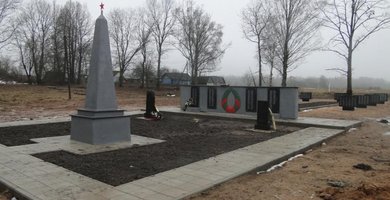 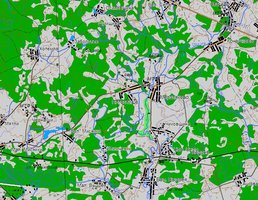 Тип воинского захоронения ВКТип воинского захоронения ВКТип воинского захоронения ВКТип воинского захоронения ВКТип воинского захоронения ВКТип воинского захоронения ВКБоевые действия 2МВБоевые действия 2МВБоевые действия 2МВБоевые действия 2МВБоевые действия 2МВБоевые действия 2МВДата захоронения 1943Дата захоронения 1943Дата захоронения 1943Дата захоронения 1943Дата захоронения 1943Дата захоронения 1943Дата установки памятника —Дата установки памятника —Дата установки памятника —Дата установки памятника —Дата установки памятника —Дата установки памятника —Дата установки знака —Дата установки знака —Дата установки знака —Дата установки знака —Дата установки знака —Дата установки знака —Количество похороненныхКоличество похороненныхКоличество похороненныхКоличество похороненныхИз нихИз нихИз нихИз нихИз нихИз нихИз нихИз нихКоличество похороненныхКоличество похороненныхКоличество похороненныхКоличество похороненныхизвестныхнеизвестныхвоеннослу-жащихучастников сопротивле-нияучастников сопротивле-нияжертв войныжертв войнывоенноплен-ных241224122412241224120241200000Описание захоронения Памятник и надгробия. Размер захоронения 13х35М. Описание захоронения Памятник и надгробия. Размер захоронения 13х35М. Описание захоронения Памятник и надгробия. Размер захоронения 13х35М. Описание захоронения Памятник и надгробия. Размер захоронения 13х35М. Описание захоронения Памятник и надгробия. Размер захоронения 13х35М. Описание захоронения Памятник и надгробия. Размер захоронения 13х35М. Описание захоронения Памятник и надгробия. Размер захоронения 13х35М. Описание захоронения Памятник и надгробия. Размер захоронения 13х35М. Описание захоронения Памятник и надгробия. Размер захоронения 13х35М. Описание захоронения Памятник и надгробия. Размер захоронения 13х35М. Описание захоронения Памятник и надгробия. Размер захоронения 13х35М. Описание захоронения Памятник и надгробия. Размер захоронения 13х35М. Описание захоронения Памятник и надгробия. Размер захоронения 13х35М. Описание захоронения Памятник и надгробия. Размер захоронения 13х35М. Описание захоронения Памятник и надгробия. Размер захоронения 13х35М. Описание захоронения Памятник и надгробия. Размер захоронения 13х35М. Описание захоронения Памятник и надгробия. Размер захоронения 13х35М. Описание захоронения Памятник и надгробия. Размер захоронения 13х35М. Описание захоронения Памятник и надгробия. Размер захоронения 13х35М. Описание захоронения Памятник и надгробия. Размер захоронения 13х35М. Описание захоронения Памятник и надгробия. Размер захоронения 13х35М. Описание захоронения Памятник и надгробия. Размер захоронения 13х35М. Описание захоронения Памятник и надгробия. Размер захоронения 13х35М. Описание захоронения Памятник и надгробия. Размер захоронения 13х35М. Описание захоронения Памятник и надгробия. Размер захоронения 13х35М. Описание захоронения Памятник и надгробия. Размер захоронения 13х35М. Описание захоронения Памятник и надгробия. Размер захоронения 13х35М. Описание захоронения Памятник и надгробия. Размер захоронения 13х35М. Описание захоронения Памятник и надгробия. Размер захоронения 13х35М. Описание захоронения Памятник и надгробия. Размер захоронения 13х35М. Описание захоронения Памятник и надгробия. Размер захоронения 13х35М. Описание захоронения Памятник и надгробия. Размер захоронения 13х35М. Описание захоронения Памятник и надгробия. Размер захоронения 13х35М. Описание захоронения Памятник и надгробия. Размер захоронения 13х35М. Описание захоронения Памятник и надгробия. Размер захоронения 13х35М. Описание захоронения Памятник и надгробия. Размер захоронения 13х35М. Описание захоронения Памятник и надгробия. Размер захоронения 13х35М. Описание захоронения Памятник и надгробия. Размер захоронения 13х35М. Описание захоронения Памятник и надгробия. Размер захоронения 13х35М. Описание захоронения Памятник и надгробия. Размер захоронения 13х35М. Описание захоронения Памятник и надгробия. Размер захоронения 13х35М. Описание захоронения Памятник и надгробия. Размер захоронения 13х35М. Описание захоронения Памятник и надгробия. Размер захоронения 13х35М. Описание захоронения Памятник и надгробия. Размер захоронения 13х35М. Описание захоронения Памятник и надгробия. Размер захоронения 13х35М. Описание захоронения Памятник и надгробия. Размер захоронения 13х35М. Описание захоронения Памятник и надгробия. Размер захоронения 13х35М. Описание захоронения Памятник и надгробия. Размер захоронения 13х35М. № п/п№ п/пвоинское звание воинское звание фамилияимяотчествогод рожденияместо рожденияместо службы, должностьместо службы, должностьдата гибелиПричи на гибелиКате гория погиб шегоКате гория погиб шегоместо захо роне ниядополнительная информацияместо призыва место призыва место призыва место призыва место призыва место призыва место призыва место призыва дополнительная информация о месте захоронениядополнительная информация о месте захоронениядополнительная информация о месте захоронениядополнительная информация о месте захоронениядополнительная информация о месте захоронениядополнительная информация о месте захоронениядополнительная информация о месте захоронения11КрасноармеецКрасноармеецАБДУЛАЕВНУРОЛ19261944Страна: Беларусь, Область: Витебская, Район: Лиозненский, Сельсовет: Крынковский, НП: Погостище, деревня22Звание не известноЗвание не известноАБДУЛАЕВАХИ19101944Страна: Беларусь, Область: Витебская, Район: Лиозненский, Сельсовет: Крынковский, НП: Погостище, деревня33Звание не известноЗвание не известноАБИНОВАШАЙ19231943Страна: Беларусь, Область: Витебская, Район: Лиозненский, Сельсовет: Крынковский, НП: Погостище, деревня44КрасноармеецКрасноармеецАБЛАКБАНОВДОЛОМУТ192016.07.1944Страна: Беларусь, Область: Витебская, Район: Лиозненский, Сельсовет: Крынковский, НП: Погостище, деревняМ. зах. : Витебская обл. ; Лиозненский р-н; д. Погостище; лес М. рожд. : Казахская обл. М. службы:159 СД Прич. гиб. :умеp от pан55Звание не известноЗвание не известноАБРАГИМОВАБРАХИМ1944Страна: Беларусь, Область: Витебская, Район: Лиозненский, Сельсовет: Крынковский, НП: Погостище, деревня66КрасноармеецКрасноармеецАБРАИМОВДЖУМАГЕЛЬД19001944Страна: Беларусь, Область: Витебская, Район: Лиозненский, Сельсовет: Крынковский, НП: Погостище, деревня77СержантСержантАБРАМЕНКОВГРИГОРИЙМИХАЙЛОВИЧ23.12.1943Страна: Беларусь, Область: Витебская, Район: Лиозненский, Сельсовет: Крынковский, НП: Погостище, деревняМ. рожд. : Смоленская обл. ; Монастырский р-н; д. Кузнецово М. службы:262 сп; 184 Духовщинская СД Россия Смоленская. ПП 0666988Ст.сержантСт.сержантАБРАМОВФЕДОТОСИПОВИЧ19171944Страна: Беларусь, Область: Витебская, Район: Лиозненский, Сельсовет: Крынковский, НП: Погостище, деревня99ЛейтенантЛейтенантАБРАМОВЕВГЕНИЙДМИТРИЕВИЧ19121944Страна: Беларусь, Область: Витебская, Район: Лиозненский, Сельсовет: Крынковский, НП: Погостище, деревня1010Звание не известноЗвание не известноАБРАХИМОВМАМЕТ1944Страна: Беларусь, Область: Витебская, Район: Лиозненский, Сельсовет: Крынковский, НП: Погостище, деревня1111Звание не известноЗвание не известноАБУЗОВХАМЗА1944Страна: Беларусь, Область: Витебская, Район: Лиозненский, Сельсовет: Крынковский, НП: Погостище, деревня1212КрасноармеецКрасноармеецАВЕЗОВНЕВРУЗБАЙ19251944Страна: Беларусь, Область: Витебская, Район: Лиозненский, Сельсовет: Крынковский, НП: Погостище, деревня1313КрасноармеецКрасноармеецАВЕРКИНВИКТОРГАЛАКТИНОВИЧ19221944Страна: Беларусь, Область: Витебская, Район: Лиозненский, Сельсовет: Крынковский, НП: Погостище, деревня1414КрасноармеецКрасноармеецАВЕРЬЯНОВАЛЕКСЕЙВЛАДИМИРОВИЧ19231944Страна: Беларусь, Область: Витебская, Район: Лиозненский, Сельсовет: Крынковский, НП: Погостище, деревня1515КрасноармеецКрасноармеецАВИЛОВАЛЕКСАНДРВАСИЛЬЕВИЧ19185 А 128 оашр, 5 А 128 оашр, 06.02.1944Страна: Беларусь, Область: Витебская, Район: Лиозненский, Сельсовет: Крынковский, НП: Погостище, деревняБелорусская ССР, Витебская обл. , Лиозненский р-н, д. Запруда, северо-западнее, 1500 м1616красноармеецкрасноармеецАВЛАСЕВИЧСЕМЕНСЕМЕНОВИЧ1925Страна: Россия, Область: Иркутская, Район: Тулунский, НП: Тулун1138 сп 338 сд, 1138 сп 338 сд, 26.01.1944Умеp от pанВоеннослужащийВоеннослужащийСтрана: Беларусь, Область: Витебская, Район: Лиозненский, Сельсовет: Крынковский, НП: Погостище, деревняумер в 432 МСБ на опушке леса южнее д. Погостище Лиозненского района Витебской областиТулунский РВКТулунский РВКТулунский РВКТулунский РВКТулунский РВКТулунский РВКТулунский РВКТулунский РВК1717Звание не известноЗвание не известноАВРАМЕНКОМИРОНИВАНОВИЧ1944Страна: Беларусь, Область: Витебская, Район: Лиозненский, Сельсовет: Крынковский, НП: Погостище, деревня1818Звание не известноЗвание не известноАГАНЬЯЗОВАКМАМЕД1944Страна: Беларусь, Область: Витебская, Район: Лиозненский, Сельсовет: Крынковский, НП: Погостище, деревня1919Мл.сержантМл.сержантАГАФОНОВИВАНФЕДОРОВИЧ1943Страна: Беларусь, Область: Витебская, Район: Лиозненский, Сельсовет: Крынковский, НП: Погостище, деревня2020Звание не известноЗвание не известноАГАФОНОВИВАНФЕДОРОВИЧ1943Страна: Беларусь, Область: Витебская, Район: Лиозненский, Сельсовет: Крынковский, НП: Погостище, деревня2121Звание не известноЗвание не известноАГАФОНОВНИКОЛАЙФЕДОРОВИЧ1944Страна: Беларусь, Область: Витебская, Район: Лиозненский, Сельсовет: Крынковский, НП: Погостище, деревня2222Ст.сержантСт.сержантАЗАЕВИБРАГИМ1944Страна: Беларусь, Область: Витебская, Район: Лиозненский, Сельсовет: Крынковский, НП: Погостище, деревня2323КрасноармеецКрасноармеецАЗАРКИНАНАТОЛИЙАЛЕКСЕЕВИЧ19251944Страна: Беларусь, Область: Витебская, Район: Лиозненский, Сельсовет: Крынковский, НП: Погостище, деревня2424РядовойРядовойАЙТЖАНОВАБДИРАХМАН19251944Страна: Беларусь, Область: Витебская, Район: Лиозненский, Сельсовет: Крынковский, НП: Погостище, деревня2525КрасноармеецКрасноармеецАЙТМАМЕТОВСИГАТСАДЫКОВИЧ1918322 СП 32 СД, 322 СП 32 СД, 17.10.1943Страна: Беларусь, Область: Витебская, Район: Лиозненский, Сельсовет: Крынковский, НП: Погостище, деревняВитебская обл. , Лиозненский р-н, д. Марьяново2626ЛейтенантЛейтенантАКИМОВГРИГОРИЙСТЕПАНОВИЧ1944Страна: Беларусь, Область: Витебская, Район: Лиозненский, Сельсовет: Крынковский, НП: Погостище, деревня2727Звание не известноЗвание не известноАКИНШИНГРИГОРИЙКОНСТАНТИНОВИЧ19141944Страна: Беларусь, Область: Витебская, Район: Лиозненский, Сельсовет: Крынковский, НП: Погостище, деревня2828КрасноармеецКрасноармеецАКИШЕНОВАЛЕКСЕЙВАСИЛЬЕВИЧ19041944Страна: Беларусь, Область: Витебская, Район: Лиозненский, Сельсовет: Крынковский, НП: Погостище, деревня2929КрасноармеецКрасноармеецАКИШИНВАСИЛИЙВАСИЛЬЕВИЧ1901Страна: Россия, Область: Саратовская, Район: Петровский, незаполненный адрес159 сд, Стрелок 159 сд, Стрелок 21.03.1944Погиб в боюВоеннослужащийВоеннослужащийСтрана: Беларусь, Область: Витебская, Район: Лиозненский, Сельсовет: Крынковский, НП: Погостище, деревняПерезахоронен из д. Малая ВыдреяПетровский РВКПетровский РВКПетровский РВКПетровский РВКПетровский РВКПетровский РВКПетровский РВКПетровский РВК3030Звание не известноЗвание не известноАКМУРАДОВХАМЕТ19251944Страна: Беларусь, Область: Витебская, Район: Лиозненский, Сельсовет: Крынковский, НП: Погостище, деревня3131СержантСержантАКСЕНОВПАВЕЛПЕТРОВИЧ19251943Страна: Беларусь, Область: Витебская, Район: Лиозненский, Сельсовет: Крынковский, НП: Погостище, деревня3232Звание не известноЗвание не известноАКСЕНОВАНАТОЛИЙИВАНОВИЧ1943Страна: Беларусь, Область: Витебская, Район: Лиозненский, Сельсовет: Крынковский, НП: Погостище, деревня3333Звание не известноЗвание не известноАКШАЕВИВАНКОРНЕЕВИЧ19101943Страна: Беларусь, Область: Витебская, Район: Лиозненский, Сельсовет: Крынковский, НП: Погостище, деревня3434Звание не известноЗвание не известноАЛАДВИНИВАНМИХАЙЛОВИЧ18951943Страна: Беларусь, Область: Витебская, Район: Лиозненский, Сельсовет: Крынковский, НП: Погостище, деревня3535Мл.сержантМл.сержантАЛЕКСАНДРОВИВАНЕГОРОВИЧ19251944Страна: Беларусь, Область: Витебская, Район: Лиозненский, Сельсовет: Крынковский, НП: Погостище, деревня3636ЛейтенантЛейтенантАЛЕКСЕЕВПАВЕЛЕВГЕНЬЕВИЧ19191944Страна: Беларусь, Область: Витебская, Район: Лиозненский, Сельсовет: Крынковский, НП: Погостище, деревня3737КрасноармеецКрасноармеецАЛЕКСЕЕВАЛЕКСЕЙНИКОЛАЕВИЧ18971944Страна: Беларусь, Область: Витебская, Район: Лиозненский, Сельсовет: Крынковский, НП: Погостище, деревня3838Звание не известноЗвание не известноАЛЕКСЕЕВЕВЛАМПИЙПАВЛОВИЧ1944Страна: Беларусь, Область: Витебская, Район: Лиозненский, Сельсовет: Крынковский, НП: Погостище, деревня3939ЛейтенантЛейтенантАЛЕКСЕЕВПАВЕЛЕВГЕНЬЕВИЧ19191944Страна: Беларусь, Область: Витебская, Район: Лиозненский, Сельсовет: Крынковский, НП: Погостище, деревня4040Звание не известноЗвание не известноАЛЕКСЕЕВБОРИССЕРГЕЕВИЧ1943Страна: Беларусь, Область: Витебская, Район: Лиозненский, Сельсовет: Крынковский, НП: Погостище, деревня4141Звание не известноЗвание не известноАЛЕКСЕЕВИВАНАНДРЕЕВИЧ1944Страна: Беларусь, Область: Витебская, Район: Лиозненский, Сельсовет: Крынковский, НП: Погостище, деревня4242Звание не известноЗвание не известноАЛЕКСЕЕВВАСИЛИЙАЛЕКСЕЕВИЧ19071944Страна: Беларусь, Область: Витебская, Район: Лиозненский, Сельсовет: Крынковский, НП: Погостище, деревня4343Звание не известноЗвание не известноАЛЕКСЕЕНКОВАСИЛИЙСТЕПАНОВИЧ1944Страна: Беларусь, Область: Витебская, Район: Лиозненский, Сельсовет: Крынковский, НП: Погостище, деревня4444Звание не известноЗвание не известноАЛЕКСЕЙКИНВАСИЛИЙИВАНОВИЧ1944Страна: Беларусь, Область: Витебская, Район: Лиозненский, Сельсовет: Крынковский, НП: Погостище, деревня4545РядовойРядовойАЛИЕВХАКИМ19211943Страна: Беларусь, Область: Витебская, Район: Лиозненский, Сельсовет: Крынковский, НП: Погостище, деревня4646Звание не известноЗвание не известноАЛЛАКУЛОВБАЙРАМ1943Страна: Беларусь, Область: Витебская, Район: Лиозненский, Сельсовет: Крынковский, НП: Погостище, деревня4747Звание не известноЗвание не известноАЛЛИЛУЕВНИКОЛАЙИВАНОВИЧ1944Страна: Беларусь, Область: Витебская, Район: Лиозненский, Сельсовет: Крынковский, НП: Погостище, деревня4848Звание не известноЗвание не известноАЛФЕРОВАНДРЕЙКИРИЛЛОВИЧ1944Страна: Беларусь, Область: Витебская, Район: Лиозненский, Сельсовет: Крынковский, НП: Погостище, деревня4949Звание не известноЗвание не известноАЛЫШЕВВАСИЛИЙПЕТРОВИЧ1943Страна: Беларусь, Область: Витебская, Район: Лиозненский, Сельсовет: Крынковский, НП: Погостище, деревня5050Звание не известноЗвание не известноАМАДЖАКОВАМИН19251943Страна: Беларусь, Область: Витебская, Район: Лиозненский, Сельсовет: Крынковский, НП: Погостище, деревня5151Звание не известноЗвание не известноАМАНМУРАДОВБЕКМУРАТ1943Страна: Беларусь, Область: Витебская, Район: Лиозненский, Сельсовет: Крынковский, НП: Погостище, деревня5252Звание не известноЗвание не известноАМАНОВАБЛЯКУЛ19171944Страна: Беларусь, Область: Витебская, Район: Лиозненский, Сельсовет: Крынковский, НП: Погостище, деревня5353Звание не известноЗвание не известноАМАРАЛИЕВДЖАЛАЙ1944Страна: Беларусь, Область: Витебская, Район: Лиозненский, Сельсовет: Крынковский, НП: Погостище, деревня5454Звание не известноЗвание не известноАМИТЖАНОВИМИНЖАН19191944Страна: Беларусь, Область: Витебская, Район: Лиозненский, Сельсовет: Крынковский, НП: Погостище, деревня5555Звание не известноЗвание не известноАНГУЛИДЗЕЛЕШАВЛАДИМИРОВИЧ19031944Страна: Беларусь, Область: Витебская, Район: Лиозненский, Сельсовет: Крынковский, НП: Погостище, деревня5656Звание не известноЗвание не известноАНДРЕЕВДМИТРИЙМИТРОФАНОВИЧ1944Страна: Беларусь, Область: Витебская, Район: Лиозненский, Сельсовет: Крынковский, НП: Погостище, деревня5757КрасноармеецКрасноармеецАНДРЕЕВАЛЕКСАНДРГЕРАСИМОВИЧ19145 А 128 оашр, 5 А 128 оашр, 08.02.1944Страна: Беларусь, Область: Витебская, Район: Лиозненский, Сельсовет: Крынковский, НП: Погостище, деревняБелорусская ССР, Витебская обл. , Лиозненский р-н, д. Запруда, северо-западнее5858РядовойРядовойАНДРЕЕВИВАНСЕРГЕЕВИЧ19091944Страна: Беларусь, Область: Витебская, Район: Лиозненский, Сельсовет: Крынковский, НП: Погостище, деревня5959РядовойРядовойАНДРИЧУКПЕТРГРИГОРЬЕВИЧ1944Страна: Беларусь, Область: Витебская, Район: Лиозненский, Сельсовет: Крынковский, НП: Погостище, деревня6060Звание не известноЗвание не известноАНДРИЯНОВФЕДОРДМИТРИЕВИЧ18991943Страна: Беларусь, Область: Витебская, Район: Лиозненский, Сельсовет: Крынковский, НП: Погостище, деревня6161Звание не известноЗвание не известноАНДРИЯНОВАНАТОЛИЙМАТВЕЕВИЧ1944Страна: Беларусь, Область: Витебская, Район: Лиозненский, Сельсовет: Крынковский, НП: Погостище, деревня6262Звание не известноЗвание не известноАНДРОНОВАЛЕКСЕЙГРИГОРЬЕВИЧ19111943Страна: Беларусь, Область: Витебская, Район: Лиозненский, Сельсовет: Крынковский, НП: Погостище, деревня6363Звание не известноЗвание не известноАНДРЮХИНДМИТРИЙПЕТРОВИЧ1944Страна: Беларусь, Область: Витебская, Район: Лиозненский, Сельсовет: Крынковский, НП: Погостище, деревня6464Звание не известноЗвание не известноАНДРЮШЕНКОКУЗЬМААНТОНОВИЧ19141943Страна: Беларусь, Область: Витебская, Район: Лиозненский, Сельсовет: Крынковский, НП: Погостище, деревня6565КапитанКапитанАНДРЮШЕНКОКУЗЬМАДЕНИСОВИЧ19191944Страна: Беларусь, Область: Витебская, Район: Лиозненский, Сельсовет: Крынковский, НП: Погостище, деревня6666СержантСержантАНДРЮШЕНКОБОРИСВАСИЛЬЕВИЧ1944Страна: Беларусь, Область: Витебская, Район: Лиозненский, Сельсовет: Крынковский, НП: Погостище, деревня6767Звание не известноЗвание не известноАНИСИМОВАЛЕКСЕЙВАСИЛЬЕВИЧ18991944Страна: Беларусь, Область: Витебская, Район: Лиозненский, Сельсовет: Крынковский, НП: Погостище, деревня6868ЕфрейторЕфрейторАНИСТРАТОВИВАНИЛЬИЧ1902256 тбр, 256 тбр, 26.12.1943Страна: Беларусь, Область: Витебская, Район: Лиозненский, Сельсовет: Крынковский, НП: Погостище, деревняВитебская обл. , Лиозненский р-н, д. Погостино, опушка леса6969Звание не известноЗвание не известноАНИЩЕНКОФЕДОРДМИТРИЕВИЧ19221944Страна: Беларусь, Область: Витебская, Район: Лиозненский, Сельсовет: Крынковский, НП: Погостище, деревня7070Звание не известноЗвание не известноАНКУДИНОВВАСИЛИЙИННОКЕНТЬЕВИЧ19231944Страна: Беларусь, Область: Витебская, Район: Лиозненский, Сельсовет: Крынковский, НП: Погостище, деревня7171РядовойРядовойАННАЕВНУРАГ1921Страна: Туркменистан, Область: Марыйская, незаполненный адрес88 сд, Стрелок 88 сд, Стрелок 06.10.1943Погиб в боюВоеннослужащийВоеннослужащийСтрана: Беларусь, Область: Витебская, Район: Лиозненский, Сельсовет: Крынковский, НП: Погостище, деревняПерезахоронен из д. Климченки7272Звание не известноЗвание не известноАНОХИНГУРЬЯНАГАПОВИЧ1943Страна: Беларусь, Область: Витебская, Район: Лиозненский, Сельсовет: Крынковский, НП: Погостище, деревня7373Звание не известноЗвание не известноАНТОНОВНИКОЛАЙЕГОРОВИЧ19191944Страна: Беларусь, Область: Витебская, Район: Лиозненский, Сельсовет: Крынковский, НП: Погостище, деревня7474РядовойРядовойАНТОНОВДАВЫДМАКСИМОВИЧ19101944Страна: Беларусь, Область: Витебская, Район: Лиозненский, Сельсовет: Крынковский, НП: Погостище, деревня7575Звание не известноЗвание не известноАНТОНОВАЛЕКСАНДРАНДРЕЕВИЧ1943Страна: Беларусь, Область: Витебская, Район: Лиозненский, Сельсовет: Крынковский, НП: Погостище, деревня7676Звание не известноЗвание не известноАНТОЩЕНКОИВАНХАРИТОНОВИЧ19041943Страна: Беларусь, Область: Витебская, Район: Лиозненский, Сельсовет: Крынковский, НП: Погостище, деревня7777КрасноармеецКрасноармеецАПАЛЬКОВТИХОНТИМОФЕЕВИЧ1925Страна: Россия, Область: Курская, Район: Мантуровский, НП: Прилепы297 СП 184 СД 5 армия , 297 СП 184 СД 5 армия , 27.02.1944Умеp от pанВоеннослужащийВоеннослужащийСтрана: Беларусь, Область: Витебская, Район: Лиозненский, Сельсовет: Крынковский, НП: Погостище, деревняМ. зах. : Витебская обл. ; Лиозненский р-н; лес 1;5 км д. Мерзляки 7878Звание не известноЗвание не известноАПАЧАЛОВФЕДОТСЕРГЕЕВИЧ1943Страна: Беларусь, Область: Витебская, Район: Лиозненский, Сельсовет: Крынковский, НП: Погостище, деревня7979Звание не известноЗвание не известноАПКИНЗАРИФ19051944Страна: Беларусь, Область: Витебская, Район: Лиозненский, Сельсовет: Крынковский, НП: Погостище, деревня8080СержантСержантАРЕСОВИВАНМИХАЙЛОВИЧ19251944Страна: Беларусь, Область: Витебская, Район: Лиозненский, Сельсовет: Крынковский, НП: Погостище, деревня8181Звание не известноЗвание не известноАРЕФЬЕВДМИТРИЙТЕРЕНТЬЕВИЧ19241943Страна: Беларусь, Область: Витебская, Район: Лиозненский, Сельсовет: Крынковский, НП: Погостище, деревня8282КрасноармеецКрасноармеецАРСЕНТЬЕВНИКОЛАЙИВАНОВИЧ19251944Страна: Беларусь, Область: Витебская, Район: Лиозненский, Сельсовет: Крынковский, НП: Погостище, деревня8383Звание не известноЗвание не известноАРСЛАНОВЗАКИРМУХАМЕДОВИЧ1944Страна: Беларусь, Область: Витебская, Район: Лиозненский, Сельсовет: Крынковский, НП: Погостище, деревня8484КрасноармеецКрасноармеецАРТАМОНОВПЕТРГРИГОРЬЕВИЧ19141944Страна: Беларусь, Область: Витебская, Район: Лиозненский, Сельсовет: Крынковский, НП: Погостище, деревня8585Звание не известноЗвание не известноАРТАНАЙВАРИМГРИГОРЬЕВИЧ1944Страна: Беларусь, Область: Витебская, Район: Лиозненский, Сельсовет: Крынковский, НП: Погостище, деревня8686Звание не известноЗвание не известноАРТЕМЕНКОАРСЕНТИЙВАСИЛЬЕВИЧ1944Страна: Беларусь, Область: Витебская, Район: Лиозненский, Сельсовет: Крынковский, НП: Погостище, деревня8787Мл.сержантМл.сержантАРТЕМЬЕВЕФРЕМНАЗАРОВИЧ19251944Страна: Беларусь, Область: Витебская, Район: Лиозненский, Сельсовет: Крынковский, НП: Погостище, деревня8888Звание не известноЗвание не известноАРТИКОВКОЛОН19101944Страна: Беларусь, Область: Витебская, Район: Лиозненский, Сельсовет: Крынковский, НП: Погостище, деревня8989КрасноармеецКрасноармеецАРТЫКОВМОШЕТХАЛ19101944Страна: Беларусь, Область: Витебская, Район: Лиозненский, Сельсовет: Крынковский, НП: Погостище, деревня9090Звание не известноЗвание не известноАРТЮХОВФРОЛВАСИЛЬЕВИЧ1943Страна: Беларусь, Область: Витебская, Район: Лиозненский, Сельсовет: Крынковский, НП: Погостище, деревня9191Звание не известноЗвание не известноАРХИПОВПАВЕЛГРИГОРЬЕВИЧ1944Страна: Беларусь, Область: Витебская, Район: Лиозненский, Сельсовет: Крынковский, НП: Погостище, деревня9292КрасноармеецКрасноармеецАРХИПЦЕВСЕРГЕЙФЕДОРОВИЧ19081944Страна: Беларусь, Область: Витебская, Район: Лиозненский, Сельсовет: Крынковский, НП: Погостище, деревня9393ПартизанПартизанАРШИНОВСЕМЕНСЕМЕНОВИЧ19231943Страна: Беларусь, Область: Витебская, Район: Лиозненский, Сельсовет: Крынковский, НП: Погостище, деревня9494КрасноармеецКрасноармеецАСАДОВАНАКУЛИНТУЛУКОВИЧ19251944Страна: Беларусь, Область: Витебская, Район: Лиозненский, Сельсовет: Крынковский, НП: Погостище, деревня9595Звание не известноЗвание не известноАСАДОВАЛИКУМТУЛАК-ОГЛЫ19061944Страна: Беларусь, Область: Витебская, Район: Лиозненский, Сельсовет: Крынковский, НП: Погостище, деревня9696Мл.сержантМл.сержантАСАМУДИНОВНЕЗАМУДИН19251943Страна: Беларусь, Область: Витебская, Район: Лиозненский, Сельсовет: Крынковский, НП: Погостище, деревня9797Звание не известноЗвание не известноАССУЛОВАРСЛАНГАРИЕВИЧ1943Страна: Беларусь, Область: Витебская, Район: Лиозненский, Сельсовет: Крынковский, НП: Погостище, деревня9898Звание не известноЗвание не известноАСТАФЬЕВНИКОЛАЙКУЗЬМИЧ1944Страна: Беларусь, Область: Витебская, Район: Лиозненский, Сельсовет: Крынковский, НП: Погостище, деревня9999Мл.сержантМл.сержантАТАБАЕВХАЛМЕТ19161944Страна: Беларусь, Область: Витебская, Район: Лиозненский, Сельсовет: Крынковский, НП: Погостище, деревня100100Звание не известноЗвание не известноАТЕШАСОВНИКОЛАЙЯКОВЛЕВИЧ1944Страна: Беларусь, Область: Витебская, Район: Лиозненский, Сельсовет: Крынковский, НП: Погостище, деревня101101Ст.сержантСт.сержантАТРОЩЕНКОАНАТОЛИЙЛЕОНИДОВИЧ19211943Страна: Беларусь, Область: Витебская, Район: Лиозненский, Сельсовет: Крынковский, НП: Погостище, деревня102102Звание не известноЗвание не известноАУЛЬБЕКОВАЛЬТУАМ1944Страна: Беларусь, Область: Витебская, Район: Лиозненский, Сельсовет: Крынковский, НП: Погостище, деревня103103КрасноармеецКрасноармеецАФАНАСЬЕВАЛЕКСАНДРАФАНАСЬЕВИЧ19221944Страна: Беларусь, Область: Витебская, Район: Лиозненский, Сельсовет: Крынковский, НП: Погостище, деревня104104КрасноармеецКрасноармеецАХМАДУЛИНАБДУЛ19131944Страна: Беларусь, Область: Витебская, Район: Лиозненский, Сельсовет: Крынковский, НП: Погостище, деревня105105Звание не известноЗвание не известноАХМЕДОВЮЛДАШ19051944Страна: Беларусь, Область: Витебская, Район: Лиозненский, Сельсовет: Крынковский, НП: Погостище, деревня106106Звание не известноЗвание не известноАХМЕДЬЯНОВЗАКИРАХМЕТЗЯНОВИЧ19181944Страна: Беларусь, Область: Витебская, Район: Лиозненский, Сельсовет: Крынковский, НП: Погостище, деревня107107СержантСержантАХМЕТЖАНОВКАДЫС1944Страна: Беларусь, Область: Витебская, Район: Лиозненский, Сельсовет: Крынковский, НП: Погостище, деревня108108Звание не известноЗвание не известноАХМЕТЗЯНОВШАМГУН19261943Страна: Беларусь, Область: Витебская, Район: Лиозненский, Сельсовет: Крынковский, НП: Погостище, деревня109109Ст.сержантСт.сержантАХМЕТОВАБДУЛА1944Страна: Беларусь, Область: Витебская, Район: Лиозненский, Сельсовет: Крынковский, НП: Погостище, деревня110110Звание не известноЗвание не известноАХМЕТОВФАБЛИТ1944Страна: Беларусь, Область: Витебская, Район: Лиозненский, Сельсовет: Крынковский, НП: Погостище, деревня111111Звание не известноЗвание не известноАХМЕТОВКАБДУЛАХМЕТОВИЧ19021944Страна: Беларусь, Область: Витебская, Район: Лиозненский, Сельсовет: Крынковский, НП: Погостище, деревня112112РядовойРядовойАХМЕТОВЮЛДАШ19111944Страна: Беларусь, Область: Витебская, Район: Лиозненский, Сельсовет: Крынковский, НП: Погостище, деревня113113Звание не известноЗвание не известноАШЕУЛОВГРИГОРИЙЗАХАРОВИЧ19121944Страна: Беларусь, Область: Витебская, Район: Лиозненский, Сельсовет: Крынковский, НП: Погостище, деревня114114Звание не известноЗвание не известноАЯНОВАРСАНЫ1943Страна: Беларусь, Область: Витебская, Район: Лиозненский, Сельсовет: Крынковский, НП: Погостище, деревня115115Звание не известноЗвание не известноБАБАРЫКИНВАСИЛИЙСЕРГЕЕВИЧ1944Страна: Беларусь, Область: Витебская, Район: Лиозненский, Сельсовет: Крынковский, НП: Погостище, деревня116116Звание не известноЗвание не известноБАБЕНКОВИВАННИКОЛАЕВИЧ1943Страна: Беларусь, Область: Витебская, Район: Лиозненский, Сельсовет: Крынковский, НП: Погостище, деревня117117Звание не известноЗвание не известноБАБИННИКОЛАЙГРИГОРЬЕВИЧ19211944Страна: Беларусь, Область: Витебская, Район: Лиозненский, Сельсовет: Крынковский, НП: Погостище, деревня118118Ст.лейтенантСт.лейтенантБАБИЧКОНСТАНТИННИКИТОВИЧ19201944Страна: Беларусь, Область: Витебская, Район: Лиозненский, Сельсовет: Крынковский, НП: Погостище, деревня119119Звание не известноЗвание не известноБАБКОВДМИТРИЙИВАНОВИЧ1944Страна: Беларусь, Область: Витебская, Район: Лиозненский, Сельсовет: Крынковский, НП: Погостище, деревня120120Звание не известноЗвание не известноБАБУШКИНАЛЕКСЕЙИВАНОВИЧ1944Страна: Беларусь, Область: Витебская, Район: Лиозненский, Сельсовет: Крынковский, НП: Погостище, деревня121121Звание не известноЗвание не известноБАЖЕНОВАЛЕКСАНДРНИКОЛАЕВИЧ19221944Страна: Беларусь, Область: Витебская, Район: Лиозненский, Сельсовет: Крынковский, НП: Погостище, деревня122122Звание не известноЗвание не известноБАЖЕНОВВАСИЛИЙНИКОЛАЕВИЧ19051943Страна: Беларусь, Область: Витебская, Район: Лиозненский, Сельсовет: Крынковский, НП: Погостище, деревня123123СержантСержантБАЖЕНОВЕВГЕНИЙЯКОВЛЕВИЧ19231943Страна: Беларусь, Область: Витебская, Район: Лиозненский, Сельсовет: Крынковский, НП: Погостище, деревня124124Звание не известноЗвание не известноБАЗЯБАКШИ19231944Страна: Беларусь, Область: Витебская, Район: Лиозненский, Сельсовет: Крынковский, НП: Погостище, деревня125125ЛейтенантЛейтенантБАЙГАБЫЛОВШАИМБАГАБЫЛОВИЧ1920Страна: Казахстан, Область: Акмолинская, Район: Макинский, НП: Артакшиль136 оиптд 159 сд, командир взвода птр 136 оиптд 159 сд, командир взвода птр 18.03.1944Умеp от pанВоеннослужащийВоеннослужащийСтрана: Беларусь, Область: Витебская, Район: Лиозненский, Сельсовет: Крынковский, НП: Погостище, деревня207 мсб126126Звание не известноЗвание не известноБАЙКОВВЛАДИМИРЕВГЕНЬЕВИЧ1944Страна: Беларусь, Область: Витебская, Район: Лиозненский, Сельсовет: Крынковский, НП: Погостище, деревня127127КрасноармеецКрасноармеецБАЙРОВБЕРКЕН19231943Страна: Беларусь, Область: Витебская, Район: Лиозненский, Сельсовет: Крынковский, НП: Погостище, деревня128128Звание не известноЗвание не известноБАКАЕВКАДЫР19211944Страна: Беларусь, Область: Витебская, Район: Лиозненский, Сельсовет: Крынковский, НП: Погостище, деревня129129Звание не известноЗвание не известноБАКАНОВМАТВЕЙДМИТРИЕВИЧ1944Страна: Беларусь, Область: Витебская, Район: Лиозненский, Сельсовет: Крынковский, НП: Погостище, деревня130130Звание не известноЗвание не известноБАКОВКИНПАВЕЛИВАНОВИЧ19221943Страна: Беларусь, Область: Витебская, Район: Лиозненский, Сельсовет: Крынковский, НП: Погостище, деревня131131Звание не известноЗвание не известноБАЛАКИРЕВНИКОЛАЙАЛЕКСАНДРОВИЧ1943Страна: Беларусь, Область: Витебская, Район: Лиозненский, Сельсовет: Крынковский, НП: Погостище, деревня132132Мл.сержантМл.сержантБАЛРАМГУЛОВСАБАГАДХАЙРУЛОВИЧ18961944Страна: Беларусь, Область: Витебская, Район: Лиозненский, Сельсовет: Крынковский, НП: Погостище, деревня133133СержантСержантБАЛУЕВИЛЬЯЕГОРОВИЧ1944Страна: Беларусь, Область: Витебская, Район: Лиозненский, Сельсовет: Крынковский, НП: Погостище, деревня134134Звание не известноЗвание не известноБАЛЫШКИНМИХАИЛЯКОВЛЕВИЧ1944Страна: Беларусь, Область: Витебская, Район: Лиозненский, Сельсовет: Крынковский, НП: Погостище, деревня135135Мл.лейтенантМл.лейтенантБАРАНИКИНГЕРМАНИВАНОВИЧ1944Страна: Беларусь, Область: Витебская, Район: Лиозненский, Сельсовет: Крынковский, НП: Погостище, деревня136136РядовойРядовойБАРАНОВПЕТРНИКОЛАЕВИЧ19201944Страна: Беларусь, Область: Витебская, Район: Лиозненский, Сельсовет: Крынковский, НП: Погостище, деревня137137Звание не известноЗвание не известноБАРАНОВВАСИЛИЙЯКОВЛЕВИЧ19061943Страна: Беларусь, Область: Витебская, Район: Лиозненский, Сельсовет: Крынковский, НП: Погостище, деревня138138Звание не известноЗвание не известноБАРАНОВИВАНИВАНОВИЧ19061944Страна: Беларусь, Область: Витебская, Район: Лиозненский, Сельсовет: Крынковский, НП: Погостище, деревня139139Звание не известноЗвание не известноБАРАНОВСКИЙВЛАДИМИРИВАНОВИЧ19251943Страна: Беларусь, Область: Витебская, Район: Лиозненский, Сельсовет: Крынковский, НП: Погостище, деревня140140КрасноармеецКрасноармеецБАРИНОВИВАНМИХАЙЛОВИЧ19201944Страна: Беларусь, Область: Витебская, Район: Лиозненский, Сельсовет: Крынковский, НП: Погостище, деревня141141КрасноармеецКрасноармеецБАРЧЕМУХАЕВТАХИЙОКОЛОВИЧ19131944Страна: Беларусь, Область: Витебская, Район: Лиозненский, Сельсовет: Крынковский, НП: Погостище, деревня142142Звание не известноЗвание не известноБАСИСТОВПОЛИКАРПСТЕПАНОВИЧ19151943Страна: Беларусь, Область: Витебская, Район: Лиозненский, Сельсовет: Крынковский, НП: Погостище, деревня143143Звание не известноЗвание не известноБАСИСТОВГРИГОРИЙФИЛИППОВИЧ19161943Страна: Беларусь, Область: Витебская, Район: Лиозненский, Сельсовет: Крынковский, НП: Погостище, деревня144144Мл.сержантМл.сержантБАСОВСЕРГЕЙАНТОНОВИЧ19241944Страна: Беларусь, Область: Витебская, Район: Лиозненский, Сельсовет: Крынковский, НП: Погостище, деревня145145Звание не известноЗвание не известноБАТАНИНВАСИЛИЙАЛЕКСАНДРОВИЧ1943Страна: Беларусь, Область: Витебская, Район: Лиозненский, Сельсовет: Крынковский, НП: Погостище, деревня146146Звание не известноЗвание не известноБАТРАКОВАЛЕКСАНДРТЕРЕНТЬЕВИЧ1944Страна: Беларусь, Область: Витебская, Район: Лиозненский, Сельсовет: Крынковский, НП: Погостище, деревня147147Звание не известноЗвание не известноБАТУРОВНИКОЛАЙЕГОРОВИЧ19261943Страна: Беларусь, Область: Витебская, Район: Лиозненский, Сельсовет: Крынковский, НП: Погостище, деревня148148Звание не известноЗвание не известноБАХАЕВНИКОЛАЙРОМАНОВИЧ1944Страна: Беларусь, Область: Витебская, Район: Лиозненский, Сельсовет: Крынковский, НП: Погостище, деревня149149Ст.сержантСт.сержантБАХАНОВГАМБАЗАНДРОВИЧ1944Страна: Беларусь, Область: Витебская, Район: Лиозненский, Сельсовет: Крынковский, НП: Погостище, деревня150150КрасноармеецКрасноармеецБАХМАТОВАЛЕКСЕЙИННОКЕНТЬЕВИЧ19201944Страна: Беларусь, Область: Витебская, Район: Лиозненский, Сельсовет: Крынковский, НП: Погостище, деревня151151Звание не известноЗвание не известноБАХТНЯРОВХАЛИЛСАДЫКОВ1943Страна: Беларусь, Область: Витебская, Район: Лиозненский, Сельсовет: Крынковский, НП: Погостище, деревня152152КрасноармеецКрасноармеецБАШИРОВЗУФАРСУЛТАНОВИЧ19161944Страна: Беларусь, Область: Витебская, Район: Лиозненский, Сельсовет: Крынковский, НП: Погостище, деревня153153КрасноармеецКрасноармеецБАШИРОВДЖАМБЕК19211944Страна: Беларусь, Область: Витебская, Район: Лиозненский, Сельсовет: Крынковский, НП: Погостище, деревня154154Звание не известноЗвание не известноБАШКИНВАСИЛИЙИЛЬИЧ19031944Страна: Беларусь, Область: Витебская, Район: Лиозненский, Сельсовет: Крынковский, НП: Погостище, деревня155155КрасноармеецКрасноармеецБАЯКИНСТЕПАНВАСИЛЬЕВИЧ19241944Страна: Беларусь, Область: Витебская, Район: Лиозненский, Сельсовет: Крынковский, НП: Погостище, деревня156156Звание не известноЗвание не известноБЕДЮКСТЕПАННИКИТОВИЧ1943Страна: Беларусь, Область: Витебская, Район: Лиозненский, Сельсовет: Крынковский, НП: Погостище, деревня157157Звание не известноЗвание не известноБЕЗНОСОВНИКОЛАЙГРИГОРЬЕВИЧ1944Страна: Беларусь, Область: Витебская, Район: Лиозненский, Сельсовет: Крынковский, НП: Погостище, деревня158158КрасноармеецКрасноармеецБЕЗОТЕЧЕСКИЙРОМАНПАВЛОВИЧ19111944Страна: Беларусь, Область: Витебская, Район: Лиозненский, Сельсовет: Крынковский, НП: Погостище, деревня159159Звание не известноЗвание не известноБЕКАСОВИВАНПАНФИЛОВИЧ1944Страна: Беларусь, Область: Витебская, Район: Лиозненский, Сельсовет: Крынковский, НП: Погостище, деревня160160Звание не известноЗвание не известноБЕКОВБОРОД19221944Страна: Беларусь, Область: Витебская, Район: Лиозненский, Сельсовет: Крынковский, НП: Погостище, деревня161161КрасноармеецКрасноармеецБЕЛАНВЛАДИМИРСАМУИЛОВИЧ19101944Страна: Беларусь, Область: Витебская, Район: Лиозненский, Сельсовет: Крынковский, НП: Погостище, деревня162162КрасноармеецКрасноармеецБЕЛАНОВИЧЕВГЕНИЙВИКТОРОВИЧ19231943Страна: Беларусь, Область: Витебская, Район: Лиозненский, Сельсовет: Крынковский, НП: Погостище, деревня163163Звание не известноЗвание не известноБЕЛЕВСКИЙВЛАДИМИРИЛЬИЧ1943Страна: Беларусь, Область: Витебская, Район: Лиозненский, Сельсовет: Крынковский, НП: Погостище, деревня164164Звание не известноЗвание не известноБЕЛЕЛЮБСКИЙАНАТОЛИЙГЕОРГИЕВИЧ1943Страна: Беларусь, Область: Витебская, Район: Лиозненский, Сельсовет: Крынковский, НП: Погостище, деревня165165Звание не известноЗвание не известноБЕЛИКОВАЛЕКСЕЙАФАНАСЬЕВИЧ1943Страна: Беларусь, Область: Витебская, Район: Лиозненский, Сельсовет: Крынковский, НП: Погостище, деревня166166Звание не известноЗвание не известноБЕЛОВАЛЕКСАНДРВАСИЛЬЕВИЧ1943Страна: Беларусь, Область: Витебская, Район: Лиозненский, Сельсовет: Крынковский, НП: Погостище, деревня167167Звание не известноЗвание не известноБЕЛОВАЛЕКСАНДРСЕРГЕЕВИЧ19251943Страна: Беларусь, Область: Витебская, Район: Лиозненский, Сельсовет: Крынковский, НП: Погостище, деревня168168Звание не известноЗвание не известноБЕЛОЗЕРСКИЙНИКОЛАЙИВАНОВИЧ1943Страна: Беларусь, Область: Витебская, Район: Лиозненский, Сельсовет: Крынковский, НП: Погостище, деревня169169Звание не известноЗвание не известноБЕЛОКОПЫТОВДМИТРИЙАНДРЕЕВИЧ1944Страна: Беларусь, Область: Витебская, Район: Лиозненский, Сельсовет: Крынковский, НП: Погостище, деревня170170Звание не известноЗвание не известноБЕЛОМАЗОВПЕТРЛАВРЕНТЬЕВИЧ1943Страна: Беларусь, Область: Витебская, Район: Лиозненский, Сельсовет: Крынковский, НП: Погостище, деревня171171БЕЛЯЕВГСNoneСтрана: Беларусь, Область: Витебская, Район: Лиозненский, Сельсовет: Крынковский, НП: Погостище, деревняд. Погостище №4318 (был ранее нанесен на памятник)172172СержантСержантБЕЛЯКГРИГОРИЙИВАНОВИЧ1944Страна: Беларусь, Область: Витебская, Район: Лиозненский, Сельсовет: Крынковский, НП: Погостище, деревня173173Звание не известноЗвание не известноБЕРБИКОВПАВЕЛАЛЕКСЕЕВИЧ1943Страна: Беларусь, Область: Витебская, Район: Лиозненский, Сельсовет: Крынковский, НП: Погостище, деревня174174Ст.сержантСт.сержантБЕРДАНОВДМИТРИЙСЕМЕНОВИЧ1943Страна: Беларусь, Область: Витебская, Район: Лиозненский, Сельсовет: Крынковский, НП: Погостище, деревня175175Звание не известноЗвание не известноБЕРДИШКОВВАСИЛИЙКУЗЬМИЧ19011944Страна: Беларусь, Область: Витебская, Район: Лиозненский, Сельсовет: Крынковский, НП: Погостище, деревня176176ЛейтенантЛейтенантБЕРЕЖНОЙИВАНКАРПОВИЧ19181944Страна: Беларусь, Область: Витебская, Район: Лиозненский, Сельсовет: Крынковский, НП: Погостище, деревня177177Звание не известноЗвание не известноБЕРЕЗИНАРКАДИЙПЕТРОВИЧ19251943Страна: Беларусь, Область: Витебская, Район: Лиозненский, Сельсовет: Крынковский, НП: Погостище, деревня178178Звание не известноЗвание не известноБЕРЕЗЮКПЕТРНИКИТОВИЧ1943Страна: Беларусь, Область: Витебская, Район: Лиозненский, Сельсовет: Крынковский, НП: Погостище, деревня179179Мл.сержантМл.сержантБЕРЕСНЕВИВАНКЛЕМЕНТЬЕВИЧ19221944Страна: Беларусь, Область: Витебская, Район: Лиозненский, Сельсовет: Крынковский, НП: Погостище, деревня180180Звание не известноЗвание не известноБЕРНОСЕВОНВАСИЛИЙСТЕПАНОВИЧ1944Страна: Беларусь, Область: Витебская, Район: Лиозненский, Сельсовет: Крынковский, НП: Погостище, деревня181181СержантСержантБЕСЕДИНАНТОНФЕДОРОВИЧ19081944Страна: Беларусь, Область: Витебская, Район: Лиозненский, Сельсовет: Крынковский, НП: Погостище, деревня182182КрасноармеецКрасноармеецБЕСТОВГУРЬЯНСЕМЕНОВИЧ19101944Страна: Беларусь, Область: Витебская, Район: Лиозненский, Сельсовет: Крынковский, НП: Погостище, деревня183183Звание не известноЗвание не известноБЕУНОВНИКОЛАЙИВАНОВИЧ19221944Страна: Беларусь, Область: Витебская, Район: Лиозненский, Сельсовет: Крынковский, НП: Погостище, деревня184184КрасноармеецКрасноармеецБИГМЕВА631 СП, 631 СП, 27.02.1944Страна: Беларусь, Область: Витебская, Район: Лиозненский, Сельсовет: Крынковский, НП: Погостище, деревняВитебская обл. , Лиозненский р-н, 2 км северо-восточнее д. Погостище, в лесу185185Звание не известноЗвание не известноБИЗИНПАВЕЛСАВЕЛЬЕВИЧ19151944Страна: Беларусь, Область: Витебская, Район: Лиозненский, Сельсовет: Крынковский, НП: Погостище, деревня186186Звание не известноЗвание не известноБИМШИНОВНУРГЕЛЬДЫ19231944Страна: Беларусь, Область: Витебская, Район: Лиозненский, Сельсовет: Крынковский, НП: Погостище, деревня187187СержантСержантБИНОКУРОВНИКОЛАЙВАСИЛЬЕВИЧ19191944Страна: Беларусь, Область: Витебская, Район: Лиозненский, Сельсовет: Крынковский, НП: Погостище, деревня188188Звание не известноЗвание не известноБИРЮКОВИВАНАНТОНОВИЧ1944Страна: Беларусь, Область: Витебская, Район: Лиозненский, Сельсовет: Крынковский, НП: Погостище, деревня189189Мл.сержантМл.сержантБИСЕРОВВЛАДИМИРИЛЬИЧ19251944Страна: Беларусь, Область: Витебская, Район: Лиозненский, Сельсовет: Крынковский, НП: Погостище, деревня190190КрасноармеецКрасноармеецБИЯРИВАННИКИТОВИЧ19181944Страна: Беларусь, Область: Витебская, Район: Лиозненский, Сельсовет: Крынковский, НП: Погостище, деревня191191Звание не известноЗвание не известноБЛАЖКОГРИГОРИЙМИХАЙЛОВИЧ1944Страна: Беларусь, Область: Витебская, Район: Лиозненский, Сельсовет: Крынковский, НП: Погостище, деревня192192Звание не известноЗвание не известноБЛИНОВПАВЕЛИЛЛАРИОНОВИЧ1943Страна: Беларусь, Область: Витебская, Район: Лиозненский, Сельсовет: Крынковский, НП: Погостище, деревня193193Звание не известноЗвание не известноБЛОХИНДМИТРИЙВАСИЛЬЕВИЧ1944Страна: Беларусь, Область: Витебская, Район: Лиозненский, Сельсовет: Крынковский, НП: Погостище, деревня194194КрасноармеецКрасноармеецБЛОХИНАНАТОЛИЙПАВЛОВИЧ19185 А 128 оашр, 5 А 128 оашр, 06.02.1944Страна: Беларусь, Область: Витебская, Район: Лиозненский, Сельсовет: Крынковский, НП: Погостище, деревняБелорусская ССР, Витебская обл. , Лиозненский р-н, д. Запруда, северо-западнее, 1500 м195195Звание не известноЗвание не известноБОБКИНИВАНДМИТРИЕВИЧ19211944Страна: Беларусь, Область: Витебская, Район: Лиозненский, Сельсовет: Крынковский, НП: Погостище, деревня196196КрасноармеецКрасноармеецБОБКОВСЕМЕНВАСИЛЬЕВИЧ19171944Страна: Беларусь, Область: Витебская, Район: Лиозненский, Сельсовет: Крынковский, НП: Погостище, деревня197197КрасноармеецКрасноармеецБОБРОВПЕТРАЛЕКСАНДРОВИЧ19001944Страна: Беларусь, Область: Витебская, Район: Лиозненский, Сельсовет: Крынковский, НП: Погостище, деревня198198РядовойРядовойБОГАТЫРЕВПАВЕЛИВАНОВИЧ1944Страна: Беларусь, Область: Витебская, Район: Лиозненский, Сельсовет: Крынковский, НП: Погостище, деревняВ/Ч 426 СТР. ПОЛК199199Мл.сержантМл.сержантБОГАТЫРЕВПАВЕЛИВАНОВИЧ1944Страна: Беларусь, Область: Витебская, Район: Лиозненский, Сельсовет: Крынковский, НП: Погостище, деревня200200СержантСержантБОГДАНОВАНАТОЛИЙАНАТОЛЬЕВИЧ1944Страна: Беларусь, Область: Витебская, Район: Лиозненский, Сельсовет: Крынковский, НП: Погостище, деревня201201Звание не известноЗвание не известноБОГДАНОВВАСИЛИЙСТЕПАНОВИЧ1943Страна: Беларусь, Область: Витебская, Район: Лиозненский, Сельсовет: Крынковский, НП: Погостище, деревня202202ЕфрейторЕфрейторБОГОМОЛОВПРОКОПТИМОФЕЕВИЧ19141943Страна: Беларусь, Область: Витебская, Район: Лиозненский, Сельсовет: Крынковский, НП: Погостище, деревня203203КрасноармеецКрасноармеецБОДИНВАСИЛИЙАЛЕКСАНДРОВИЧ19215 А 128 оашр, 5 А 128 оашр, 08.02.1944Страна: Беларусь, Область: Витебская, Район: Лиозненский, Сельсовет: Крынковский, НП: Погостище, деревняБелорусская ССР, Витебская обл. , Лиозненский р-н, д. Запруда, северо-западнее, 1500 м204204Звание не известноЗвание не известноБОЖКОИВАНАНДРЕЕВИЧ1944Страна: Беларусь, Область: Витебская, Район: Лиозненский, Сельсовет: Крынковский, НП: Погостище, деревня205205Звание не известноЗвание не известноБОКОВНИКОЛАЙИВАНОВИЧ19251943Страна: Беларусь, Область: Витебская, Район: Лиозненский, Сельсовет: Крынковский, НП: Погостище, деревня206206Звание не известноЗвание не известноБОЛДАКОВПАВЕЛСТЕПАНОВИЧ1944Страна: Беларусь, Область: Витебская, Район: Лиозненский, Сельсовет: Крынковский, НП: Погостище, деревня207207Мл.сержантМл.сержантБОЛДЫРЕВТРОФИМКОНСТАНТИНОВИЧ19051943Страна: Беларусь, Область: Витебская, Район: Лиозненский, Сельсовет: Крынковский, НП: Погостище, деревня208208Звание не известноЗвание не известноБОЛОТСКИЙМИХАИЛРОМАНОВИЧ19161943Страна: Беларусь, Область: Витебская, Район: Лиозненский, Сельсовет: Крынковский, НП: Погостище, деревня209209Звание не известноЗвание не известноБОЛЬЖИНИМАЕВГАРАСАН1944Страна: Беларусь, Область: Витебская, Район: Лиозненский, Сельсовет: Крынковский, НП: Погостище, деревня210210Звание не известноЗвание не известноБОЛЬШАКОВВЛАДИМИРАЛЕКСАНДРОВИЧ1944Страна: Беларусь, Область: Витебская, Район: Лиозненский, Сельсовет: Крынковский, НП: Погостище, деревня211211Звание не известноЗвание не известноБОНДАРЕНКОВЛАДИМИРТИХОНОВИЧ1944Страна: Беларусь, Область: Витебская, Район: Лиозненский, Сельсовет: Крынковский, НП: Погостище, деревня212212Звание не известноЗвание не известноБОНИНАНДРЕЙТРОФИМОВИЧ19131944Страна: Беларусь, Область: Витебская, Район: Лиозненский, Сельсовет: Крынковский, НП: Погостище, деревня213213КрасноармеецКрасноармеецБОРДАЕВГЕОРГИЙЕВТУХОВИЧ19141944Страна: Беларусь, Область: Витебская, Район: Лиозненский, Сельсовет: Крынковский, НП: Погостище, деревня214214Звание не известноЗвание не известноБОРЕЙКОИОСИФИВАНОВИЧ1943Страна: Беларусь, Область: Витебская, Район: Лиозненский, Сельсовет: Крынковский, НП: Погостище, деревня215215Звание не известноЗвание не известноБОРЗИКОВМИХАИЛАФАНАСЬЕВИЧ1943Страна: Беларусь, Область: Витебская, Район: Лиозненский, Сельсовет: Крынковский, НП: Погостище, деревня216216Звание не известноЗвание не известноБОРИСОВПАВЕЛЛАВРЕНТЬЕВИЧ1943Страна: Беларусь, Область: Витебская, Район: Лиозненский, Сельсовет: Крынковский, НП: Погостище, деревня217217Звание не известноЗвание не известноБОРИСЮКФИЛИППЕВДОКИМОВИЧ1944Страна: Беларусь, Область: Витебская, Район: Лиозненский, Сельсовет: Крынковский, НП: Погостище, деревня218218Звание не известноЗвание не известноБОРИСЮКТАРАСГРИГОРЬЕВИЧ19091944Страна: Беларусь, Область: Витебская, Район: Лиозненский, Сельсовет: Крынковский, НП: Погостище, деревня219219Ст.сержантСт.сержантБОРОЗДИНОВАЛЕКСАНДРИВАНОВИЧ1944Страна: Беларусь, Область: Витебская, Район: Лиозненский, Сельсовет: Крынковский, НП: Погостище, деревня220220Звание не известноЗвание не известноБОРОУЛЕВСТЕПАНВАСИЛЬЕВИЧ1944Страна: Беларусь, Область: Витебская, Район: Лиозненский, Сельсовет: Крынковский, НП: Погостище, деревня221221Звание не известноЗвание не известноБОХОЧПАНТЕЛЕЙМИХАЙЛОВИЧ1944Страна: Беларусь, Область: Витебская, Район: Лиозненский, Сельсовет: Крынковский, НП: Погостище, деревня222222РядовойРядовойБОЧАРОВЗАХАРМИХАЙЛОВИЧ19011943Страна: Беларусь, Область: Витебская, Район: Лиозненский, Сельсовет: Крынковский, НП: Погостище, деревня578 СП 208 СД М. Р. СМОЛЕНСКАЯ ОБЛ. 223223Звание не известноЗвание не известноБОЧАРОВЗАХАРМИХАЙЛОВИЧ19011943Страна: Беларусь, Область: Витебская, Район: Лиозненский, Сельсовет: Крынковский, НП: Погостище, деревня224224Звание не известноЗвание не известноБРАЖНИКОВАНТОНПАВЛОВИЧ1944Страна: Беларусь, Область: Витебская, Район: Лиозненский, Сельсовет: Крынковский, НП: Погостище, деревня225225КапитанКапитанБРАТСКИЙМОРДХАЙРАФАИЛОВИЧ19091944Страна: Беларусь, Область: Витебская, Район: Лиозненский, Сельсовет: Крынковский, НП: Погостище, деревня226226СержантСержантБРЕЗНЕРАЛЕКСЕЙТИМОФЕЕВИЧ19041943Страна: Беларусь, Область: Витебская, Район: Лиозненский, Сельсовет: Крынковский, НП: Погостище, деревня227227Звание не известноЗвание не известноБРОДСКИНВЛАДИМИРМИХАЙЛОВИЧ1944Страна: Беларусь, Область: Витебская, Район: Лиозненский, Сельсовет: Крынковский, НП: Погостище, деревня228228СержантСержантБРУКВАВАСИЛИЙМИХАЙЛОВИЧ19231944Страна: Беларусь, Область: Витебская, Район: Лиозненский, Сельсовет: Крынковский, НП: Погостище, деревня229229Мл.сержантМл.сержантБРЫКСИНАНДРИАНМИХАЙЛОВИЧ1944Страна: Беларусь, Область: Витебская, Район: Лиозненский, Сельсовет: Крынковский, НП: Погостище, деревня230230КрасноармеецКрасноармеецБУГЛОВМИХАИЛФИЛИМОНОВИЧ19051943Страна: Беларусь, Область: Витебская, Район: Лиозненский, Сельсовет: Крынковский, НП: Погостище, деревня231231Звание не известноЗвание не известноБУЖИНСКИЙБРОНИСЛАВФРАНЦЕВИЧ1944Страна: Беларусь, Область: Витебская, Район: Лиозненский, Сельсовет: Крынковский, НП: Погостище, деревня232232Звание не известноЗвание не известноБУЗОВКИНМИХАИЛСТЕПАНОВИЧ1944Страна: Беларусь, Область: Витебская, Район: Лиозненский, Сельсовет: Крынковский, НП: Погостище, деревня233233Звание не известноЗвание не известноБУЛАВКИНВАСИЛИЙАЛЕКСЕЕВИЧ1943Страна: Беларусь, Область: Витебская, Район: Лиозненский, Сельсовет: Крынковский, НП: Погостище, деревня234234РядовойРядовойБУНКИНВАСИЛИЙИВАНОВИЧ19081943Страна: Беларусь, Область: Витебская, Район: Лиозненский, Сельсовет: Крынковский, НП: Погостище, деревня235235КрасноармеецКрасноармеецБУРДЕНЮКВАСИЛИЙДЕМЬЯНОВИЧ19255 А 128 оашр, 5 А 128 оашр, 09.02.1944Страна: Беларусь, Область: Витебская, Район: Лиозненский, Сельсовет: Крынковский, НП: Погостище, деревняБелорусская ССР, Витебская обл. , Лиозненский р-н, д. Запруда, северо-западнее236236ЕфрейторЕфрейторБУРДИНСКИЙЮРИЙМАКСИМОВИЧ1943Страна: Беларусь, Область: Витебская, Район: Лиозненский, Сельсовет: Крынковский, НП: Погостище, деревня237237Звание не известноЗвание не известноБУРХАНОВНЕЗАМЕТТИНБУРКАНОВИЧ1944Страна: Беларусь, Область: Витебская, Район: Лиозненский, Сельсовет: Крынковский, НП: Погостище, деревня238238Звание не известноЗвание не известноБУРЧЕНКОВЯКОВФЕДОРОВИЧ19061943Страна: Беларусь, Область: Витебская, Район: Лиозненский, Сельсовет: Крынковский, НП: Погостище, деревня239239КрасноармеецКрасноармеецБУРЫЙФЕДОРНИКОЛАЕВИЧ19045 А 128 оашр, 5 А 128 оашр, 09.02.1944Страна: Беларусь, Область: Витебская, Район: Лиозненский, Сельсовет: Крынковский, НП: Погостище, деревняБелорусская ССР, Витебская обл. , Лиозненский р-н, д. Запруда, северо-западнее240240Мл.сержантМл.сержантБУСАРГИНМАТВЕЙФИЛИППОВИЧ1944Страна: Беларусь, Область: Витебская, Район: Лиозненский, Сельсовет: Крынковский, НП: Погостище, деревня241241Звание не известноЗвание не известноБУСЛАЕВПЕТРМАТВЕЕВИЧ1943Страна: Беларусь, Область: Витебская, Район: Лиозненский, Сельсовет: Крынковский, НП: Погостище, деревня242242Мл.лейтенантМл.лейтенантБУХАЛОВЦЕВКАРПКАРПОВИЧ1943Страна: Беларусь, Область: Витебская, Район: Лиозненский, Сельсовет: Крынковский, НП: Погостище, деревня243243СержантСержантБЫКОВВАЛЕРИЙТЕРЕНТЬЕВИЧ19241944Страна: Беларусь, Область: Витебская, Район: Лиозненский, Сельсовет: Крынковский, НП: Погостище, деревня244244КрасноармеецКрасноармеецБЫКОВСЕРГЕЙВАСИЛЬЕВИЧ19251943Страна: Беларусь, Область: Витебская, Район: Лиозненский, Сельсовет: Крынковский, НП: Погостище, деревня245245Звание не известноЗвание не известноБЫЛКОВИВАНАЛЕКСЕЕВИЧ19241944Страна: Беларусь, Область: Витебская, Район: Лиозненский, Сельсовет: Крынковский, НП: Погостище, деревня246246Звание не известноЗвание не известноБЫЧКОВНИКОЛАЙФЕДОРОВИЧ19261944Страна: Беларусь, Область: Витебская, Район: Лиозненский, Сельсовет: Крынковский, НП: Погостище, деревня247247Звание не известноЗвание не известноБЫЧКОВНИКОЛАЙГРИГОРЬЕВИЧ1943Страна: Беларусь, Область: Витебская, Район: Лиозненский, Сельсовет: Крынковский, НП: Погостище, деревня248248Звание не известноЗвание не известноВАГАВАЕВАБДУЛЛЯ19141944Страна: Беларусь, Область: Витебская, Район: Лиозненский, Сельсовет: Крынковский, НП: Погостище, деревня249249Звание не известноЗвание не известноВАКАРЕВИВАНЕГОРОВИЧ1944Страна: Беларусь, Область: Витебская, Район: Лиозненский, Сельсовет: Крынковский, НП: Погостище, деревня250250Звание не известноЗвание не известноВАКИНЕГОРАМБРОСИМОВИЧ1943Страна: Беларусь, Область: Витебская, Район: Лиозненский, Сельсовет: Крынковский, НП: Погостище, деревня251251КрасноармеецКрасноармеецВАЛЕЕВКОНСТАНТИНАЛЕКСАНДРОВИЧ19121944Страна: Беларусь, Область: Витебская, Район: Лиозненский, Сельсовет: Крынковский, НП: Погостище, деревня252252СержантСержантВАЛИЕВТУЗИМЗАКИЕВИЧ1944Страна: Беларусь, Область: Витебская, Район: Лиозненский, Сельсовет: Крынковский, НП: Погостище, деревня253253КрасноармеецКрасноармеецВАЛЬЧУКЗИНОВИЙВАРФОЛОМЕЕВИЧ18975 А 128 оашр, 5 А 128 оашр, 06.02.1944Страна: Беларусь, Область: Витебская, Район: Лиозненский, Сельсовет: Крынковский, НП: Погостище, деревняБелорусская ССР, Витебская обл. , Лиозненский р-н, д. Запруда, северо-западнее, 1500 м254254Звание не известноЗвание не известноВАНЮШКИНПЕТРИВАНОВИЧ1944Страна: Беларусь, Область: Витебская, Район: Лиозненский, Сельсовет: Крынковский, НП: Погостище, деревня255255Старший сержантСтарший сержантВАРГАНОВИВАНИВАНОВИЧ1915256 тбр, 256 тбр, 26.12.1943Страна: Беларусь, Область: Витебская, Район: Лиозненский, Сельсовет: Крынковский, НП: Погостище, деревняВитебская обл. , Лиозненский р-н, д. Погостино, опушка леса256256Звание не известноЗвание не известноВАРЕНИКАФАНАСИЙКАРПОВИЧ19081944Страна: Беларусь, Область: Витебская, Район: Лиозненский, Сельсовет: Крынковский, НП: Погостище, деревня257257Звание не известноЗвание не известноВАРИЧПАВЕЛДМИТРИЕВИЧ18951944Страна: Беларусь, Область: Витебская, Район: Лиозненский, Сельсовет: Крынковский, НП: Погостище, деревня258258Звание не известноЗвание не известноВАРЛАМОВИНОКЕНТИЙНИКОЛАЕВИЧ1944Страна: Беларусь, Область: Витебская, Район: Лиозненский, Сельсовет: Крынковский, НП: Погостище, деревня259259Звание не известноЗвание не известноВАСЕКОВТИМОФЕЙСТЕПАНОВИЧ19121943Страна: Беларусь, Область: Витебская, Район: Лиозненский, Сельсовет: Крынковский, НП: Погостище, деревня260260КрасноармеецКрасноармеецВАСИЛЬЕВДМИТРИЙНИКОЛАЕВИЧ1943Страна: Беларусь, Область: Витебская, Район: Лиозненский, Сельсовет: Крынковский, НП: Погостище, деревня261261Звание не известноЗвание не известноВАСИЛЬЕВНИКОЛАЙМИХАЙЛОВИЧ1944Страна: Беларусь, Область: Витебская, Район: Лиозненский, Сельсовет: Крынковский, НП: Погостище, деревня262262КрасноармеецКрасноармеецВАСИЛЬЕВАРТЕМИЙАЛЕКСАНДРОВИЧ1907Страна: Россия, Область: Удмуртия, Район: Воткинский, НП: Кельчино231 зсп 39 А, Стрелок 231 зсп 39 А, Стрелок 18.11.1943Погиб в боюВоеннослужащийВоеннослужащийСтрана: Беларусь, Область: Витебская, Район: Лиозненский, Сельсовет: Крынковский, НП: Погостище, деревняПерезахоронен из д. МарьяновоВоткинский РВКВоткинский РВКВоткинский РВКВоткинский РВКВоткинский РВКВоткинский РВКВоткинский РВКВоткинский РВК263263Звание не известноЗвание не известноВАСИЛЬЕВПАВЕЛВАСИЛЬЕВИЧ19071943Страна: Беларусь, Область: Витебская, Район: Лиозненский, Сельсовет: Крынковский, НП: Погостище, деревня264264КрасноармеецКрасноармеецВАСИЛЬЕВИВАНЗАХАРОВИЧ18941944Страна: Беларусь, Область: Витебская, Район: Лиозненский, Сельсовет: Крынковский, НП: Погостище, деревня265265Звание не известноЗвание не известноВАСИЛЬЕВФЕДОРТИМОФЕЕВИЧ1944Страна: Беларусь, Область: Витебская, Район: Лиозненский, Сельсовет: Крынковский, НП: Погостище, деревня266266РядовойРядовойВАСИЛЬЕВЮРИЙАЛЕКСАНДРОВИЧ19251944Страна: Беларусь, Область: Витебская, Район: Лиозненский, Сельсовет: Крынковский, НП: Погостище, деревня267267Звание не известноЗвание не известноВАСИЛЬЕВЮРИЙАНДРЕЕВИЧ1944Страна: Беларусь, Область: Витебская, Район: Лиозненский, Сельсовет: Крынковский, НП: Погостище, деревня268268Звание не известноЗвание не известноВАСИЛЬЕВОСИПВАСИЛЬЕВИЧ1944Страна: Беларусь, Область: Витебская, Район: Лиозненский, Сельсовет: Крынковский, НП: Погостище, деревня269269КрасноармеецКрасноармеецВАСИЛЬЕВВАСИЛИЙНИКИТОВИЧ19185 А 128 оашр, 5 А 128 оашр, 10.02.1944Страна: Беларусь, Область: Витебская, Район: Лиозненский, Сельсовет: Крынковский, НП: Погостище, деревняБелорусская ССР, Витебская обл. , Лиозненский р-н, д. Запруда, северо-западнее270270КрасноармеецКрасноармеецВАСИЛЬЕВАНАТОЛИЙПЕТРОВИЧ19231944Страна: Беларусь, Область: Витебская, Район: Лиозненский, Сельсовет: Крынковский, НП: Погостище, деревня271271СержантСержантВАСИЛЬЕВДМИТРИЙВАСИЛЬЕВИЧ19201943Страна: Беларусь, Область: Витебская, Район: Лиозненский, Сельсовет: Крынковский, НП: Погостище, деревня272272Мл.сержантМл.сержантВАСИЛЬЕВАНАТОЛИЙАЛЕКСЕЕВИЧ19241944Страна: Беларусь, Область: Витебская, Район: Лиозненский, Сельсовет: Крынковский, НП: Погостище, деревня273273Звание не известноЗвание не известноВАСИЛЬЕВКОНСТАНТИНАЛЕКСАНДРОВИЧ19241944Страна: Беларусь, Область: Витебская, Район: Лиозненский, Сельсовет: Крынковский, НП: Погостище, деревня274274ЛейтенантЛейтенантВАСИЛЬЕВПЕТРВАСИЛЬЕВИЧ19091944Страна: Беларусь, Область: Витебская, Район: Лиозненский, Сельсовет: Крынковский, НП: Погостище, деревня275275Ст.лейтенантСт.лейтенантВАСИЛЬЕВПЕТРВАСИЛЬЕВИЧ19091944Страна: Беларусь, Область: Витебская, Район: Лиозненский, Сельсовет: Крынковский, НП: Погостище, деревня79 СП 26 СД276276Звание не известноЗвание не известноВАСИЛЬЕВПЕТРВАСИЛЬЕВИЧ19091944Страна: Беларусь, Область: Витебская, Район: Лиозненский, Сельсовет: Крынковский, НП: Погостище, деревняПЕРЕЗАХ. Д. КОСАЧИ277277КрасноармеецКрасноармеецВАСИЛЬКОВАЛЕКСЕЙАЛЕКСАНДРОВИЧ19175 А 128 оашр, 5 А 128 оашр, 07.02.1944Страна: Беларусь, Область: Витебская, Район: Лиозненский, Сельсовет: Крынковский, НП: Погостище, деревняБелорусская ССР, Витебская обл. , Лиозненский р-н, д. Запруда, северо-западнее, 1500 м278278Звание не известноЗвание не известноВАСЬКИНЛЕОНИДХРИСАНТОВИЧ19241944Страна: Беларусь, Область: Витебская, Район: Лиозненский, Сельсовет: Крынковский, НП: Погостище, деревня279279КрасноармеецКрасноармеецВАХМЯНИНВАСИЛИЙИВАНОВИЧ19261944Страна: Беларусь, Область: Витебская, Район: Лиозненский, Сельсовет: Крынковский, НП: Погостище, деревня280280КрасноармеецКрасноармеецВАХРУШЕВИЛЬЯВАСИЛЬЕВИЧ19225 А 128 оашр, 5 А 128 оашр, 06.02.1944Страна: Беларусь, Область: Витебская, Район: Лиозненский, Сельсовет: Крынковский, НП: Погостище, деревняБелорусская ССР, Витебская обл. , Лиозненский р-н, д. Запруда, северо-западнее, 1500 м281281Звание не известноЗвание не известноВЕДЕНКОАНАТОЛИЙВИКТОРОВИЧ19251944Страна: Беларусь, Область: Витебская, Район: Лиозненский, Сельсовет: Крынковский, НП: Погостище, деревня282282Звание не известноЗвание не известноВЕДИНЕНКОНИКОЛАЙИВАНОВИЧ1943Страна: Беларусь, Область: Витебская, Район: Лиозненский, Сельсовет: Крынковский, НП: Погостище, деревня283283Звание не известноЗвание не известноВЕЛИЕВКАЗАНФОРХАРИТОНОВИЧ19051944Страна: Беларусь, Область: Витебская, Район: Лиозненский, Сельсовет: Крынковский, НП: Погостище, деревня284284СержантСержантВЕРЕМЬЕВНИКОЛАЙЯКОВЛЕВИЧ19221944Страна: Беларусь, Область: Витебская, Район: Лиозненский, Сельсовет: Крынковский, НП: Погостище, деревня285285СержантСержантВЕРЕМЬЕВНИКОЛАЙЯКОВЛЕВИЧ19221944Страна: Беларусь, Область: Витебская, Район: Лиозненский, Сельсовет: Крынковский, НП: Погостище, деревня286286Звание не известноЗвание не известноВЕРЕЩАКАИВАНФЕДОРОВИЧ19211944Страна: Беларусь, Область: Витебская, Район: Лиозненский, Сельсовет: Крынковский, НП: Погостище, деревня287287Звание не известноЗвание не известноВЕРИШКИНАЛЕКСАНДРИВАНОВИЧ1944Страна: Беларусь, Область: Витебская, Район: Лиозненский, Сельсовет: Крынковский, НП: Погостище, деревня288288КрасноармеецКрасноармеецВЕСЕЛКОВНИКОЛАЙЯКОВЛЕВИЧ19051944Страна: Беларусь, Область: Витебская, Район: Лиозненский, Сельсовет: Крынковский, НП: Погостище, деревня289289Звание не известноЗвание не известноВЕСЕЛОВАЛЕКСАНДРАЛЕКСАНДРОВИЧ1943Страна: Беларусь, Область: Витебская, Район: Лиозненский, Сельсовет: Крынковский, НП: Погостище, деревня290290Звание не известноЗвание не известноВЕСЛОПОЛОВИВАНИНОКЕНТЬЕВИЧ19121944Страна: Беларусь, Область: Витебская, Район: Лиозненский, Сельсовет: Крынковский, НП: Погостище, деревня291291КрасноармеецКрасноармеецВЕТКАНОВАЛЕКСАНДРТИМОФЕЕВИЧ19191944Страна: Беларусь, Область: Витебская, Район: Лиозненский, Сельсовет: Крынковский, НП: Погостище, деревня292292Звание не известноЗвание не известноВИКТОРОВДМИТРИЙТИМОФЕЕВИЧ1944Страна: Беларусь, Область: Витебская, Район: Лиозненский, Сельсовет: Крынковский, НП: Погостище, деревня293293СержантСержантВИНОГРАДОВВАСИЛИЙПЕТРОВИЧ19071944Страна: Беларусь, Область: Витебская, Район: Лиозненский, Сельсовет: Крынковский, НП: Погостище, деревня294294КрасноармеецКрасноармеецВИНОГРАДОВФЕДОРЯКОВЛЕВИЧ19071944Страна: Беларусь, Область: Витебская, Район: Лиозненский, Сельсовет: Крынковский, НП: Погостище, деревня295295ЕфрейторЕфрейторВИНОГРАДОВКОНСТАНТИНИВАНОВИЧ1943Страна: Беларусь, Область: Витебская, Район: Лиозненский, Сельсовет: Крынковский, НП: Погостище, деревня296296КрасноармеецКрасноармеецВИНОГРАДОВНИКОЛАЙИВАНОВИЧ19141943Страна: Беларусь, Область: Витебская, Район: Лиозненский, Сельсовет: Крынковский, НП: Погостище, деревня297297Мл.сержантМл.сержантВИНОКРОВБОРИСГРИГОРЬЕВИЧ1944Страна: Беларусь, Область: Витебская, Район: Лиозненский, Сельсовет: Крынковский, НП: Погостище, деревня298298КрасноармеецКрасноармеецВИСЕЛЕВКАРПТАРАСОВИЧ19061944Страна: Беларусь, Область: Витебская, Район: Лиозненский, Сельсовет: Крынковский, НП: Погостище, деревня299299КрасноармеецКрасноармеецВИСНОГУЗОВМИТРОФАНЯКОВЛЕВИЧ19061944Страна: Беларусь, Область: Витебская, Район: Лиозненский, Сельсовет: Крынковский, НП: Погостище, деревня300300Звание не известноЗвание не известноВИХАРЕВГРИГОРИЙИВАНОВИЧ1944Страна: Беларусь, Область: Витебская, Район: Лиозненский, Сельсовет: Крынковский, НП: Погостище, деревня301301СержантСержантВИХАРЕВАЛЕКСЕЙВАСИЛЬЕВИЧ19241944Страна: Беларусь, Область: Витебская, Район: Лиозненский, Сельсовет: Крынковский, НП: Погостище, деревня302302Звание не известноЗвание не известноВЛАДЫКИНВАСИЛИЙАЛЕКСЕЕВИЧ1943Страна: Беларусь, Область: Витебская, Район: Лиозненский, Сельсовет: Крынковский, НП: Погостище, деревня303303Звание не известноЗвание не известноВЛАСЕНКОСЕРГЕЙИВАНОВИЧ1944Страна: Беларусь, Область: Витебская, Район: Лиозненский, Сельсовет: Крынковский, НП: Погостище, деревня304304КрасноармеецКрасноармеецВЛАСОВФЕДОРНИКОЛАЕВИЧ19201944Страна: Беларусь, Область: Витебская, Район: Лиозненский, Сельсовет: Крынковский, НП: Погостище, деревня305305Звание не известноЗвание не известноВЛАСОВБОРИСПАВЛОВИЧ1943Страна: Беларусь, Область: Витебская, Район: Лиозненский, Сельсовет: Крынковский, НП: Погостище, деревня306306Звание не известноЗвание не известноВЛАСОВСТЕПАНВАСИЛЬЕВИЧ19091943Страна: Беларусь, Область: Витебская, Район: Лиозненский, Сельсовет: Крынковский, НП: Погостище, деревня307307ЕфрейторЕфрейторВЛАСОВАЛЕКСАНДРЕГОРОВИЧ1944Страна: Беларусь, Область: Витебская, Район: Лиозненский, Сельсовет: Крынковский, НП: Погостище, деревняПЕРЕЗАХОРОНЕН из клад. д. ЯМНОЕ308308СержантСержантВОВКНИКИФОРЕВДОКИМОВИЧ1944Страна: Беларусь, Область: Витебская, Район: Лиозненский, Сельсовет: Крынковский, НП: Погостище, деревня309309Звание не известноЗвание не известноВОДОПЬЯНОВВАСИЛИЙДМИТРИЕВИЧ19181944Страна: Беларусь, Область: Витебская, Район: Лиозненский, Сельсовет: Крынковский, НП: Погостище, деревня310310Мл.сержантМл.сержантВОЕВОДОВАЛЕКСЕЙПЕТРОВИЧ19181943Страна: Беларусь, Область: Витебская, Район: Лиозненский, Сельсовет: Крынковский, НП: Погостище, деревня311311СержантСержантВОЗЛЮККИРИЛЛРОДИОНОВИЧ19221944Страна: Беларусь, Область: Витебская, Район: Лиозненский, Сельсовет: Крынковский, НП: Погостище, деревня312312КрасноармеецКрасноармеецВОЙТЕХОВСКИЙПЕТРИОСИФОВИЧ1943Страна: Беларусь, Область: Витебская, Район: Лиозненский, Сельсовет: Крынковский, НП: Погостище, деревня313313КрасноармеецКрасноармеецВОЛКОВКОНСТАНТИНФЕДОРОВИЧ1911Страна: Россия, Область: Смоленская, Район: Вяземский, незаполненный адрес30.12.1943Умеp от pанВоеннослужащийВоеннослужащийСтрана: Беларусь, Область: Витебская, Район: Лиозненский, Сельсовет: Крынковский, НП: Погостище, деревня314314РядовойРядовойВОЛОДИНАЛЕКСАНДРПЕТРОВИЧ1944Страна: Беларусь, Область: Витебская, Район: Лиозненский, Сельсовет: Крынковский, НП: Погостище, деревня315315Звание не известноЗвание не известноВОЛОДИНАЛЕКСАНДРПЕТРОВИЧ1944Страна: Беларусь, Область: Витебская, Район: Лиозненский, Сельсовет: Крынковский, НП: Погостище, деревня316316Звание не известноЗвание не известноВОЛОДЬКИНПЕТРФЕДОРОВИЧ19181944Страна: Беларусь, Область: Витебская, Район: Лиозненский, Сельсовет: Крынковский, НП: Погостище, деревня317317Звание не известноЗвание не известноВОЛОХОВПЕТРИВАНОВИЧ1944Страна: Беларусь, Область: Витебская, Район: Лиозненский, Сельсовет: Крынковский, НП: Погостище, деревня318318РядовойРядовойВОЛОШИНСТЕПАНЯКОВЛЕВИЧ19241943Страна: Беларусь, Область: Витебская, Район: Лиозненский, Сельсовет: Крынковский, НП: Погостище, деревня319319Звание не известноЗвание не известноВОЛЧКОВКОНСТАНТИНМИХАЙЛОВИЧ1944Страна: Беларусь, Область: Витебская, Район: Лиозненский, Сельсовет: Крынковский, НП: Погостище, деревня320320СержантСержантВОЛЫНКИНМИХАИЛСТЕПАНОВИЧ1944Страна: Беларусь, Область: Витебская, Район: Лиозненский, Сельсовет: Крынковский, НП: Погостище, деревня321321Звание не известноЗвание не известноВОЛЬЧЕВИВАНАНДРЕЕВИЧ1944Страна: Беларусь, Область: Витебская, Район: Лиозненский, Сельсовет: Крынковский, НП: Погостище, деревня322322КрасноармеецКрасноармеецВОРОБЬЕВВЛАДИМИРАНДРЕЕВИЧ19211944Страна: Беларусь, Область: Витебская, Район: Лиозненский, Сельсовет: Крынковский, НП: Погостище, деревня323323Звание не известноЗвание не известноВОРОБЬЕВАФАНАСИЙКИРИЛЛОВИЧ1944Страна: Беларусь, Область: Витебская, Район: Лиозненский, Сельсовет: Крынковский, НП: Погостище, деревня324324Мл.лейтенантМл.лейтенантВОРОБЬЕВАНДРЕЙНИКОЛАЕВИЧ1944Страна: Беларусь, Область: Витебская, Район: Лиозненский, Сельсовет: Крынковский, НП: Погостище, деревня325325Звание не известноЗвание не известноВОРОБЬЕВАНАДЕЖДАНИКОЛАЕВНА1944Страна: Беларусь, Область: Витебская, Район: Лиозненский, Сельсовет: Крынковский, НП: Погостище, деревня326326КрасноармеецКрасноармеецВОРОНКОВСТЕПАНСЕМЕНОВИЧ1944Страна: Беларусь, Область: Витебская, Район: Лиозненский, Сельсовет: Крынковский, НП: Погостище, деревня327327СтаршинаСтаршинаВОРОНОВИВАНПЕТРОВИЧ18951943Страна: Беларусь, Область: Витебская, Район: Лиозненский, Сельсовет: Крынковский, НП: Погостище, деревня328328Мл.сержантМл.сержантВОРОНОВНИКОЛАЙАЛЕКСАНДРОВИЧ1944Страна: Беларусь, Область: Витебская, Район: Лиозненский, Сельсовет: Крынковский, НП: Погостище, деревня329329КрасноармеецКрасноармеецВОРОНОВИВАНМОИСЕЕВИЧ192308.01.1944Страна: Беларусь, Область: Витебская, Район: Лиозненский, Сельсовет: Крынковский, НП: Погостище, деревняМ. зах. : Витебская обл. ; Высочанский р-н; вост. опушка леса у д. Слободка М. рожд. : Могилевская обл. М. службы:отд. лыжный б-н; 184 Духовщинская СД; 5 армия Прич. гиб. :погиб в бою Док. :Опись: 18002; Дело: 109; Лист: 164 Партия/Запись: 1325/6633330330Звание не известноЗвание не известноВОРОНОВСЕМЕНМИХАЙЛОВИЧ19071943Страна: Беларусь, Область: Витебская, Район: Лиозненский, Сельсовет: Крынковский, НП: Погостище, деревня331331Звание не известноЗвание не известноВОРОНЦОВЕГОРФЕДОРОВИЧ1944Страна: Беларусь, Область: Витебская, Район: Лиозненский, Сельсовет: Крынковский, НП: Погостище, деревня332332КрасноармеецКрасноармеецВОРОПАЕВФЕДОРКУЗЬМИЧ19101943Страна: Беларусь, Область: Витебская, Район: Лиозненский, Сельсовет: Крынковский, НП: Погостище, деревня333333Ст.сержантСт.сержантВОРОПЧИХИНГРИГОРИЙВАСИЛЬЕВИЧ19041944Страна: Беларусь, Область: Витебская, Район: Лиозненский, Сельсовет: Крынковский, НП: Погостище, деревня334334Звание не известноЗвание не известноВОХТЫНСКИЙАЛЕКСЕЙПАВЛОВИЧ1943Страна: Беларусь, Область: Витебская, Район: Лиозненский, Сельсовет: Крынковский, НП: Погостище, деревня335335Ст.лейтенантСт.лейтенантВЫЛОМОВНИКОЛАЙАЛЕКСАНДРОВИЧ1944Страна: Беларусь, Область: Витебская, Район: Лиозненский, Сельсовет: Крынковский, НП: Погостище, деревня336336КрасноармеецКрасноармеецГАБЕЛЮКПЕТРВАСИЛЬЕВИЧ19045 А 128 оашр, 5 А 128 оашр, 09.02.1944Страна: Беларусь, Область: Витебская, Район: Лиозненский, Сельсовет: Крынковский, НП: Погостище, деревняБелорусская ССР, Витебская обл. , Лиозненский р-н, д. Запруда, северо-западнее337337РядовойРядовойГАВРИЛОВНИКОЛАЙАЛЕКСАНДРОВИЧ1944Страна: Беларусь, Область: Витебская, Район: Лиозненский, Сельсовет: Крынковский, НП: Погостище, деревняПЕРЕЗАХОРОНЕН ИЗ с. БЕЧИ338338Звание не известноЗвание не известноГАВРИЛОВНИКОЛАЙАЛЕКСАНДРОВИЧ1944Страна: Беларусь, Область: Витебская, Район: Лиозненский, Сельсовет: Крынковский, НП: Погостище, деревня339339Звание не известноЗвание не известноГАДЖИЕВГУШСАР19171943Страна: Беларусь, Область: Витебская, Район: Лиозненский, Сельсовет: Крынковский, НП: Погостище, деревня340340Звание не известноЗвание не известноГАЕВСКИЙИВАНМИХАЙЛОВИЧ1943Страна: Беларусь, Область: Витебская, Район: Лиозненский, Сельсовет: Крынковский, НП: Погостище, деревня341341Звание не известноЗвание не известноГАЛАЕВСТЕПАНЕФГРАФОВИЧ19041943Страна: Беларусь, Область: Витебская, Район: Лиозненский, Сельсовет: Крынковский, НП: Погостище, деревня342342КрасноармеецКрасноармеецГАЛАШГРИГОРИЙАНДРЕЕВИЧ19241944Страна: Беларусь, Область: Витебская, Район: Лиозненский, Сельсовет: Крынковский, НП: Погостище, деревня343343Звание не известноЗвание не известноГАЛИМОВШАДРИН1943Страна: Беларусь, Область: Витебская, Район: Лиозненский, Сельсовет: Крынковский, НП: Погостище, деревня344344Звание не известноЗвание не известноГАЛКИНАРСЕНИЙКОНСТАНТИНОВИЧ19091944Страна: Беларусь, Область: Витебская, Район: Лиозненский, Сельсовет: Крынковский, НП: Погостище, деревня345345Звание не известноЗвание не известноГАЛУШИННИКОЛАЙМИХАЙЛОВИЧ1944Страна: Беларусь, Область: Витебская, Район: Лиозненский, Сельсовет: Крынковский, НП: Погостище, деревня346346Звание не известноЗвание не известноГАНИЩЕВАНАТОЛИЙСТЕПАНОВИЧ1943Страна: Беларусь, Область: Витебская, Район: Лиозненский, Сельсовет: Крынковский, НП: Погостище, деревня347347КурсантКурсантГАНЧЕЕВАНДРЕЙЯКОВЛЕВИЧ19031943Страна: Беларусь, Область: Витебская, Район: Лиозненский, Сельсовет: Крынковский, НП: Погостище, деревня348348Звание не известноЗвание не известноГАРАЕВАФАНАСИЙТИМОФЕЕВИЧ19201944Страна: Беларусь, Область: Витебская, Район: Лиозненский, Сельсовет: Крынковский, НП: Погостище, деревня349349Звание не известноЗвание не известноГАРЮНЕНКОВАСИЛИЙСЕМЕНОВИЧ1944Страна: Беларусь, Область: Витебская, Район: Лиозненский, Сельсовет: Крынковский, НП: Погостище, деревня350350Звание не известноЗвание не известноГАХАКИДЗЕШОТАИОНОВИЧ1944Страна: Беларусь, Область: Витебская, Район: Лиозненский, Сельсовет: Крынковский, НП: Погостище, деревня351351СержантСержантГЕЙКОГЕОРГИЙГАВРИЛОВИЧ1944Страна: Беларусь, Область: Витебская, Район: Лиозненский, Сельсовет: Крынковский, НП: Погостище, деревня352352Звание не известноЗвание не известноГЕРАСИМЕНКОИВАНИВАНОВИЧ19041943Страна: Беларусь, Область: Витебская, Район: Лиозненский, Сельсовет: Крынковский, НП: Погостище, деревня353353Звание не известноЗвание не известноГЕРАСИМОВВАСИЛИЙНИКОЛАЕВИЧ1944Страна: Беларусь, Область: Витебская, Район: Лиозненский, Сельсовет: Крынковский, НП: Погостище, деревня354354СержантСержантГЕРАСИМЧУКГРИГОРИЙАЛЕКСЕЕВИЧ19221944Страна: Беларусь, Область: Витебская, Район: Лиозненский, Сельсовет: Крынковский, НП: Погостище, деревня355355Звание не известноЗвание не известноГЕРМАНЕНКОИВАНФЕДОТОВИЧ1944Страна: Беларусь, Область: Витебская, Район: Лиозненский, Сельсовет: Крынковский, НП: Погостище, деревня356356Звание не известноЗвание не известноГИЗАТУЛИНФОРИТ1944Страна: Беларусь, Область: Витебская, Район: Лиозненский, Сельсовет: Крынковский, НП: Погостище, деревня357357Звание не известноЗвание не известноГИМАНОВМИХАИЛПАВЛОВИЧ19231944Страна: Беларусь, Область: Витебская, Район: Лиозненский, Сельсовет: Крынковский, НП: Погостище, деревня358358Звание не известноЗвание не известноГИППВЛАДИМИРВАЛЕНТИНОВИЧ1943Страна: Беларусь, Область: Витебская, Район: Лиозненский, Сельсовет: Крынковский, НП: Погостище, деревня359359КрасноармеецКрасноармеецГИТОВЕРАПЕТРГРИГОРЬЕВИЧ19251944Страна: Беларусь, Область: Витебская, Район: Лиозненский, Сельсовет: Крынковский, НП: Погостище, деревня360360Звание не известноЗвание не известноГЛАДКИХФЕДОРАЛЕКСАНДРОВИЧ1944Страна: Беларусь, Область: Витебская, Район: Лиозненский, Сельсовет: Крынковский, НП: Погостище, деревня361361КрасноармеецКрасноармеецГЛАДУНСТЕПАНГРИГОРЬЕВИЧ19005 А 128 оашр, 5 А 128 оашр, 06.02.1944Страна: Беларусь, Область: Витебская, Район: Лиозненский, Сельсовет: Крынковский, НП: Погостище, деревняБелорусская ССР, Витебская обл. , Лиозненский р-н, д. Запруда, северо-западнее, 1500 м362362СержантСержантГЛАЗКОВНИКОЛАЙНИКОЛАЕВИЧ19151944Страна: Беларусь, Область: Витебская, Район: Лиозненский, Сельсовет: Крынковский, НП: Погостище, деревня363363Звание не известноЗвание не известноГЛАЗКОВАНДРЕЙФЕДОРОВИЧ1944Страна: Беларусь, Область: Витебская, Район: Лиозненский, Сельсовет: Крынковский, НП: Погостище, деревня364364Звание не известноЗвание не известноГЛЕБОВВАСИЛИЙДАНИЛОВИЧ1944Страна: Беларусь, Область: Витебская, Район: Лиозненский, Сельсовет: Крынковский, НП: Погостище, деревня365365Звание не известноЗвание не известноГЛЕБОВНИКОЛАЙГРИГОРЬЕВИЧ1943Страна: Беларусь, Область: Витебская, Район: Лиозненский, Сельсовет: Крынковский, НП: Погостище, деревня366366Звание не известноЗвание не известноГЛЕБОВИВАНЯКОВЛЕВИЧ1944Страна: Беларусь, Область: Витебская, Район: Лиозненский, Сельсовет: Крынковский, НП: Погостище, деревня367367Звание не известноЗвание не известноГЛУШКОВАЛЕКСЕЙАЛЕКСЕЕВИЧ19051943Страна: Беларусь, Область: Витебская, Район: Лиозненский, Сельсовет: Крынковский, НП: Погостище, деревня368368Звание не известноЗвание не известноГОДУНОВНИКОЛАЙАРТЕМЬЕВИЧ19121943Страна: Беларусь, Область: Витебская, Район: Лиозненский, Сельсовет: Крынковский, НП: Погостище, деревня369369Мл.сержантМл.сержантГОЛАНЬКОВИВАНАЛЕКСЕЕВИЧ19241944Страна: Беларусь, Область: Витебская, Район: Лиозненский, Сельсовет: Крынковский, НП: Погостище, деревня370370Звание не известноЗвание не известноГОЛИКОВАЛЕКСЕЙАНДРЕЕВИЧ1944Страна: Беларусь, Область: Витебская, Район: Лиозненский, Сельсовет: Крынковский, НП: Погостище, деревня371371Звание не известноЗвание не известноГОЛОВАНОВВАСИЛИЙВАСИЛЬЕВИЧ19251944Страна: Беларусь, Область: Витебская, Район: Лиозненский, Сельсовет: Крынковский, НП: Погостище, деревня372372Звание не известноЗвание не известноГОЛОВАНОВВАСИЛИЙИЛЛАРИОНОВИЧ19251943Страна: Беларусь, Область: Витебская, Район: Лиозненский, Сельсовет: Крынковский, НП: Погостище, деревня373373КрасноармеецКрасноармеецГОЛОВАЦКИЙАЛЕКСАНДРСТЕПАНОВИЧ19055 А 128 оашр, 5 А 128 оашр, 08.02.1944Страна: Беларусь, Область: Витебская, Район: Лиозненский, Сельсовет: Крынковский, НП: Погостище, деревняБелорусская ССР, Витебская обл. , Лиозненский р-н, д. Запруда, северо-западнее, 1500 м374374Звание не известноЗвание не известноГОЛОВИНГРИГОРИЙПЕТРОВИЧ1944Страна: Беларусь, Область: Витебская, Район: Лиозненский, Сельсовет: Крынковский, НП: Погостище, деревня375375Звание не известноЗвание не известноГОЛОВИНДМИТРИЙСТЕПАНОВИЧ1941Страна: Беларусь, Область: Витебская, Район: Лиозненский, Сельсовет: Крынковский, НП: Погостище, деревня376376Мл.сержантМл.сержантГОЛОВИНГРИГОРИЙПЕТРОВИЧ1944Страна: Беларусь, Область: Витебская, Район: Лиозненский, Сельсовет: Крынковский, НП: Погостище, деревня377377ЛейтенантЛейтенантГОЛОВКИНИВАННИКОЛАЕВИЧ19051943Страна: Беларусь, Область: Витебская, Район: Лиозненский, Сельсовет: Крынковский, НП: Погостище, деревня378378Звание не известноЗвание не известноГОЛОВНЕВВЛАДИМИРИВАНОВИЧ1943Страна: Беларусь, Область: Витебская, Район: Лиозненский, Сельсовет: Крынковский, НП: Погостище, деревня379379Звание не известноЗвание не известноГОЛОСЕЕВМИХАИЛТРОФИМОВИЧ1944Страна: Беларусь, Область: Витебская, Район: Лиозненский, Сельсовет: Крынковский, НП: Погостище, деревня380380Звание не известноЗвание не известноГОЛУБЕВПАВЕЛАНДРЕЕВИЧ1944Страна: Беларусь, Область: Витебская, Район: Лиозненский, Сельсовет: Крынковский, НП: Погостище, деревня381381Звание не известноЗвание не известноГОЛУБЕВВАСИЛИЙИВАНОВИЧ1944Страна: Беларусь, Область: Витебская, Район: Лиозненский, Сельсовет: Крынковский, НП: Погостище, деревня382382Звание не известноЗвание не известноГОЛУБЕВПАВЕЛАНДРЕЕВИЧ1944Страна: Беларусь, Область: Витебская, Район: Лиозненский, Сельсовет: Крынковский, НП: Погостище, деревня383383РядовойРядовойГОЛЬДЕНБЕРГАБРАМИЗРАИЛЕВИЧ1905253 омедсб, 253 омедсб, 1944Страна: Беларусь, Область: Витебская, Район: Лиозненский, Сельсовет: Крынковский, НП: Погостище, деревняд. Мерзляки, Лиозненского района384384СержантСержантГОНЧАРОВПЕТРПАВЛОВИЧ1944Страна: Беларусь, Область: Витебская, Район: Лиозненский, Сельсовет: Крынковский, НП: Погостище, деревня385385СержантСержантГОНЧАРОВИЛЬЯСЕМЕНОВИЧ19111944Страна: Беларусь, Область: Витебская, Район: Лиозненский, Сельсовет: Крынковский, НП: Погостище, деревня386386Звание не известноЗвание не известноГОРБАНОСГИЛЕМЬБОРИСОВИЧ1944Страна: Беларусь, Область: Витебская, Район: Лиозненский, Сельсовет: Крынковский, НП: Погостище, деревня387387КрасноармеецКрасноармеецГОРБАТОВАЛЕКСЕЙСТЕПАНОВИЧ19235 А 128 оашр, 5 А 128 оашр, 09.02.1944Страна: Беларусь, Область: Витебская, Район: Лиозненский, Сельсовет: Крынковский, НП: Погостище, деревняБелорусская ССР, Витебская обл. , Лиозненский р-н, д. Запруда, северо-западнее388388КрасноармеецКрасноармеецГОРДЕЕВГРИГОРИЙЯКОВЛЕВИЧ19195 А 128 оашр, 5 А 128 оашр, 06.02.1944Страна: Беларусь, Область: Витебская, Район: Лиозненский, Сельсовет: Крынковский, НП: Погостище, деревняБелорусская ССР, Витебская обл. , Лиозненский р-н, д. Запруда, северо-западнее, 1500 м389389КрасноармеецКрасноармеецГОРДЮКАНАНИЙАРХИПОВИЧ19211944Страна: Беларусь, Область: Витебская, Район: Лиозненский, Сельсовет: Крынковский, НП: Погостище, деревня390390Звание не известноЗвание не известноГОРЕВМИХАИЛФЕДОРОВИЧ1944Страна: Беларусь, Область: Витебская, Район: Лиозненский, Сельсовет: Крынковский, НП: Погостище, деревня391391КрасноармеецКрасноармеецГОРЕЕВКУРУЛЕГАБДУЛОВИЧ19211944Страна: Беларусь, Область: Витебская, Район: Лиозненский, Сельсовет: Крынковский, НП: Погостище, деревня392392Ст.сержантСт.сержантГОРЕЛИННИКОЛАЙПАВЛОВИЧ1943Страна: Беларусь, Область: Витебская, Район: Лиозненский, Сельсовет: Крынковский, НП: Погостище, деревня393393Звание не известноЗвание не известноГОРЕЛОВИВАНВАСИЛЬЕВИЧ1944Страна: Беларусь, Область: Витебская, Район: Лиозненский, Сельсовет: Крынковский, НП: Погостище, деревня394394Звание не известноЗвание не известноГОРИЦКИЙВИТАЛИЙСЕРГЕЕВИЧ19161944Страна: Беларусь, Область: Витебская, Район: Лиозненский, Сельсовет: Крынковский, НП: Погостище, деревня395395Звание не известноЗвание не известноГОРЛАЧЕВВИКТОРПОРФИЛОВИЧ19231944Страна: Беларусь, Область: Витебская, Район: Лиозненский, Сельсовет: Крынковский, НП: Погостище, деревня396396Звание не известноЗвание не известноГОРОДОВТРОФИМСИДОРОВИЧ19251944Страна: Беларусь, Область: Витебская, Район: Лиозненский, Сельсовет: Крынковский, НП: Погостище, деревня397397Звание не известноЗвание не известноГОРОХОВАЛЕКСАНДРФЕДОРОВИЧ1944Страна: Беларусь, Область: Витебская, Район: Лиозненский, Сельсовет: Крынковский, НП: Погостище, деревня398398Звание не известноЗвание не известноГОРШЕНИНЗАХАРЛУКЬЯНОВИЧ1944Страна: Беларусь, Область: Витебская, Район: Лиозненский, Сельсовет: Крынковский, НП: Погостище, деревня399399Звание не известноЗвание не известноГОРШКОВИВАНАЛЕКСАНДРОВИЧ19191944Страна: Беларусь, Область: Витебская, Район: Лиозненский, Сельсовет: Крынковский, НП: Погостище, деревня400400СержантСержантГОРШКОВИВАНМИХАЙЛОВИЧ19031943Страна: Беларусь, Область: Витебская, Район: Лиозненский, Сельсовет: Крынковский, НП: Погостище, деревня401401КапитанКапитанГОРШКОВИВАНДМИТРИЕВИЧ19031944Страна: Беларусь, Область: Витебская, Район: Лиозненский, Сельсовет: Крынковский, НП: Погостище, деревня402402СержантСержантГОРШКОВИВАНМИХАЙЛОВИЧ19031943Страна: Беларусь, Область: Витебская, Район: Лиозненский, Сельсовет: Крынковский, НП: Погостище, деревня403403ГРАЗЕЛИДЗЕNoneСтрана: Беларусь, Область: Витебская, Район: Лиозненский, Сельсовет: Крынковский, НП: Погостище, деревняд. Погостище №4318 (был ранее нанесен на памятник)404404КрасноармеецКрасноармеецГРАЧЕВАЛЕКСЕЙАЛЕКСЕЕВИЧ19191944Страна: Беларусь, Область: Витебская, Район: Лиозненский, Сельсовет: Крынковский, НП: Погостище, деревня405405Звание не известноЗвание не известноГРАЧЕВАНАТОЛИЙГЛЕБОВИЧ19241944Страна: Беларусь, Область: Витебская, Район: Лиозненский, Сельсовет: Крынковский, НП: Погостище, деревня406406Звание не известноЗвание не известноГРАЧЕВЕВДОКИМФИЛИППОВИЧ19121944Страна: Беларусь, Область: Витебская, Район: Лиозненский, Сельсовет: Крынковский, НП: Погостище, деревня407407Звание не известноЗвание не известноГРЕБЕННИКОВФЕДОРЕФИМОВИЧ1944Страна: Беларусь, Область: Витебская, Район: Лиозненский, Сельсовет: Крынковский, НП: Погостище, деревня408408Звание не известноЗвание не известноГРЕБЕННИКОВФЕДОРАЛЕКСЕЕВИЧ19041944Страна: Беларусь, Область: Витебская, Район: Лиозненский, Сельсовет: Крынковский, НП: Погостище, деревня409409Звание не известноЗвание не известноГРЕВЦОВНИКОЛАЙИВАНОВИЧ1944Страна: Беларусь, Область: Витебская, Район: Лиозненский, Сельсовет: Крынковский, НП: Погостище, деревня410410Мл.сержантМл.сержантГРЕВЦОВНИКОЛАЙАФАНАСЬЕВИЧ19251944Страна: Беларусь, Область: Витебская, Район: Лиозненский, Сельсовет: Крынковский, НП: Погостище, деревня411411КрасноармеецКрасноармеецГРЕКУЛПЕТРАНТОНОВИЧ19225 А 128 оашр, 5 А 128 оашр, 10.02.1944Страна: Беларусь, Область: Витебская, Район: Лиозненский, Сельсовет: Крынковский, НП: Погостище, деревняБелорусская ССР, Витебская обл. , Лиозненский р-н, д. Запруда, северо-западнее412412РядовойРядовойГРИБГРИГОРИЙСАВЕЛЬЕВИЧ19241943Страна: Беларусь, Область: Витебская, Район: Лиозненский, Сельсовет: Крынковский, НП: Погостище, деревня413413Звание не известноЗвание не известноГРИБИШКОВВАСИЛИЙГРИГОРЬЕВИЧ19181944Страна: Беларусь, Область: Витебская, Район: Лиозненский, Сельсовет: Крынковский, НП: Погостище, деревня414414СержантСержантГРИБОВВАСИЛИЙДАНИЛОВИЧ19171944Страна: Беларусь, Область: Витебская, Район: Лиозненский, Сельсовет: Крынковский, НП: Погостище, деревня415415Звание не известноЗвание не известноГРИГОРЯНМИХАИЛАЛЛАХВЕРДОВИЧ1944Страна: Беларусь, Область: Витебская, Район: Лиозненский, Сельсовет: Крынковский, НП: Погостище, деревня416416Звание не известноЗвание не известноГРИНЬКОВВЛАДИМИРДМИТРИЕВИЧ1943Страна: Беларусь, Область: Витебская, Район: Лиозненский, Сельсовет: Крынковский, НП: Погостище, деревня417417Звание не известноЗвание не известноГРИШЕЧКИНДМИТРИЙДАНИЛОВИЧ19261943Страна: Беларусь, Область: Витебская, Район: Лиозненский, Сельсовет: Крынковский, НП: Погостище, деревня418418Звание не известноЗвание не известноГРИШИНСЕРГЕЙАРСЕНТЬЕВИЧ19161944Страна: Беларусь, Область: Витебская, Район: Лиозненский, Сельсовет: Крынковский, НП: Погостище, деревня419419КрасноармеецКрасноармеецГРИЩЕНКОНИКОЛАЙАНДРЕЕВИЧ19261944Страна: Беларусь, Область: Витебская, Район: Лиозненский, Сельсовет: Крынковский, НП: Погостище, деревня420420Звание не известноЗвание не известноГРОМОВКОНСТАНТИНЕФРЕМОВИЧ1943Страна: Беларусь, Область: Витебская, Район: Лиозненский, Сельсовет: Крынковский, НП: Погостище, деревня421421Звание не известноЗвание не известноГРОМОВГРИГОРИЙГАВРИЛОВИЧ19151943Страна: Беларусь, Область: Витебская, Район: Лиозненский, Сельсовет: Крынковский, НП: Погостище, деревня422422Звание не известноЗвание не известноГРОМОВВИКТОРНИКОЛАЕВИЧ1944Страна: Беларусь, Область: Витебская, Район: Лиозненский, Сельсовет: Крынковский, НП: Погостище, деревня423423Мл.сержантМл.сержантГРОХОВСЕРГЕЙГРИГОРЬЕВИЧ19251943Страна: Беларусь, Область: Витебская, Район: Лиозненский, Сельсовет: Крынковский, НП: Погостище, деревня424424Мл.сержантМл.сержантГРОХОВАЛЕКСАНДРИЛЬИЧ1943Страна: Беларусь, Область: Витебская, Район: Лиозненский, Сельсовет: Крынковский, НП: Погостище, деревня425425Звание не известноЗвание не известноГРТИМЧУКВАСИЛИЙМАКАРОВИЧ1944Страна: Беларусь, Область: Витебская, Район: Лиозненский, Сельсовет: Крынковский, НП: Погостище, деревня426426Звание не известноЗвание не известноГРЫЗУНОВАЛЕКСЕЙКУПРИЯНОВИЧ1943Страна: Беларусь, Область: Витебская, Район: Лиозненский, Сельсовет: Крынковский, НП: Погостище, деревня427427КрасноармеецКрасноармеецГРЫЗУНОВБОРИСАЛЕКСЕЕВИЧ19261944Страна: Беларусь, Область: Витебская, Район: Лиозненский, Сельсовет: Крынковский, НП: Погостище, деревня428428Звание не известноЗвание не известноГРЯЗНЫХВАСИЛИЙИСАЕВИЧ19251944Страна: Беларусь, Область: Витебская, Район: Лиозненский, Сельсовет: Крынковский, НП: Погостище, деревня429429Звание не известноЗвание не известноГУБАНОВИВАНФЕДОРОВИЧ19151944Страна: Беларусь, Область: Витебская, Район: Лиозненский, Сельсовет: Крынковский, НП: Погостище, деревня430430Ст.сержантСт.сержантГУБАНОВИВАНКУЗЬМИЧ19151944Страна: Беларусь, Область: Витебская, Район: Лиозненский, Сельсовет: Крынковский, НП: Погостище, деревня431431Звание не известноЗвание не известноГУЖВАСТЕПАНЛАВРЕНТЬЕВИЧ1943Страна: Беларусь, Область: Витебская, Район: Лиозненский, Сельсовет: Крынковский, НП: Погостище, деревня432432Звание не известноЗвание не известноГУЗАНОВНИКОЛАЙМАКАРОВИЧ1943Страна: Беларусь, Область: Витебская, Район: Лиозненский, Сельсовет: Крынковский, НП: Погостище, деревня433433Звание не известноЗвание не известноГУРЕШИДЗЕМИХАИЛСЕМЕНОВИЧ19251944Страна: Беларусь, Область: Витебская, Район: Лиозненский, Сельсовет: Крынковский, НП: Погостище, деревня434434Звание не известноЗвание не известноГУРУШКИНАЛЕКСАНДРВЛАДИМИРОВИЧ19241943Страна: Беларусь, Область: Витебская, Район: Лиозненский, Сельсовет: Крынковский, НП: Погостище, деревня435435СержантСержантГУСАКОВИВАНСЕРГЕЕВИЧ1944Страна: Беларусь, Область: Витебская, Район: Лиозненский, Сельсовет: Крынковский, НП: Погостище, деревня436436Ст.лейтенантСт.лейтенантГУСЕВДМИТРИЙНИКОЛАЕВИЧ1919184 СД, 184 СД, 31.12.1943Страна: Беларусь, Область: Витебская, Район: Лиозненский, Сельсовет: Крынковский, НП: Погостище, деревняВитебская обл. , Лиозненский р-н, д. Погостище437437Звание не известноЗвание не известноГУСЕВИВАНТЕРЕНТЬЕВИЧ1944Страна: Беларусь, Область: Витебская, Район: Лиозненский, Сельсовет: Крынковский, НП: Погостище, деревня438438Звание не известноЗвание не известноГУСЕВГРИГОРИЙСАВИНОВИЧ1943Страна: Беларусь, Область: Витебская, Район: Лиозненский, Сельсовет: Крынковский, НП: Погостище, деревня439439ГУСЕВАЛЕКСАНДРГРИГОРЬЕВИЧ190517.10.1943Страна: Беларусь, Область: Витебская, Район: Лиозненский, Сельсовет: Крынковский, НП: Погостище, деревняд. Погостище №4318 согласно данных книги Память Лиозненского района440440Ст.сержантСт.сержантГУСЕВВАРФОЛОМЕЙЕВСТАФЬЕВИЧ19021943Страна: Беларусь, Область: Витебская, Район: Лиозненский, Сельсовет: Крынковский, НП: Погостище, деревня441441Звание не известноЗвание не известноГУСЬКОВИЛЬЯМИХАЙЛОВИЧ1944Страна: Беларусь, Область: Витебская, Район: Лиозненский, Сельсовет: Крынковский, НП: Погостище, деревня442442Звание не известноЗвание не известноГУТАРОВАНДРЕЙМАРТИНОВИЧ18951943Страна: Беларусь, Область: Витебская, Район: Лиозненский, Сельсовет: Крынковский, НП: Погостище, деревня443443Звание не известноЗвание не известноДАБЕРШТЕЙНЮРИЙГЕРМАНОВИЧ1944Страна: Беларусь, Область: Витебская, Район: Лиозненский, Сельсовет: Крынковский, НП: Погостище, деревня444444Звание не известноЗвание не известноДАВЛЕТШИНШАЙХУЛЛА1944Страна: Беларусь, Область: Витебская, Район: Лиозненский, Сельсовет: Крынковский, НП: Погостище, деревня445445Звание не известноЗвание не известноДАНИЛИНИВАНИВАНОВИЧ19131944Страна: Беларусь, Область: Витебская, Район: Лиозненский, Сельсовет: Крынковский, НП: Погостище, деревня446446Звание не известноЗвание не известноДАНЧЕНКОВИВАНХАРИТОНОВИЧ19091943Страна: Беларусь, Область: Витебская, Район: Лиозненский, Сельсовет: Крынковский, НП: Погостище, деревня447447КрасноармеецКрасноармеецДАНЬЯРОВТУРДАЛИО1917322 СП 32 СД, 322 СП 32 СД, 17.10.1943Страна: Беларусь, Область: Витебская, Район: Лиозненский, Сельсовет: Крынковский, НП: Погостище, деревняВитебская обл. , Лиозненский р-н, д. Марьяново448448Звание не известноЗвание не известноДВОЕГЛАЗОВВИКТОРДМИТРИЕВИЧ1944Страна: Беларусь, Область: Витебская, Район: Лиозненский, Сельсовет: Крынковский, НП: Погостище, деревня449449Ст.сержантСт.сержантДВОРЕЦКИЙДМИТРИЙВАСИЛЬЕВИЧ19141944Страна: Беларусь, Область: Витебская, Район: Лиозненский, Сельсовет: Крынковский, НП: Погостище, деревня450450Звание не известноЗвание не известноДЕБРСКИЙГЕОРГИЙАЛЕКСЕЕВИЧ1943Страна: Беларусь, Область: Витебская, Район: Лиозненский, Сельсовет: Крынковский, НП: Погостище, деревня451451Мл.лейтенантМл.лейтенантДЕВИЗОВВАСИЛИЙИВАНОВИЧ19201944Страна: Беларусь, Область: Витебская, Район: Лиозненский, Сельсовет: Крынковский, НП: Погостище, деревня452452Звание не известноЗвание не известноДЕВЯТКИНАЛЕКСАНДРАЛЕКСАНДРОВИЧ19231944Страна: Беларусь, Область: Витебская, Район: Лиозненский, Сельсовет: Крынковский, НП: Погостище, деревня453453Звание не известноЗвание не известноДЕДКОВАЛЕКСЕЙНИКИФОРОВИЧ19141943Страна: Беларусь, Область: Витебская, Район: Лиозненский, Сельсовет: Крынковский, НП: Погостище, деревня454454КрасноармеецКрасноармеецДЕКУМАНЖАНОВХАЙТАМ19241944Страна: Беларусь, Область: Витебская, Район: Лиозненский, Сельсовет: Крынковский, НП: Погостище, деревня455455Звание не известноЗвание не известноДЕМАНКОВВАСИЛИЙФИЛИППОВИЧ1944Страна: Беларусь, Область: Витебская, Район: Лиозненский, Сельсовет: Крынковский, НП: Погостище, деревня456456КрасноармеецКрасноармеецДЕМИНДМИТРИЙАКИМОВИЧ1924262 СП 184 СД, 262 СП 184 СД, 23.12.1943Страна: Беларусь, Область: Витебская, Район: Лиозненский, Сельсовет: Крынковский, НП: Погостище, деревняВитебская обл. , Лиозненский р-н, д. Погостище457457Звание не известноЗвание не известноДЕНИСЕНКОИВАНТИМОФЕЕВИЧ1943Страна: Беларусь, Область: Витебская, Район: Лиозненский, Сельсовет: Крынковский, НП: Погостище, деревня458458СержантСержантДЕНИСОВИВАНМИХАЙЛОВИЧ1943Страна: Беларусь, Область: Витебская, Район: Лиозненский, Сельсовет: Крынковский, НП: Погостище, деревня459459КрасноармеецКрасноармеецДЕНИСОВСТЕПАНМИХАЙЛОВИЧ19025 А 128 оашр, 5 А 128 оашр, 08.02.1944Страна: Беларусь, Область: Витебская, Район: Лиозненский, Сельсовет: Крынковский, НП: Погостище, деревняБелорусская ССР, Витебская обл. , Лиозненский р-н, д. Запруда, северо-западнее460460КрасноармеецКрасноармеецДЕНИСОВАНТОНТИТОВИЧ1913233 СП 97 СД, 233 СП 97 СД, 27.12.1943Страна: Беларусь, Область: Витебская, Район: Лиозненский, Сельсовет: Крынковский, НП: Погостище, деревняВитебская обл. , Лиозненский р-н, д. Погостище461461КрасноармеецКрасноармеецДЕНИСЮКЛАРИОНРОМАНОВИЧ19151944Страна: Беларусь, Область: Витебская, Район: Лиозненский, Сельсовет: Крынковский, НП: Погостище, деревня462462КрасноармеецКрасноармеецДЕПУТАТОВВИКТОРИВАНОВИЧ19231944Страна: Беларусь, Область: Витебская, Район: Лиозненский, Сельсовет: Крынковский, НП: Погостище, деревня463463КрасноармеецКрасноармеецДЕРЯГИНАНДРЕЙАЛЕКСАНДРОВИЧ18961944Страна: Беларусь, Область: Витебская, Район: Лиозненский, Сельсовет: Крынковский, НП: Погостище, деревня464464СтаршинаСтаршинаДЕСЯТКИНДМИТРИЙТИМОФЕЕВИЧ1944Страна: Беларусь, Область: Витебская, Район: Лиозненский, Сельсовет: Крынковский, НП: Погостище, деревня465465КрасноармеецКрасноармеецДЖАНСМАКОВКАБУРАПЕК19241944Страна: Беларусь, Область: Витебская, Район: Лиозненский, Сельсовет: Крынковский, НП: Погостище, деревня466466Звание не известноЗвание не известноДЖАНТУРИНТЛЕЩ1943Страна: Беларусь, Область: Витебская, Район: Лиозненский, Сельсовет: Крынковский, НП: Погостище, деревня467467Звание не известноЗвание не известноДЖУМАБАЕВДЖУМУН1943Страна: Беларусь, Область: Витебская, Район: Лиозненский, Сельсовет: Крынковский, НП: Погостище, деревня468468КрасноармеецКрасноармеецДЖУМАЕВХУСАН19101944Страна: Беларусь, Область: Витебская, Район: Лиозненский, Сельсовет: Крынковский, НП: Погостище, деревня469469КрасноармеецКрасноармеецДЖУРАЕВАБДУЛЛА19171944Страна: Беларусь, Область: Витебская, Район: Лиозненский, Сельсовет: Крынковский, НП: Погостище, деревня470470КрасноармеецКрасноармеецДЖУСНИКОЛАЙДЕМЬЯНОВИЧ19131944Страна: Беларусь, Область: Витебская, Район: Лиозненский, Сельсовет: Крынковский, НП: Погостище, деревня471471КрасноармеецКрасноармеецДИРИНМИХАИЛНИКОНОРОВИЧ19201944Страна: Беларусь, Область: Витебская, Район: Лиозненский, Сельсовет: Крынковский, НП: Погостище, деревня472472Звание не известноЗвание не известноДМИТРИЕВМИХАИЛМАКСИМОВИЧ1944Страна: Беларусь, Область: Витебская, Район: Лиозненский, Сельсовет: Крынковский, НП: Погостище, деревня473473Звание не известноЗвание не известноДМИТРИЕВТИМОФЕЙСТЕПАНОВИЧ1944Страна: Беларусь, Область: Витебская, Район: Лиозненский, Сельсовет: Крынковский, НП: Погостище, деревня474474Ст.лейтенантСт.лейтенантДМИТРИЕВВАЛЕНТИННИКОЛАЕВИЧ19111944Страна: Беларусь, Область: Витебская, Район: Лиозненский, Сельсовет: Крынковский, НП: Погостище, деревня475475Звание не известноЗвание не известноДМИТРИЕВИВАНАНДРЕЕВИЧ19261943Страна: Беларусь, Область: Витебская, Район: Лиозненский, Сельсовет: Крынковский, НП: Погостище, деревня476476Звание не известноЗвание не известноДМИТРИЕВАНДРЕЙФОКОВИЧ19111943Страна: Беларусь, Область: Витебская, Район: Лиозненский, Сельсовет: Крынковский, НП: Погостище, деревня477477КрасноармеецКрасноармеецДМИТРИЕВНИКОЛАЙМИХАЙЛОВИЧ1926Страна: Россия, Область: Башкортостан, Район: Кармаскалинский, НП: Николаевка881 сп 158 сд, Стрелок 881 сп 158 сд, Стрелок 16.10.1943Погиб в боюВоеннослужащийВоеннослужащийСтрана: Беларусь, Область: Витебская, Район: Лиозненский, Сельсовет: Крынковский, НП: Погостище, деревняПерезахоронен из д. МаксименкиКармаскалинский РВККармаскалинский РВККармаскалинский РВККармаскалинский РВККармаскалинский РВККармаскалинский РВККармаскалинский РВККармаскалинский РВК478478Звание не известноЗвание не известноДМИТРИЕНКОАНТОНВАСИЛЬЕВИЧ1943Страна: Беларусь, Область: Витебская, Район: Лиозненский, Сельсовет: Крынковский, НП: Погостище, деревня479479Мл.сержантМл.сержантДОБРЫНИННИКОЛАЙАЛЕКСЕЕВИЧ1943Страна: Беларусь, Область: Витебская, Район: Лиозненский, Сельсовет: Крынковский, НП: Погостище, деревня480480КрасноармеецКрасноармеецДОВЛАТОВБАЛЛА19221944Страна: Беларусь, Область: Витебская, Район: Лиозненский, Сельсовет: Крынковский, НП: Погостище, деревня481481Звание не известноЗвание не известноДОЛГАНОВТИМОФЕЙПАВЛОВИЧ1943Страна: Беларусь, Область: Витебская, Район: Лиозненский, Сельсовет: Крынковский, НП: Погостище, деревня482482Звание не известноЗвание не известноДОЛГАЧЕВИВАНТИМОФЕЕВИЧ1943Страна: Беларусь, Область: Витебская, Район: Лиозненский, Сельсовет: Крынковский, НП: Погостище, деревня483483КрасноармеецКрасноармеецДОЛГИНСКИЙЕВГЕНИЙВАСИЛЬЕВИЧ19235 А 128 оашр, 5 А 128 оашр, 09.02.1944Страна: Беларусь, Область: Витебская, Район: Лиозненский, Сельсовет: Крынковский, НП: Погостище, деревняБелорусская ССР, Витебская обл. , Лиозненский р-н, д. Запруда, северо-западнее484484ЕфрейторЕфрейторДОЛГОВНИКОЛАЙДМИТРИЕВИЧ1915262 СП 184 СД 5 А, 262 СП 184 СД 5 А, 06.01.1944Страна: Беларусь, Область: Витебская, Район: Лиозненский, Сельсовет: Крынковский, НП: Погостище, деревняВитебская обл. , Лиозненский р-н, д. Погостище485485КрасноармеецКрасноармеецДОЛГОПОЛОВЯКОВМАТВЕЕВИЧ19171943Страна: Беларусь, Область: Витебская, Район: Лиозненский, Сельсовет: Крынковский, НП: Погостище, деревня486486Звание не известноЗвание не известноДОЛИНИННИКОЛАЙИВАНОВИЧ19251944Страна: Беларусь, Область: Витебская, Район: Лиозненский, Сельсовет: Крынковский, НП: Погостище, деревня487487Мл.сержантМл.сержантДОЛОРИН (ЛОПАТИН)ЮРИЙПАВЛОВИЧ1925Страна: Россия, НП: Саратов646 ап 5 Арм., 646 ап 5 Арм., 26.03.1944Умеp от pанВоеннослужащийВоеннослужащийСтрана: Беларусь, Область: Витебская, Район: Лиозненский, Сельсовет: Крынковский, НП: Погостище, деревня488488Звание не известноЗвание не известноДОМРАЧЕВИВАНВАСИЛЬЕВИЧ19031943Страна: Беларусь, Область: Витебская, Район: Лиозненский, Сельсовет: Крынковский, НП: Погостище, деревня489489Звание не известноЗвание не известноДОРОХОВВЛАДИМИРАЛЕКСАНДРОВИЧ19181944Страна: Беларусь, Область: Витебская, Район: Лиозненский, Сельсовет: Крынковский, НП: Погостище, деревня490490СержантСержантДОРОШЕНКОНАУМГЕОРГИЕВИЧ191247 мех. Бр., 47 мех. Бр., 16.10.1943Страна: Беларусь, Область: Витебская, Район: Лиозненский, Сельсовет: Крынковский, НП: Погостище, деревняВитебская обл. , Лиозненский р-н, д. мАрьяново491491Звание не известноЗвание не известноДОРЯГИНАНДРЕЙАЛЕКСАНДРОВИЧ1944Страна: Беларусь, Область: Витебская, Район: Лиозненский, Сельсовет: Крынковский, НП: Погостище, деревня492492РядовойРядовойДОШЕВСКИЙВАСИЛИЙСЕМЕНОВИЧ19251943Страна: Беларусь, Область: Витебская, Район: Лиозненский, Сельсовет: Крынковский, НП: Погостище, деревня493493Звание не известноЗвание не известноДРЕЩЕНКОДМИТРИЙГРИГОРЬЕВИЧ1943Страна: Беларусь, Область: Витебская, Район: Лиозненский, Сельсовет: Крынковский, НП: Погостище, деревня494494КрасноармеецКрасноармеецДРИЧКОИВАНФРРАНЦЕВИЧ19241944Страна: Беларусь, Область: Витебская, Район: Лиозненский, Сельсовет: Крынковский, НП: Погостище, деревня495495РядовойРядовойДРОКОВГЕННАДИЙДМИТРИЕВИЧ1943Страна: Беларусь, Область: Витебская, Район: Лиозненский, Сельсовет: Крынковский, НП: Погостище, деревня496496Звание не известноЗвание не известноДРОНОВНИКОЛАЙДМИТРИЕВИЧ1944Страна: Беларусь, Область: Витебская, Район: Лиозненский, Сельсовет: Крынковский, НП: Погостище, деревня497497КрасноармеецКрасноармеецДРУЗЕНКОАЛЕКСАНДРФЕДОРОВИЧ1911262 СП 184 СД 5 А, 262 СП 184 СД 5 А, 03.01.1944Страна: Беларусь, Область: Витебская, Район: Лиозненский, Сельсовет: Крынковский, НП: Погостище, деревняВитебская обл. , Лиозненский р-н, д. Приставщиково498498КапитанКапитанДРЮГИНВАСИЛИЙВЛАДИМИРОВИЧ19161944Страна: Беларусь, Область: Витебская, Район: Лиозненский, Сельсовет: Крынковский, НП: Погостище, деревня499499Звание не известноЗвание не известноДРЮКОВАДОЛЬФАНДРЕЕВИЧ1944Страна: Беларусь, Область: Витебская, Район: Лиозненский, Сельсовет: Крынковский, НП: Погостище, деревня500500Звание не известноЗвание не известноДУБОВСТЕПАНДМИТРИЕВИЧ19031944Страна: Беларусь, Область: Витебская, Район: Лиозненский, Сельсовет: Крынковский, НП: Погостище, деревня501501СержантСержантДУБРОВИНИЛЬЯМИХАЙЛОВИЧ19231944Страна: Беларусь, Область: Витебская, Район: Лиозненский, Сельсовет: Крынковский, НП: Погостище, деревня502502Звание не известноЗвание не известноДУБРОВСКИЙМИХАИЛСИДОРОВИЧ1944Страна: Беларусь, Область: Витебская, Район: Лиозненский, Сельсовет: Крынковский, НП: Погостище, деревня503503Звание не известноЗвание не известноДУДКИНВАСИЛИЙЕФИМОВИЧ1943Страна: Беларусь, Область: Витебская, Район: Лиозненский, Сельсовет: Крынковский, НП: Погостище, деревня504504Звание не известноЗвание не известноДУДНИКАЛЕКСЕЙДМИТРИЕВИЧ1944Страна: Беларусь, Область: Витебская, Район: Лиозненский, Сельсовет: Крынковский, НП: Погостище, деревня505505Ст.сержантСт.сержантДУМАНСКИЙВЕНЕДИКТКЛЕМЕНТЬЕВИЧ19001943Страна: Беларусь, Область: Витебская, Район: Лиозненский, Сельсовет: Крынковский, НП: Погостище, деревня506506Звание не известноЗвание не известноДУРНЕВФЕДОРПЕТРОВИЧ1943Страна: Беларусь, Область: Витебская, Район: Лиозненский, Сельсовет: Крынковский, НП: Погостище, деревня507507СержантСержантДУШАЕВФЕДОРКИРИЛЛОВИЧ19141944Страна: Беларусь, Область: Витебская, Район: Лиозненский, Сельсовет: Крынковский, НП: Погостище, деревня508508Мл.сержантМл.сержантДЬЯКОВАЛЕКСЕЙМИХАЙЛОВИЧ1943Страна: Беларусь, Область: Витебская, Район: Лиозненский, Сельсовет: Крынковский, НП: Погостище, деревня509509Звание не известноЗвание не известноДЮБИНПЕТРАРТЕМОВИЧ1944Страна: Беларусь, Область: Витебская, Район: Лиозненский, Сельсовет: Крынковский, НП: Погостище, деревня510510КрасноармеецКрасноармеецДЮЛЬДИЕВКАРИМГЕЙН1908262 СП 184 СД 5 А, 262 СП 184 СД 5 А, 06.01.1944Страна: Беларусь, Область: Витебская, Район: Лиозненский, Сельсовет: Крынковский, НП: Погостище, деревняВитебская обл. , Лиозненский р-н, д. Приставщиково511511Мл.сержантМл.сержантДЯТЛОВВАСИЛИЙДАНИЛОВИЧ19241944Страна: Беларусь, Область: Витебская, Район: Лиозненский, Сельсовет: Крынковский, НП: Погостище, деревня512512Звание не известноЗвание не известноЕВДОКИМОВАНДРЕЙВАСИЛЬЕВИЧ19111944Страна: Беларусь, Область: Витебская, Район: Лиозненский, Сельсовет: Крынковский, НП: Погостище, деревня513513СержантСержантЕВСЕЕВИВАНГРИГОРЬЕВИЧ19101944Страна: Беларусь, Область: Витебская, Район: Лиозненский, Сельсовет: Крынковский, НП: Погостище, деревня514514Мл.сержантМл.сержантЕВСЕЕВВАСИЛИЙДМИТРИЕВИЧ19211944Страна: Беларусь, Область: Витебская, Район: Лиозненский, Сельсовет: Крынковский, НП: Погостище, деревня515515КрасноармеецКрасноармеецЕВСИНГЕОРГИЙНИКОЛАЕВИЧ19261944Страна: Беларусь, Область: Витебская, Район: Лиозненский, Сельсовет: Крынковский, НП: Погостище, деревня516516КрасноармеецКрасноармеецЕВСТАФЬЕВАЛЕКСЕЙАНДРЕЕВИЧ19061944Страна: Беларусь, Область: Витебская, Район: Лиозненский, Сельсовет: Крынковский, НП: Погостище, деревня517517Звание не известноЗвание не известноЕВСТАФЬЕВНИКОЛАЙТЕРЕНТЬЕВИЧ1944Страна: Беларусь, Область: Витебская, Район: Лиозненский, Сельсовет: Крынковский, НП: Погостище, деревня518518Звание не известноЗвание не известноЕВСТЕФЕЙКИНФЕДОРАНДРЕЕВИЧ1944Страна: Беларусь, Область: Витебская, Район: Лиозненский, Сельсовет: Крынковский, НП: Погостище, деревня519519Мл.сержантМл.сержантЕГОРОВИВАНВЛАДИМИРОВИЧ19251944Страна: Беларусь, Область: Витебская, Район: Лиозненский, Сельсовет: Крынковский, НП: Погостище, деревня520520КрасноармеецКрасноармеецЕГОРОВПАВЕЛЕГОРОВИЧ19121943Страна: Беларусь, Область: Витебская, Район: Лиозненский, Сельсовет: Крынковский, НП: Погостище, деревня521521КрасноармеецКрасноармеецЕГОРОВАНДРЕЙАЛЕКСЕЕВИЧ1923262 СП 184 СД, 262 СП 184 СД, 23.12.1943Страна: Беларусь, Область: Витебская, Район: Лиозненский, Сельсовет: Крынковский, НП: Погостище, деревняВитебская обл. , Лиозненский р-н, д. Погостище522522КрасноармеецКрасноармеецЕГОРОВФЕДОРКОРНЕЕВИЧ1907262 СП 184 СД, 262 СП 184 СД, 23.12.1943Страна: Беларусь, Область: Витебская, Район: Лиозненский, Сельсовет: Крынковский, НП: Погостище, деревняВитебская обл. , Лиозненский р-н, д. Погостище523523Звание не известноЗвание не известноЕГОРОВЕГОРКУЗЬМИЧ1943Страна: Беларусь, Область: Витебская, Район: Лиозненский, Сельсовет: Крынковский, НП: Погостище, деревня524524КрасноармеецКрасноармеецЕДЫГАРОВВАСИЛИЙСТЕПАНОВИЧ1943Страна: Беларусь, Область: Витебская, Район: Лиозненский, Сельсовет: Крынковский, НП: Погостище, деревня525525Звание не известноЗвание не известноЕЖОВЯКОВНИКИТОВИЧ1944Страна: Беларусь, Область: Витебская, Район: Лиозненский, Сельсовет: Крынковский, НП: Погостище, деревня526526СержантСержантЕЗРАЛЬБОРИСЯКОВЛЕВИЧ1943Страна: Беларусь, Область: Витебская, Район: Лиозненский, Сельсовет: Крынковский, НП: Погостище, деревня527527РядовойРядовойЕЛИСЕЕВЛЕОНИДВАСИЛЬЕВИЧ19011944Страна: Беларусь, Область: Витебская, Район: Лиозненский, Сельсовет: Крынковский, НП: Погостище, деревня528528Звание не известноЗвание не известноЕЛИСЕЕВСТЕПАНФИЛИППОВИЧ1944Страна: Беларусь, Область: Витебская, Район: Лиозненский, Сельсовет: Крынковский, НП: Погостище, деревня529529КрасноармеецКрасноармеецЕЛИСЕЕНКОВАКИМСАФОНОВИЧ19041943Страна: Беларусь, Область: Витебская, Район: Лиозненский, Сельсовет: Крынковский, НП: Погостище, деревня530530Звание не известноЗвание не известноЕЛИСОВАЛЕКСАНДРАЛЕКСЕЕВИЧ1944Страна: Беларусь, Область: Витебская, Район: Лиозненский, Сельсовет: Крынковский, НП: Погостище, деревня531531Ст.сержантСт.сержантЕЛСУКОВАЛЕКСЕЙГРИГОРЬЕВИЧ19181944Страна: Беларусь, Область: Витебская, Район: Лиозненский, Сельсовет: Крынковский, НП: Погостище, деревня532532Звание не известноЗвание не известноЕЛУКОВАР19181944Страна: Беларусь, Область: Витебская, Район: Лиозненский, Сельсовет: Крынковский, НП: Погостище, деревня533533Мл.лейтенантМл.лейтенантЕЛФИМОВИВАННИКОЛАЕВИЧ1944Страна: Беларусь, Область: Витебская, Район: Лиозненский, Сельсовет: Крынковский, НП: Погостище, деревня534534Ст.сержантСт.сержантЕЛШАНКИНГЕОРГИЙПАВЛОВИЧ1943Страна: Беларусь, Область: Витебская, Район: Лиозненский, Сельсовет: Крынковский, НП: Погостище, деревня535535Звание не известноЗвание не известноЕМЕЛЬЯНОВНИКОЛАЙГАВРИЛОВИЧ1944Страна: Беларусь, Область: Витебская, Район: Лиозненский, Сельсовет: Крынковский, НП: Погостище, деревня536536КрасноармеецКрасноармеецЕПИФАНОВВАСИЛИЙМИХАЙЛОВИЧ19265 А 128 оашр, 5 А 128 оашр, 08.02.1944Страна: Беларусь, Область: Витебская, Район: Лиозненский, Сельсовет: Крынковский, НП: Погостище, деревняБелорусская ССР, Витебская обл. , Лиозненский р-н, д. Запруда, северо-западнее, 1500 м537537Звание не известноЗвание не известноЕРАЩЕНКОЛЕВЕРМОЛАЕВИЧ19091943Страна: Беларусь, Область: Витебская, Район: Лиозненский, Сельсовет: Крынковский, НП: Погостище, деревня538538Звание не известноЗвание не известноЕРДЯКОВНИКИФОРФОМИЧ1944Страна: Беларусь, Область: Витебская, Район: Лиозненский, Сельсовет: Крынковский, НП: Погостище, деревня539539КрасноармеецКрасноармеецЕРЕМЕНКОИВАНЕФИМОВИЧ19031944Страна: Беларусь, Область: Витебская, Район: Лиозненский, Сельсовет: Крынковский, НП: Погостище, деревня540540Звание не известноЗвание не известноЕРМАКОВПЕТРФЕДОРОВИЧ19141943Страна: Беларусь, Область: Витебская, Район: Лиозненский, Сельсовет: Крынковский, НП: Погостище, деревня541541СержантСержантЕРМАКОВНИКОЛАЙНИКОЛАЕВИЧ1944Страна: Беларусь, Область: Витебская, Район: Лиозненский, Сельсовет: Крынковский, НП: Погостище, деревня542542Звание не известноЗвание не известноЕРМАКОВИВАНАЛЕКСАНДРОВИЧ1943Страна: Беларусь, Область: Витебская, Район: Лиозненский, Сельсовет: Крынковский, НП: Погостище, деревня543543СержантСержантЕРМОЛАЕВГЕОРГИЙФЕДОРОВИЧ1943Страна: Беларусь, Область: Витебская, Район: Лиозненский, Сельсовет: Крынковский, НП: Погостище, деревня544544Звание не известноЗвание не известноЕРОФЕЕВИВАНВАСИЛЬЕВИЧ1944Страна: Беларусь, Область: Витебская, Район: Лиозненский, Сельсовет: Крынковский, НП: Погостище, деревня545545Звание не известноЗвание не известноЕРОФЕЕВАНДРЕЙФЕДОСОВИЧ1943Страна: Беларусь, Область: Витебская, Район: Лиозненский, Сельсовет: Крынковский, НП: Погостище, деревня546546Звание не известноЗвание не известноЕРТОПАЕВИВАНИОСИФОВИЧ19251943Страна: Беларусь, Область: Витебская, Район: Лиозненский, Сельсовет: Крынковский, НП: Погостище, деревня547547Звание не известноЗвание не известноЕРШОВСЕРГЕЙАЛЕКСАНДРОВИЧ1944Страна: Беларусь, Область: Витебская, Район: Лиозненский, Сельсовет: Крынковский, НП: Погостище, деревня548548РядовойРядовойЕРШОВСЕРГЕЙАЛЕКСАНДРОВИЧ1944Страна: Беларусь, Область: Витебская, Район: Лиозненский, Сельсовет: Крынковский, НП: Погостище, деревняЯРОСЛАВСКАЯ549549Мл.сержантМл.сержантЕФИМЕНКОГРИГОРИЙАРТЕМОВИЧ1943Страна: Беларусь, Область: Витебская, Район: Лиозненский, Сельсовет: Крынковский, НП: Погостище, деревня550550СержантСержантЕФИМОВЯКОВМАТВЕЕВИЧ1944Страна: Беларусь, Область: Витебская, Район: Лиозненский, Сельсовет: Крынковский, НП: Погостище, деревня551551Звание не известноЗвание не известноЕФИМОВАНДРЕЙКУЗЬМИЧ19031943Страна: Беларусь, Область: Витебская, Район: Лиозненский, Сельсовет: Крынковский, НП: Погостище, деревня552552Звание не известноЗвание не известноЕФРЕМЕНКОДМИТРИЙГРИГОРЬЕВИЧ19151943Страна: Беларусь, Область: Витебская, Район: Лиозненский, Сельсовет: Крынковский, НП: Погостище, деревня553553ЕфрейторЕфрейторЕФРЕМОВВАСИЛИЙДМИТРИЕВИЧ19261944Страна: Беларусь, Область: Витебская, Район: Лиозненский, Сельсовет: Крынковский, НП: Погостище, деревня554554Мл.лейтенантМл.лейтенантЖАЛИН (ЖИЛИН)МИХАИЛСТЕПАНОВИЧ1922184 СД, 184 СД, 30.12.1943Страна: Беларусь, Область: Витебская, Район: Лиозненский, Сельсовет: Крынковский, НП: Погостище, деревняВитебская обл. , Лиозненский р-н, д. Погостище555555Звание не известноЗвание не известноЖАРИКОВФЕДОРНИКИТОВИЧ1943Страна: Беларусь, Область: Витебская, Район: Лиозненский, Сельсовет: Крынковский, НП: Погостище, деревня556556Звание не известноЗвание не известноЖАРИНВАЛЕНТИНФЕОКТИСТОВИЧ19231944Страна: Беларусь, Область: Витебская, Район: Лиозненский, Сельсовет: Крынковский, НП: Погостище, деревня557557Звание не известноЗвание не известноЖАРКОВВЛАДИМИРМАТВЕЕВИЧ1944Страна: Беларусь, Область: Витебская, Район: Лиозненский, Сельсовет: Крынковский, НП: Погостище, деревня558558Звание не известноЗвание не известноЖАРЫНИНИВАНАФАНАСЬЕВИЧ1944Страна: Беларусь, Область: Витебская, Район: Лиозненский, Сельсовет: Крынковский, НП: Погостище, деревня559559Звание не известноЗвание не известноЖДАНОВПАНТЕЛЕЙСАВЕЛЬЕВИЧ1944Страна: Беларусь, Область: Витебская, Район: Лиозненский, Сельсовет: Крынковский, НП: Погостище, деревня560560КрасноармеецКрасноармеецЖЕЛУДКОВАНДРЕЙВАСИЛЬЕВИЧ19125 А 128 оашр, 5 А 128 оашр, 06.02.1944Страна: Беларусь, Область: Витебская, Район: Лиозненский, Сельсовет: Крынковский, НП: Погостище, деревняБелорусская ССР, Витебская обл. , Лиозненский р-н, д. Запруда, северо-западнее, 1500 м561561Звание не известноЗвание не известноЖЕРЕБЦОВИВАННИКАНОРОВИЧ1943Страна: Беларусь, Область: Витебская, Район: Лиозненский, Сельсовет: Крынковский, НП: Погостище, деревня562562Звание не известноЗвание не известноЖЕРНОСЕКВЛАДИМИРМАРКОВИЧ1944Страна: Беларусь, Область: Витебская, Район: Лиозненский, Сельсовет: Крынковский, НП: Погостище, деревня563563Звание не известноЗвание не известноЖИГАЛИНТИМОФЕЙВАСИЛЬЕВИЧ1944Страна: Беларусь, Область: Витебская, Район: Лиозненский, Сельсовет: Крынковский, НП: Погостище, деревня564564Ст.сержантСт.сержантЖИДАНОВСКИЙБОРИСИВАНОВИЧ1944Страна: Беларусь, Область: Витебская, Район: Лиозненский, Сельсовет: Крынковский, НП: Погостище, деревня565565Звание не известноЗвание не известноЖИЛКИНВАСИЛИЙИВАНОВИЧ19111943Страна: Беларусь, Область: Витебская, Район: Лиозненский, Сельсовет: Крынковский, НП: Погостище, деревня566566Звание не известноЗвание не известноЖИНЧИНСКИЙСЕРГЕЙФИЛИППОВИЧ1944Страна: Беларусь, Область: Витебская, Район: Лиозненский, Сельсовет: Крынковский, НП: Погостище, деревня567567Ст.лейтенантСт.лейтенантЖИТКОВИОСИФАЛЕКСЕЕВИЧ19101944Страна: Беларусь, Область: Витебская, Район: Лиозненский, Сельсовет: Крынковский, НП: Погостище, деревня568568Ст.лейтенантСт.лейтенантЖИТКОВИОСИФАЛЕКСЕЕВИЧ19101944Страна: Беларусь, Область: Витебская, Район: Лиозненский, Сельсовет: Крынковский, НП: Погостище, деревня569569Звание не известноЗвание не известноЖУКОВАНАТОЛИЙВИКТОРОВИЧ1943Страна: Беларусь, Область: Витебская, Район: Лиозненский, Сельсовет: Крынковский, НП: Погостище, деревня570570Звание не известноЗвание не известноЖУКОВНИКОЛАЙМИХАЙЛОВИЧ1944Страна: Беларусь, Область: Витебская, Район: Лиозненский, Сельсовет: Крынковский, НП: Погостище, деревня571571Мл.сержантМл.сержантЖУЛАНОВАЛЕКСАНДРМИХАЙЛОВИЧ19241944Страна: Беларусь, Область: Витебская, Район: Лиозненский, Сельсовет: Крынковский, НП: Погостище, деревня572572Звание не известноЗвание не известноЖУЛИНАНАТОЛИЙПАВЛОВИЧ19131944Страна: Беларусь, Область: Витебская, Район: Лиозненский, Сельсовет: Крынковский, НП: Погостище, деревня573573Звание не известноЗвание не известноЖУРКОВКУЗЬМАГРИГОРЬЕВИЧ19121943Страна: Беларусь, Область: Витебская, Район: Лиозненский, Сельсовет: Крынковский, НП: Погостище, деревня574574Звание не известноЗвание не известноЗАБЕЛИНВАЛЕРИЙНИКОЛАЕВИЧ1944Страна: Беларусь, Область: Витебская, Район: Лиозненский, Сельсовет: Крынковский, НП: Погостище, деревня575575КрасноармеецКрасноармеецЗАБЕЛИНАЛЕКСАНДРАЛЕКСАНДРОВИЧ19161944Страна: Беларусь, Область: Витебская, Район: Лиозненский, Сельсовет: Крынковский, НП: Погостище, деревня576576Звание не известноЗвание не известноЗАГИНЯЕВБОРИСЯКОВЛЕВИЧ19251943Страна: Беларусь, Область: Витебская, Район: Лиозненский, Сельсовет: Крынковский, НП: Погостище, деревня577577Мл.сержантМл.сержантЗАЙЦЕВАЛЕКСАНДРФИЛИППОВИЧ19181944Страна: Беларусь, Область: Витебская, Район: Лиозненский, Сельсовет: Крынковский, НП: Погостище, деревня578578Звание не известноЗвание не известноЗАЛОЗНЫЙИВАНПЕТРОВИЧ1944Страна: Беларусь, Область: Витебская, Район: Лиозненский, Сельсовет: Крынковский, НП: Погостище, деревня579579Звание не известноЗвание не известноЗАРУБИНПЕТРДМИТРИЕВИЧ1944Страна: Беларусь, Область: Витебская, Район: Лиозненский, Сельсовет: Крынковский, НП: Погостище, деревня580580Звание не известноЗвание не известноЗАТЕЕВВАСИЛИЙДМИТРИЕВИЧ1944Страна: Беларусь, Область: Витебская, Район: Лиозненский, Сельсовет: Крынковский, НП: Погостище, деревня581581КрасноармеецКрасноармеецЗАТСОНОВГАРИЙ19231944Страна: Беларусь, Область: Витебская, Район: Лиозненский, Сельсовет: Крынковский, НП: Погостище, деревня582582Звание не известноЗвание не известноЗАХАРЕНКОЕФИМПЕТРОВИЧ1943Страна: Беларусь, Область: Витебская, Район: Лиозненский, Сельсовет: Крынковский, НП: Погостище, деревня583583Звание не известноЗвание не известноЗАХАРЕНКОФЕДОСЕЙГРИГОРЬЕВИЧ1943Страна: Беларусь, Область: Витебская, Район: Лиозненский, Сельсовет: Крынковский, НП: Погостище, деревня584584Звание не известноЗвание не известноЗАХАРИНЛИЗВЕНЛАЗАРЕВИЧ1943Страна: Беларусь, Область: Витебская, Район: Лиозненский, Сельсовет: Крынковский, НП: Погостище, деревня585585Ст.сержантСт.сержантЗАХАРОВВЛАДИМИРАЛЕКСАНДРОВИЧ1944Страна: Беларусь, Область: Витебская, Район: Лиозненский, Сельсовет: Крынковский, НП: Погостище, деревня586586КрасноармеецКрасноармеецЗАЯЦФИЛАРЕЙБАРФЕНОВИЧ18985 А 128 оашр, 5 А 128 оашр, 09.02.1944Страна: Беларусь, Область: Витебская, Район: Лиозненский, Сельсовет: Крынковский, НП: Погостище, деревняБелорусская ССР, Витебская обл. , Лиозненский р-н, д. Запруда, северо-западнее587587Звание не известноЗвание не известноЗАЯШНИКОВАЛЕКСАНДРДМИТРИЕВИЧ1944Страна: Беларусь, Область: Витебская, Район: Лиозненский, Сельсовет: Крынковский, НП: Погостище, деревня588588КрасноармеецКрасноармеецЗВЕРЕВАЛЕКСЕЙАКИМОВИЧ19081944Страна: Беларусь, Область: Витебская, Район: Лиозненский, Сельсовет: Крынковский, НП: Погостище, деревня589589Звание не известноЗвание не известноЗВЯГИНЦЕВВЛАДИМИРМИХАЙЛОВИЧ1943Страна: Беларусь, Область: Витебская, Район: Лиозненский, Сельсовет: Крынковский, НП: Погостище, деревня590590Звание не известноЗвание не известноЗДОРОВВЛАДИМИРФЕДОРОВИЧ1944Страна: Беларусь, Область: Витебская, Район: Лиозненский, Сельсовет: Крынковский, НП: Погостище, деревня591591ПодполковникПодполковникЗЕЛЕНКОВПАВЕЛМАТВЕЕВИЧ19091944Страна: Беларусь, Область: Витебская, Район: Лиозненский, Сельсовет: Крынковский, НП: Погостище, деревня592592Звание не известноЗвание не известноЗЕРНОВМИХАИЛИВАНОВИЧ19251943Страна: Беларусь, Область: Витебская, Район: Лиозненский, Сельсовет: Крынковский, НП: Погостище, деревня593593РядовойРядовойЗИМИНАЛЕКСЕЙИВАНОВИЧ19251944Страна: Беларусь, Область: Витебская, Район: Лиозненский, Сельсовет: Крынковский, НП: Погостище, деревня594594ЛейтенантЛейтенантЗИНОВЬЕВАЛЕКСАНДРИЛЬИЧ19051944Страна: Беларусь, Область: Витебская, Район: Лиозненский, Сельсовет: Крынковский, НП: Погостище, деревня595595Звание не известноЗвание не известноЗИНЧЕНКОФЕДОРФОМИЧ19121944Страна: Беларусь, Область: Витебская, Район: Лиозненский, Сельсовет: Крынковский, НП: Погостище, деревня596596Звание не известноЗвание не известноЗОРИНМИХАИЛАЛЕКСАНДРОВИЧ1944Страна: Беларусь, Область: Витебская, Район: Лиозненский, Сельсовет: Крынковский, НП: Погостище, деревня597597Звание не известноЗвание не известноЗУЕВИВАНПЕТРОВИЧ1943Страна: Беларусь, Область: Витебская, Район: Лиозненский, Сельсовет: Крынковский, НП: Погостище, деревня598598РядовойРядовойЗУЕВИВАНПЕТРОВИЧ1943Страна: Беларусь, Область: Витебская, Район: Лиозненский, Сельсовет: Крынковский, НП: Погостище, деревняПЕРЕЗАХ. ИЗ Д. СИНЯКИ599599Звание не известноЗвание не известноЗУЕВИВАНДАНИЛОВИЧ19231944Страна: Беларусь, Область: Витебская, Район: Лиозненский, Сельсовет: Крынковский, НП: Погостище, деревня600600ЛейтенантЛейтенантЗЫБИНСКИЙАЛЕКСАНДРИВАНОВИЧ1944Страна: Беларусь, Область: Витебская, Район: Лиозненский, Сельсовет: Крынковский, НП: Погостище, деревня601601Звание не известноЗвание не известноЗЯБЛЕВСЕМЕНМАКСИМОВИЧ1943Страна: Беларусь, Область: Витебская, Район: Лиозненский, Сельсовет: Крынковский, НП: Погостище, деревня602602КрасноармеецКрасноармеецИБАТУЛИНСОФЬЯНШИЯХНОВИЧ19251944Страна: Беларусь, Область: Витебская, Район: Лиозненский, Сельсовет: Крынковский, НП: Погостище, деревня603603ИВАНИНИИNoneСтрана: Беларусь, Область: Витебская, Район: Лиозненский, Сельсовет: Крынковский, НП: Погостище, деревняд. Погостище №4318 (был ранее нанесен на памятник)604604Звание не известноЗвание не известноИВАНОВНИКОЛАЙФЕДОРОВИЧ1943Страна: Беларусь, Область: Витебская, Район: Лиозненский, Сельсовет: Крынковский, НП: Погостище, деревня605605КрасноармеецКрасноармеецИВАНОВАЛЕКСЕЙАРСЕНТЬЕВИЧ19261944Страна: Беларусь, Область: Витебская, Район: Лиозненский, Сельсовет: Крынковский, НП: Погостище, деревня606606КрасноармеецКрасноармеецИВАНОВФЕДОРМИХАЙЛОВИЧ19011943Страна: Беларусь, Область: Витебская, Район: Лиозненский, Сельсовет: Крынковский, НП: Погостище, деревня607607Звание не известноЗвание не известноИВАНОВМИХАИЛИВАНОВИЧ19251944Страна: Беларусь, Область: Витебская, Район: Лиозненский, Сельсовет: Крынковский, НП: Погостище, деревня608608КрасноармеецКрасноармеецИВАНОВИВАНВАСИЛЬЕВИЧ19251944Страна: Беларусь, Область: Витебская, Район: Лиозненский, Сельсовет: Крынковский, НП: Погостище, деревня609609РядовойРядовойИВАНОВНИКОЛАЙФЕДОРОВИЧ1943Страна: Беларусь, Область: Витебская, Район: Лиозненский, Сельсовет: Крынковский, НП: Погостище, деревняПЕРЕЗАХОРОНЕН из инд. мог. д. Б. АВТЮКИ610610РядовойРядовойИВАНОВНИКОЛАЙФЕДОРОВИЧ1943Страна: Беларусь, Область: Витебская, Район: Лиозненский, Сельсовет: Крынковский, НП: Погостище, деревня611611СержантСержантИВАНОВВЛАДИМИРГЕОРГИЕВИЧ1944Страна: Беларусь, Область: Витебская, Район: Лиозненский, Сельсовет: Крынковский, НП: Погостище, деревня612612РядовойРядовойИВАНОВМИХАИЛИВАНОВИЧ19251944Страна: Беларусь, Область: Витебская, Район: Лиозненский, Сельсовет: Крынковский, НП: Погостище, деревня144 СД613613СержантСержантИВАНОВИЛЬЯНИКИФОРОВИЧ19221944Страна: Беларусь, Область: Витебская, Район: Лиозненский, Сельсовет: Крынковский, НП: Погостище, деревня614614Звание не известноЗвание не известноИВАНЦЕВМИХАИЛСТЕПАНОВИЧ1944Страна: Беларусь, Область: Витебская, Район: Лиозненский, Сельсовет: Крынковский, НП: Погостище, деревня615615Ст.сержантСт.сержантИВАНЧЕНКОНИКОЛАЙПАВЛОВИЧ1944Страна: Беларусь, Область: Витебская, Район: Лиозненский, Сельсовет: Крынковский, НП: Погостище, деревня616616Звание не известноЗвание не известноИВАЩЕНКОНИКОЛАЙИОСИФОВИЧ19241944Страна: Беларусь, Область: Витебская, Район: Лиозненский, Сельсовет: Крынковский, НП: Погостище, деревня617617РядовойРядовойИВЧЕНКОАНДРЕЙТАРАСОВИЧ19141944Страна: Беларусь, Область: Витебская, Район: Лиозненский, Сельсовет: Крынковский, НП: Погостище, деревня618618КрасноармеецКрасноармеецИГНАТОВЕГОРПЕТРОВИЧ19175 А 128 оашр, 5 А 128 оашр, 06.02.1944Страна: Беларусь, Область: Витебская, Район: Лиозненский, Сельсовет: Крынковский, НП: Погостище, деревняБелорусская ССР, Витебская обл. , Лиозненский р-н, д. Запруда, северо-западнее, 1500 м619619КрасноармеецКрасноармеецИГНАТОВГРИГОРИЙИВАНОВИЧ1925113 СП 32 СД, 113 СП 32 СД, 26.01.1944Страна: Беларусь, Область: Витебская, Район: Лиозненский, Сельсовет: Крынковский, НП: Погостище, деревняВитебская обл. , Лиозненский р-н, окраина д. Мерзляково620620РядовойРядовойИГОЛКИНВАСИЛИЙИВАНОВИЧ19251944Страна: Беларусь, Область: Витебская, Район: Лиозненский, Сельсовет: Крынковский, НП: Погостище, деревня621621Мл.лейтенантМл.лейтенантИДВАБНЫЙДАВИДБОРИСОВИЧ19211943Страна: Беларусь, Область: Витебская, Район: Лиозненский, Сельсовет: Крынковский, НП: Погостище, деревня875 СП 158 СД622622Мл.лейтенантМл.лейтенантИДВАБНЫЙДАВИДБОРИСОВИЧ19211943Страна: Беларусь, Область: Витебская, Район: Лиозненский, Сельсовет: Крынковский, НП: Погостище, деревня623623Звание не известноЗвание не известноИЗГОРОДИНГЕРАСИМИЛЬИЧ1944Страна: Беларусь, Область: Витебская, Район: Лиозненский, Сельсовет: Крынковский, НП: Погостище, деревня624624Мл.сержантМл.сержантИЗМАЙЛОВМУЧНИМАЛИКОВИЧ19241944Страна: Беларусь, Область: Витебская, Район: Лиозненский, Сельсовет: Крынковский, НП: Погостище, деревня625625КрасноармеецКрасноармеецИЗМАЛКОВФЕДОРТИХОНОВИЧ19241944Страна: Беларусь, Область: Витебская, Район: Лиозненский, Сельсовет: Крынковский, НП: Погостище, деревня626626КрасноармеецКрасноармеецИЗОТОВИЛЬЯИВАНОВИЧ1944Страна: Беларусь, Область: Витебская, Район: Лиозненский, Сельсовет: Крынковский, НП: Погостище, деревня627627Мл.сержантМл.сержантИЛЬИНКОНСТАНТИНИВАНОВИЧ1944Страна: Беларусь, Область: Витебская, Район: Лиозненский, Сельсовет: Крынковский, НП: Погостище, деревня628628Звание не известноЗвание не известноИМАНГАЛИЕВМАЖИТ19211941Страна: Беларусь, Область: Витебская, Район: Лиозненский, Сельсовет: Крынковский, НП: Погостище, деревня629629Звание не известноЗвание не известноИНЮТКИНМИХАИЛСЕРГЕЕВИЧ1943Страна: Беларусь, Область: Витебская, Район: Лиозненский, Сельсовет: Крынковский, НП: Погостище, деревня630630Звание не известноЗвание не известноИРГАЛИЕВОЛИМ19221944Страна: Беларусь, Область: Витебская, Район: Лиозненский, Сельсовет: Крынковский, НП: Погостище, деревня631631РядовойРядовойИСАЕВИЛЛАРИОНБОРИСОВИЧ1944Страна: Беларусь, Область: Витебская, Район: Лиозненский, Сельсовет: Крынковский, НП: Погостище, деревня632632Звание не известноЗвание не известноИСАЕВИЛЛАРИОНБОРИСОВИЧ1944Страна: Беларусь, Область: Витебская, Район: Лиозненский, Сельсовет: Крынковский, НП: Погостище, деревня633633Звание не известноЗвание не известноИСАКОВГУЛЯМ19251943Страна: Беларусь, Область: Витебская, Район: Лиозненский, Сельсовет: Крынковский, НП: Погостище, деревня634634КрасноармеецКрасноармеецИСАКОВВЛАДИМИРСЕРГЕЕВИЧ19145 А 128 оашр, 5 А 128 оашр, 07.02.1944Страна: Беларусь, Область: Витебская, Район: Лиозненский, Сельсовет: Крынковский, НП: Погостище, деревняБелорусская ССР, Витебская обл. , Лиозненский р-н, д. Запруда, северо-западнее635635РядовойРядовойИСАКОВАРКАДИЙВЛАДИМИРОВИЧ1923Страна: Беларусь, Область: Могилёвская, Район: Дрибинский, незаполненный адрес233 СП 97 СД, 233 СП 97 СД, 28.12.1943Погиб в боюВоеннослужащийВоеннослужащийСтрана: Беларусь, Область: Витебская, Район: Лиозненский, Сельсовет: Крынковский, НП: Погостище, деревняМ. зах. : Витебская обл. ; д. Погостище 636636КрасноармеецКрасноармеецИСАНОВИТАНИСМАНОВИЧ19251944Страна: Беларусь, Область: Витебская, Район: Лиозненский, Сельсовет: Крынковский, НП: Погостище, деревня637637Звание не известноЗвание не известноИСКАТОВВАЛЕРИЙСАНДИХОВИЧ1944Страна: Беларусь, Область: Витебская, Район: Лиозненский, Сельсовет: Крынковский, НП: Погостище, деревня638638Звание не известноЗвание не известноИСЛАМОВИКРАМ19171943Страна: Беларусь, Область: Витебская, Район: Лиозненский, Сельсовет: Крынковский, НП: Погостище, деревня639639Звание не известноЗвание не известноИСМАИЛОВЧЕРГАШ19001943Страна: Беларусь, Область: Витебская, Район: Лиозненский, Сельсовет: Крынковский, НП: Погостище, деревня640640СержантСержантИССЕНБАЕВДАБЫЛМ19241944Страна: Беларусь, Область: Витебская, Район: Лиозненский, Сельсовет: Крынковский, НП: Погостище, деревня641641Мл.сержантМл.сержантИСТОМИНФЕДОРИГНАТЬЕВИЧ1944Страна: Беларусь, Область: Витебская, Район: Лиозненский, Сельсовет: Крынковский, НП: Погостище, деревня642642КрасноармеецКрасноармеецИСТОНУЛОВНУРГУЖА19011944Страна: Беларусь, Область: Витебская, Район: Лиозненский, Сельсовет: Крынковский, НП: Погостище, деревня643643Звание не известноЗвание не известноИСХИЗОВХАЦКЕЛЬЕВСЕЕВИЧ1944Страна: Беларусь, Область: Витебская, Район: Лиозненский, Сельсовет: Крынковский, НП: Погостище, деревня644644Звание не известноЗвание не известноИШАМОВДЖУМ19211943Страна: Беларусь, Область: Витебская, Район: Лиозненский, Сельсовет: Крынковский, НП: Погостище, деревня645645Звание не известноЗвание не известноИЩЕНКОПЕТРВАСИЛЬЕВИЧ19141943Страна: Беларусь, Область: Витебская, Район: Лиозненский, Сельсовет: Крынковский, НП: Погостище, деревня646646Звание не известноЗвание не известноИЩЕНКОПАВЕЛЕФИМОВИЧ19141944Страна: Беларусь, Область: Витебская, Район: Лиозненский, Сельсовет: Крынковский, НП: Погостище, деревня647647КрасноармеецКрасноармеецКАБАНОВХАЛИТ19031944Страна: Беларусь, Область: Витебская, Район: Лиозненский, Сельсовет: Крынковский, НП: Погостище, деревня648648Звание не известноЗвание не известноКАБАНОВЕВГЕНИЙВАСИЛЬЕВИЧ1944Страна: Беларусь, Область: Витебская, Район: Лиозненский, Сельсовет: Крынковский, НП: Погостище, деревня649649Звание не известноЗвание не известноКАВРИГИНАРСЕНТИЙИВАНОВИЧ1944Страна: Беларусь, Область: Витебская, Район: Лиозненский, Сельсовет: Крынковский, НП: Погостище, деревня650650Звание не известноЗвание не известноКАВТУНПЕТРСЕМЕНОВИЧ19031943Страна: Беларусь, Область: Витебская, Район: Лиозненский, Сельсовет: Крынковский, НП: Погостище, деревня651651СтаршинаСтаршинаКАДИЛЬБЕКОВАХМЕТ19131944Страна: Беларусь, Область: Витебская, Район: Лиозненский, Сельсовет: Крынковский, НП: Погостище, деревня652652Звание не известноЗвание не известноКАДЫРОВЗАКИРШАКИРОВИЧ1944Страна: Беларусь, Область: Витебская, Район: Лиозненский, Сельсовет: Крынковский, НП: Погостище, деревня653653Мл.сержантМл.сержантКАЗАКОВПЕТРМИХАЙЛОВИЧ1899Страна: Россия, Область: Пензенская, Район: Салтыковский, незаполненный адрес297 сп 184 сд, 297 сп 184 сд, 27.02.1944Умеp от pанВоеннослужащийВоеннослужащийСтрана: Беларусь, Область: Витебская, Район: Лиозненский, Сельсовет: Крынковский, НП: Погостище, деревня253 омсб 184 сд. Перезахоронен из д. Мерзляково654654Звание не известноЗвание не известноКАЗАКОВИВАНТИХОНОВИЧ19181944Страна: Беларусь, Область: Витебская, Район: Лиозненский, Сельсовет: Крынковский, НП: Погостище, деревня655655Звание не известноЗвание не известноКАЗАРЕЗМИХАИЛМИХАЙЛОВИЧ19251944Страна: Беларусь, Область: Витебская, Район: Лиозненский, Сельсовет: Крынковский, НП: Погостище, деревня656656Звание не известноЗвание не известноКАЗАЧКОВЕГОРПЕТРОВИЧ1944Страна: Беларусь, Область: Витебская, Район: Лиозненский, Сельсовет: Крынковский, НП: Погостище, деревня657657СержантСержантКАЗНАЧЕЕВФЕДОРГРИГОРЬЕВИЧ19171944Страна: Беларусь, Область: Витебская, Район: Лиозненский, Сельсовет: Крынковский, НП: Погостище, деревня658658Звание не известноЗвание не известноКАЗНАЧЕЕВФЕДОРГРИГОРЬЕВИЧ1944Страна: Беларусь, Область: Витебская, Район: Лиозненский, Сельсовет: Крынковский, НП: Погостище, деревня659659ЛейтенантЛейтенантКАЗТУГАНОВЗАЙНУЛЛА1944Страна: Беларусь, Область: Витебская, Район: Лиозненский, Сельсовет: Крынковский, НП: Погостище, деревня660660Звание не известноЗвание не известноКАКАУЛИНЕГОРМАКСИМОВИЧ1944Страна: Беларусь, Область: Витебская, Район: Лиозненский, Сельсовет: Крынковский, НП: Погостище, деревня661661Звание не известноЗвание не известноКАКОВИХИНКОНСТАНТИНИВАНОВИЧ1943Страна: Беларусь, Область: Витебская, Район: Лиозненский, Сельсовет: Крынковский, НП: Погостище, деревня662662Звание не известноЗвание не известноКАЛАЕВГРИГОРИЙАЛЕКСАНДРОВИЧ19061943Страна: Беларусь, Область: Витебская, Район: Лиозненский, Сельсовет: Крынковский, НП: Погостище, деревня663663Звание не известноЗвание не известноКАЛАЧИКОВЕФИМИВАНОВИЧ1944Страна: Беларусь, Область: Витебская, Район: Лиозненский, Сельсовет: Крынковский, НП: Погостище, деревня664664Мл.сержантМл.сержантКАЛИНИНДМИТРИЙМИХАЙЛОВИЧ1944Страна: Беларусь, Область: Витебская, Район: Лиозненский, Сельсовет: Крынковский, НП: Погостище, деревня665665Звание не известноЗвание не известноКАМБУЛОВЛАВРЕНТИЙВАСИЛЬЕВИЧ1944Страна: Беларусь, Область: Витебская, Район: Лиозненский, Сельсовет: Крынковский, НП: Погостище, деревня666666Звание не известноЗвание не известноКАМИДОВАЗАТ1944Страна: Беларусь, Область: Витебская, Район: Лиозненский, Сельсовет: Крынковский, НП: Погостище, деревня667667Звание не известноЗвание не известноКАНАХОВВИКТОРНИКОНОРОВИЧ1944Страна: Беларусь, Область: Витебская, Район: Лиозненский, Сельсовет: Крынковский, НП: Погостище, деревня668668Звание не известноЗвание не известноКАНДРАЛИНЦЕВАНДРЕЙМИХАЙЛОВИЧ1944Страна: Беларусь, Область: Витебская, Район: Лиозненский, Сельсовет: Крынковский, НП: Погостище, деревня669669Звание не известноЗвание не известноКАПИНУСПЕТРПАВЛОВИЧ19091943Страна: Беларусь, Область: Витебская, Район: Лиозненский, Сельсовет: Крынковский, НП: Погостище, деревня670670КАПИТАННМNoneСтрана: Беларусь, Область: Витебская, Район: Лиозненский, Сельсовет: Крынковский, НП: Погостище, деревняд. Погостище №4318 (был ранее нанесен на памятник)671671СержантСержантКАПИЩЕВИВАНСТЕПАНОВИЧ1944Страна: Беларусь, Область: Витебская, Район: Лиозненский, Сельсовет: Крынковский, НП: Погостище, деревня672672КрасноармеецКрасноармеецКАПТУРЕНКОАЛЕКСАНДРИВАНОВИЧ19251944Страна: Беларусь, Область: Витебская, Район: Лиозненский, Сельсовет: Крынковский, НП: Погостище, деревня673673КрасноармеецКрасноармеецКАРАБАЧИВАНАВДЕЕВИЧ19251944Страна: Беларусь, Область: Витебская, Район: Лиозненский, Сельсовет: Крынковский, НП: Погостище, деревня674674Звание не известноЗвание не известноКАРАНДАШЕВИВАНКОНДРАТЬЕВИЧ19031943Страна: Беларусь, Область: Витебская, Район: Лиозненский, Сельсовет: Крынковский, НП: Погостище, деревня675675Ст.сержантСт.сержантКАРАУЛОВАНТОНАРИСТАРХОВИЧ1943Страна: Беларусь, Область: Витебская, Район: Лиозненский, Сельсовет: Крынковский, НП: Погостище, деревня676676Звание не известноЗвание не известноКАРДАНАЛЬЦЕВСТЕПАНЗАХАРОВИЧ19021943Страна: Беларусь, Область: Витебская, Район: Лиозненский, Сельсовет: Крынковский, НП: Погостище, деревня677677Звание не известноЗвание не известноКАРЛОВЕЦАЛЕКСЕЙСТЕПАНОВИЧ19101944Страна: Беларусь, Область: Витебская, Район: Лиозненский, Сельсовет: Крынковский, НП: Погостище, деревня678678КрасноармеецКрасноармеецКАРЛОВИЧАЛЕКСЕЙСЕМЕНОВИЧ19101944Страна: Беларусь, Область: Витебская, Район: Лиозненский, Сельсовет: Крынковский, НП: Погостище, деревня679679Ст.сержантСт.сержантКАРМАЗААНТОНФЕДОРОВИЧ1943Страна: Беларусь, Область: Витебская, Район: Лиозненский, Сельсовет: Крынковский, НП: Погостище, деревня680680КрасноармеецКрасноармеецКАРМИНПЕТРИВАНОВИЧ19205 А 128 оашр, 5 А 128 оашр, 10.02.1944Страна: Беларусь, Область: Витебская, Район: Лиозненский, Сельсовет: Крынковский, НП: Погостище, деревняБелорусская ССР, Витебская обл. , Лиозненский р-н, д. Запруда, северо-западнее681681Мл.сержантМл.сержантКАРОТИНЕВГЕНИЙПЕТРОВИЧ1943Страна: Беларусь, Область: Витебская, Район: Лиозненский, Сельсовет: Крынковский, НП: Погостище, деревня682682Звание не известноЗвание не известноКАРПАЧЕВСТЕПАНИВАНОВИЧ18961944Страна: Беларусь, Область: Витебская, Район: Лиозненский, Сельсовет: Крынковский, НП: Погостище, деревня683683СержантСержантКАРПОВМИХАИЛАЛЕКСЕЕВИЧ1943Страна: Беларусь, Область: Витебская, Район: Лиозненский, Сельсовет: Крынковский, НП: Погостище, деревня684684Звание не известноЗвание не известноКАРПОВФЕДОРАЛЕКСЕЕВИЧ1944Страна: Беларусь, Область: Витебская, Район: Лиозненский, Сельсовет: Крынковский, НП: Погостище, деревня685685Мл.сержантМл.сержантКАРПОВВИКТОРГРИГОРЬЕВИЧ1944Страна: Беларусь, Область: Витебская, Район: Лиозненский, Сельсовет: Крынковский, НП: Погостище, деревня686686РядовойРядовойКАРПОВВИТАЛИЙЗАХАРОВИЧ19251944Страна: Беларусь, Область: Витебская, Район: Лиозненский, Сельсовет: Крынковский, НП: Погостище, деревня687687Звание не известноЗвание не известноКАРПОВИЧГРИГОРИЙБОРИСОВИЧ1943Страна: Беларусь, Область: Витебская, Район: Лиозненский, Сельсовет: Крынковский, НП: Погостище, деревня688688КрасноармеецКрасноармеецКАРПУНИНВАСИЛИЙФЕДОРОВИЧ19211944Страна: Беларусь, Область: Витебская, Район: Лиозненский, Сельсовет: Крынковский, НП: Погостище, деревня689689Звание не известноЗвание не известноКАРТАШЕВАРКАДИЙВАСИЛЬЕВИЧ1944Страна: Беларусь, Область: Витебская, Район: Лиозненский, Сельсовет: Крынковский, НП: Погостище, деревня690690КрасноармеецКрасноармеецКАТАМАДЗЕДАВИДГЕОРГИЕВИЧ19101944Страна: Беларусь, Область: Витебская, Район: Лиозненский, Сельсовет: Крынковский, НП: Погостище, деревня691691Звание не известноЗвание не известноКАТКОВКУЗЬМАКАЛИСТРАТОВИЧ19251943Страна: Беларусь, Область: Витебская, Район: Лиозненский, Сельсовет: Крынковский, НП: Погостище, деревня692692Звание не известноЗвание не известноКАЧАНТИМОФЕЙАНДРЕЕВИЧ1944Страна: Беларусь, Область: Витебская, Район: Лиозненский, Сельсовет: Крынковский, НП: Погостище, деревня693693Звание не известноЗвание не известноКАШИНФЕДОРГАВРИЛОВИЧ19251944Страна: Беларусь, Область: Витебская, Район: Лиозненский, Сельсовет: Крынковский, НП: Погостище, деревня694694СержантСержантКАШИНОВИВАНАЛЕКСЕЕВИЧ19031943Страна: Беларусь, Область: Витебская, Район: Лиозненский, Сельсовет: Крынковский, НП: Погостище, деревня695695Звание не известноЗвание не известноКАШИРИНАЛЕКСАНДРИЛЬИЧ1943Страна: Беларусь, Область: Витебская, Район: Лиозненский, Сельсовет: Крынковский, НП: Погостище, деревня696696Звание не известноЗвание не известноКАЩЕЕВИВАНАЛЕКСЕЕВИЧ1944Страна: Беларусь, Область: Витебская, Район: Лиозненский, Сельсовет: Крынковский, НП: Погостище, деревня697697СтаршинаСтаршинаКЕНДЮХОВВЛАДИМИРСЕРГЕЕВИЧ19191944Страна: Беларусь, Область: Витебская, Район: Лиозненский, Сельсовет: Крынковский, НП: Погостище, деревня698698Звание не известноЗвание не известноКЕНТАЕВНУРМУРАТ19091944Страна: Беларусь, Область: Витебская, Район: Лиозненский, Сельсовет: Крынковский, НП: Погостище, деревня699699Звание не известноЗвание не известноКЕСНАФЕНТОВТИМОФЕЙМИХАЙЛОВИЧ19151944Страна: Беларусь, Область: Витебская, Район: Лиозненский, Сельсовет: Крынковский, НП: Погостище, деревня700700КрасноармеецКрасноармеецКИНЖАЕВНУРШУРАТ18981944Страна: Беларусь, Область: Витебская, Район: Лиозненский, Сельсовет: Крынковский, НП: Погостище, деревня701701Звание не известноЗвание не известноКИРГИЗБАЕВРАХМАН19161944Страна: Беларусь, Область: Витебская, Район: Лиозненский, Сельсовет: Крынковский, НП: Погостище, деревня702702Звание не известноЗвание не известноКИРЕЕВПЕТРМИХАЙЛОВИЧ1944Страна: Беларусь, Область: Витебская, Район: Лиозненский, Сельсовет: Крынковский, НП: Погостище, деревня703703РядовойРядовойКИРЕЕВАЛЕКСАНДРАНДРЕЕВИЧ19241944Страна: Беларусь, Область: Витебская, Район: Лиозненский, Сельсовет: Крынковский, НП: Погостище, деревня704704Звание не известноЗвание не известноКИРЕЕВАЛЕКСАНДРАНДРЕЕВИЧ1944Страна: Беларусь, Область: Витебская, Район: Лиозненский, Сельсовет: Крынковский, НП: Погостище, деревня705705КрасноармеецКрасноармеецКИРИЧЕКВАСИЛИЙКЛИМЕНТЬЕВИЧ19241944Страна: Беларусь, Область: Витебская, Район: Лиозненский, Сельсовет: Крынковский, НП: Погостище, деревня706706Звание не известноЗвание не известноКИРНАСОВСЕМЕНПАВЛОВИЧ1943Страна: Беларусь, Область: Витебская, Район: Лиозненский, Сельсовет: Крынковский, НП: Погостище, деревня707707Звание не известноЗвание не известноКИРПИЧЕНКОИОСИФТИМОФЕЕВИЧ1944Страна: Беларусь, Область: Витебская, Район: Лиозненский, Сельсовет: Крынковский, НП: Погостище, деревня708708Звание не известноЗвание не известноКИРЬЯНОВИВАНМИХАЙЛОВИЧ1944Страна: Беларусь, Область: Витебская, Район: Лиозненский, Сельсовет: Крынковский, НП: Погостище, деревня709709Звание не известноЗвание не известноКИСЕЛЕВНИКОЛАЙСЕРГЕЕВИЧ1944Страна: Беларусь, Область: Витебская, Район: Лиозненский, Сельсовет: Крынковский, НП: Погостище, деревня710710Ст.сержантСт.сержантКИСЕЛЕВНИКОЛАЙСЕРГЕЕВИЧ1944Страна: Беларусь, Область: Витебская, Район: Лиозненский, Сельсовет: Крынковский, НП: Погостище, деревня711711КрасноармеецКрасноармеецКИСЕЛЕВМИХАИЛПЕТРОВИЧ19121944Страна: Беларусь, Область: Витебская, Район: Лиозненский, Сельсовет: Крынковский, НП: Погостище, деревня712712Звание не известноЗвание не известноКИСЕЛЕВПАВЕЛСПИРИДОНОВИЧ1943Страна: Беларусь, Область: Витебская, Район: Лиозненский, Сельсовет: Крынковский, НП: Погостище, деревня713713Звание не известноЗвание не известноКИСЕЛЕВИВАНИГНАТЬЕВИЧ1944Страна: Беларусь, Область: Витебская, Район: Лиозненский, Сельсовет: Крынковский, НП: Погостище, деревня714714КрасноармеецКрасноармеецКИСЕЛЬИВАННИКИТОВИЧ19261944Страна: Беларусь, Область: Витебская, Район: Лиозненский, Сельсовет: Крынковский, НП: Погостище, деревня715715КрасноармеецКрасноармеецКИСТАНОВВАСИЛИЙМИХАЙЛОВИЧ19251944Страна: Беларусь, Область: Витебская, Район: Лиозненский, Сельсовет: Крынковский, НП: Погостище, деревня716716РядовойРядовойКИСТАНОВВАСИЛИЙМИХАЙЛОВИЧ19251944Страна: Беларусь, Область: Витебская, Район: Лиозненский, Сельсовет: Крынковский, НП: Погостище, деревняД МАКЛАКИ717717Звание не известноЗвание не известноКИТАЕВВИКТОРЕФИМОВИЧ1944Страна: Беларусь, Область: Витебская, Район: Лиозненский, Сельсовет: Крынковский, НП: Погостище, деревня718718КрасноармеецКрасноармеецКИТЯШВИЛИГЕОРГИЙДАВЫДОВИЧ19031944Страна: Беларусь, Область: Витебская, Район: Лиозненский, Сельсовет: Крынковский, НП: Погостище, деревня719719КрасноармеецКрасноармеецКЛАДОВАЛЕКСАНДРПРОКОПЬЕВИЧ19241944Страна: Беларусь, Область: Витебская, Район: Лиозненский, Сельсовет: Крынковский, НП: Погостище, деревня720720КрасноармеецКрасноармеецКЛАПТЮКИВАННИКИФОРОВИЧ233 СП 97 СД, 233 СП 97 СД, 23.12.1943Страна: Беларусь, Область: Витебская, Район: Лиозненский, Сельсовет: Крынковский, НП: Погостище, деревняВитебская обл. , Лиозненский р-н, д. Погостище721721Мл.сержантМл.сержантКЛЕНИНСЕРГЕЙФРОЛОВИЧ1944Страна: Беларусь, Область: Витебская, Район: Лиозненский, Сельсовет: Крынковский, НП: Погостище, деревня722722Ст.сержантСт.сержантКЛИМОВМИХАИЛИЛЬИЧ19101944Страна: Беларусь, Область: Витебская, Район: Лиозненский, Сельсовет: Крынковский, НП: Погостище, деревня723723Мл.сержантМл.сержантКЛИМОВИВАНГРИГОРЬЕВИЧ1914233 СП 97 СД, 233 СП 97 СД, 23.12.1943Страна: Беларусь, Область: Витебская, Район: Лиозненский, Сельсовет: Крынковский, НП: Погостище, деревняВитебская обл. , Лиозненский р-н, д. Погостище724724Мл.сержантМл.сержантКЛИМОВИВАНТИМОФЕЕВИЧ19251943Страна: Беларусь, Область: Витебская, Район: Лиозненский, Сельсовет: Крынковский, НП: Погостище, деревня725725Звание не известноЗвание не известноКЛИМОВАЛЕКСЕЙФЕДОРОВИЧ1943Страна: Беларусь, Область: Витебская, Район: Лиозненский, Сельсовет: Крынковский, НП: Погостище, деревня726726Ст.сержантСт.сержантКЛИМОВНИКОЛАЙНИКИФОРОВИЧ1944Страна: Беларусь, Область: Витебская, Район: Лиозненский, Сельсовет: Крынковский, НП: Погостище, деревня727727Звание не известноЗвание не известноКЛИМОВСЕРГЕЙСЕРГЕЕВИЧ1944Страна: Беларусь, Область: Витебская, Район: Лиозненский, Сельсовет: Крынковский, НП: Погостище, деревня728728СержантСержантКЛИМЧЕНКОАЛЕКСЕЙНИКОЛАЕВИЧ1944Страна: Беларусь, Область: Витебская, Район: Лиозненский, Сельсовет: Крынковский, НП: Погостище, деревня729729Звание не известноЗвание не известноКЛИНКИНФЕДОРДМИТРИЕВИЧ1944Страна: Беларусь, Область: Витебская, Район: Лиозненский, Сельсовет: Крынковский, НП: Погостище, деревня730730ЕфрейторЕфрейторКЛИНШОВПЕТРЕФИМОВИЧ1943Страна: Беларусь, Область: Витебская, Район: Лиозненский, Сельсовет: Крынковский, НП: Погостище, деревня731731Звание не известноЗвание не известноКЛИЦКАНОВФЕДОРАНТОНОВИЧ1943Страна: Беларусь, Область: Витебская, Район: Лиозненский, Сельсовет: Крынковский, НП: Погостище, деревня732732Звание не известноЗвание не известноКЛЮЧНИКОВААННАКОНСТАНТИНОВНА1944Страна: Беларусь, Область: Витебская, Район: Лиозненский, Сельсовет: Крынковский, НП: Погостище, деревня733733Звание не известноЗвание не известноКЛЮШКИНИВАНЕФИМОВИЧ1944Страна: Беларусь, Область: Витебская, Район: Лиозненский, Сельсовет: Крынковский, НП: Погостище, деревня734734Звание не известноЗвание не известноКОВАЛЕВВЛАДИМИРСТЕПАНОВИЧ1943Страна: Беларусь, Область: Витебская, Район: Лиозненский, Сельсовет: Крынковский, НП: Погостище, деревня735735Звание не известноЗвание не известноКОВАЛЕВЛЕОНЯКОВЛЕВИЧ1943Страна: Беларусь, Область: Витебская, Район: Лиозненский, Сельсовет: Крынковский, НП: Погостище, деревня736736Звание не известноЗвание не известноКОВАЛЕВМИХАИЛРОМАНОВИЧ1944Страна: Беларусь, Область: Витебская, Район: Лиозненский, Сельсовет: Крынковский, НП: Погостище, деревня737737ЕфрейторЕфрейторКОВАЛЕВЕФИМЯКОВЛЕВИЧ1944Страна: Беларусь, Область: Витебская, Район: Лиозненский, Сельсовет: Крынковский, НП: Погостище, деревня738738СтаршинаСтаршинаКОВАЛЕНКОБОРИСИВАНОВИЧ1944Страна: Беларусь, Область: Витебская, Район: Лиозненский, Сельсовет: Крынковский, НП: Погостище, деревня739739Звание не известноЗвание не известноКОВАЛЕНКОНИКОЛАЙПАВЛОВИЧ19251944Страна: Беларусь, Область: Витебская, Район: Лиозненский, Сельсовет: Крынковский, НП: Погостище, деревня740740КапитанКапитанКОВАЛЕНКОБОРИСИВАНОВИЧ1944Страна: Беларусь, Область: Витебская, Район: Лиозненский, Сельсовет: Крынковский, НП: Погостище, деревня741741Звание не известноЗвание не известноКОВАЛЬМИХАИЛДМИТРИЕВИЧ18981943Страна: Беларусь, Область: Витебская, Район: Лиозненский, Сельсовет: Крынковский, НП: Погостище, деревня742742Звание не известноЗвание не известноКОВАЛЬСКИЙАНДРЕЙМИХАЙЛОВИЧ19181944Страна: Беларусь, Область: Витебская, Район: Лиозненский, Сельсовет: Крынковский, НП: Погостище, деревня743743КрасноармеецКрасноармеецКОГАНТИМОФЕЙАНДРЕЕВИЧ19241944Страна: Беларусь, Область: Витебская, Район: Лиозненский, Сельсовет: Крынковский, НП: Погостище, деревня744744СержантСержантКОГАНОВИВАНГАВРИЛОВИЧ19241944Страна: Беларусь, Область: Витебская, Район: Лиозненский, Сельсовет: Крынковский, НП: Погостище, деревня745745Звание не известноЗвание не известноКОГОНСАМУИЛМОИСЕЕВИЧ18951943Страна: Беларусь, Область: Витебская, Район: Лиозненский, Сельсовет: Крынковский, НП: Погостище, деревня746746Звание не известноЗвание не известноКОЖЕКИННИКОЛАЙАНДРЕЕВИЧ1944Страна: Беларусь, Область: Витебская, Район: Лиозненский, Сельсовет: Крынковский, НП: Погостище, деревня747747СтаршинаСтаршинаКОЖУХАНОВСЕМЕНАРТЕМОВИЧ1944Страна: Беларусь, Область: Витебская, Район: Лиозненский, Сельсовет: Крынковский, НП: Погостище, деревня748748КрасноармеецКрасноармеецКОЗИЕВМАТВЕЙДМИТРИЕВИЧ19261944Страна: Беларусь, Область: Витебская, Район: Лиозненский, Сельсовет: Крынковский, НП: Погостище, деревня749749Звание не известноЗвание не известноКОЗИНАФАНАСИЙЕГОРОВИЧ1944Страна: Беларусь, Область: Витебская, Район: Лиозненский, Сельсовет: Крынковский, НП: Погостище, деревня750750Звание не известноЗвание не известноКОЗЛИКВАСИЛИЙАЛЕКСЕЕВИЧ1944Страна: Беларусь, Область: Витебская, Район: Лиозненский, Сельсовет: Крынковский, НП: Погостище, деревня751751Звание не известноЗвание не известноКОЗЛОВВИКТОРФЕДОРОВИЧ1943Страна: Беларусь, Область: Витебская, Район: Лиозненский, Сельсовет: Крынковский, НП: Погостище, деревня752752Звание не известноЗвание не известноКОЗЛОВЛАВРЕНТИЙАНДРЕЕВИЧ19251944Страна: Беларусь, Область: Витебская, Район: Лиозненский, Сельсовет: Крынковский, НП: Погостище, деревня753753Звание не известноЗвание не известноКОЗЛОВМИХАИЛИВАНОВИЧ18971943Страна: Беларусь, Область: Витебская, Район: Лиозненский, Сельсовет: Крынковский, НП: Погостище, деревня754754Звание не известноЗвание не известноКОЗЛОВПАВЕЛГАВРИЛОВИЧ1944Страна: Беларусь, Область: Витебская, Район: Лиозненский, Сельсовет: Крынковский, НП: Погостище, деревня755755Звание не известноЗвание не известноКОЗЛОВГАВРИЛАРХИПОВИЧ1943Страна: Беларусь, Область: Витебская, Район: Лиозненский, Сельсовет: Крынковский, НП: Погостище, деревня756756Звание не известноЗвание не известноКОЗЛОВАМАРИЯИВАНОВНА1944Страна: Беларусь, Область: Витебская, Район: Лиозненский, Сельсовет: Крынковский, НП: Погостище, деревня757757КрасноармеецКрасноармеецКОЗЛОВСКИЙСЕРГЕЙСЕРГЕЕВИЧ19155 А 128 оашр, 5 А 128 оашр, 07.02.1944Страна: Беларусь, Область: Витебская, Район: Лиозненский, Сельсовет: Крынковский, НП: Погостище, деревняБелорусская ССР, Витебская обл. , Лиозненский р-н, д. Запруда, северо-западнее758758СержантСержантКОЗЫРЕВКОНСТАНТИНАЛЕКСАНДРОВИЧ19241944Страна: Беларусь, Область: Витебская, Район: Лиозненский, Сельсовет: Крынковский, НП: Погостище, деревня759759СержантСержантКОЗЫРЕВКОНСТАНТИНАЛЕКСАНДРОВИЧ19241944Страна: Беларусь, Область: Витебская, Район: Лиозненский, Сельсовет: Крынковский, НП: Погостище, деревня760760Звание не известноЗвание не известноКОЗЯВКИНАЛЕКСЕЙПАВЛОВИЧ1944Страна: Беларусь, Область: Витебская, Район: Лиозненский, Сельсовет: Крынковский, НП: Погостище, деревня761761Ст.сержантСт.сержантКОКАРЕВАНДРЕЙТАРАСОВИЧ1944Страна: Беларусь, Область: Витебская, Район: Лиозненский, Сельсовет: Крынковский, НП: Погостище, деревня762762Звание не известноЗвание не известноКОКАРЕВМИХАИЛИВАНОВИЧ1944Страна: Беларусь, Область: Витебская, Район: Лиозненский, Сельсовет: Крынковский, НП: Погостище, деревня763763РядовойРядовойКОКОДОВМАШАН18961944Страна: Беларусь, Область: Витебская, Район: Лиозненский, Сельсовет: Крынковский, НП: Погостище, деревня764764Звание не известноЗвание не известноКОЛБАЕВБЕЙШЕБАЙ19201944Страна: Беларусь, Область: Витебская, Район: Лиозненский, Сельсовет: Крынковский, НП: Погостище, деревня765765Звание не известноЗвание не известноКОЛБОСАМАТВЕЙТРОФИМОВИЧ19241944Страна: Беларусь, Область: Витебская, Район: Лиозненский, Сельсовет: Крынковский, НП: Погостище, деревня766766КрасноармеецКрасноармеецКОЛЕСНИКОВКОНСТАНТИНГРИГОРЬЕВИЧ19195 А 128 оашр, 5 А 128 оашр, 09.02.1944Страна: Беларусь, Область: Витебская, Район: Лиозненский, Сельсовет: Крынковский, НП: Погостище, деревняБелорусская ССР, Витебская обл. , Лиозненский р-н, д. Запруда, северо-западнее767767КрасноармеецКрасноармеецКОЛЕСНИКОВФЕДОРАЛЕКСАНДРОВИЧ19141944Страна: Беларусь, Область: Витебская, Район: Лиозненский, Сельсовет: Крынковский, НП: Погостище, деревня768768Мл.сержантМл.сержантКОЛЕСНИКОВАЛЕКСАНДРАФАНАСЬЕВИЧ19241943Страна: Беларусь, Область: Витебская, Район: Лиозненский, Сельсовет: Крынковский, НП: Погостище, деревня769769Звание не известноЗвание не известноКОЛЕСОВВАСИЛИЙПЕТРОВИЧ1944Страна: Беларусь, Область: Витебская, Район: Лиозненский, Сельсовет: Крынковский, НП: Погостище, деревня770770КОЛЕСОВИФNoneСтрана: Беларусь, Область: Витебская, Район: Лиозненский, Сельсовет: Крынковский, НП: Погостище, деревняд. Погостище №4318 (был ранее нанесен на памятник)771771Звание не известноЗвание не известноКОЛЬЦОВНИКОЛАЙОСИПОВИЧ1944Страна: Беларусь, Область: Витебская, Район: Лиозненский, Сельсовет: Крынковский, НП: Погостище, деревня772772Мл.лейтенантМл.лейтенантКОЛЬЧЕНКОЯКОВЕГОРОВИЧ19151943Страна: Беларусь, Область: Витебская, Район: Лиозненский, Сельсовет: Крынковский, НП: Погостище, деревня773773Звание не известноЗвание не известноКОЛЯДИНЦЕВИВАННИКОЛАЕВИЧ1943Страна: Беларусь, Область: Витебская, Район: Лиозненский, Сельсовет: Крынковский, НП: Погостище, деревня774774КрасноармеецКрасноармеецКОЛЯКАВЛАДИМИРИВАНОВИЧ1944Страна: Беларусь, Область: Витебская, Район: Лиозненский, Сельсовет: Крынковский, НП: Погостище, деревня775775КрасноармеецКрасноармеецКОЛЯКОВМУСТАФА19021944Страна: Беларусь, Область: Витебская, Район: Лиозненский, Сельсовет: Крынковский, НП: Погостище, деревня776776Звание не известноЗвание не известноКОМАРОВМИХАИЛТИМОФЕЕВИЧ1944Страна: Беларусь, Область: Витебская, Район: Лиозненский, Сельсовет: Крынковский, НП: Погостище, деревня777777Звание не известноЗвание не известноКОМАРОВМИХАИЛВЛАДИМИРОВИЧ1944Страна: Беларусь, Область: Витебская, Район: Лиозненский, Сельсовет: Крынковский, НП: Погостище, деревня778778Звание не известноЗвание не известноКОМЯГИНВАСИЛИЙКУЗЬМИЧ19011944Страна: Беларусь, Область: Витебская, Район: Лиозненский, Сельсовет: Крынковский, НП: Погостище, деревня779779Мл.лейтенантМл.лейтенантКОНДРАТЬЕВАНДРЕЙИЛЬИЧ1944Страна: Беларусь, Область: Витебская, Район: Лиозненский, Сельсовет: Крынковский, НП: Погостище, деревня780780Звание не известноЗвание не известноКОНДРАТЬЕВФИЛИППТИМОФЕЕВИЧ1943Страна: Беларусь, Область: Витебская, Район: Лиозненский, Сельсовет: Крынковский, НП: Погостище, деревня781781РядовойРядовойКОНЕВБОРИСМИХАЙЛОВИЧ19241944Страна: Беларусь, Область: Витебская, Район: Лиозненский, Сельсовет: Крынковский, НП: Погостище, деревня782782РядовойРядовойКОНОВАЛОВВАСИЛИЙГРИГОРЬЕВИЧ19251944Страна: Беларусь, Область: Витебская, Район: Лиозненский, Сельсовет: Крынковский, НП: Погостище, деревня783783КрасноармеецКрасноармеецКОНОВАЛОВГРИГОРИЙНИКОЛАЕВИЧ18991943Страна: Беларусь, Область: Витебская, Район: Лиозненский, Сельсовет: Крынковский, НП: Погостище, деревня784784Звание не известноЗвание не известноКОПАЕВНУРАБАЙ1943Страна: Беларусь, Область: Витебская, Район: Лиозненский, Сельсовет: Крынковский, НП: Погостище, деревня785785Звание не известноЗвание не известноКОПАЕВКОНСТАНТИНМИТРОФАНОВИЧ19041943Страна: Беларусь, Область: Витебская, Район: Лиозненский, Сельсовет: Крынковский, НП: Погостище, деревня786786Звание не известноЗвание не известноКОПЫЛОВМАКСИМФЕДОРОВИЧ1944Страна: Беларусь, Область: Витебская, Район: Лиозненский, Сельсовет: Крынковский, НП: Погостище, деревня787787Звание не известноЗвание не известноКОПЫЛОВАЛЕКСЕЙАЛЕКСЕЕВИЧ1943Страна: Беларусь, Область: Витебская, Район: Лиозненский, Сельсовет: Крынковский, НП: Погостище, деревня788788Звание не известноЗвание не известноКОПЫСОВАНАТОЛИЙАЛЕКСАНДРОВИЧ19071944Страна: Беларусь, Область: Витебская, Район: Лиозненский, Сельсовет: Крынковский, НП: Погостище, деревня789789КрасноармеецКрасноармеецКОПЫТИНФЕДОРДЕМИДОВИЧ19031944Страна: Беларусь, Область: Витебская, Район: Лиозненский, Сельсовет: Крынковский, НП: Погостище, деревня790790КрасноармеецКрасноармеецКОРДЕСОВПЕТРАНАНЬЕВИЧ19261944Страна: Беларусь, Область: Витебская, Район: Лиозненский, Сельсовет: Крынковский, НП: Погостище, деревня791791Звание не известноЗвание не известноКОРЖОВВАСИЛИЙНИКИФОРОВИЧ19251944Страна: Беларусь, Область: Витебская, Район: Лиозненский, Сельсовет: Крынковский, НП: Погостище, деревня792792Звание не известноЗвание не известноКОРЖОВПЕТРНИКИТОВИЧ19151944Страна: Беларусь, Область: Витебская, Район: Лиозненский, Сельсовет: Крынковский, НП: Погостище, деревня793793Звание не известноЗвание не известноКОРИКАНОВНУРСЕЙТ1944Страна: Беларусь, Область: Витебская, Район: Лиозненский, Сельсовет: Крынковский, НП: Погостище, деревня794794КрасноармеецКрасноармеецКОРИЯКОВИВАНЯКОВЛЕВИЧ19111944Страна: Беларусь, Область: Витебская, Район: Лиозненский, Сельсовет: Крынковский, НП: Погостище, деревня795795Мл.лейтенантМл.лейтенантКОРМАКОВПАВЕЛПЕТРОВИЧ19231944Страна: Беларусь, Область: Витебская, Район: Лиозненский, Сельсовет: Крынковский, НП: Погостище, деревня796796Звание не известноЗвание не известноКОРМИЛЬЦЕВИВАНЯКОВЛЕВИЧ1944Страна: Беларусь, Область: Витебская, Район: Лиозненский, Сельсовет: Крынковский, НП: Погостище, деревня797797Звание не известноЗвание не известноКОРНАУСОВАЛЕКСАНДРАБРАМОВИЧ1944Страна: Беларусь, Область: Витебская, Район: Лиозненский, Сельсовет: Крынковский, НП: Погостище, деревня798798Звание не известноЗвание не известноКОРНАЧЕВНИКОЛАЙФИЛИППОВИЧ19221944Страна: Беларусь, Область: Витебская, Район: Лиозненский, Сельсовет: Крынковский, НП: Погостище, деревня799799Звание не известноЗвание не известноКОРНЕВИВАНПЕТРОВИЧ19251943Страна: Беларусь, Область: Витебская, Район: Лиозненский, Сельсовет: Крынковский, НП: Погостище, деревня800800Мл.лейтенантМл.лейтенантКОРНЕЕВМИХАИЛПЕТРОВИЧ1943Страна: Беларусь, Область: Витебская, Район: Лиозненский, Сельсовет: Крынковский, НП: Погостище, деревня801801Звание не известноЗвание не известноКОРНЕЕВЯКОВПЕТРОВИЧ1944Страна: Беларусь, Область: Витебская, Район: Лиозненский, Сельсовет: Крынковский, НП: Погостище, деревня802802СтаршинаСтаршинаКОРНИЕНКОАЛЕКСАНДРДМИТРИЕВИЧ19011944Страна: Беларусь, Область: Витебская, Район: Лиозненский, Сельсовет: Крынковский, НП: Погостище, деревня803803Звание не известноЗвание не известноКОРНИЛОВВИКТОРПЕТРОВИЧ19161943Страна: Беларусь, Область: Витебская, Район: Лиозненский, Сельсовет: Крынковский, НП: Погостище, деревня804804ЕфрейторЕфрейторКОРНИЛОВААННАИГНАТЬЕВНА1944Страна: Беларусь, Область: Витебская, Район: Лиозненский, Сельсовет: Крынковский, НП: Погостище, деревня805805Звание не известноЗвание не известноКОРНЯКОВИВАНЯКОВЛЕВИЧ19111944Страна: Беларусь, Область: Витебская, Район: Лиозненский, Сельсовет: Крынковский, НП: Погостище, деревня806806КрасноармеецКрасноармеецКОРОБЕЙНИКОВАЛЕКСАНДРМАТВЕЕВИЧ19205 А 128 оашр, 5 А 128 оашр, 08.02.1944Страна: Беларусь, Область: Витебская, Район: Лиозненский, Сельсовет: Крынковский, НП: Погостище, деревняБелорусская ССР, Витебская обл. , Лиозненский р-н, д. Запруда, северо-западнее807807Звание не известноЗвание не известноКОРОВАЕВИВАННИКОЛАЕВИЧ19241944Страна: Беларусь, Область: Витебская, Район: Лиозненский, Сельсовет: Крынковский, НП: Погостище, деревня808808Звание не известноЗвание не известноКОРОВАШКИННИКОЛАЙИВАНОВИЧ1944Страна: Беларусь, Область: Витебская, Район: Лиозненский, Сельсовет: Крынковский, НП: Погостище, деревня809809Звание не известноЗвание не известноКОРОЛЕВИВАНМИХАЙЛОВИЧ1944Страна: Беларусь, Область: Витебская, Район: Лиозненский, Сельсовет: Крынковский, НП: Погостище, деревня810810Звание не известноЗвание не известноКОРОЛЕВЛУКАФЕДОРОВИЧ1943Страна: Беларусь, Область: Витебская, Район: Лиозненский, Сельсовет: Крынковский, НП: Погостище, деревня811811РядовойРядовойКОРОЛЕВЛУКАФЕДОРОВИЧ1943Страна: Беларусь, Область: Витебская, Район: Лиозненский, Сельсовет: Крынковский, НП: Погостище, деревняд. МАКСИМЕНКИ812812Звание не известноЗвание не известноКОРОЛЕВПАВЕЛИВАНОВИЧ18991944Страна: Беларусь, Область: Витебская, Район: Лиозненский, Сельсовет: Крынковский, НП: Погостище, деревня813813Ст.лейтенантСт.лейтенантКОРОТАЕВВАСИЛИЙВЛАДИМИРОВИЧ19221943Страна: Беларусь, Область: Витебская, Район: Лиозненский, Сельсовет: Крынковский, НП: Погостище, деревня814814Звание не известноЗвание не известноКОРОТКОВВЛАДИМИРКИРИЛЛОВИЧ19251944Страна: Беларусь, Область: Витебская, Район: Лиозненский, Сельсовет: Крынковский, НП: Погостище, деревня815815Ст.сержантСт.сержантКОРОТЧЕНКОВБОРИСМАТВЕЕВИЧ19251943Страна: Беларусь, Область: Витебская, Район: Лиозненский, Сельсовет: Крынковский, НП: Погостище, деревня816816Звание не известноЗвание не известноКОРПЫЛЕВЕГОРФОМИЧ19261943Страна: Беларусь, Область: Витебская, Район: Лиозненский, Сельсовет: Крынковский, НП: Погостище, деревня817817КрасноармеецКрасноармеецКОРСАКОВИВАНАЛЕКСЕЕВИЧ19071944Страна: Беларусь, Область: Витебская, Район: Лиозненский, Сельсовет: Крынковский, НП: Погостище, деревня818818Звание не известноЗвание не известноКОРСИКОВИВАНАЛЕКСЕЕВИЧ19071944Страна: Беларусь, Область: Витебская, Район: Лиозненский, Сельсовет: Крынковский, НП: Погостище, деревня819819Звание не известноЗвание не известноКОРУННЫЙЕФИМАЛЕКСАНДРОВИЧ1943Страна: Беларусь, Область: Витебская, Район: Лиозненский, Сельсовет: Крынковский, НП: Погостище, деревня820820КапитанКапитанКОРЧАГИНАЛЕКСЕЙДМИТРИЕВИЧ19161943Страна: Беларусь, Область: Витебская, Район: Лиозненский, Сельсовет: Крынковский, НП: Погостище, деревня821821КрасноармеецКрасноармеецКОСАРЕВФИЛИППАРТЕМОВИЧ19155 А 128 оашр, 5 А 128 оашр, 06.02.1944Страна: Беларусь, Область: Витебская, Район: Лиозненский, Сельсовет: Крынковский, НП: Погостище, деревняБелорусская ССР, Витебская обл. , Лиозненский р-н, д. Запруда, северо-западнее, 1500 м822822Звание не известноЗвание не известноКОСМАЧЕВМИХАИЛАЛЕКСЕЕВИЧ1944Страна: Беларусь, Область: Витебская, Район: Лиозненский, Сельсовет: Крынковский, НП: Погостище, деревня823823Звание не известноЗвание не известноКОСТИКОВПАВЕЛАЛЕКСЕЕВИЧ1944Страна: Беларусь, Область: Витебская, Район: Лиозненский, Сельсовет: Крынковский, НП: Погостище, деревня824824Звание не известноЗвание не известноКОСТИНСКИЙГЕРМАНМИРОНОВИЧ1944Страна: Беларусь, Область: Витебская, Район: Лиозненский, Сельсовет: Крынковский, НП: Погостище, деревня825825Звание не известноЗвание не известноКОСТРОВСТЕПАНИВАНОВИЧ19041944Страна: Беларусь, Область: Витебская, Район: Лиозненский, Сельсовет: Крынковский, НП: Погостище, деревня826826Звание не известноЗвание не известноКОСТЫЛЕВВЛАДИМИРНИКОЛАЕВИЧ1944Страна: Беларусь, Область: Витебская, Район: Лиозненский, Сельсовет: Крынковский, НП: Погостище, деревня827827Звание не известноЗвание не известноКОСТЫЛЕВДМИТРИЙМИХАЙЛОВИЧ1943Страна: Беларусь, Область: Витебская, Район: Лиозненский, Сельсовет: Крынковский, НП: Погостище, деревня828828Звание не известноЗвание не известноКОСТЮКОВАЛЕКСАНДРФЕДОРОВИЧ19161943Страна: Беларусь, Область: Витебская, Район: Лиозненский, Сельсовет: Крынковский, НП: Погостище, деревня829829Звание не известноЗвание не известноКОСЯКОВЯКОВКОСЯКОВИЧ1944Страна: Беларусь, Область: Витебская, Район: Лиозненский, Сельсовет: Крынковский, НП: Погостище, деревня830830СержантСержантКОСЯКОВКОНСТАНТИНСТЕПАНОВИЧ1944Страна: Беларусь, Область: Витебская, Район: Лиозненский, Сельсовет: Крынковский, НП: Погостище, деревня831831Звание не известноЗвание не известноКОТОВВАСИЛИЙГЕННАДЬЕВИЧ1944Страна: Беларусь, Область: Витебская, Район: Лиозненский, Сельсовет: Крынковский, НП: Погостище, деревня832832Звание не известноЗвание не известноКОТОВКАПИТОНФЕДОРОВИЧ1943Страна: Беларусь, Область: Витебская, Район: Лиозненский, Сельсовет: Крынковский, НП: Погостище, деревня833833Звание не известноЗвание не известноКОТОВВИКТОРФЕДОРОВИЧ19231943Страна: Беларусь, Область: Витебская, Район: Лиозненский, Сельсовет: Крынковский, НП: Погостище, деревня834834Мл.лейтенантМл.лейтенантКОТЯВИНМИХАИЛВАСИЛЬЕВИЧ19151943Страна: Беларусь, Область: Витебская, Район: Лиозненский, Сельсовет: Крынковский, НП: Погостище, деревня835835Звание не известноЗвание не известноКОФМАНЛЕВАБРАМОВИЧ19251943Страна: Беларусь, Область: Витебская, Район: Лиозненский, Сельсовет: Крынковский, НП: Погостище, деревня836836Звание не известноЗвание не известноКОХТЕНКОВАСИЛИЙДАНИЛОВИЧ19251944Страна: Беларусь, Область: Витебская, Район: Лиозненский, Сельсовет: Крынковский, НП: Погостище, деревня837837Звание не известноЗвание не известноКОЧЕТКОВФЕДОРМИХАЙЛОВИЧ1944Страна: Беларусь, Область: Витебская, Район: Лиозненский, Сельсовет: Крынковский, НП: Погостище, деревня838838КрасноармеецКрасноармеецКОЧЕТКОВМИХАИЛАЛЕКСАНДРОВИЧ19171943Страна: Беларусь, Область: Витебская, Район: Лиозненский, Сельсовет: Крынковский, НП: Погостище, деревня839839Ст.сержантСт.сержантКОЧИНОВСКИЙАЛЕКСЕЙНИКИТОВИЧ1943Страна: Беларусь, Область: Витебская, Район: Лиозненский, Сельсовет: Крынковский, НП: Погостище, деревня840840КрасноармеецКрасноармеецКОЧКАРЕВПЕТРИВАНОВИЧ19021944Страна: Беларусь, Область: Витебская, Район: Лиозненский, Сельсовет: Крынковский, НП: Погостище, деревня841841Звание не известноЗвание не известноКОШЕЛЕВАЛЕКСАНДРАЛЕКСЕЕВИЧ1943Страна: Беларусь, Область: Витебская, Район: Лиозненский, Сельсовет: Крынковский, НП: Погостище, деревня842842СержантСержантКОШЕЛЕВАЛЕКСАНДРПАВЛОВИЧ19071943Страна: Беларусь, Область: Витебская, Район: Лиозненский, Сельсовет: Крынковский, НП: Погостище, деревня843843Звание не известноЗвание не известноКОШКИННИКОЛАЙВАСИЛЬЕВИЧ1944Страна: Беларусь, Область: Витебская, Район: Лиозненский, Сельсовет: Крынковский, НП: Погостище, деревня844844Звание не известноЗвание не известноКОШТАНОВТИМОФЕЙИГНАТЬЕВИЧ1944Страна: Беларусь, Область: Витебская, Район: Лиозненский, Сельсовет: Крынковский, НП: Погостище, деревня845845КрасноармеецКрасноармеецКРАВЧУКИВАНАРСЕНТЬЕВИЧ19131944Страна: Беларусь, Область: Витебская, Район: Лиозненский, Сельсовет: Крынковский, НП: Погостище, деревня846846КрасноармеецКрасноармеецКРАМАРПАВЕЛВИКТОРОВИЧ19165 А 128 оашр, 5 А 128 оашр, 06.02.1944Страна: Беларусь, Область: Витебская, Район: Лиозненский, Сельсовет: Крынковский, НП: Погостище, деревняБелорусская ССР, Витебская обл. , Лиозненский р-н, д. Запруда, северо-западнее847847Звание не известноЗвание не известноКРАСИКОВПЕТРСЕМЕНОВИЧ1943Страна: Беларусь, Область: Витебская, Район: Лиозненский, Сельсовет: Крынковский, НП: Погостище, деревня848848Звание не известноЗвание не известноКРАСИКОВВАСИЛИЙМИРОНОВИЧ1943Страна: Беларусь, Область: Витебская, Район: Лиозненский, Сельсовет: Крынковский, НП: Погостище, деревня849849Звание не известноЗвание не известноКРАСИЛЬЩИКОВИВАНСАВЕЛЬЕВИЧ1943Страна: Беларусь, Область: Витебская, Район: Лиозненский, Сельсовет: Крынковский, НП: Погостище, деревня850850Звание не известноЗвание не известноКРАСКОВСЕРГЕЙАПАНАСЬЕВИЧ19191944Страна: Беларусь, Область: Витебская, Район: Лиозненский, Сельсовет: Крынковский, НП: Погостище, деревня851851Ст.сержантСт.сержантКРАУЗОВАЛЕКСАНДРВАСИЛЬЕВИЧ1944Страна: Беларусь, Область: Витебская, Район: Лиозненский, Сельсовет: Крынковский, НП: Погостище, деревня852852Звание не известноЗвание не известноКРИВЕНКОЕВГЕНИЙПЕТРОВИЧ1943Страна: Беларусь, Область: Витебская, Район: Лиозненский, Сельсовет: Крынковский, НП: Погостище, деревня853853Звание не известноЗвание не известноКРИВОЛАПОВГРИГОРИЙАНТОНОВИЧ1944Страна: Беларусь, Область: Витебская, Район: Лиозненский, Сельсовет: Крынковский, НП: Погостище, деревня854854КрасноармеецКрасноармеецКРИВОПИШИНГРИГОРИЙМАКСИМОВИЧ19215 А 128 оашр, 5 А 128 оашр, 06.02.1944Страна: Беларусь, Область: Витебская, Район: Лиозненский, Сельсовет: Крынковский, НП: Погостище, деревняБелорусская ССР, Витебская обл. , Лиозненский р-н, д. Запруда, северо-западнее, 1500 м855855Звание не известноЗвание не известноКРИВОШЕЕВСТЕФАНСАМУЙЛОВИЧ1944Страна: Беларусь, Область: Витебская, Район: Лиозненский, Сельсовет: Крынковский, НП: Погостище, деревня856856Звание не известноЗвание не известноКРОЛЕЧКИНИВАНПЕТРОВИЧ1944Страна: Беларусь, Область: Витебская, Район: Лиозненский, Сельсовет: Крынковский, НП: Погостище, деревня857857Мл.лейтенантМл.лейтенантКРОМГРИГОРИЙГРИГОРЬЕВИЧ1943Страна: Беларусь, Область: Витебская, Район: Лиозненский, Сельсовет: Крынковский, НП: Погостище, деревня858858СержантСержантКРОТОВПЕТРДМИТРИЕВИЧ1943Страна: Беларусь, Область: Витебская, Район: Лиозненский, Сельсовет: Крынковский, НП: Погостище, деревня859859Звание не известноЗвание не известноКРУГЛИКОВГРИГОРИЙНИКОЛАЕВИЧ1943Страна: Беларусь, Область: Витебская, Район: Лиозненский, Сельсовет: Крынковский, НП: Погостище, деревня860860СержантСержантКРУКДМИТРИЙФЕДОРОВИЧ1944Страна: Беларусь, Область: Витебская, Район: Лиозненский, Сельсовет: Крынковский, НП: Погостище, деревня861861Звание не известноЗвание не известноКРУПНИКОВНИКОЛАЙТИХОНОВИЧ1944Страна: Беларусь, Область: Витебская, Район: Лиозненский, Сельсовет: Крынковский, НП: Погостище, деревня862862КрасноармеецКрасноармеецКРУТИКОВНИКОЛАЙТИХОНОВИЧ19261944Страна: Беларусь, Область: Витебская, Район: Лиозненский, Сельсовет: Крынковский, НП: Погостище, деревня863863Звание не известноЗвание не известноКРУТИКОВВАСИЛИЙСТЕПАНОВИЧ1944Страна: Беларусь, Область: Витебская, Район: Лиозненский, Сельсовет: Крынковский, НП: Погостище, деревня864864РядовойРядовойКРУТИНЬНИКОЛАЙЯКОВЛЕВИЧ19241943Страна: Беларусь, Область: Витебская, Район: Лиозненский, Сельсовет: Крынковский, НП: Погостище, деревня865865Звание не известноЗвание не известноКРЫЛОВНИКОЛАЙАЛЕКСАНДРОВИЧ19151943Страна: Беларусь, Область: Витебская, Район: Лиозненский, Сельсовет: Крынковский, НП: Погостище, деревня866866Ст.сержантСт.сержантКРЫЛОВВЛАДИМИРДМИТРИЕВИЧ19241944Страна: Беларусь, Область: Витебская, Район: Лиозненский, Сельсовет: Крынковский, НП: Погостище, деревня867867Звание не известноЗвание не известноКРЫЛОВФЕДОРДМИТРИЕВИЧ19001943Страна: Беларусь, Область: Витебская, Район: Лиозненский, Сельсовет: Крынковский, НП: Погостище, деревня868868КРЫМСКИЙНNoneСтрана: Беларусь, Область: Витебская, Район: Лиозненский, Сельсовет: Крынковский, НП: Погостище, деревняд. Погостище №4318 (был ранее нанесен на памятник)869869Звание не известноЗвание не известноКРЮКОВНИКОЛАЙАЛЕКСЕЕВИЧ1944Страна: Беларусь, Область: Витебская, Район: Лиозненский, Сельсовет: Крынковский, НП: Погостище, деревня870870КрасноармеецКрасноармеецКСЕНОФОНТОВВАСИЛИЙСЕМЕНОВИЧ19005 А 128 оашр, 5 А 128 оашр, 06.02.1944Страна: Беларусь, Область: Витебская, Район: Лиозненский, Сельсовет: Крынковский, НП: Погостище, деревняБелорусская ССР, Витебская обл. , Лиозненский р-н, д. Запруда, северо-западнее, 1500 м871871Звание не известноЗвание не известноКУДАШЕВСЕРГЕЙПЕТРОВИЧ19161943Страна: Беларусь, Область: Витебская, Район: Лиозненский, Сельсовет: Крынковский, НП: Погостище, деревня872872КрасноармеецКрасноармеецКУДАШЕВСЕРГЕЙПЕТРОВИЧ19161943Страна: Беларусь, Область: Витебская, Район: Лиозненский, Сельсовет: Крынковский, НП: Погостище, деревня873873Звание не известноЗвание не известноКУДРЯВЦЕВГЕРМАНДАНИЛОВИЧ1943Страна: Беларусь, Область: Витебская, Район: Лиозненский, Сельсовет: Крынковский, НП: Погостище, деревня874874Ст.сержантСт.сержантКУДРЯВЦЕВЮРИЙАНДРЕЕВИЧ19211944Страна: Беларусь, Область: Витебская, Район: Лиозненский, Сельсовет: Крынковский, НП: Погостище, деревня875875Звание не известноЗвание не известноКУДРЯВЦЕВАЛЕКСАНДРНИКИТИЧ19251943Страна: Беларусь, Область: Витебская, Район: Лиозненский, Сельсовет: Крынковский, НП: Погостище, деревня876876СержантСержантКУДЫШКИНАНДРЕЙМИХАЙЛОВИЧ19041944Страна: Беларусь, Область: Витебская, Район: Лиозненский, Сельсовет: Крынковский, НП: Погостище, деревня877877Звание не известноЗвание не известноКУЖИКОВИВАНЕГОРОВИЧ1944Страна: Беларусь, Область: Витебская, Район: Лиозненский, Сельсовет: Крынковский, НП: Погостище, деревня878878Звание не известноЗвание не известноКУЗМЕНКОВМИХАИЛПРОКОФЬЕВИЧ1944Страна: Беларусь, Область: Витебская, Район: Лиозненский, Сельсовет: Крынковский, НП: Погостище, деревня879879Звание не известноЗвание не известноКУЗНЕЦОВФЕДОРСТЕПАНОВИЧ1944Страна: Беларусь, Область: Витебская, Район: Лиозненский, Сельсовет: Крынковский, НП: Погостище, деревня880880Звание не известноЗвание не известноКУЗНЕЦОВВАЛЕНТИНСЕРГЕЕВИЧ1943Страна: Беларусь, Область: Витебская, Район: Лиозненский, Сельсовет: Крынковский, НП: Погостище, деревня881881Звание не известноЗвание не известноКУЗНЕЦОВСЕРГЕЙАЛЕКСЕЕВИЧ19101944Страна: Беларусь, Область: Витебская, Район: Лиозненский, Сельсовет: Крынковский, НП: Погостище, деревня882882Звание не известноЗвание не известноКУЗНЕЦОВСЕРГЕЙАЛЕКСЕЕВИЧ1944Страна: Беларусь, Область: Витебская, Район: Лиозненский, Сельсовет: Крынковский, НП: Погостище, деревня883883Звание не известноЗвание не известноКУЗНЕЦОВЕГОРВАСИЛЬЕВИЧ1944Страна: Беларусь, Область: Витебская, Район: Лиозненский, Сельсовет: Крынковский, НП: Погостище, деревня884884Звание не известноЗвание не известноКУЗНЕЦОВДМИТРИЙПИМЕНОВИЧ19051943Страна: Беларусь, Область: Витебская, Район: Лиозненский, Сельсовет: Крынковский, НП: Погостище, деревня885885Звание не известноЗвание не известноКУЗНЕЦОВСЕРГЕЙГРИГОРЬЕВИЧ1944Страна: Беларусь, Область: Витебская, Район: Лиозненский, Сельсовет: Крынковский, НП: Погостище, деревня886886РядовойРядовойКУЗНЕЦОВСЕРГЕЙАЛЕКСЕЕВИЧ1944Страна: Беларусь, Область: Витебская, Район: Лиозненский, Сельсовет: Крынковский, НП: Погостище, деревня887887Звание не известноЗвание не известноКУЗЬМИНСТЕПАНМИТРОФАНОВИЧ19191944Страна: Беларусь, Область: Витебская, Район: Лиозненский, Сельсовет: Крынковский, НП: Погостище, деревня888888Звание не известноЗвание не известноКУЗЬМИНАЛЕКСАНДРДЕМЬЯНОВИЧ1944Страна: Беларусь, Область: Витебская, Район: Лиозненский, Сельсовет: Крынковский, НП: Погостище, деревня889889Звание не известноЗвание не известноКУЗЯВИНДМИТРИЙНИКОЛАЕВИЧ1943Страна: Беларусь, Область: Витебская, Район: Лиозненский, Сельсовет: Крынковский, НП: Погостище, деревня890890СержантСержантКУЙКИНМИХАИЛНИКОЛАЕВИЧ1943Страна: Беларусь, Область: Витебская, Район: Лиозненский, Сельсовет: Крынковский, НП: Погостище, деревня891891Звание не известноЗвание не известноКУКИНФЕДОРКУЗЬМИЧ1944Страна: Беларусь, Область: Витебская, Район: Лиозненский, Сельсовет: Крынковский, НП: Погостище, деревня892892Звание не известноЗвание не известноКУКОВИЧПАВЕЛИОСИФОВИЧ19091944Страна: Беларусь, Область: Витебская, Район: Лиозненский, Сельсовет: Крынковский, НП: Погостище, деревня893893Звание не известноЗвание не известноКУКУШКИНИВАНИВАНОВИЧ1944Страна: Беларусь, Область: Витебская, Район: Лиозненский, Сельсовет: Крынковский, НП: Погостище, деревня894894КрасноармеецКрасноармеецКУЛАГИНДМИТРИЙВАСИЛЬЕВИЧ19241944Страна: Беларусь, Область: Витебская, Район: Лиозненский, Сельсовет: Крынковский, НП: Погостище, деревня895895Звание не известноЗвание не известноКУЛЕМЕСИНАЛЕКСЕЙМИХАЙЛОВИЧ19171943Страна: Беларусь, Область: Витебская, Район: Лиозненский, Сельсовет: Крынковский, НП: Погостище, деревня896896Звание не известноЗвание не известноКУЛЕШОВЕВГЕНИЙМИХАЙЛОВИЧ19151944Страна: Беларусь, Область: Витебская, Район: Лиозненский, Сельсовет: Крынковский, НП: Погостище, деревня897897КрасноармеецКрасноармеецКУЛИКОВДМИТРИЙФЕДОРОВИЧ19251944Страна: Беларусь, Область: Витебская, Район: Лиозненский, Сельсовет: Крынковский, НП: Погостище, деревня898898Звание не известноЗвание не известноКУЛИКОВАНАТОЛИЙИВАНОВИЧ1944Страна: Беларусь, Область: Витебская, Район: Лиозненский, Сельсовет: Крынковский, НП: Погостище, деревня899899СержантСержантКУЛИКОВАНАТОЛИЙИВАНОВИЧ1944Страна: Беларусь, Область: Витебская, Район: Лиозненский, Сельсовет: Крынковский, НП: Погостище, деревня900900Звание не известноЗвание не известноКУЛИКОВФЕДОРФЕДОРОВИЧ19151943Страна: Беларусь, Область: Витебская, Район: Лиозненский, Сельсовет: Крынковский, НП: Погостище, деревня901901Звание не известноЗвание не известноКУЛИКОВИВАНФРОЛОВИЧ1944Страна: Беларусь, Область: Витебская, Район: Лиозненский, Сельсовет: Крынковский, НП: Погостище, деревня902902Звание не известноЗвание не известноКУЛЬМАНОВАБДИ19181943Страна: Беларусь, Область: Витебская, Район: Лиозненский, Сельсовет: Крынковский, НП: Погостище, деревня903903КрасноармеецКрасноармеецКУЛЯТОВЕВГЕНИЙМИХАЙЛОВИЧ19151944Страна: Беларусь, Область: Витебская, Район: Лиозненский, Сельсовет: Крынковский, НП: Погостище, деревня904904Звание не известноЗвание не известноКУПРИЯНОВАЛЕКСЕЙИВАНОВИЧ1943Страна: Беларусь, Область: Витебская, Район: Лиозненский, Сельсовет: Крынковский, НП: Погостище, деревня905905Звание не известноЗвание не известноКУПРИЯНОВВАСИЛИЙИВАНОВИЧ1944Страна: Беларусь, Область: Витебская, Район: Лиозненский, Сельсовет: Крынковский, НП: Погостище, деревня906906Звание не известноЗвание не известноКУРБАТОВХАСАН19201943Страна: Беларусь, Область: Витебская, Район: Лиозненский, Сельсовет: Крынковский, НП: Погостище, деревня907907Звание не известноЗвание не известноКУРНИКОВАЛЕКСАНДРИВАНОВИЧ1943Страна: Беларусь, Область: Витебская, Район: Лиозненский, Сельсовет: Крынковский, НП: Погостище, деревня908908Ст.сержантСт.сержантКУРОПКОНИКОЛАЙФИЛИППОВИЧ1943Страна: Беларусь, Область: Витебская, Район: Лиозненский, Сельсовет: Крынковский, НП: Погостище, деревня909909СержантСержантКУРОЧКИНЯКОВСЕМЕНОВИЧ1943Страна: Беларусь, Область: Витебская, Район: Лиозненский, Сельсовет: Крынковский, НП: Погостище, деревня910910Звание не известноЗвание не известноКУРЧЕВСКИЙКОНСТАНТИНАЗАРОВИЧ1944Страна: Беларусь, Область: Витебская, Район: Лиозненский, Сельсовет: Крынковский, НП: Погостище, деревня911911Мл.сержантМл.сержантКУТНЕВИЧИВАНГРИГОРЬЕВИЧ19251944Страна: Беларусь, Область: Витебская, Район: Лиозненский, Сельсовет: Крынковский, НП: Погостище, деревня912912Звание не известноЗвание не известноКУТУЗОВМИХАИЛНИКИТОВИЧ1944Страна: Беларусь, Область: Витебская, Район: Лиозненский, Сельсовет: Крынковский, НП: Погостище, деревня913913Звание не известноЗвание не известноКУХНИКОВВАСИЛИЙДМИТРИЕВИЧ1943Страна: Беларусь, Область: Витебская, Район: Лиозненский, Сельсовет: Крынковский, НП: Погостище, деревня914914КрасноармеецКрасноармеецКУЦЕНКОНИКОЛАЙСЕМЕНОВИЧ19251944Страна: Беларусь, Область: Витебская, Район: Лиозненский, Сельсовет: Крынковский, НП: Погостище, деревня915915Мл.сержантМл.сержантКУЦЕНКОАЛЕКСЕЙКИРИЛЛОВИЧ1943Страна: Беларусь, Область: Витебская, Район: Лиозненский, Сельсовет: Крынковский, НП: Погостище, деревня916916СтаршинаСтаршинаКУЦКОСЕРГЕЙКОНСТАНТИНОВИЧ19181944Страна: Беларусь, Область: Витебская, Район: Лиозненский, Сельсовет: Крынковский, НП: Погостище, деревня917917КрасноармеецКрасноармеецКУЧЕРОВСЕРГЕЙПАВЛОВИЧ18971944Страна: Беларусь, Область: Витебская, Район: Лиозненский, Сельсовет: Крынковский, НП: Погостище, деревня918918КрасноармеецКрасноармеецКУЧМАСЕРАФИМСТЕПАНОВИЧ19091944Страна: Беларусь, Область: Витебская, Район: Лиозненский, Сельсовет: Крынковский, НП: Погостище, деревня919919Мл.сержантМл.сержантЛАВРЕНКОДМИТРИЙСАВОВИЧ1943Страна: Беларусь, Область: Витебская, Район: Лиозненский, Сельсовет: Крынковский, НП: Погостище, деревня920920Звание не известноЗвание не известноЛАВРИНОВАЛЕКСАНДРЯКОВЛЕВИЧ1944Страна: Беларусь, Область: Витебская, Район: Лиозненский, Сельсовет: Крынковский, НП: Погостище, деревня921921Звание не известноЗвание не известноЛАВРОВВАСИЛИЙНИЛОВИЧ1943Страна: Беларусь, Область: Витебская, Район: Лиозненский, Сельсовет: Крынковский, НП: Погостище, деревня922922Звание не известноЗвание не известноЛАВРУШКИНПЕТРФЕДОРОВИЧ1943Страна: Беларусь, Область: Витебская, Район: Лиозненский, Сельсовет: Крынковский, НП: Погостище, деревня923923Звание не известноЗвание не известноЛАГУШИНПЕТРАЛЕКСАНДРОВИЧ1944Страна: Беларусь, Область: Витебская, Район: Лиозненский, Сельсовет: Крынковский, НП: Погостище, деревня924924ЕфрейторЕфрейторЛАДАНОВАЛЕКСАНДРИЛЬИЧ1943Страна: Беларусь, Область: Витебская, Район: Лиозненский, Сельсовет: Крынковский, НП: Погостище, деревня925925Звание не известноЗвание не известноЛАЗАРЕВСЕВОСТЬЯНХАРЛАМОВИЧ19221944Страна: Беларусь, Область: Витебская, Район: Лиозненский, Сельсовет: Крынковский, НП: Погостище, деревня926926Звание не известноЗвание не известноЛАЗАРЕВВИКТОРЗАХАРОВИЧ19251944Страна: Беларусь, Область: Витебская, Район: Лиозненский, Сельсовет: Крынковский, НП: Погостище, деревня927927Звание не известноЗвание не известноЛАЙТЕРЛАВРЕНТИЙВАКУЛОВИЧ19251944Страна: Беларусь, Область: Витебская, Район: Лиозненский, Сельсовет: Крынковский, НП: Погостище, деревня928928Звание не известноЗвание не известноЛАКЕЕНКОВСТЕПАНИГНАТЬЕВИЧ19021943Страна: Беларусь, Область: Витебская, Район: Лиозненский, Сельсовет: Крынковский, НП: Погостище, деревня929929Звание не известноЗвание не известноЛАКИСОВПЕТРИВАНОВИЧ1943Страна: Беларусь, Область: Витебская, Район: Лиозненский, Сельсовет: Крынковский, НП: Погостище, деревня930930КрасноармеецКрасноармеецЛАПЕЧЕНКОНИКОЛАЙКУЗЬМИЧ19241943Страна: Беларусь, Область: Витебская, Район: Лиозненский, Сельсовет: Крынковский, НП: Погостище, деревня931931КрасноармеецКрасноармеецЛАПИНДМИТРИЙАНДРЕЕВИЧ19121944Страна: Беларусь, Область: Витебская, Район: Лиозненский, Сельсовет: Крынковский, НП: Погостище, деревня932932Звание не известноЗвание не известноЛАПШОВИВАННИКОЛАЕВИЧ18971944Страна: Беларусь, Область: Витебская, Район: Лиозненский, Сельсовет: Крынковский, НП: Погостище, деревня933933РядовойРядовойЛАРИОНОВФЕДОРИВАНОВИЧ1943Страна: Беларусь, Область: Витебская, Район: Лиозненский, Сельсовет: Крынковский, НП: Погостище, деревня934934Звание не известноЗвание не известноЛАРИОНОВФЕДОРИВАНОВИЧ1943Страна: Беларусь, Область: Витебская, Район: Лиозненский, Сельсовет: Крынковский, НП: Погостище, деревня935935Звание не известноЗвание не известноЛАХТЕЕВИВАНМИХАЙЛОВИЧ1943Страна: Беларусь, Область: Витебская, Район: Лиозненский, Сельсовет: Крынковский, НП: Погостище, деревня936936Звание не известноЗвание не известноЛЕБЕДЕВНИКОЛАЙФЕДОРОВИЧ1944Страна: Беларусь, Область: Витебская, Район: Лиозненский, Сельсовет: Крынковский, НП: Погостище, деревня937937Звание не известноЗвание не известноЛЕБЕДЕВАЛЕКСАНДРОСИПОВИЧ19021943Страна: Беларусь, Область: Витебская, Район: Лиозненский, Сельсовет: Крынковский, НП: Погостище, деревня938938КрасноармеецКрасноармеецЛЕБЕДЕВЕВГЕНИЙАЛЕКСАНДРОВИЧ19101944Страна: Беларусь, Область: Витебская, Район: Лиозненский, Сельсовет: Крынковский, НП: Погостище, деревня939939Звание не известноЗвание не известноЛЕВШИНИВАНВАСИЛЬЕВИЧ1944Страна: Беларусь, Область: Витебская, Район: Лиозненский, Сельсовет: Крынковский, НП: Погостище, деревня940940Звание не известноЗвание не известноЛЕГЧАНОВИВАНАРЕСТАФЬЕВИЧ1943Страна: Беларусь, Область: Витебская, Район: Лиозненский, Сельсовет: Крынковский, НП: Погостище, деревня941941Звание не известноЗвание не известноЛЕНВЛАДИМИРГЕОРГИЕВИЧ1944Страна: Беларусь, Область: Витебская, Район: Лиозненский, Сельсовет: Крынковский, НП: Погостище, деревня942942Звание не известноЗвание не известноЛЕНЬКОВЛЕОНИДЕВТИФЕВИЧ19251944Страна: Беларусь, Область: Витебская, Район: Лиозненский, Сельсовет: Крынковский, НП: Погостище, деревня943943СержантСержантЛЕОНЕНКОВТЕРЕНТИЙЕВСТАФЬЕВИЧ19061943Страна: Беларусь, Область: Витебская, Район: Лиозненский, Сельсовет: Крынковский, НП: Погостище, деревня944944КрасноармеецКрасноармеецЛЕОНОВАЛЕКСЕЙНИКОЛАЕВИЧ19205 А 128 оашр, 5 А 128 оашр, 09.02.1944Страна: Беларусь, Область: Витебская, Район: Лиозненский, Сельсовет: Крынковский, НП: Погостище, деревняБелорусская ССР, Витебская обл. , Лиозненский р-н, д. Запруда, северо-западнее945945КрасноармеецКрасноармеецЛЕПИНФЕДОРЯКОВЛЕВИЧ18971944Страна: Беларусь, Область: Витебская, Район: Лиозненский, Сельсовет: Крынковский, НП: Погостище, деревня946946Звание не известноЗвание не известноЛЕСНИКОВИВАНФЕДОРОВИЧ19181943Страна: Беларусь, Область: Витебская, Район: Лиозненский, Сельсовет: Крынковский, НП: Погостище, деревня947947Мл.сержантМл.сержантЛЕТУНОВСКИЙНИКОЛАЙЛУКЬЯНОВИЧ19121943Страна: Беларусь, Область: Витебская, Район: Лиозненский, Сельсовет: Крынковский, НП: Погостище, деревня948948Звание не известноЗвание не известноЛЕФИРОВДАНИЛВАСИЛЬЕВИЧ18971943Страна: Беларусь, Область: Витебская, Район: Лиозненский, Сельсовет: Крынковский, НП: Погостище, деревня949949Мл.сержантМл.сержантЛЕЩЕВАЛЕКСЕЙФЕДОРОВИЧ1943Страна: Беларусь, Область: Витебская, Район: Лиозненский, Сельсовет: Крынковский, НП: Погостище, деревня950950Мл.сержантМл.сержантЛЕЩЕВАЛЕКСЕЙФЕДОРОВИЧ1943Страна: Беларусь, Область: Витебская, Район: Лиозненский, Сельсовет: Крынковский, НП: Погостище, деревня951951Мл.сержантМл.сержантЛИГМАНИВАНПАВЛОВИЧ1944Страна: Беларусь, Область: Витебская, Район: Лиозненский, Сельсовет: Крынковский, НП: Погостище, деревня952952ЛИЛЬММNoneСтрана: Беларусь, Область: Витебская, Район: Лиозненский, Сельсовет: Крынковский, НП: Погостище, деревняд. Погостище №4318 (был ранее нанесен на памятник)953953ЛОБУСЕВБОРИСАВЕРКОВИЧNoneСтрана: Беларусь, Область: Витебская, Район: Лиозненский, Сельсовет: Крынковский, НП: Погостище, деревняд. Погостище №4318 согласно данных книги Память Лиозненского района954954КрасноармеецКрасноармеецЛОВЦОВИВАНАНДРЕЕВИЧ1944Страна: Беларусь, Область: Витебская, Район: Лиозненский, Сельсовет: Крынковский, НП: Погостище, деревня955955Звание не известноЗвание не известноЛОВЧИКОВИВАНЗАХАРОВИЧ19231944Страна: Беларусь, Область: Витебская, Район: Лиозненский, Сельсовет: Крынковский, НП: Погостище, деревня956956Звание не известноЗвание не известноЛОГУЖИНВАСИЛИЙКСЕНОФОНТОВИЧ1944Страна: Беларусь, Область: Витебская, Район: Лиозненский, Сельсовет: Крынковский, НП: Погостище, деревня957957Звание не известноЗвание не известноЛОГУНОВИВАННИКИТОВИЧ19071944Страна: Беларусь, Область: Витебская, Район: Лиозненский, Сельсовет: Крынковский, НП: Погостище, деревня958958КрасноармеецКрасноармеецЛОКОТАЕВФАТЕЙИВАНОВИЧ19041944Страна: Беларусь, Область: Витебская, Район: Лиозненский, Сельсовет: Крынковский, НП: Погостище, деревня959959ЛейтенантЛейтенантЛОМАНОВИЧПЕТРИГНАТЬЕВИЧ1944Страна: Беларусь, Область: Витебская, Район: Лиозненский, Сельсовет: Крынковский, НП: Погостище, деревня960960Мл.сержантМл.сержантЛОСКУТОВАЛЕКСЕЙКОНСТАНТИНОВИЧ1944Страна: Беларусь, Область: Витебская, Район: Лиозненский, Сельсовет: Крынковский, НП: Погостище, деревня961961СержантСержантЛОТОВФЕДОРВАСИЛЬЕВИЧ1944Страна: Беларусь, Область: Витебская, Район: Лиозненский, Сельсовет: Крынковский, НП: Погостище, деревня962962Звание не известноЗвание не известноЛУКАШЕВГРИГОРИЙЛАРИОНОВИЧ19111943Страна: Беларусь, Область: Витебская, Район: Лиозненский, Сельсовет: Крынковский, НП: Погостище, деревня963963СержантСержантЛУКЕНЧУКДМИТРИЙАНДРЕЕВИЧ19211944Страна: Беларусь, Область: Витебская, Район: Лиозненский, Сельсовет: Крынковский, НП: Погостище, деревня964964Звание не известноЗвание не известноЛУКИНИВАНИВАНОВИЧ19091943Страна: Беларусь, Область: Витебская, Район: Лиозненский, Сельсовет: Крынковский, НП: Погостище, деревня965965Звание не известноЗвание не известноЛУКИНВАСИЛИЙНИКОЛАЕВИЧ19241943Страна: Беларусь, Область: Витебская, Район: Лиозненский, Сельсовет: Крынковский, НП: Погостище, деревня966966ЕфрейторЕфрейторЛУКОНИНПЕТРЕРЕМЕЕВИЧ1943Страна: Беларусь, Область: Витебская, Район: Лиозненский, Сельсовет: Крынковский, НП: Погостище, деревня967967Младший сержантМладший сержантЛУКЬЯНОВГЕОРГИЙНИКИФОРОВИЧ1916Страна: Россия, Область: Пермский край, Район: Пономаревский, Сельсовет: Алексеевский, НП: Алексеевка12 мин.полк, Командир расчета 12 мин.полк, Командир расчета 04.04.1944Умеp от pанВоеннослужащийВоеннослужащийСтрана: Беларусь, Область: Витебская, Район: Лиозненский, Сельсовет: Крынковский, НП: Погостище, деревняПерезахоронен: Витебская обл. , Лиозненский р-н, лес 1,5 км от д. Кожекино , могила № 17968968Звание не известноЗвание не известноЛУКЬЯНЦЕВЯКОВЕГОРОВИЧ1943Страна: Беларусь, Область: Витебская, Район: Лиозненский, Сельсовет: Крынковский, НП: Погостище, деревня969969СтаршинаСтаршинаЛУЦЕНКОИВАНДЕНИСОВИЧ19121944Страна: Беларусь, Область: Витебская, Район: Лиозненский, Сельсовет: Крынковский, НП: Погостище, деревня970970Звание не известноЗвание не известноЛЫБКОФЕДОРСТЕПАНОВИЧ1944Страна: Беларусь, Область: Витебская, Район: Лиозненский, Сельсовет: Крынковский, НП: Погостище, деревня971971СержантСержантЛЫЙРОВТИМОФЕЙИВАНОВИЧ19191944Страна: Беларусь, Область: Витебская, Район: Лиозненский, Сельсовет: Крынковский, НП: Погостище, деревня972972Звание не известноЗвание не известноЛЫНДИНВАСИЛИЙНИКОЛАЕВИЧ19261944Страна: Беларусь, Область: Витебская, Район: Лиозненский, Сельсовет: Крынковский, НП: Погостище, деревня973973Звание не известноЗвание не известноЛЫСОКАЛЕКСАНДРДАНИЛОВИЧ1943Страна: Беларусь, Область: Витебская, Район: Лиозненский, Сельсовет: Крынковский, НП: Погостище, деревня974974Звание не известноЗвание не известноЛЯГОТЕНКОАЛЕКСАНДРЕВСЕЕВИЧ19131944Страна: Беларусь, Область: Витебская, Район: Лиозненский, Сельсовет: Крынковский, НП: Погостище, деревня975975Звание не известноЗвание не известноЛЯХОТСКИЙИВАНКОЛЕНИКОВИЧ1944Страна: Беларусь, Область: Витебская, Район: Лиозненский, Сельсовет: Крынковский, НП: Погостище, деревня976976ЛЯШИНВЕNoneСтрана: Беларусь, Область: Витебская, Район: Лиозненский, Сельсовет: Крынковский, НП: Погостище, деревняд. Погостище №4318 (был ранее нанесен на памятник)977977КрасноармеецКрасноармеецЛЯШКОВАЛЕКСАНДРИВАНОВИЧ19141944Страна: Беларусь, Область: Витебская, Район: Лиозненский, Сельсовет: Крынковский, НП: Погостище, деревня978978Звание не известноЗвание не известноМАЕРОВЯКОВИВАНОВИЧ1944Страна: Беларусь, Область: Витебская, Район: Лиозненский, Сельсовет: Крынковский, НП: Погостище, деревня979979Звание не известноЗвание не известноМАЖАРИКИННИКОЛАЙМАРТИНОВИЧ19071943Страна: Беларусь, Область: Витебская, Район: Лиозненский, Сельсовет: Крынковский, НП: Погостище, деревня980980КрасноармеецКрасноармеецМАЗУНИНИЛЬЯГРИГОРЬЕВИЧ19131944Страна: Беларусь, Область: Витебская, Район: Лиозненский, Сельсовет: Крынковский, НП: Погостище, деревня981981Звание не известноЗвание не известноМАЗУРГРИГОРИЙФЕДОРОВИЧ1943Страна: Беларусь, Область: Витебская, Район: Лиозненский, Сельсовет: Крынковский, НП: Погостище, деревня982982КрасноармеецКрасноармеецМАЙОРОВДМИТРИЙФЕДОРОВИЧ19061944Страна: Беларусь, Область: Витебская, Район: Лиозненский, Сельсовет: Крынковский, НП: Погостище, деревня983983КрасноармеецКрасноармеецМАКАРОВВАСИЛИЙАЛЕКСЕЕВИЧ1925113 СП 32 СД, 113 СП 32 СД, 18.01.1944Страна: Беларусь, Область: Витебская, Район: Лиозненский, Сельсовет: Крынковский, НП: Погостище, деревняВитебская обл. , Лиозненский р-н, 300 м юго-восточнее д. Бор984984Мл.сержантМл.сержантМАКЕДОНСКИЙНИКОЛАЙАЛЕКСЕЕВИЧ1944Страна: Беларусь, Область: Витебская, Район: Лиозненский, Сельсовет: Крынковский, НП: Погостище, деревня985985Звание не известноЗвание не известноМАКЕЕВИВАНИВАНОВИЧ19241944Страна: Беларусь, Область: Витебская, Район: Лиозненский, Сельсовет: Крынковский, НП: Погостище, деревня986986ЛейтенантЛейтенантМАКЛАКОВИВАНИВАНОВИЧ1944Страна: Беларусь, Область: Витебская, Район: Лиозненский, Сельсовет: Крынковский, НП: Погостище, деревня987987Звание не известноЗвание не известноМАКРЕЦОВАНАТОЛИЙПЛАТОНОВИЧ19251944Страна: Беларусь, Область: Витебская, Район: Лиозненский, Сельсовет: Крынковский, НП: Погостище, деревня988988Звание не известноЗвание не известноМАКСИМЕНКОВБОРИСИВАНОВИЧ1944Страна: Беларусь, Область: Витебская, Район: Лиозненский, Сельсовет: Крынковский, НП: Погостище, деревня989989Звание не известноЗвание не известноМАКСИМОВВАСИЛИЙИВАНОВИЧ19081944Страна: Беларусь, Область: Витебская, Район: Лиозненский, Сельсовет: Крынковский, НП: Погостище, деревня990990Звание не известноЗвание не известноМАЛАХОВНИКОЛАЙМИХАЙЛОВИЧ1944Страна: Беларусь, Область: Витебская, Район: Лиозненский, Сельсовет: Крынковский, НП: Погостище, деревня991991Звание не известноЗвание не известноМАЛАШИНГРИГОРИЙЯКОВЛЕВИЧ1943Страна: Беларусь, Область: Витебская, Район: Лиозненский, Сельсовет: Крынковский, НП: Погостище, деревня992992Мл.лейтенантМл.лейтенантМАЛЕВСКИЙДМИТРИЙЕВСЕЕВИЧ19181944Страна: Беларусь, Область: Витебская, Район: Лиозненский, Сельсовет: Крынковский, НП: Погостище, деревня993993Звание не известноЗвание не известноМАЛЕНКОВНИКИТАФИЛИППОВИЧ19051943Страна: Беларусь, Область: Витебская, Район: Лиозненский, Сельсовет: Крынковский, НП: Погостище, деревня994994Звание не известноЗвание не известноМАЛОШЕНКОАЛЕКСАНДРИВАНОВИЧ1943Страна: Беларусь, Область: Витебская, Район: Лиозненский, Сельсовет: Крынковский, НП: Погостище, деревня995995ЛейтенантЛейтенантМАЛЫЙБОРИСАБРАМОВИЧ19071943Страна: Беларусь, Область: Витебская, Район: Лиозненский, Сельсовет: Крынковский, НП: Погостище, деревня996996Ст.сержантСт.сержантМАЛЫШИВАНКАЛИНОВИЧ1944Страна: Беларусь, Область: Витебская, Район: Лиозненский, Сельсовет: Крынковский, НП: Погостище, деревня997997Звание не известноЗвание не известноМАЛЫШЕВМИХАИЛФЕДОРОВИЧ1944Страна: Беларусь, Область: Витебская, Район: Лиозненский, Сельсовет: Крынковский, НП: Погостище, деревня998998Звание не известноЗвание не известноМАМАДАЛИЕВАБДУЛАЖАН1943Страна: Беларусь, Область: Витебская, Район: Лиозненский, Сельсовет: Крынковский, НП: Погостище, деревня999999Звание не известноЗвание не известноМАНГАЗИЕВНАЗАРАЛИ1944Страна: Беларусь, Область: Витебская, Район: Лиозненский, Сельсовет: Крынковский, НП: Погостище, деревня10001000КапитанКапитанМАНУИЛОВФЕДОРМИХАЙЛОВИЧ19051943Страна: Беларусь, Область: Витебская, Район: Лиозненский, Сельсовет: Крынковский, НП: Погостище, деревня10011001Звание не известноЗвание не известноМАНЬШИНИЛЬЯЛЕОНОВИЧ1944Страна: Беларусь, Область: Витебская, Район: Лиозненский, Сельсовет: Крынковский, НП: Погостище, деревня10021002Мл.сержантМл.сержантМАРИНВАСИЛИЙАНДРЕЕВИЧ19101943Страна: Беларусь, Область: Витебская, Район: Лиозненский, Сельсовет: Крынковский, НП: Погостище, деревняПЕРЕЗАХ. Д. МАКИНО10031003Мл.сержантМл.сержантМАРИНВАСИЛИЙАНДРЕЕВИЧ19101943Страна: Беларусь, Область: Витебская, Район: Лиозненский, Сельсовет: Крынковский, НП: Погостище, деревня10041004ЕфрейторЕфрейторМАРИНЧЕНКОГРИГОРИЙСТЕПАНОВИЧ19231943Страна: Беларусь, Область: Витебская, Район: Лиозненский, Сельсовет: Крынковский, НП: Погостище, деревня10051005РядовойРядовойМАРКИНКОНСТАНТИНАЛЕКСАНДРОВИЧ19091943Страна: Беларусь, Область: Витебская, Район: Лиозненский, Сельсовет: Крынковский, НП: Погостище, деревня10061006Звание не известноЗвание не известноМАРКИНВИКТОРГРИГОРЬЕВИЧ1943Страна: Беларусь, Область: Витебская, Район: Лиозненский, Сельсовет: Крынковский, НП: Погостище, деревня10071007СержантСержантМАРКИЧЕВИВАНИВАНОВИЧ1943Страна: Беларусь, Область: Витебская, Район: Лиозненский, Сельсовет: Крынковский, НП: Погостище, деревня10081008Мл.сержантМл.сержантМАРКОВДМИТРИЙГАВРИЛОВИЧ19071943Страна: Беларусь, Область: Витебская, Район: Лиозненский, Сельсовет: Крынковский, НП: Погостище, деревня10091009Звание не известноЗвание не известноМАРКОВАФАНАСИЙПЕТРОВИЧ19051944Страна: Беларусь, Область: Витебская, Район: Лиозненский, Сельсовет: Крынковский, НП: Погостище, деревня10101010КрасноармеецКрасноармеецМАРТЫНОВВАСИЛИЙДОРОФЕЕВИЧ19221944Страна: Беларусь, Область: Витебская, Район: Лиозненский, Сельсовет: Крынковский, НП: Погостище, деревня10111011СержантСержантМАРТЫНОВАНДРЕЙПАРФЕНОВИЧ1944Страна: Беларусь, Область: Витебская, Район: Лиозненский, Сельсовет: Крынковский, НП: Погостище, деревня10121012Звание не известноЗвание не известноМАРТЫНЮКПАВЕЛГОРДЕЕВИЧ1944Страна: Беларусь, Область: Витебская, Район: Лиозненский, Сельсовет: Крынковский, НП: Погостище, деревня10131013ЛейтенантЛейтенантМАРТЬЯНОВПЕТРСТЕПАНОВИЧ19151943Страна: Беларусь, Область: Витебская, Район: Лиозненский, Сельсовет: Крынковский, НП: Погостище, деревня10141014Звание не известноЗвание не известноМАРЧЕНКОТРОФИМГРИГОРЬЕВИЧ18961943Страна: Беларусь, Область: Витебская, Район: Лиозненский, Сельсовет: Крынковский, НП: Погостище, деревня10151015Звание не известноЗвание не известноМАРЧЕНКОВИВАНИВАНОВИЧ1944Страна: Беларусь, Область: Витебская, Район: Лиозненский, Сельсовет: Крынковский, НП: Погостище, деревня10161016Звание не известноЗвание не известноМАРЫЕКИНВАСИЛИЙЕМЕЛЬЯНОВИЧ1944Страна: Беларусь, Область: Витебская, Район: Лиозненский, Сельсовет: Крынковский, НП: Погостище, деревня10171017Звание не известноЗвание не известноМАРЫЛЕВАЛЕКСАНДРАГЕЕВИЧ19161944Страна: Беларусь, Область: Витебская, Район: Лиозненский, Сельсовет: Крынковский, НП: Погостище, деревня10181018КрасноармеецКрасноармеецМАСАЗИЕВШЕРИБАН19021944Страна: Беларусь, Область: Витебская, Район: Лиозненский, Сельсовет: Крынковский, НП: Погостище, деревня10191019Ст.сержантСт.сержантМАСИЕННИКОВВЯЧЕСЛАВМИХАЙЛОВИЧ1944Страна: Беларусь, Область: Витебская, Район: Лиозненский, Сельсовет: Крынковский, НП: Погостище, деревня10201020Мл.сержантМл.сержантМАСЛЕНИКОВВАСИЛИЙАЛЕКСЕЕВИЧ1944Страна: Беларусь, Область: Витебская, Район: Лиозненский, Сельсовет: Крынковский, НП: Погостище, деревня10211021КрасноармеецКрасноармеецМАСЛЕННИКОВНИКОЛАЙФЕДОРОВИЧ19251944Страна: Беларусь, Область: Витебская, Район: Лиозненский, Сельсовет: Крынковский, НП: Погостище, деревня10221022СержантСержантМАСЛОВВАСИЛИЙИВАНОВИЧ19231943Страна: Беларусь, Область: Витебская, Район: Лиозненский, Сельсовет: Крынковский, НП: Погостище, деревня10231023ЕфрейторЕфрейторМАТВЕЕВКОНСТАНТИНВАСИЛЬЕВИЧ19101944Страна: Беларусь, Область: Витебская, Район: Лиозненский, Сельсовет: Крынковский, НП: Погостище, деревня10241024КрасноармеецКрасноармеецМАТВЕЕВАЛЕКСАНДРИВАНОВИЧ19125 А 128 оашр, 5 А 128 оашр, 06.02.1944Страна: Беларусь, Область: Витебская, Район: Лиозненский, Сельсовет: Крынковский, НП: Погостище, деревняБелорусская ССР, Витебская обл. , Лиозненский р-н, д. Запруда, северо-западнее, 1500 м10251025РядовойРядовойМАТВЕЕНКОАЛЕКСЕЙЛЕОНОВИЧ19241943Страна: Беларусь, Область: Витебская, Район: Лиозненский, Сельсовет: Крынковский, НП: Погостище, деревня10261026Звание не известноЗвание не известноМАТВЕЕНКОАЛЕКСЕЙЛЕОНОВИЧ19241943Страна: Беларусь, Область: Витебская, Район: Лиозненский, Сельсовет: Крынковский, НП: Погостище, деревня10271027Звание не известноЗвание не известноМАТИМОВМИРЗА1943Страна: Беларусь, Область: Витебская, Район: Лиозненский, Сельсовет: Крынковский, НП: Погостище, деревня10281028Звание не известноЗвание не известноМАТОРИНЕГОРИВАНОВИЧ1944Страна: Беларусь, Область: Витебская, Район: Лиозненский, Сельсовет: Крынковский, НП: Погостище, деревня10291029Звание не известноЗвание не известноМАТРАЕВЕВГЕНИЙГАВРИЛОВИЧ1944Страна: Беларусь, Область: Витебская, Район: Лиозненский, Сельсовет: Крынковский, НП: Погостище, деревня10301030Звание не известноЗвание не известноМАТРОСОВИВАНПЕТРОВИЧ1944Страна: Беларусь, Область: Витебская, Район: Лиозненский, Сельсовет: Крынковский, НП: Погостище, деревня10311031Звание не известноЗвание не известноМАТРОСОВВАЛЕНТИНФЕДОРОВИЧ1943Страна: Беларусь, Область: Витебская, Район: Лиозненский, Сельсовет: Крынковский, НП: Погостище, деревня10321032КрасноармеецКрасноармеецМАТХАЗИЕВКУРБАН18981944Страна: Беларусь, Область: Витебская, Район: Лиозненский, Сельсовет: Крынковский, НП: Погостище, деревня10331033Звание не известноЗвание не известноМАТЮШЕНКОМИХАИЛЛЕОНОВИЧ1944Страна: Беларусь, Область: Витебская, Район: Лиозненский, Сельсовет: Крынковский, НП: Погостище, деревня10341034Звание не известноЗвание не известноМАУЛЕЙБАЕВХАМЗА19241943Страна: Беларусь, Область: Витебская, Район: Лиозненский, Сельсовет: Крынковский, НП: Погостище, деревня10351035Мл.сержантМл.сержантМАХНОГРИГОРИЙАЛЕКСАНДРОВИЧ1944Страна: Беларусь, Область: Витебская, Район: Лиозненский, Сельсовет: Крынковский, НП: Погостище, деревня10361036Звание не известноЗвание не известноМАЧИХИНЕГОРЛИПАТОВИЧ1944Страна: Беларусь, Область: Витебская, Район: Лиозненский, Сельсовет: Крынковский, НП: Погостище, деревня10371037Звание не известноЗвание не известноМАШЕНКОВНИКОЛАЙСТЕПАНОВИЧ1943Страна: Беларусь, Область: Витебская, Район: Лиозненский, Сельсовет: Крынковский, НП: Погостище, деревня10381038Звание не известноЗвание не известноМАШКОВИЧМОИСЕЙИОСИФОВИЧ19251943Страна: Беларусь, Область: Витебская, Район: Лиозненский, Сельсовет: Крынковский, НП: Погостище, деревня10391039КрасноармеецКрасноармеецМАЯКОВДМИТРИЙДМИТРИЕВИЧ19251944Страна: Беларусь, Область: Витебская, Район: Лиозненский, Сельсовет: Крынковский, НП: Погостище, деревня10401040СержантСержантМЕДВЕДЕВВАЛЕНТИНИВАНОВИЧ19251943Страна: Беларусь, Область: Витебская, Район: Лиозненский, Сельсовет: Крынковский, НП: Погостище, деревня10411041Ст.сержантСт.сержантМЕДВЕДЕВИВАНИВАНОВИЧ19221944Страна: Беларусь, Область: Витебская, Район: Лиозненский, Сельсовет: Крынковский, НП: Погостище, деревня10421042СержантСержантМЕДВЕДЕВСЕРГЕЙИЛЬИЧ1944Страна: Беларусь, Область: Витебская, Район: Лиозненский, Сельсовет: Крынковский, НП: Погостище, деревня10431043РядовойРядовойМЕДВЕДЕВДМИТРИЙЕФИМОВИЧ1944Страна: Беларусь, Область: Витебская, Район: Лиозненский, Сельсовет: Крынковский, НП: Погостище, деревняСВЕРДЛОВСК10441044Звание не известноЗвание не известноМЕДВЕДЕВДМИТРИЙЕФИМОВИЧ1944Страна: Беларусь, Область: Витебская, Район: Лиозненский, Сельсовет: Крынковский, НП: Погостище, деревня10451045Мл.сержантМл.сержантМЕДВЕДКОВАЛЕКСАНДРЕГОРОВИЧ1944Страна: Беларусь, Область: Витебская, Район: Лиозненский, Сельсовет: Крынковский, НП: Погостище, деревня10461046Звание не известноЗвание не известноМЕЖЕНИНСЕМЕНМИТРОФАНОВИЧ1944Страна: Беларусь, Область: Витебская, Район: Лиозненский, Сельсовет: Крынковский, НП: Погостище, деревня10471047Звание не известноЗвание не известноМЕЛЬНИКОВПЕТРАЛЕКСАНДРОВИЧ19021944Страна: Беларусь, Область: Витебская, Район: Лиозненский, Сельсовет: Крынковский, НП: Погостище, деревня10481048Ст.сержантСт.сержантМЕЛЬНИКОВПЕТРДМИТРИЕВИЧ19201944Страна: Беларусь, Область: Витебская, Район: Лиозненский, Сельсовет: Крынковский, НП: Погостище, деревня10491049РядовойРядовойМЕЛЬНИКОВГЕННАДИЙПЕТРОВИЧ1944Страна: Беларусь, Область: Витебская, Район: Лиозненский, Сельсовет: Крынковский, НП: Погостище, деревня250 СП 83 СД10501050Мл.лейтенантМл.лейтенантМЕЛЬНИКОВГЕННАДИЙПЕТРОВИЧ1944Страна: Беларусь, Область: Витебская, Район: Лиозненский, Сельсовет: Крынковский, НП: Погостище, деревня10511051СержантСержантМЕЛЬНИЧЕНКОФЕОДОСИЙИОНОВИЧ1944Страна: Беларусь, Область: Витебская, Район: Лиозненский, Сельсовет: Крынковский, НП: Погостище, деревня10521052КрасноармеецКрасноармеецМЕНЬШИКОВЗИНОВЕЙНИКОЛАЕВИЧ19255 А 128 оашр, 5 А 128 оашр, 09.02.1944Страна: Беларусь, Область: Витебская, Район: Лиозненский, Сельсовет: Крынковский, НП: Погостище, деревняБелорусская ССР, Витебская обл. , Лиозненский р-н, д. Запруда, северо-западнее10531053Звание не известноЗвание не известноМЕНЬШОВСЕРАФИМВАСИЛЬЕВИЧ19121943Страна: Беларусь, Область: Витебская, Район: Лиозненский, Сельсовет: Крынковский, НП: Погостище, деревня10541054КрасноармеецКрасноармеецМЕРЕМЬЯНИННИКОЛАЙФЕДОРОВИЧ19241944Страна: Беларусь, Область: Витебская, Район: Лиозненский, Сельсовет: Крынковский, НП: Погостище, деревня10551055Звание не известноЗвание не известноМЕРЗОВАЛЕКСАНДРСТЕПАНОВИЧ19241944Страна: Беларусь, Область: Витебская, Район: Лиозненский, Сельсовет: Крынковский, НП: Погостище, деревня10561056Звание не известноЗвание не известноМЕРКИНФЕДОРИВАНОВИЧ1944Страна: Беларусь, Область: Витебская, Район: Лиозненский, Сельсовет: Крынковский, НП: Погостище, деревня10571057Мл.сержантМл.сержантМЕРКУЛОВВЛАДИМИРФЕДОРОВИЧ1944Страна: Беларусь, Область: Витебская, Район: Лиозненский, Сельсовет: Крынковский, НП: Погостище, деревня10581058КрасноармеецКрасноармеецМЕРСИНВАСИЛИЙМАКАРОВИЧ19241944Страна: Беларусь, Область: Витебская, Район: Лиозненский, Сельсовет: Крынковский, НП: Погостище, деревня10591059КрасноармеецКрасноармеецМИГУНОВПАВЕЛАНДРЕЕВИЧ19201944Страна: Беларусь, Область: Витебская, Район: Лиозненский, Сельсовет: Крынковский, НП: Погостище, деревня10601060Звание не известноЗвание не известноМИКРЮКОВВЛАДИМИРАФАНАСЬЕВИЧ19211944Страна: Беларусь, Область: Витебская, Район: Лиозненский, Сельсовет: Крынковский, НП: Погостище, деревня10611061Ст.сержантСт.сержантМИЛИНОВВИКТОРПЕТРОВИЧ1944Страна: Беларусь, Область: Витебская, Район: Лиозненский, Сельсовет: Крынковский, НП: Погостище, деревня10621062СержантСержантМИЛОШВАЛЕНТИНГРИГОРЬЕВИЧ19231944Страна: Беларусь, Область: Витебская, Район: Лиозненский, Сельсовет: Крынковский, НП: Погостище, деревня10631063Звание не известноЗвание не известноМИНАДЗЕШАЙВА1944Страна: Беларусь, Область: Витебская, Район: Лиозненский, Сельсовет: Крынковский, НП: Погостище, деревня10641064Ст.сержантСт.сержантМИНАЕВПАВЕЛМИТРОФАНОВИЧ19161944Страна: Беларусь, Область: Витебская, Район: Лиозненский, Сельсовет: Крынковский, НП: Погостище, деревня10651065Звание не известноЗвание не известноМИНИНВАСИЛИЙАГАФЬЕВИЧ1944Страна: Беларусь, Область: Витебская, Район: Лиозненский, Сельсовет: Крынковский, НП: Погостище, деревня10661066Мл.сержантМл.сержантМИРВЕЛОВГЕОРГИЙАРТЕМЬЕВИЧ19251944Страна: Беларусь, Область: Витебская, Район: Лиозненский, Сельсовет: Крынковский, НП: Погостище, деревня10671067Звание не известноЗвание не известноМИРЕНКОВИВАНЕГОРОВИЧ1943Страна: Беларусь, Область: Витебская, Район: Лиозненский, Сельсовет: Крынковский, НП: Погостище, деревня10681068КрасноармеецКрасноармеецМИРОНОВСЕРГЕЙПЕТРОВИЧ19175 А 128 оашр, 5 А 128 оашр, 09.02.1944Страна: Беларусь, Область: Витебская, Район: Лиозненский, Сельсовет: Крынковский, НП: Погостище, деревняБелорусская ССР, Витебская обл. , Лиозненский р-н, д. Запруда, северо-западнее10691069КрасноармеецКрасноармеецМИРОНОВАЛЕКСЕЙАНДРЕЕВИЧ19181944Страна: Беларусь, Область: Витебская, Район: Лиозненский, Сельсовет: Крынковский, НП: Погостище, деревня10701070СержантСержантМИРОНОВАЛЕКСАНДРВАСИЛЬЕВИЧ1943Страна: Беларусь, Область: Витебская, Район: Лиозненский, Сельсовет: Крынковский, НП: Погостище, деревня10711071Звание не известноЗвание не известноМИРОНЧИКОВТРОФИМЕФИМОВИЧ19061944Страна: Беларусь, Область: Витебская, Район: Лиозненский, Сельсовет: Крынковский, НП: Погостище, деревня10721072Звание не известноЗвание не известноМИРОШНИЧЕНКОГРИГОРИЙМИХАЙЛОВИЧ19001943Страна: Беларусь, Область: Витебская, Район: Лиозненский, Сельсовет: Крынковский, НП: Погостище, деревня10731073Мл.сержантМл.сержантМИРОШНИЧЕНКОГРИГОРИЙДЕНИСОВИЧ19201943Страна: Беларусь, Область: Витебская, Район: Лиозненский, Сельсовет: Крынковский, НП: Погостище, деревня10741074Звание не известноЗвание не известноМИРОШНИЧЕНКОИОСИФВАСИЛЬЕВИЧ19071943Страна: Беларусь, Область: Витебская, Район: Лиозненский, Сельсовет: Крынковский, НП: Погостище, деревня10751075Звание не известноЗвание не известноМИРСАЧАТОВИСМАИЛИСМОИЛОВИЧ19121944Страна: Беларусь, Область: Витебская, Район: Лиозненский, Сельсовет: Крынковский, НП: Погостище, деревня10761076Звание не известноЗвание не известноМИТРОФАНОВИВАНМИХАЙЛОВИЧ1943Страна: Беларусь, Область: Витебская, Район: Лиозненский, Сельсовет: Крынковский, НП: Погостище, деревня10771077Звание не известноЗвание не известноМИТРОФАНОВАНДРЕЙФИЛИППОВИЧ1944Страна: Беларусь, Область: Витебская, Район: Лиозненский, Сельсовет: Крынковский, НП: Погостище, деревня10781078Звание не известноЗвание не известноМИТРОФАНОВАЛЕКСЕЙИВАНОВИЧ1944Страна: Беларусь, Область: Витебская, Район: Лиозненский, Сельсовет: Крынковский, НП: Погостище, деревня10791079РядовойРядовойМИТРОФАНОВАЛЕКСЕЙИВАНОВИЧ1944Страна: Беларусь, Область: Витебская, Район: Лиозненский, Сельсовет: Крынковский, НП: Погостище, деревня144 СД10801080РядовойРядовойМИХАЙЛОВНИКОЛАЙМИХАЙЛОВИЧ19221943Страна: Беларусь, Область: Витебская, Район: Лиозненский, Сельсовет: Крынковский, НП: Погостище, деревня10811081Ст.лейтенантСт.лейтенантМИХАЙЛОВИВАНАЛЕКСЕЕВИЧ19201944Страна: Беларусь, Область: Витебская, Район: Лиозненский, Сельсовет: Крынковский, НП: Погостище, деревня10821082СтаршинаСтаршинаМИХАЙЛОВСКИЙАНАТОЛИЙБОРИСОВИЧ1943Страна: Беларусь, Область: Витебская, Район: Лиозненский, Сельсовет: Крынковский, НП: Погостище, деревня10831083Звание не известноЗвание не известноМИХАЛЕНКОНИКОЛАЙПЕТРОВИЧ1944Страна: Беларусь, Область: Витебская, Район: Лиозненский, Сельсовет: Крынковский, НП: Погостище, деревня10841084ЛейтенантЛейтенантМИХНЕВИЧИВАНГЕОРГИЕВИЧ1944Страна: Беларусь, Область: Витебская, Район: Лиозненский, Сельсовет: Крынковский, НП: Погостище, деревня10851085Звание не известноЗвание не известноМИЧУРИНИННОКЕНТИЙСЕРГЕЕВИЧ1944Страна: Беларусь, Область: Витебская, Район: Лиозненский, Сельсовет: Крынковский, НП: Погостище, деревня10861086Звание не известноЗвание не известноМИШИННИКОЛАЙПАВЛОВИЧ1944Страна: Беларусь, Область: Витебская, Район: Лиозненский, Сельсовет: Крынковский, НП: Погостище, деревня10871087Звание не известноЗвание не известноМЛАДЧЕНКОВЛУКАЕМЕЛЬЯНОВИЧ1943Страна: Беларусь, Область: Витебская, Район: Лиозненский, Сельсовет: Крынковский, НП: Погостище, деревня10881088Звание не известноЗвание не известноМЛИННИКРОМАНГЕОРГИЕВИЧ1943Страна: Беларусь, Область: Витебская, Район: Лиозненский, Сельсовет: Крынковский, НП: Погостище, деревня10891089Звание не известноЗвание не известноМОГИЛЬНЫЙСЕРГЕЙАЛЕКСАНДРОВИЧ1944Страна: Беларусь, Область: Витебская, Район: Лиозненский, Сельсовет: Крынковский, НП: Погостище, деревня10901090РядовойРядовойМОЖЕЕВПАВЕЛДМИТРИЕВИЧ19051944Страна: Беларусь, Область: Витебская, Район: Лиозненский, Сельсовет: Крынковский, НП: Погостище, деревня10911091Звание не известноЗвание не известноМОЖОРОВЯКОВИГНАТЬЕВИЧ1944Страна: Беларусь, Область: Витебская, Район: Лиозненский, Сельсовет: Крынковский, НП: Погостище, деревня10921092Звание не известноЗвание не известноМОИСЕЕНКОВИВАНГРИГОРЬЕВИЧ1943Страна: Беларусь, Область: Витебская, Район: Лиозненский, Сельсовет: Крынковский, НП: Погостище, деревня10931093Мл.лейтенантМл.лейтенантМОЙСЕЕНКОАЛЕКСАНДРГРИГОРЬЕВИЧ1914184 СД, 184 СД, 16.01.1944Страна: Беларусь, Область: Витебская, Район: Лиозненский, Сельсовет: Крынковский, НП: Погостище, деревняВитебская обл. , Лиозненский р-н, д. Погостище10941094КрасноармеецКрасноармеецМОЙСТРЕНКОАЛЕКСАНДРУЛЬЯНОВИЧ1944Страна: Беларусь, Область: Витебская, Район: Лиозненский, Сельсовет: Крынковский, НП: Погостище, деревня10951095СтаршинаСтаршинаМОКЕРОВВАСИЛИЙВАСИЛЬЕВИЧ1944Страна: Беларусь, Область: Витебская, Район: Лиозненский, Сельсовет: Крынковский, НП: Погостище, деревня10961096Звание не известноЗвание не известноМОРДВИНОВСТЕПАННИКИФОРОВИЧ1944Страна: Беларусь, Область: Витебская, Район: Лиозненский, Сельсовет: Крынковский, НП: Погостище, деревня10971097Мл.сержантМл.сержантМОРИНВАСИЛИЙАНДРЕЕВИЧ19111943Страна: Беларусь, Область: Витебская, Район: Лиозненский, Сельсовет: Крынковский, НП: Погостище, деревня10981098Ст.сержантСт.сержантМОРОЗОВНИКОЛАЙАЛЕКСАНДРОВИЧ19131944Страна: Беларусь, Область: Витебская, Район: Лиозненский, Сельсовет: Крынковский, НП: Погостище, деревня10991099СержантСержантМОРОЗОВАНАТОЛИЙНИКОЛАЕВИЧ1943Страна: Беларусь, Область: Витебская, Район: Лиозненский, Сельсовет: Крынковский, НП: Погостище, деревня11001100Звание не известноЗвание не известноМОРОЗОВЛЕОНИДДМИТРИЕВИЧ1944Страна: Беларусь, Область: Витебская, Район: Лиозненский, Сельсовет: Крынковский, НП: Погостище, деревня11011101Мл.сержантМл.сержантМОРЯНКОВМИХАИЛКОНСТАНТИНОВИЧ1944Страна: Беларусь, Область: Витебская, Район: Лиозненский, Сельсовет: Крынковский, НП: Погостище, деревня11021102КрасноармеецКрасноармеецМОСИНСЕРГЕЙФЕДОРОВИЧ19001944Страна: Беларусь, Область: Витебская, Район: Лиозненский, Сельсовет: Крынковский, НП: Погостище, деревня11031103СтаршинаСтаршинаМОСЬКИННИКОЛАЙАЛЕКСЕЕВИЧ19131944Страна: Беларусь, Область: Витебская, Район: Лиозненский, Сельсовет: Крынковский, НП: Погостище, деревня11041104Звание не известноЗвание не известноМОШИНИВАНЕГОРОВИЧ1944Страна: Беларусь, Область: Витебская, Район: Лиозненский, Сельсовет: Крынковский, НП: Погостище, деревня11051105КрасноармеецКрасноармеецМУГАБИНГАНИКИРИЛЛОВИЧ19261944Страна: Беларусь, Область: Витебская, Район: Лиозненский, Сельсовет: Крынковский, НП: Погостище, деревня11061106КрасноармеецКрасноармеецМУЗЫКАНТОВАНДРЕЙЕГОРОВИЧ18931944Страна: Беларусь, Область: Витебская, Район: Лиозненский, Сельсовет: Крынковский, НП: Погостище, деревня11071107Звание не известноЗвание не известноМУРАВЬЕВВИКТОРПРОКОФЬЕВИЧ1944Страна: Беларусь, Область: Витебская, Район: Лиозненский, Сельсовет: Крынковский, НП: Погостище, деревня11081108СержантСержантМУРАТОВВАЛЕНТИНМИХАЙЛОВИЧ1944Страна: Беларусь, Область: Витебская, Район: Лиозненский, Сельсовет: Крынковский, НП: Погостище, деревня11091109Звание не известноЗвание не известноМУРАШКИНЦЕВВЛАДИМИРАЛЕКСАНДРОВИЧ1944Страна: Беларусь, Область: Витебская, Район: Лиозненский, Сельсовет: Крынковский, НП: Погостище, деревня11101110СержантСержантМУРАШОВФЕДОРАЛЕКСАНДРОВИЧ1943Страна: Беларусь, Область: Витебская, Район: Лиозненский, Сельсовет: Крынковский, НП: Погостище, деревня11111111Звание не известноЗвание не известноМУРАШОВФЕДОРПЕТРОВИЧ1943Страна: Беларусь, Область: Витебская, Район: Лиозненский, Сельсовет: Крынковский, НП: Погостище, деревня11121112Звание не известноЗвание не известноМУРДАКМИРОНМИХАЙЛОВИЧ18971943Страна: Беларусь, Область: Витебская, Район: Лиозненский, Сельсовет: Крынковский, НП: Погостище, деревня11131113КрасноармеецКрасноармеецМУХАМАДИЕВХАТАРХОФИСОВИЧ19061944Страна: Беларусь, Область: Витебская, Район: Лиозненский, Сельсовет: Крынковский, НП: Погостище, деревня11141114Звание не известноЗвание не известноМУХАМЕТДИНОВГОЛЬДОН1943Страна: Беларусь, Область: Витебская, Район: Лиозненский, Сельсовет: Крынковский, НП: Погостище, деревня11151115КрасноармеецКрасноармеецМУХАТАДЕЕВЮБЕК19011944Страна: Беларусь, Область: Витебская, Район: Лиозненский, Сельсовет: Крынковский, НП: Погостище, деревня11161116КрасноармеецКрасноармеецМУХТДИЯНМЕЗИН19121944Страна: Беларусь, Область: Витебская, Район: Лиозненский, Сельсовет: Крынковский, НП: Погостище, деревня11171117Звание не известноЗвание не известноМУЩИНКИНСЕРГЕЙИВАНОВИЧ1944Страна: Беларусь, Область: Витебская, Район: Лиозненский, Сельсовет: Крынковский, НП: Погостище, деревня11181118СержантСержантМЫЛЬЦОВИВАНЯКОВЛЕВИЧ1944Страна: Беларусь, Область: Витебская, Район: Лиозненский, Сельсовет: Крынковский, НП: Погостище, деревня11191119ЕфрейторЕфрейторМЫТАРЕВВАСИЛИЙВАСИЛЬЕВИЧ1943Страна: Беларусь, Область: Витебская, Район: Лиозненский, Сельсовет: Крынковский, НП: Погостище, деревня11201120Звание не известноЗвание не известноМЫШЛЯЕВИВАНПЕТРОВИЧ1944Страна: Беларусь, Область: Витебская, Район: Лиозненский, Сельсовет: Крынковский, НП: Погостище, деревня11211121КрасноармеецКрасноармеецМЯЗИНФЕДОРМАРКЕЛОВИЧ19081944Страна: Беларусь, Область: Витебская, Район: Лиозненский, Сельсовет: Крынковский, НП: Погостище, деревня11221122РядовойРядовойНАБОКОВЕВГЕНИЙАЛЕКСАНДРОВИЧ1943Страна: Беларусь, Область: Витебская, Район: Лиозненский, Сельсовет: Крынковский, НП: Погостище, деревня11231123Звание не известноЗвание не известноНАВРУЗОВШИХАН19171944Страна: Беларусь, Область: Витебская, Район: Лиозненский, Сельсовет: Крынковский, НП: Погостище, деревня11241124Звание не известноЗвание не известноНАЗАРОВАБТАСОР1944Страна: Беларусь, Область: Витебская, Район: Лиозненский, Сельсовет: Крынковский, НП: Погостище, деревня11251125НАЗИНФКNoneСтрана: Беларусь, Область: Витебская, Район: Лиозненский, Сельсовет: Крынковский, НП: Погостище, деревняд. Погостище №4318 (был ранее нанесен на памятник)11261126КрасноармеецКрасноармеецНАИДЕНКОГЕРАСИМПАВЛОВИЧ19031944Страна: Беларусь, Область: Витебская, Район: Лиозненский, Сельсовет: Крынковский, НП: Погостище, деревня11271127КрасноармеецКрасноармеецНАИТКОПЕТРАЛЕКСЕЕВИЧ19121944Страна: Беларусь, Область: Витебская, Район: Лиозненский, Сельсовет: Крынковский, НП: Погостище, деревня11281128Звание не известноЗвание не известноНАКОНЕЧНЫЙВАСИЛИЙАНДРЕЕВИЧ1944Страна: Беларусь, Область: Витебская, Район: Лиозненский, Сельсовет: Крынковский, НП: Погостище, деревня11291129Звание не известноЗвание не известноНАМАЗОВРАХИМДЖАН1944Страна: Беларусь, Область: Витебская, Район: Лиозненский, Сельсовет: Крынковский, НП: Погостище, деревня11301130Ст.сержантСт.сержантНАМЫШКИНИВАНПЕТРОВИЧ1944Страна: Беларусь, Область: Витебская, Район: Лиозненский, Сельсовет: Крынковский, НП: Погостище, деревня11311131КрасноармеецКрасноармеецНАПРИЕНКОФЕДОРТИХОНОВИЧ19201944Страна: Беларусь, Область: Витебская, Район: Лиозненский, Сельсовет: Крынковский, НП: Погостище, деревня11321132Звание не известноЗвание не известноНАСАЧВЛАДИМИРЕМЕЛЬЯНОВИЧ1944Страна: Беларусь, Область: Витебская, Район: Лиозненский, Сельсовет: Крынковский, НП: Погостище, деревня11331133Мл.сержантМл.сержантНАСИБУЛИНМИРГАСИМ19201944Страна: Беларусь, Область: Витебская, Район: Лиозненский, Сельсовет: Крынковский, НП: Погостище, деревня11341134Звание не известноЗвание не известноНАУМЕНКОАНАТОЛИЙПАВЛОВИЧ1944Страна: Беларусь, Область: Витебская, Район: Лиозненский, Сельсовет: Крынковский, НП: Погостище, деревня11351135КрасноармеецКрасноармеецНАУМОВТИМОФЕЙМАКСИМОВИЧ19245 А 128 оашр, 5 А 128 оашр, 06.02.1944Страна: Беларусь, Область: Витебская, Район: Лиозненский, Сельсовет: Крынковский, НП: Погостище, деревняБелорусская ССР, Витебская обл. , Лиозненский р-н, д. Запруда, северо-западнее, 1500 м11361136Звание не известноЗвание не известноНЕВЕРДОВМИХАИЛАНТОНОВИЧ1944Страна: Беларусь, Область: Витебская, Район: Лиозненский, Сельсовет: Крынковский, НП: Погостище, деревня11371137ЛейтенантЛейтенантНЕВЕРОВСЕМЕННИКОЛАЕВИЧ19191944Страна: Беларусь, Область: Витебская, Район: Лиозненский, Сельсовет: Крынковский, НП: Погостище, деревня11381138Звание не известноЗвание не известноНЕГУНАЕВНИКОЛАЙМИТРОФАНОВИЧ19091944Страна: Беларусь, Область: Витебская, Район: Лиозненский, Сельсовет: Крынковский, НП: Погостище, деревня11391139Мл.лейтенантМл.лейтенантНЕДУЖКОИВАНАНТОНОВИЧ19241944Страна: Беларусь, Область: Витебская, Район: Лиозненский, Сельсовет: Крынковский, НП: Погостище, деревня11401140Звание не известноЗвание не известноНЕСТЕРОВВИКТОРАКИМОВИЧ19211944Страна: Беларусь, Область: Витебская, Район: Лиозненский, Сельсовет: Крынковский, НП: Погостище, деревня11411141СержантСержантНЕСТЕРОВМИХАИЛИВАНОВИЧ1944Страна: Беларусь, Область: Витебская, Район: Лиозненский, Сельсовет: Крынковский, НП: Погостище, деревня11421142Ст.сержантСт.сержантНЕСТЕРОВМИХАИЛИВАНОВИЧ1944Страна: Беларусь, Область: Витебская, Район: Лиозненский, Сельсовет: Крынковский, НП: Погостище, деревня11431143Звание не известноЗвание не известноНЕФЕДОВКУЗЬМАКИРИЛЛОВИЧ19251944Страна: Беларусь, Область: Витебская, Район: Лиозненский, Сельсовет: Крынковский, НП: Погостище, деревня11441144Звание не известноЗвание не известноНЕХИТРОВАЛЕКСАНДРТИХОНОВИЧ19141944Страна: Беларусь, Область: Витебская, Район: Лиозненский, Сельсовет: Крынковский, НП: Погостище, деревня11451145Звание не известноЗвание не известноНЕЧАЕВВАСИЛИЙФЕДОРОВИЧ1944Страна: Беларусь, Область: Витебская, Район: Лиозненский, Сельсовет: Крынковский, НП: Погостище, деревня11461146Звание не известноЗвание не известноНЕЧАЕВИННОКЕНТЬЕВИЧ1944Страна: Беларусь, Область: Витебская, Район: Лиозненский, Сельсовет: Крынковский, НП: Погостище, деревня11471147Ст.сержантСт.сержантНИКЕШИННИКОЛАЙВАСИЛЬЕВИЧ19201944Страна: Беларусь, Область: Витебская, Район: Лиозненский, Сельсовет: Крынковский, НП: Погостище, деревня11481148Звание не известноЗвание не известноНИКИТЕНКОЯКОВРОМАНОВИЧ1943Страна: Беларусь, Область: Витебская, Район: Лиозненский, Сельсовет: Крынковский, НП: Погостище, деревня11491149КрасноармеецКрасноармеецНИКИТЕНКОПЕТРИВАНОВИЧ19241944Страна: Беларусь, Область: Витебская, Район: Лиозненский, Сельсовет: Крынковский, НП: Погостище, деревня11501150КрасноармеецКрасноармеецНИКИТИНАЛЕКСАНДРЕФИМОВИЧ1944Страна: Беларусь, Область: Витебская, Район: Лиозненский, Сельсовет: Крынковский, НП: Погостище, деревня11511151РядовойРядовойНИКИТИНСЕРГЕЙТИМОФЕЕВИЧ19181944Страна: Беларусь, Область: Витебская, Район: Лиозненский, Сельсовет: Крынковский, НП: Погостище, деревня11521152Звание не известноЗвание не известноНИКИТИНСЕРГЕЙТИМОФЕЕВИЧ19181944Страна: Беларусь, Область: Витебская, Район: Лиозненский, Сельсовет: Крынковский, НП: Погостище, деревня11531153Звание не известноЗвание не известноНИКИТИНАЛЕКСАНДРНИКИТОВИЧ1943Страна: Беларусь, Область: Витебская, Район: Лиозненский, Сельсовет: Крынковский, НП: Погостище, деревня11541154Звание не известноЗвание не известноНИКОГОСЯНСЕРГЕЙАКИБАНОВИЧ19141944Страна: Беларусь, Область: Витебская, Район: Лиозненский, Сельсовет: Крынковский, НП: Погостище, деревня11551155СтаршинаСтаршинаНИКОЛАЕВАЛЕКСАНДРАНДРЕЕВИЧ19231944Страна: Беларусь, Область: Витебская, Район: Лиозненский, Сельсовет: Крынковский, НП: Погостище, деревня11561156Звание не известноЗвание не известноНИКОЛАЕВСЕРАФИММИРОНОВИЧ1944Страна: Беларусь, Область: Витебская, Район: Лиозненский, Сельсовет: Крынковский, НП: Погостище, деревня11571157КрасноармеецКрасноармеецНИКОЛАЕНКОВАСИЛИЙГРИГОРЬЕВИЧ19161943Страна: Беларусь, Область: Витебская, Район: Лиозненский, Сельсовет: Крынковский, НП: Погостище, деревня11581158Звание не известноЗвание не известноНИКОЛАЕНКОВНИКОЛАЙФЕДОРОВИЧ1943Страна: Беларусь, Область: Витебская, Район: Лиозненский, Сельсовет: Крынковский, НП: Погостище, деревня11591159РядовойРядовойНИКОЛАЕНКОВАЛЕКСАНДРАВЕРЬЯНОВИЧ192314.01.1944Страна: Беларусь, Область: Витебская, Район: Лиозненский, Сельсовет: Крынковский, НП: Погостище, деревняРоссия Смоленская. 1 СР 294 СП 184 ДУХОВ. СД 5 А11601160СержантСержантНИКОНЕНКОГРИГОРИЙФАДЕЕВИЧ1943Страна: Беларусь, Область: Витебская, Район: Лиозненский, Сельсовет: Крынковский, НП: Погостище, деревня11611161КрасноармеецКрасноармеецНИКОНОВВАСИЛИЙГЕРАСИМОВИЧ19231943Страна: Беларусь, Область: Витебская, Район: Лиозненский, Сельсовет: Крынковский, НП: Погостище, деревня11621162Звание не известноЗвание не известноНИКОНОВДМИТРИЙАФАНАСЬЕВИЧ1944Страна: Беларусь, Область: Витебская, Район: Лиозненский, Сельсовет: Крынковский, НП: Погостище, деревня11631163Звание не известноЗвание не известноНИКОНОРОВЯКОВНИКОНОРОВИЧ1943Страна: Беларусь, Область: Витебская, Район: Лиозненский, Сельсовет: Крынковский, НП: Погостище, деревня11641164СержантСержантНИКОНЧУКНИКОЛАЙТИТОВИЧ19251943Страна: Беларусь, Область: Витебская, Район: Лиозненский, Сельсовет: Крынковский, НП: Погостище, деревня11651165Мл.сержантМл.сержантНИКУЛИНАЛЕКСАНДРАНДРЕЕВИЧ1944Страна: Беларусь, Область: Витебская, Район: Лиозненский, Сельсовет: Крынковский, НП: Погостище, деревня11661166Звание не известноЗвание не известноНОВИКОВНИКОЛАЙДМИТРИЕВИЧ1944Страна: Беларусь, Область: Витебская, Район: Лиозненский, Сельсовет: Крынковский, НП: Погостище, деревня11671167РядовойРядовойНОВИКОВИЛЬЯМОИСЕЕВИЧ19071943Страна: Беларусь, Область: Витебская, Район: Лиозненский, Сельсовет: Крынковский, НП: Погостище, деревня578 СП 208 СД М. Р. СМОЛЕНСКАЯ ОБЛ. 11681168РядовойРядовойНОВИКОВСЕРГЕЙВАСИЛЬЕВИЧ19111944Страна: Беларусь, Область: Витебская, Район: Лиозненский, Сельсовет: Крынковский, НП: Погостище, деревня11691169РядовойРядовойНОВИКОВИВАНФИЛИППОВИЧ1943Страна: Беларусь, Область: Витебская, Район: Лиозненский, Сельсовет: Крынковский, НП: Погостище, деревняПЕРЕЗАХОРОНЕН ИЗ д. ЮРКОВИЧИ11701170Звание не известноЗвание не известноНОВИКОВНИКОЛАЙВИКТОРОВИЧ1944Страна: Беларусь, Область: Витебская, Район: Лиозненский, Сельсовет: Крынковский, НП: Погостище, деревня11711171Звание не известноЗвание не известноНОВИКОВСЕРГЕЙИВАНОВИЧ1944Страна: Беларусь, Область: Витебская, Район: Лиозненский, Сельсовет: Крынковский, НП: Погостище, деревня11721172Звание не известноЗвание не известноНОВИКОВКОНСТАНТИННЕФЕДОВИЧ1944Страна: Беларусь, Область: Витебская, Район: Лиозненский, Сельсовет: Крынковский, НП: Погостище, деревня11731173КрасноармеецКрасноармеецНОВИКОВНИКОЛАЙРОДИОНОВИЧ1944Страна: Беларусь, Область: Витебская, Район: Лиозненский, Сельсовет: Крынковский, НП: Погостище, деревня11741174НОВИКОВНКNoneСтрана: Беларусь, Область: Витебская, Район: Лиозненский, Сельсовет: Крынковский, НП: Погостище, деревняд. Погостище №4318 (был ранее нанесен на памятник)11751175РядовойРядовойНОВИКОВПАВЕЛСЕМЕНОВИЧ18981943Страна: Беларусь, Область: Витебская, Район: Лиозненский, Сельсовет: Крынковский, НП: Погостище, деревня11761176Звание не известноЗвание не известноНОВИКОВИЛЬЯМОИСЕЕВИЧ19071943Страна: Беларусь, Область: Витебская, Район: Лиозненский, Сельсовет: Крынковский, НП: Погостище, деревня11771177Звание не известноЗвание не известноНОВИКОВИВАНФИЛИППОВИЧ1943Страна: Беларусь, Область: Витебская, Район: Лиозненский, Сельсовет: Крынковский, НП: Погостище, деревня11781178Звание не известноЗвание не известноНОВИКОВВАСИЛИЙНИКОЛАЕВИЧ1944Страна: Беларусь, Область: Витебская, Район: Лиозненский, Сельсовет: Крынковский, НП: Погостище, деревня11791179КрасноармеецКрасноармеецНОВИКОВСЕРГЕЙЕМЕЛЬЯНОВИЧ19081944Страна: Беларусь, Область: Витебская, Район: Лиозненский, Сельсовет: Крынковский, НП: Погостище, деревня11801180Звание не известноЗвание не известноНОВИЧКОВИВАНМАТВЕЕВИЧ1943Страна: Беларусь, Область: Витебская, Район: Лиозненский, Сельсовет: Крынковский, НП: Погостище, деревня11811181Звание не известноЗвание не известноНОГИЧЕВДМИТРИЙИВАНОВИЧ1944Страна: Беларусь, Область: Витебская, Район: Лиозненский, Сельсовет: Крынковский, НП: Погостище, деревня11821182Звание не известноЗвание не известноНУРКЕНОВКАЛИН1943Страна: Беларусь, Область: Витебская, Район: Лиозненский, Сельсовет: Крынковский, НП: Погостище, деревня11831183Звание не известноЗвание не известноНУРМАТОВБУЗБАЙ1943Страна: Беларусь, Область: Витебская, Район: Лиозненский, Сельсовет: Крынковский, НП: Погостище, деревня11841184Звание не известноЗвание не известноОБШИВКИНТИМОФЕЙГРИГОРЬЕВИЧ1943Страна: Беларусь, Область: Витебская, Район: Лиозненский, Сельсовет: Крынковский, НП: Погостище, деревня11851185Звание не известноЗвание не известноОВСЯННИКОВМИХАИЛПЕТРОВИЧ19231943Страна: Беларусь, Область: Витебская, Район: Лиозненский, Сельсовет: Крынковский, НП: Погостище, деревня11861186КрасноармеецКрасноармеецОВЧИННИКОВСЕРГЕЙВАСИЛЬЕВИЧ19231944Страна: Беларусь, Область: Витебская, Район: Лиозненский, Сельсовет: Крынковский, НП: Погостище, деревня11871187КрасноармеецКрасноармеецОГАНЬЯЗОВАХТАМЕД19141944Страна: Беларусь, Область: Витебская, Район: Лиозненский, Сельсовет: Крынковский, НП: Погостище, деревня11881188Звание не известноЗвание не известноОГРЫЗКОВАЛЕКСЕЙДЕНИСОВИЧ19251943Страна: Беларусь, Область: Витебская, Район: Лиозненский, Сельсовет: Крынковский, НП: Погостище, деревня11891189СержантСержантОДИНОКОВИВАНИВАНОВИЧ1944Страна: Беларусь, Область: Витебская, Район: Лиозненский, Сельсовет: Крынковский, НП: Погостище, деревня11901190Мл.сержантМл.сержантОЗЕРОВПАВЕЛПЕТРОВИЧ19241944Страна: Беларусь, Область: Витебская, Район: Лиозненский, Сельсовет: Крынковский, НП: Погостище, деревня11911191Звание не известноЗвание не известноОКОЛЕЛОВПЕТРЛАВРЕНТЬЕВИЧ1943Страна: Беларусь, Область: Витебская, Район: Лиозненский, Сельсовет: Крынковский, НП: Погостище, деревня11921192Звание не известноЗвание не известноОЛЕЙНИКОВИВАНСТЕПАНОВИЧ1944Страна: Беларусь, Область: Витебская, Район: Лиозненский, Сельсовет: Крынковский, НП: Погостище, деревня11931193СержантСержантОЛЬХОВЕЦИВАНХАРИТОНОВИЧ1944Страна: Беларусь, Область: Витебская, Район: Лиозненский, Сельсовет: Крынковский, НП: Погостище, деревня11941194СержантСержантОЛЬХОВИКИВАНХАРИТОНОВИЧ1944Страна: Беларусь, Область: Витебская, Район: Лиозненский, Сельсовет: Крынковский, НП: Погостище, деревня11951195СержантСержантОМЕЩЮКБОРИСГРИГОРЬЕВИЧ19241944Страна: Беларусь, Область: Витебская, Район: Лиозненский, Сельсовет: Крынковский, НП: Погостище, деревня11961196РядовойРядовойОНЕМЛОВПЕТРЛАВРЕНТЬЕВИЧ1943Страна: Беларусь, Область: Витебская, Район: Лиозненский, Сельсовет: Крынковский, НП: Погостище, деревня11971197КрасноармеецКрасноармеецОРАБОВИЧТРОФИМИВАНОВИЧ19071944Страна: Беларусь, Область: Витебская, Район: Лиозненский, Сельсовет: Крынковский, НП: Погостище, деревня11981198ЛейтенантЛейтенантОРЕХОВАЛЕКСЕЙГРИГОРЬЕВИЧ1943Страна: Беларусь, Область: Витебская, Район: Лиозненский, Сельсовет: Крынковский, НП: Погостище, деревня11991199КрасноармеецКрасноармеецОРЕШКИНВЛАДИМИРИВАНОВИЧ19021944Страна: Беларусь, Область: Витебская, Район: Лиозненский, Сельсовет: Крынковский, НП: Погостище, деревня12001200КрасноармеецКрасноармеецОРИНИЧЕВМИХАИЛТИМОФЕЕВИЧ19261944Страна: Беларусь, Область: Витебская, Район: Лиозненский, Сельсовет: Крынковский, НП: Погостище, деревня12011201Звание не известноЗвание не известноОСАДЧИЙАФАНАСИЙТИМОФЕЕВИЧ1944Страна: Беларусь, Область: Витебская, Район: Лиозненский, Сельсовет: Крынковский, НП: Погостище, деревня12021202Звание не известноЗвание не известноОСИПОВТИХОНДМИТРИЕВИЧ19031943Страна: Беларусь, Область: Витебская, Район: Лиозненский, Сельсовет: Крынковский, НП: Погостище, деревня12031203Звание не известноЗвание не известноОСИПОВАЛЕКСЕЙВАСИЛЬЕВИЧ19211944Страна: Беларусь, Область: Витебская, Район: Лиозненский, Сельсовет: Крынковский, НП: Погостище, деревня12041204Звание не известноЗвание не известноОСИПОВАЛЕКСЕЙЕГОРОВИЧ1944Страна: Беларусь, Область: Витебская, Район: Лиозненский, Сельсовет: Крынковский, НП: Погостище, деревня12051205СтаршинаСтаршинаОСМИНИННИКОЛАЙИВАНОВИЧ1944Страна: Беларусь, Область: Витебская, Район: Лиозненский, Сельсовет: Крынковский, НП: Погостище, деревня12061206РядовойРядовойОСОВСКИЙПАНТЕЛЕЙАНДРЕЕВИЧ19091944Страна: Беларусь, Область: Витебская, Район: Лиозненский, Сельсовет: Крынковский, НП: Погостище, деревня12071207КрасноармеецКрасноармеецОСТАПОВМИХАИЛИВАНОВИЧ19251944Страна: Беларусь, Область: Витебская, Район: Лиозненский, Сельсовет: Крынковский, НП: Погостище, деревня12081208Звание не известноЗвание не известноОТАКОВБАБО1943Страна: Беларусь, Область: Витебская, Район: Лиозненский, Сельсовет: Крынковский, НП: Погостище, деревня12091209СержантСержантОХРИМЕНКОАЛЕКСЕЙСЕРГЕЕВИЧ19141943Страна: Беларусь, Область: Витебская, Район: Лиозненский, Сельсовет: Крынковский, НП: Погостище, деревня12101210ЕфрейторЕфрейторОЧИРОВБАДИОЖАНДАНБАЕВИЧ1943Страна: Беларусь, Область: Витебская, Район: Лиозненский, Сельсовет: Крынковский, НП: Погостище, деревня12111211Звание не известноЗвание не известноПАВЛИКОВНИКИТАСИДОРОВИЧ19021944Страна: Беларусь, Область: Витебская, Район: Лиозненский, Сельсовет: Крынковский, НП: Погостище, деревня12121212Звание не известноЗвание не известноПАВЛОВПЕТРМИХАЙЛОВИЧ1943Страна: Беларусь, Область: Витебская, Район: Лиозненский, Сельсовет: Крынковский, НП: Погостище, деревня12131213КрасноармеецКрасноармеецПАЗИКОВВАСИЛИЙЛУКЬЯНОВИЧ19001943Страна: Беларусь, Область: Витебская, Район: Лиозненский, Сельсовет: Крынковский, НП: Погостище, деревня12141214Звание не известноЗвание не известноПАЙГАМОВХАЙДАРАЛИ19131944Страна: Беларусь, Область: Витебская, Район: Лиозненский, Сельсовет: Крынковский, НП: Погостище, деревня12151215Звание не известноЗвание не известноПАЛКИНДМИТРИЙТРОФИМОВИЧ1944Страна: Беларусь, Область: Витебская, Район: Лиозненский, Сельсовет: Крынковский, НП: Погостище, деревня12161216СержантСержантПАНАЕВРУЗМАТ1944Страна: Беларусь, Область: Витебская, Район: Лиозненский, Сельсовет: Крынковский, НП: Погостище, деревня12171217Ст.лейтенантСт.лейтенантПАНФЕРКИНИВАНЕЛИЗАРОВИЧ19081944Страна: Беларусь, Область: Витебская, Район: Лиозненский, Сельсовет: Крынковский, НП: Погостище, деревня12181218Звание не известноЗвание не известноПАНФИЛОВАЛЕКСАНДРМАКСИМОВИЧ1944Страна: Беларусь, Область: Витебская, Район: Лиозненский, Сельсовет: Крынковский, НП: Погостище, деревня12191219Звание не известноЗвание не известноПАНЧЕНКОНИКОЛАЙТИМОФЕЕВИЧ1944Страна: Беларусь, Область: Витебская, Район: Лиозненский, Сельсовет: Крынковский, НП: Погостище, деревня12201220Звание не известноЗвание не известноПАНЧЕНКОЕГОРАНДРЕЕВИЧ19081944Страна: Беларусь, Область: Витебская, Район: Лиозненский, Сельсовет: Крынковский, НП: Погостище, деревня12211221Звание не известноЗвание не известноПАНЧУКТИМОФЕЙАНТОНОВИЧ1943Страна: Беларусь, Область: Витебская, Район: Лиозненский, Сельсовет: Крынковский, НП: Погостище, деревня12221222Звание не известноЗвание не известноПАНШЕВФЕДОРФРОЛОВИЧ1943Страна: Беларусь, Область: Витебская, Район: Лиозненский, Сельсовет: Крынковский, НП: Погостище, деревня12231223Ст.сержантСт.сержантПАПАВАЯКОВНЕСТЕРОВИЧ1944Страна: Беларусь, Область: Витебская, Район: Лиозненский, Сельсовет: Крынковский, НП: Погостище, деревня12241224Звание не известноЗвание не известноПАПЕРНЫЙАВГУСТЮЛЬЕВИЧ1943Страна: Беларусь, Область: Витебская, Район: Лиозненский, Сельсовет: Крынковский, НП: Погостище, деревня12251225Звание не известноЗвание не известноПАРФЕНЮКМАКАРРОДИОНОВИЧ1944Страна: Беларусь, Область: Витебская, Район: Лиозненский, Сельсовет: Крынковский, НП: Погостище, деревня12261226Звание не известноЗвание не известноПАРФИЛЬЕВИННОКЕНТИЙПАВЛОВИЧ1943Страна: Беларусь, Область: Витебская, Район: Лиозненский, Сельсовет: Крынковский, НП: Погостище, деревня12271227Звание не известноЗвание не известноПАРХОМЕНКОФРИСАНФЕДОРОВИЧ1944Страна: Беларусь, Область: Витебская, Район: Лиозненский, Сельсовет: Крынковский, НП: Погостище, деревня12281228СержантСержантПАРШИНИВАНПЕТРОВИЧ1944Страна: Беларусь, Область: Витебская, Район: Лиозненский, Сельсовет: Крынковский, НП: Погостище, деревня12291229Звание не известноЗвание не известноПАРШИНИВАНИВАНОВИЧ1943Страна: Беларусь, Область: Витебская, Район: Лиозненский, Сельсовет: Крынковский, НП: Погостище, деревня12301230Звание не известноЗвание не известноПАСТУЛЬГИНВАСИЛИЙЗАХАРОВИЧ19041943Страна: Беларусь, Область: Витебская, Район: Лиозненский, Сельсовет: Крынковский, НП: Погостище, деревня12311231ЛейтенантЛейтенантПАФЕМОКАЛЕКСЕЙМАРТЫНОВИЧ19201944Страна: Беларусь, Область: Витебская, Район: Лиозненский, Сельсовет: Крынковский, НП: Погостище, деревня12321232Мл.сержантМл.сержантПАХОМОВНИКОЛАЙНИКОЛАЕВИЧ1944Страна: Беларусь, Область: Витебская, Район: Лиозненский, Сельсовет: Крынковский, НП: Погостище, деревня12331233Звание не известноЗвание не известноПАХОТИНЕГОРАЛЕКСЕЕВИЧ19111943Страна: Беларусь, Область: Витебская, Район: Лиозненский, Сельсовет: Крынковский, НП: Погостище, деревня12341234СержантСержантПЕРВУШИНГЕОРГИЙКОНСТАНТИНОВИЧ1944Страна: Беларусь, Область: Витебская, Район: Лиозненский, Сельсовет: Крынковский, НП: Погостище, деревня12351235Звание не известноЗвание не известноПЕРЕПЕЛИЦАВИКТОРПЕТРОВИЧ19231944Страна: Беларусь, Область: Витебская, Район: Лиозненский, Сельсовет: Крынковский, НП: Погостище, деревня12361236Звание не известноЗвание не известноПЕРЕПЕЧИНИВАНАФАНАСЬЕВИЧ1943Страна: Беларусь, Область: Витебская, Район: Лиозненский, Сельсовет: Крынковский, НП: Погостище, деревня12371237КрасноармеецКрасноармеецПЕРЕСУНЬКОИВАНФЕДОТОВИЧ19265 А 128 оашр, 5 А 128 оашр, 06.02.1944Страна: Беларусь, Область: Витебская, Район: Лиозненский, Сельсовет: Крынковский, НП: Погостище, деревняБелорусская ССР, Витебская обл. , Лиозненский р-н, д. Запруда, северо-западнее, 1500 м12381238ЛейтенантЛейтенантПЕРКИНИВАННИКИТОВИЧ19201944Страна: Беларусь, Область: Витебская, Район: Лиозненский, Сельсовет: Крынковский, НП: Погостище, деревня12391239ЕфрейторЕфрейторПЕРМЯКОВСЕМЕНВАСИЛЬЕВИЧ1943Страна: Беларусь, Область: Витебская, Район: Лиозненский, Сельсовет: Крынковский, НП: Погостище, деревня12401240Звание не известноЗвание не известноПЕРЦОВВИКТОРПЕТРОВИЧ19251944Страна: Беларусь, Область: Витебская, Район: Лиозненский, Сельсовет: Крынковский, НП: Погостище, деревня12411241СтаршинаСтаршинаПЕРШИНИВАНСЕРГЕЕВИЧ1944Страна: Беларусь, Область: Витебская, Район: Лиозненский, Сельсовет: Крынковский, НП: Погостище, деревня12421242Звание не известноЗвание не известноПЕРЬКАВЛАДИМИРМИТРОФАНОВИЧ19231943Страна: Беларусь, Область: Витебская, Район: Лиозненский, Сельсовет: Крынковский, НП: Погостище, деревня12431243Мл.сержантМл.сержантПЕСКОВНИКОЛАЙФЕДОРОВИЧ19121944Страна: Беларусь, Область: Витебская, Район: Лиозненский, Сельсовет: Крынковский, НП: Погостище, деревня12441244РядовойРядовойПЕТРАКОВИЛЬЯИВАНОВИЧ19181944Страна: Беларусь, Область: Витебская, Район: Лиозненский, Сельсовет: Крынковский, НП: Погостище, деревня12451245КрасноармеецКрасноармеецПЕТРИКВАСИЛИЙТРОФИМОВИЧ19241944Страна: Беларусь, Область: Витебская, Район: Лиозненский, Сельсовет: Крынковский, НП: Погостище, деревня12461246РядовойРядовойПЕТРОВИВАНПЕТРОВИЧ18941944Страна: Беларусь, Область: Витебская, Район: Лиозненский, Сельсовет: Крынковский, НП: Погостище, деревня12471247Звание не известноЗвание не известноПЕТРОВПЕТРАЛЕКСАНДРОВИЧ19251944Страна: Беларусь, Область: Витебская, Район: Лиозненский, Сельсовет: Крынковский, НП: Погостище, деревня12481248Звание не известноЗвание не известноПЕТРОВСЕМЕНПЕТРОВИЧ1944Страна: Беларусь, Область: Витебская, Район: Лиозненский, Сельсовет: Крынковский, НП: Погостище, деревня12491249Звание не известноЗвание не известноПЕТРОВИВАНПЕТРОВИЧ18941944Страна: Беларусь, Область: Витебская, Район: Лиозненский, Сельсовет: Крынковский, НП: Погостище, деревня12501250КрасноармеецКрасноармеецПЕТРОВНИКОЛАЙИЛЬИЧ19251944Страна: Беларусь, Область: Витебская, Район: Лиозненский, Сельсовет: Крынковский, НП: Погостище, деревня12511251СержантСержантПЕТРЯКОВДМИТРИЙАНДРЕЕВИЧ19251944Страна: Беларусь, Область: Витебская, Район: Лиозненский, Сельсовет: Крынковский, НП: Погостище, деревня12521252Ст.сержантСт.сержантПЕЧУШИНДМИТРИЙФЕДОРОВИЧ19101944Страна: Беларусь, Область: Витебская, Район: Лиозненский, Сельсовет: Крынковский, НП: Погостище, деревня12531253КрасноармеецКрасноармеецПИВНЕВИГНАТКИРИЛЛОВИЧ19165 А 128 оашр, 5 А 128 оашр, 06.02.1944Страна: Беларусь, Область: Витебская, Район: Лиозненский, Сельсовет: Крынковский, НП: Погостище, деревняБелорусская ССР, Витебская обл. , Лиозненский р-н, д. Запруда, северо-западнее, 1500 м12541254КрасноармеецКрасноармеецПИКИНМИХАИЛГРИГОРЬЕВИЧ19241944Страна: Беларусь, Область: Витебская, Район: Лиозненский, Сельсовет: Крынковский, НП: Погостище, деревня12551255Звание не известноЗвание не известноПИЛЮШОВТИМОФЕЙЕФИМОВИЧ18981943Страна: Беларусь, Область: Витебская, Район: Лиозненский, Сельсовет: Крынковский, НП: Погостище, деревня12561256Звание не известноЗвание не известноПИНЧУКЕГОРАРХИПОВИЧ19101944Страна: Беларусь, Область: Витебская, Район: Лиозненский, Сельсовет: Крынковский, НП: Погостище, деревня12571257КрасноармеецКрасноармеецПИНЧУКАНАТОЛИЙГРИГОРЬЕВИЧ19231944Страна: Беларусь, Область: Витебская, Район: Лиозненский, Сельсовет: Крынковский, НП: Погостище, деревня12581258Звание не известноЗвание не известноПИСАРЕВИВАНСЕРГЕЕВИЧ1943Страна: Беларусь, Область: Витебская, Район: Лиозненский, Сельсовет: Крынковский, НП: Погостище, деревня12591259Звание не известноЗвание не известноПИСЛЕЖИНГРИГОРИЙФЕДОРОВИЧ19071944Страна: Беларусь, Область: Витебская, Район: Лиозненский, Сельсовет: Крынковский, НП: Погостище, деревня12601260СержантСержантПИТОГИНМИХАИЛГАВРИЛОВИЧ19111944Страна: Беларусь, Область: Витебская, Район: Лиозненский, Сельсовет: Крынковский, НП: Погостище, деревня12611261Мл.сержантМл.сержантПИЩУЛИНГЕОРГИЙВАСИЛЬЕВИЧ1943Страна: Беларусь, Область: Витебская, Район: Лиозненский, Сельсовет: Крынковский, НП: Погостище, деревня12621262Звание не известноЗвание не известноПЛАТОНОВЮРИЙВАСИЛЬЕВИЧ1943Страна: Беларусь, Область: Витебская, Район: Лиозненский, Сельсовет: Крынковский, НП: Погостище, деревня12631263Звание не известноЗвание не известноПЛАТОНОВЯКОВИВАНОВИЧ1944Страна: Беларусь, Область: Витебская, Район: Лиозненский, Сельсовет: Крынковский, НП: Погостище, деревня12641264СержантСержантПЛАХИНИЗОСИМИВАНОВИЧ19231944Страна: Беларусь, Область: Витебская, Район: Лиозненский, Сельсовет: Крынковский, НП: Погостище, деревня12651265Звание не известноЗвание не известноПЛАХОТИНСТЕПАНЛЕОНТЬЕВИЧ1944Страна: Беларусь, Область: Витебская, Район: Лиозненский, Сельсовет: Крынковский, НП: Погостище, деревня12661266Звание не известноЗвание не известноПЛАХОТИНСТЕПАНЛЕОНТЬЕВИЧ1944Страна: Беларусь, Область: Витебская, Район: Лиозненский, Сельсовет: Крынковский, НП: Погостище, деревня12671267Звание не известноЗвание не известноПЛЕТКОВИВАНФИЛИППОВИЧ19091944Страна: Беларусь, Область: Витебская, Район: Лиозненский, Сельсовет: Крынковский, НП: Погостище, деревня12681268КрасноармеецКрасноармеецПЛОТНИКОВПАВЕЛВАСИЛЬЕВИЧ1895262 СП 184 СД, 262 СП 184 СД, 25.12.1943Страна: Беларусь, Область: Витебская, Район: Лиозненский, Сельсовет: Крынковский, НП: Погостище, деревняВитебская обл. , Лиозненский р-н, д. Погостище12691269КрасноармеецКрасноармеецПЛОТНИКОВФЕДОРАНДРЕЕВИЧ19011944Страна: Беларусь, Область: Витебская, Район: Лиозненский, Сельсовет: Крынковский, НП: Погостище, деревня12701270СержантСержантПОБИВАЙЛОСЕРГЕЙГРИГОРЬЕВИЧ1944Страна: Беларусь, Область: Витебская, Район: Лиозненский, Сельсовет: Крынковский, НП: Погостище, деревня12711271Звание не известноЗвание не известноПОГОРЕЛОВПЕТРНИКОДИМОВИЧ19131944Страна: Беларусь, Область: Витебская, Район: Лиозненский, Сельсовет: Крынковский, НП: Погостище, деревня12721272Ст.лейтенантСт.лейтенантПОГОРИЛЫЙИВАНМОИСЕЕВИЧ1944Страна: Беларусь, Область: Витебская, Район: Лиозненский, Сельсовет: Крынковский, НП: Погостище, деревня12731273Звание не известноЗвание не известноПОГРЕБНОЙФЕДОРАНДРЕЕВИЧ1944Страна: Беларусь, Область: Витебская, Район: Лиозненский, Сельсовет: Крынковский, НП: Погостище, деревня12741274Звание не известноЗвание не известноПОГУМИРСКИЙИВАНАНТОНОВИЧ19061943Страна: Беларусь, Область: Витебская, Район: Лиозненский, Сельсовет: Крынковский, НП: Погостище, деревня12751275СержантСержантПОДМАЙСТРОВИЧПЕТРАНУФРИЕВИЧ19161944Страна: Беларусь, Область: Витебская, Район: Лиозненский, Сельсовет: Крынковский, НП: Погостище, деревня12761276РядовойРядовойПОДОЛЯНИВАНСЕМЕНОВИЧ19121944Страна: Беларусь, Область: Витебская, Район: Лиозненский, Сельсовет: Крынковский, НП: Погостище, деревня12771277Звание не известноЗвание не известноПОДЧЕЙИВАНАНТОНОВИЧ19201944Страна: Беларусь, Область: Витебская, Район: Лиозненский, Сельсовет: Крынковский, НП: Погостище, деревня12781278КрасноармеецКрасноармеецПОЗДНЕРАНДРЕЙНИКИТОВИЧ19021944Страна: Беларусь, Область: Витебская, Район: Лиозненский, Сельсовет: Крынковский, НП: Погостище, деревня12791279СержантСержантПОЗДНЯКОВФЕДОРВАСИЛЬЕВИЧ19241943Страна: Беларусь, Область: Витебская, Район: Лиозненский, Сельсовет: Крынковский, НП: Погостище, деревня12801280Звание не известноЗвание не известноПОЛИТЕНКОВТИМОФЕЙАНДРЕЕВИЧ1944Страна: Беларусь, Область: Витебская, Район: Лиозненский, Сельсовет: Крынковский, НП: Погостище, деревня12811281СтаршинаСтаршинаПОЛИТОВГЕОРГИЙЛУКЬЯНОВИЧ1944Страна: Беларусь, Область: Витебская, Район: Лиозненский, Сельсовет: Крынковский, НП: Погостище, деревня12821282Звание не известноЗвание не известноПОЛИТОВГЕОРГИЙЛУКЬЯНОВИЧ19161944Страна: Беларусь, Область: Витебская, Район: Лиозненский, Сельсовет: Крынковский, НП: Погостище, деревня12831283Ст.сержантСт.сержантПОЛОУКОВЯКОВИВАНОВИЧ1944Страна: Беларусь, Область: Витебская, Район: Лиозненский, Сельсовет: Крынковский, НП: Погостище, деревня12841284СержантСержантПОЛУБОРЬЕВАЛЕКСАНДРЕГОРОВИЧ1944Страна: Беларусь, Область: Витебская, Район: Лиозненский, Сельсовет: Крынковский, НП: Погостище, деревня12851285Звание не известноЗвание не известноПОЛУЭКТОВИВАНИВАНОВИЧ1943Страна: Беларусь, Область: Витебская, Район: Лиозненский, Сельсовет: Крынковский, НП: Погостище, деревня12861286СержантСержантПОЛУЭКТОВКОНСТАНТИНИГОРЕВИЧ19041944Страна: Беларусь, Область: Витебская, Район: Лиозненский, Сельсовет: Крынковский, НП: Погостище, деревня12871287Звание не известноЗвание не известноПОЛЯКОВИВАНЕГОРОВИЧ18961943Страна: Беларусь, Область: Витебская, Район: Лиозненский, Сельсовет: Крынковский, НП: Погостище, деревня12881288Звание не известноЗвание не известноПОЛЯКОВПЕТРБОРИСОВИЧ19171944Страна: Беларусь, Область: Витебская, Район: Лиозненский, Сельсовет: Крынковский, НП: Погостище, деревня12891289КрасноармеецКрасноармеецПОЛЯЧЕНКОВНИКОЛАЙСЕРГЕЕВИЧ19241944Страна: Беларусь, Область: Витебская, Район: Лиозненский, Сельсовет: Крынковский, НП: Погостище, деревня12901290Звание не известноЗвание не известноПОМАЗАНГЕОРГИЙЛАВРЕНТЬЕВИЧ19121944Страна: Беларусь, Область: Витебская, Район: Лиозненский, Сельсовет: Крынковский, НП: Погостище, деревня12911291Звание не известноЗвание не известноПОНОМАРЕВАНАТОЛИЙПЕТРОВИЧ1944Страна: Беларусь, Область: Витебская, Район: Лиозненский, Сельсовет: Крынковский, НП: Погостище, деревня12921292Ст.лейтенантСт.лейтенантПОНОМАРЕВВЛАДИМИРПЕТРОВИЧ19221944Страна: Беларусь, Область: Витебская, Район: Лиозненский, Сельсовет: Крынковский, НП: Погостище, деревня12931293Звание не известноЗвание не известноПОНОМАРЕВДМИТРИЙИВАНОВИЧ1944Страна: Беларусь, Область: Витебская, Район: Лиозненский, Сельсовет: Крынковский, НП: Погостище, деревня12941294СержантСержантПОНОМАРЕВПАВЕЛФИЛИППОВИЧ18961944Страна: Беларусь, Область: Витебская, Район: Лиозненский, Сельсовет: Крынковский, НП: Погостище, деревня12951295КрасноармеецКрасноармеецПОНОСОВИВАНПЕТРОВИЧ19251944Страна: Беларусь, Область: Витебская, Район: Лиозненский, Сельсовет: Крынковский, НП: Погостище, деревня12961296КрасноармеецКрасноармеецПОНЧЕНКОНИКОЛАЙТИМОФЕЕВИЧ19251944Страна: Беларусь, Область: Витебская, Район: Лиозненский, Сельсовет: Крынковский, НП: Погостище, деревня12971297Звание не известноЗвание не известноПОПОВАЛЕКСАНДРИВАНОВИЧ19031943Страна: Беларусь, Область: Витебская, Район: Лиозненский, Сельсовет: Крынковский, НП: Погостище, деревня12981298СержантСержантПОПОВВЛАДИМИРФЕДОРОВИЧ19231943Страна: Беларусь, Область: Витебская, Район: Лиозненский, Сельсовет: Крынковский, НП: Погостище, деревня12991299КрасноармеецКрасноармеецПОПОВВИКТОРАРТАМОНОВИЧ1925233 СП 97 СД, 233 СП 97 СД, 23.12.1943Страна: Беларусь, Область: Витебская, Район: Лиозненский, Сельсовет: Крынковский, НП: Погостище, деревняВитебская обл. , Лиозненский р-н, д. Погостище13001300Мл.лейтенантМл.лейтенантПОПОВНИКОЛАЙМИХАЙЛОВИЧ19251944Страна: Беларусь, Область: Витебская, Район: Лиозненский, Сельсовет: Крынковский, НП: Погостище, деревня13011301КрасноармеецКрасноармеецПОПОВПАВЕЛАНДРЕЕВИЧ19151944Страна: Беларусь, Область: Витебская, Район: Лиозненский, Сельсовет: Крынковский, НП: Погостище, деревня13021302ЛейтенантЛейтенантПОПОВЛЕОНИДАНАТОЛЬЕВИЧ19221944Страна: Беларусь, Область: Витебская, Район: Лиозненский, Сельсовет: Крынковский, НП: Погостище, деревня13031303Звание не известноЗвание не известноПОПОВБОРИСАЛЕКСАНДРОВИЧ19231944Страна: Беларусь, Область: Витебская, Район: Лиозненский, Сельсовет: Крынковский, НП: Погостище, деревня13041304Звание не известноЗвание не известноПОРТУХОВВИКТОРИВАНОВИЧ1943Страна: Беларусь, Область: Витебская, Район: Лиозненский, Сельсовет: Крынковский, НП: Погостище, деревня13051305Звание не известноЗвание не известноПОСТНИКОВАЛЕКСЕЙПАВЛОВИЧ19251943Страна: Беларусь, Область: Витебская, Район: Лиозненский, Сельсовет: Крынковский, НП: Погостище, деревня13061306КрасноармеецКрасноармеецПОСЫПАЙЛОТРОФИМЕВДОКИМОВИЧ19181944Страна: Беларусь, Область: Витебская, Район: Лиозненский, Сельсовет: Крынковский, НП: Погостище, деревня13071307СержантСержантПОТАПОВВАСИЛИЙАЛЕКСЕЕВИЧ1944Страна: Беларусь, Область: Витебская, Район: Лиозненский, Сельсовет: Крынковский, НП: Погостище, деревня13081308Звание не известноЗвание не известноПОТАПОВНИКОЛАЙМИХАЙЛОВИЧ1943Страна: Беларусь, Область: Витебская, Район: Лиозненский, Сельсовет: Крынковский, НП: Погостище, деревня13091309КрасноармеецКрасноармеецПОТЕЙИВАНИВАНОВИЧ19091944Страна: Беларусь, Область: Витебская, Район: Лиозненский, Сельсовет: Крынковский, НП: Погостище, деревня13101310ефрейторефрейторПОТЕМКИНИВЛИЙФЕДОРОВИЧ1904Страна: Россия, Область: Бурятия, незаполненный адрес1134 сп 338 сд 31 А, 1134 сп 338 сд 31 А, 13.02.1944ВоеннослужащийВоеннослужащийСтрана: Беларусь, Область: Витебская, Район: Лиозненский, Сельсовет: Крынковский, НП: Погостище, деревняЛиозненский район,  деревня Марьяново13111311Звание не известноЗвание не известноПОТЫЛИЩИНВАЛЕНТИНКОНСТАНТИНОВИЧ19141944Страна: Беларусь, Область: Витебская, Район: Лиозненский, Сельсовет: Крынковский, НП: Погостище, деревня13121312Звание не известноЗвание не известноПОЦУЛЛОАНДРЕЙИВАНОВИЧ1944Страна: Беларусь, Область: Витебская, Район: Лиозненский, Сельсовет: Крынковский, НП: Погостище, деревня13131313Мл.лейтенантМл.лейтенантПОЧИНИНПАВЕЛМАРКОВИЧ19151943Страна: Беларусь, Область: Витебская, Район: Лиозненский, Сельсовет: Крынковский, НП: Погостище, деревня13141314Мл.сержантМл.сержантПОЮНОВПЕТРСЕМЕНОВИЧ1944Страна: Беларусь, Область: Витебская, Район: Лиозненский, Сельсовет: Крынковский, НП: Погостище, деревня13151315Звание не известноЗвание не известноПРИБЫТКОВВАСИЛИЙГРИГОРЬЕВИЧ19071944Страна: Беларусь, Область: Витебская, Район: Лиозненский, Сельсовет: Крынковский, НП: Погостище, деревня13161316Мл.сержантМл.сержантПРИБЫТКОВВАСИЛИЙДМИТРИЕВИЧ1943Страна: Беларусь, Область: Витебская, Район: Лиозненский, Сельсовет: Крынковский, НП: Погостище, деревня13171317Звание не известноЗвание не известноПРИГОРИНФЕДОСЕЙДЕМЬЯНОВИЧ1943Страна: Беларусь, Область: Витебская, Район: Лиозненский, Сельсовет: Крынковский, НП: Погостище, деревня13181318Звание не известноЗвание не известноПРОКИНИВАНАРТЕМОВИЧ1943Страна: Беларусь, Область: Витебская, Район: Лиозненский, Сельсовет: Крынковский, НП: Погостище, деревня13191319Звание не известноЗвание не известноПРОКОПЕНКОИВАНПЕТРОВИЧ1943Страна: Беларусь, Область: Витебская, Район: Лиозненский, Сельсовет: Крынковский, НП: Погостище, деревня13201320Звание не известноЗвание не известноПРОКОПЕНКОВАСИЛИЙПЕТРОВИЧ1943Страна: Беларусь, Область: Витебская, Район: Лиозненский, Сельсовет: Крынковский, НП: Погостище, деревня13211321Звание не известноЗвание не известноПРОКОПЕНКОВИВАНЕГОРОВИЧ19031943Страна: Беларусь, Область: Витебская, Район: Лиозненский, Сельсовет: Крынковский, НП: Погостище, деревня13221322ЛейтенантЛейтенантПРОКОПОВМИХАИЛГРИГОРЬЕВИЧ1943Страна: Беларусь, Область: Витебская, Район: Лиозненский, Сельсовет: Крынковский, НП: Погостище, деревня13231323КрасноармеецКрасноармеецПРОКОФЬЕВАФАНАСИЙПЕТРОВИЧ19241944Страна: Беларусь, Область: Витебская, Район: Лиозненский, Сельсовет: Крынковский, НП: Погостище, деревня13241324Звание не известноЗвание не известноПРОНИНВАСИЛИЙФИЛИППОВИЧ19061944Страна: Беларусь, Область: Витебская, Район: Лиозненский, Сельсовет: Крынковский, НП: Погостище, деревня13251325Звание не известноЗвание не известноПРОСВЕРНИКОВВАСИЛИЙФЕДОРОВИЧ1944Страна: Беларусь, Область: Витебская, Район: Лиозненский, Сельсовет: Крынковский, НП: Погостище, деревня13261326Звание не известноЗвание не известноПРОСКУРИНПЕТРАЛЕКСЕЕВИЧ1944Страна: Беларусь, Область: Витебская, Район: Лиозненский, Сельсовет: Крынковский, НП: Погостище, деревня13271327Звание не известноЗвание не известноПРОТОСОВЛЕОНИДМИХАЙЛОВИЧ1943Страна: Беларусь, Область: Витебская, Район: Лиозненский, Сельсовет: Крынковский, НП: Погостище, деревня13281328Звание не известноЗвание не известноПРОХОРОВНИКАНДРНИКИФОРОВИЧ1943Страна: Беларусь, Область: Витебская, Район: Лиозненский, Сельсовет: Крынковский, НП: Погостище, деревня13291329Мл.сержантМл.сержантПРОХОРОВИВАНАНДРЕЕВИЧ1897262 СП 184 СД, 262 СП 184 СД, 25.12.1943Страна: Беларусь, Область: Витебская, Район: Лиозненский, Сельсовет: Крынковский, НП: Погостище, деревняВитебская обл. , Лиозненский р-н, д. Погостище13301330Звание не известноЗвание не известноПРУДНИКОВИЛЬЯАНДРЕЕВИЧ18981943Страна: Беларусь, Область: Витебская, Район: Лиозненский, Сельсовет: Крынковский, НП: Погостище, деревня13311331ЛейтенантЛейтенантПРУДНИКОВЕГОРАНДРЕЕВИЧ1943Страна: Беларусь, Область: Витебская, Район: Лиозненский, Сельсовет: Крынковский, НП: Погостище, деревня13321332Звание не известноЗвание не известноПРУДОВИВАНЯКОВЛЕВИЧ1944Страна: Беларусь, Область: Витебская, Район: Лиозненский, Сельсовет: Крынковский, НП: Погостище, деревня13331333Звание не известноЗвание не известноПУГАЧЕВЕФИМАЛЕКСАНДРОВИЧ1944Страна: Беларусь, Область: Витебская, Район: Лиозненский, Сельсовет: Крынковский, НП: Погостище, деревня13341334Звание не известноЗвание не известноПУГАЧЕВНИКОЛАЙМИХАЙЛОВИЧ1944Страна: Беларусь, Область: Витебская, Район: Лиозненский, Сельсовет: Крынковский, НП: Погостище, деревня13351335ПУСТОБАЕВАЛЕКСАНДРИNoneСтрана: Беларусь, Область: Витебская, Район: Лиозненский, Сельсовет: Крынковский, НП: Погостище, деревняд. Погостище №4318 (был ранее нанесен на памятник)13361336КрасноармеецКрасноармеецПУХОВГРИГОРИЙПАВЛОВИЧ19141944Страна: Беларусь, Область: Витебская, Район: Лиозненский, Сельсовет: Крынковский, НП: Погостище, деревня13371337КрасноармеецКрасноармеецПУШКААЛЕКСАНДРЯКОВЛЕВИЧ19001943Страна: Беларусь, Область: Витебская, Район: Лиозненский, Сельсовет: Крынковский, НП: Погостище, деревня13381338КрасноармеецКрасноармеецПУШКАРЧУКВЛАДИМИРАЛЕКСАНДРОВИЧ19201944Страна: Беларусь, Область: Витебская, Район: Лиозненский, Сельсовет: Крынковский, НП: Погостище, деревня13391339КрасноармеецКрасноармеецПЫСТОГОВМИХАИЛВАСИЛЬЕВИЧ1910262 СП 184 СД, 262 СП 184 СД, 23.12.1943Страна: Беларусь, Область: Витебская, Район: Лиозненский, Сельсовет: Крынковский, НП: Погостище, деревняВитебская обл. , Лиозненский р-н, д. Погостище13401340Звание не известноЗвание не известноПЫХТИНИВАНАНДРЕЕВИЧ19031944Страна: Беларусь, Область: Витебская, Район: Лиозненский, Сельсовет: Крынковский, НП: Погостище, деревня13411341Звание не известноЗвание не известноПЯТОВКОНСТАНТИНГРИГОРЬЕВИЧ1944Страна: Беларусь, Область: Витебская, Район: Лиозненский, Сельсовет: Крынковский, НП: Погостище, деревня13421342КрасноармеецКрасноармеецПЯТЧАНИНИВАНМИХАЙЛОВИЧ19251944Страна: Беларусь, Область: Витебская, Район: Лиозненский, Сельсовет: Крынковский, НП: Погостище, деревня13431343Звание не известноЗвание не известноПЯТЫГИНАЛЕКСАНДРСЕМЕНОВИЧ1944Страна: Беларусь, Область: Витебская, Район: Лиозненский, Сельсовет: Крынковский, НП: Погостище, деревня13441344Звание не известноЗвание не известноПЯТЫХАКИМИЛЛАРИОНОВИЧ18931944Страна: Беларусь, Область: Витебская, Район: Лиозненский, Сельсовет: Крынковский, НП: Погостище, деревня13451345Звание не известноЗвание не известноПЯШИНВАСИЛИЙЕВДОКИМОВИЧ1944Страна: Беларусь, Область: Витебская, Район: Лиозненский, Сельсовет: Крынковский, НП: Погостище, деревня13461346РядовойРядовойРАДЧЕНКОВАСИЛИЙЕФИМОВИЧ1944Страна: Беларусь, Область: Витебская, Район: Лиозненский, Сельсовет: Крынковский, НП: Погостище, деревня13471347СержантСержантРАЕВВАСИЛИЙВАСИЛЬЕВИЧ1944Страна: Беларусь, Область: Витебская, Район: Лиозненский, Сельсовет: Крынковский, НП: Погостище, деревня13481348Звание не известноЗвание не известноРАЕВАФАНАСИЙПЕТРОВИЧ19221944Страна: Беларусь, Область: Витебская, Район: Лиозненский, Сельсовет: Крынковский, НП: Погостище, деревня13491349Звание не известноЗвание не известноРАЕВСКИЙИВАНМИХАЙЛОВИЧ1943Страна: Беларусь, Область: Витебская, Район: Лиозненский, Сельсовет: Крынковский, НП: Погостище, деревня13501350Звание не известноЗвание не известноРАЗВАРУКПАВЕЛАНИСИМОВИЧ1944Страна: Беларусь, Область: Витебская, Район: Лиозненский, Сельсовет: Крынковский, НП: Погостище, деревня13511351Звание не известноЗвание не известноРАЗЗАКОВБЕКМЕТ19161943Страна: Беларусь, Область: Витебская, Район: Лиозненский, Сельсовет: Крынковский, НП: Погостище, деревня13521352Звание не известноЗвание не известноРАЗЫНКИНВАСИЛИЙУСТИНОВИЧ1944Страна: Беларусь, Область: Витебская, Район: Лиозненский, Сельсовет: Крынковский, НП: Погостище, деревня13531353Звание не известноЗвание не известноРАКОВНИКОЛАЙАНДРЕЕВИЧ1944Страна: Беларусь, Область: Витебская, Район: Лиозненский, Сельсовет: Крынковский, НП: Погостище, деревня13541354РАММАВЭNoneСтрана: Беларусь, Область: Витебская, Район: Лиозненский, Сельсовет: Крынковский, НП: Погостище, деревняд. Погостище №4318 (был ранее нанесен на памятник)13551355Звание не известноЗвание не известноРАССКАЗОВИВАНФЕДОРОВИЧ1944Страна: Беларусь, Область: Витебская, Район: Лиозненский, Сельсовет: Крынковский, НП: Погостище, деревня13561356Звание не известноЗвание не известноРАССКАЗОВИВАНФЕДОРОВИЧ1944Страна: Беларусь, Область: Витебская, Район: Лиозненский, Сельсовет: Крынковский, НП: Погостище, деревня13571357Звание не известноЗвание не известноРАФЕЕНКОПАВЕЛФИЛИППОВИЧ1944Страна: Беларусь, Область: Витебская, Район: Лиозненский, Сельсовет: Крынковский, НП: Погостище, деревня13581358КрасноармеецКрасноармеецРАХМАНОВМАУЛАТОР1925184 сд, 184 сд, 31.12.1943Страна: Беларусь, Область: Витебская, Район: Лиозненский, Сельсовет: Крынковский, НП: Погостище, деревняБелорусская ССР, Витебская обл. , Лиозненский р-н, д. Приставщиково13591359Звание не известноЗвание не известноРЕБЕНОКМИХАИЛДЕМИДОВИЧ19231944Страна: Беларусь, Область: Витебская, Район: Лиозненский, Сельсовет: Крынковский, НП: Погостище, деревня13601360Звание не известноЗвание не известноРЕДЖАНОВАЙМУРАТ1944Страна: Беларусь, Область: Витебская, Район: Лиозненский, Сельсовет: Крынковский, НП: Погостище, деревня13611361Звание не известноЗвание не известноРЕЗАНОВГАБЖИ19081944Страна: Беларусь, Область: Витебская, Район: Лиозненский, Сельсовет: Крынковский, НП: Погостище, деревня13621362РядовойРядовойРЕЗНИКОВЕФИМ (ФАЙФЕЛЬ)ЛЬВОВИЧ1134 сп 338 сд, п/п 36467, 1134 сп 338 сд, п/п 36467, 14.02.1944Погиб в боюВоеннослужащийВоеннослужащийСтрана: Беларусь, Область: Витебская, Район: Лиозненский, Сельсовет: Крынковский, НП: Погостище, деревня13631363Звание не известноЗвание не известноРЕМИЗОВНИКОЛАЙВАСИЛЬЕВИЧ1943Страна: Беларусь, Область: Витебская, Район: Лиозненский, Сельсовет: Крынковский, НП: Погостище, деревня13641364Звание не известноЗвание не известноРЕПИНВАСИЛИЙМИХАЙЛОВИЧ19231944Страна: Беларусь, Область: Витебская, Район: Лиозненский, Сельсовет: Крынковский, НП: Погостище, деревня13651365КрасноармеецКрасноармеецРЕПИНПЕТРМИХАЙЛОВИЧ19191944Страна: Беларусь, Область: Витебская, Район: Лиозненский, Сельсовет: Крынковский, НП: Погостище, деревня13661366Звание не известноЗвание не известноРЕПИННИКОЛАЙМАРКОВИЧ1944Страна: Беларусь, Область: Витебская, Район: Лиозненский, Сельсовет: Крынковский, НП: Погостище, деревня13671367КрасноармеецКрасноармеецРЕПНИКОВКУЗЬМАДАНИЛОВИЧ19081944Страна: Беларусь, Область: Витебская, Район: Лиозненский, Сельсовет: Крынковский, НП: Погостище, деревня13681368Звание не известноЗвание не известноРОДИНГРИГОРИЙМАКСИМОВИЧ1944Страна: Беларусь, Область: Витебская, Район: Лиозненский, Сельсовет: Крынковский, НП: Погостище, деревня13691369РядовойРядовойРОДИОНОВПАВЕЛМИХАЙЛОВИЧ1944Страна: Беларусь, Область: Витебская, Район: Лиозненский, Сельсовет: Крынковский, НП: Погостище, деревня13701370Ст.сержантСт.сержантРОДИОНОВАЛЕКСАНДРНИКОЛАЕВИЧ1919Страна: Россия, Область: Ивановская, незаполненный адрес198 сп 338 сд, 198 сп 338 сд, 04.06.1944Погиб в боюВоеннослужащийВоеннослужащийСтрана: Беларусь, Область: Витебская, Район: Лиозненский, Сельсовет: Крынковский, НП: Погостище, деревняПерезахоронен из д. К. Речки13711371Звание не известноЗвание не известноРОДНЕНКОВКОНСТАНТИНМИХАЙЛОВИЧ19101943Страна: Беларусь, Область: Витебская, Район: Лиозненский, Сельсовет: Крынковский, НП: Погостище, деревня13721372ЛейтенантЛейтенантРОЖКОВМИХАИЛИВАНОВИЧ1944Страна: Беларусь, Область: Витебская, Район: Лиозненский, Сельсовет: Крынковский, НП: Погостище, деревня13731373Ст.сержантСт.сержантРОЗЕНБАЙММИХАИЛБОРИСОВИЧ19211943Страна: Беларусь, Область: Витебская, Район: Лиозненский, Сельсовет: Крынковский, НП: Погостище, деревня13741374КрасноармеецКрасноармеецРОЗИЕВРЕДЖЕП1943Страна: Беларусь, Область: Витебская, Район: Лиозненский, Сельсовет: Крынковский, НП: Погостище, деревня13751375КрасноармеецКрасноармеецРОЛАЙЕФИМФОМИЧ19251944Страна: Беларусь, Область: Витебская, Район: Лиозненский, Сельсовет: Крынковский, НП: Погостище, деревня13761376КрасноармеецКрасноармеецРОМАНЕЦМАКАРАЛЕКСЕЕВИЧ19065 А 128 оашр, 5 А 128 оашр, 06.02.1944Страна: Беларусь, Область: Витебская, Район: Лиозненский, Сельсовет: Крынковский, НП: Погостище, деревняБелорусская ССР, Витебская обл. , Лиозненский р-н, д. Запруда, северо-западнее, 1500 м13771377Звание не известноЗвание не известноРОМАНОВТРОФИМТРОФИМОВИЧ1943Страна: Беларусь, Область: Витебская, Район: Лиозненский, Сельсовет: Крынковский, НП: Погостище, деревня13781378Звание не известноЗвание не известноРОМАШКИНМИХАИЛСЕРГЕЕВИЧ1944Страна: Беларусь, Область: Витебская, Район: Лиозненский, Сельсовет: Крынковский, НП: Погостище, деревня13791379Звание не известноЗвание не известноРОССОЛОВСЕМЕНМИХАЙЛОВИЧ1944Страна: Беларусь, Область: Витебская, Район: Лиозненский, Сельсовет: Крынковский, НП: Погостище, деревня13801380Звание не известноЗвание не известноРОСТОВИВАНИВАНОВИЧ19201943Страна: Беларусь, Область: Витебская, Район: Лиозненский, Сельсовет: Крынковский, НП: Погостище, деревня13811381Звание не известноЗвание не известноРУБАНОВАРКАДИЙТИМОФЕЕВИЧ19201944Страна: Беларусь, Область: Витебская, Район: Лиозненский, Сельсовет: Крынковский, НП: Погостище, деревня13821382Звание не известноЗвание не известноРУБЦОВНИКОЛАЙСЕРГЕЕВИЧ1944Страна: Беларусь, Область: Витебская, Район: Лиозненский, Сельсовет: Крынковский, НП: Погостище, деревня13831383Звание не известноЗвание не известноРУДАКОВАЛЕКСЕЙТИМОФЕЕВИЧ19251944Страна: Беларусь, Область: Витебская, Район: Лиозненский, Сельсовет: Крынковский, НП: Погостище, деревня13841384КрасноармеецКрасноармеецРУДЕНКОНИКОЛАЙВАСИЛЬЕВИЧ19165 А 128 оашр, 5 А 128 оашр, 06.02.1944Страна: Беларусь, Область: Витебская, Район: Лиозненский, Сельсовет: Крынковский, НП: Погостище, деревняБелорусская ССР, Витебская обл. , Лиозненский р-н, д. Запруда, северо-западнее13851385Мл.сержантМл.сержантРУДЕНКОАНАТОЛИЙПЕТРОВИЧ1944Страна: Беларусь, Область: Витебская, Район: Лиозненский, Сельсовет: Крынковский, НП: Погостище, деревня13861386ЛейтенантЛейтенантРУМЯНЦЕВНИКОЛАЙАЛЕКСАНДРОВИЧ1943Страна: Беларусь, Область: Витебская, Район: Лиозненский, Сельсовет: Крынковский, НП: Погостище, деревня13871387КрасноармеецКрасноармеецРУМЯНЦЕВСЕРГЕЙВАСИЛЬЕВИЧ19245 А 128 оашр, 5 А 128 оашр, 07.02.1944Страна: Беларусь, Область: Витебская, Район: Лиозненский, Сельсовет: Крынковский, НП: Погостище, деревняБелорусская ССР, Витебская обл. , Лиозненский р-н, д. Запруда, северо-западнее, 1500 м13881388Звание не известноЗвание не известноРУМЯНЦЕВНИКОЛАЙИВАНОВИЧ1943Страна: Беларусь, Область: Витебская, Район: Лиозненский, Сельсовет: Крынковский, НП: Погостище, деревня13891389Звание не известноЗвание не известноРУСАКОВАЛЕКСАНДРИВАНОВИЧ1943Страна: Беларусь, Область: Витебская, Район: Лиозненский, Сельсовет: Крынковский, НП: Погостище, деревня13901390ЛейтенантЛейтенантРУСАКОВВИТАЛИЙЕФИМОВИЧ19151944Страна: Беларусь, Область: Витебская, Район: Лиозненский, Сельсовет: Крынковский, НП: Погостище, деревня13911391Звание не известноЗвание не известноРУСТАМОВХАКИМ19011944Страна: Беларусь, Область: Витебская, Район: Лиозненский, Сельсовет: Крынковский, НП: Погостище, деревня13921392Звание не известноЗвание не известноРУСТАМОВЮЛДАШ19181943Страна: Беларусь, Область: Витебская, Район: Лиозненский, Сельсовет: Крынковский, НП: Погостище, деревня13931393КрасноармеецКрасноармеецРУСУЛОВГАФАР1925233 СП 97 СД, 233 СП 97 СД, 23.12.1943Страна: Беларусь, Область: Витебская, Район: Лиозненский, Сельсовет: Крынковский, НП: Погостище, деревняВитебская обл. , Лиозненский р-н, д. Погостище13941394РУСЯЕВИАNoneСтрана: Беларусь, Область: Витебская, Район: Лиозненский, Сельсовет: Крынковский, НП: Погостище, деревняд. Погостище №4318 (был ранее нанесен на памятник)13951395Звание не известноЗвание не известноРУХАДЗЕГРИГОРИЙЕВСЕЕВИЧ1944Страна: Беларусь, Область: Витебская, Район: Лиозненский, Сельсовет: Крынковский, НП: Погостище, деревня13961396РядовойРядовойРЫБАКОВАЛЕКСЕЙЕГОРОВИЧ19151944Страна: Беларусь, Область: Витебская, Район: Лиозненский, Сельсовет: Крынковский, НП: Погостище, деревня13971397Звание не известноЗвание не известноРЫБАКОВСЕМЕНСЕМЕНОВИЧ1944Страна: Беларусь, Область: Витебская, Район: Лиозненский, Сельсовет: Крынковский, НП: Погостище, деревня13981398ЛейтенантЛейтенантРЫБИНБОРИСГЕОРГИЕВИЧ19151943Страна: Беларусь, Область: Витебская, Район: Лиозненский, Сельсовет: Крынковский, НП: Погостище, деревня13991399Звание не известноЗвание не известноРЫЖИЙАЛЕКСЕЙАРХИПОВИЧ1944Страна: Беларусь, Область: Витебская, Район: Лиозненский, Сельсовет: Крынковский, НП: Погостище, деревня14001400Ст.лейтенантСт.лейтенантРЫЖКОНИКОЛАЙКИРИЛЛОВИЧ19081944Страна: Беларусь, Область: Витебская, Район: Лиозненский, Сельсовет: Крынковский, НП: Погостище, деревня14011401Звание не известноЗвание не известноРЫЖКОВАЛЕКСАНДРВЛАДИМИРОВИЧ19121944Страна: Беларусь, Область: Витебская, Район: Лиозненский, Сельсовет: Крынковский, НП: Погостище, деревня14021402Звание не известноЗвание не известноРЫКОВВАСИЛИЙАЛЕКСАНДРОВИЧ19261944Страна: Беларусь, Область: Витебская, Район: Лиозненский, Сельсовет: Крынковский, НП: Погостище, деревня14031403Звание не известноЗвание не известноРЫЧКОВФИЛИППИЛЬИЧ19101944Страна: Беларусь, Область: Витебская, Район: Лиозненский, Сельсовет: Крынковский, НП: Погостище, деревня14041404КрасноармеецКрасноармеецРЯБЕНКОВАЛЕКСЕЙФИЛИППОВИЧ19251944Страна: Беларусь, Область: Витебская, Район: Лиозненский, Сельсовет: Крынковский, НП: Погостище, деревня14051405Звание не известноЗвание не известноРЯБОВАНАТОЛИЙАРХИПОВИЧ1944Страна: Беларусь, Область: Витебская, Район: Лиозненский, Сельсовет: Крынковский, НП: Погостище, деревня14061406Мл.сержантМл.сержантРЯБОВМИХАИЛНИКОЛАЕВИЧ1943Страна: Беларусь, Область: Витебская, Район: Лиозненский, Сельсовет: Крынковский, НП: Погостище, деревня14071407Звание не известноЗвание не известноРЯБУХАВАСИЛИЙМИХАЙЛОВИЧ1944Страна: Беларусь, Область: Витебская, Район: Лиозненский, Сельсовет: Крынковский, НП: Погостище, деревня14081408КрасноармеецКрасноармеецРЯБЦЕВИВАНКОНСТАНТИНОВИЧ1924Страна: Россия, Область: Нижегородская, Район: Дальне-Константиновский, НП: Б.Семеново1138 сп 338 сд, 1138 сп 338 сд, 15.01.1944Умеp от pанВоеннослужащийВоеннослужащийСтрана: Беларусь, Область: Витебская, Район: Лиозненский, Сельсовет: Крынковский, НП: Погостище, деревня432 мсб, д. Погостище Лиозненского р-наДальне-Константиновский РВКДальне-Константиновский РВКДальне-Константиновский РВКДальне-Константиновский РВКДальне-Константиновский РВКДальне-Константиновский РВКДальне-Константиновский РВКДальне-Константиновский РВК14091409СтаршинаСтаршинаРЯЗАНЦЕВИВАНТАРАСОВИЧ1944Страна: Беларусь, Область: Витебская, Район: Лиозненский, Сельсовет: Крынковский, НП: Погостище, деревня14101410Звание не известноЗвание не известноСАБИРОВНИЗАШ19251943Страна: Беларусь, Область: Витебская, Район: Лиозненский, Сельсовет: Крынковский, НП: Погостище, деревня14111411Звание не известноЗвание не известноСАБИТОВРАКИБМАЛИКОВИЧ19071943Страна: Беларусь, Область: Витебская, Район: Лиозненский, Сельсовет: Крынковский, НП: Погостище, деревня14121412Звание не известноЗвание не известноСАБУРОВРОГАЛ19061944Страна: Беларусь, Область: Витебская, Район: Лиозненский, Сельсовет: Крынковский, НП: Погостище, деревня14131413КрасноармеецКрасноармеецСАВЕЛЬЕВГРИГОРИЙПЕТРОВИЧ19061944Страна: Беларусь, Область: Витебская, Район: Лиозненский, Сельсовет: Крынковский, НП: Погостище, деревня14141414КрасноармеецКрасноармеецСАВЕЛЬЕВМАТВЕЙКСЕНОФОНТОВИЧ18981944Страна: Беларусь, Область: Витебская, Район: Лиозненский, Сельсовет: Крынковский, НП: Погостище, деревня14151415Звание не известноЗвание не известноСАВЕЛЬЕВЛЕОНИДМИХАЙЛОВИЧ1944Страна: Беларусь, Область: Витебская, Район: Лиозненский, Сельсовет: Крынковский, НП: Погостище, деревня14161416Мл.сержантМл.сержантСАВЕНОКИЛЬЯЯКОВЛЕВИЧ1944Страна: Беларусь, Область: Витебская, Район: Лиозненский, Сельсовет: Крынковский, НП: Погостище, деревня14171417Звание не известноЗвание не известноСАВИНМИХАИЛЯКОВЛЕВИЧ1944Страна: Беларусь, Область: Витебская, Район: Лиозненский, Сельсовет: Крынковский, НП: Погостище, деревня14181418Звание не известноЗвание не известноСАВИНАНАТОЛИЙДМИТРИЕВИЧ1944Страна: Беларусь, Область: Витебская, Район: Лиозненский, Сельсовет: Крынковский, НП: Погостище, деревня14191419Звание не известноЗвание не известноСАВЧЕНКОАЛЕКСАНДРИВАНОВИЧ19231943Страна: Беларусь, Область: Витебская, Район: Лиозненский, Сельсовет: Крынковский, НП: Погостище, деревня14201420КрасноармеецКрасноармеецСАВЧЕНКОСТЕПАНФИЛИППОВИЧ19105 А 128 оашр, 5 А 128 оашр, 08.02.1944Страна: Беларусь, Область: Витебская, Район: Лиозненский, Сельсовет: Крынковский, НП: Погостище, деревняБелорусская ССР, Витебская обл. , Лиозненский р-н, д. Запруда, северо-западнее, 1500 м14211421Звание не известноЗвание не известноСАВЧЕНКОИОСИФТРОФИМОВИЧ18981944Страна: Беларусь, Область: Витебская, Район: Лиозненский, Сельсовет: Крынковский, НП: Погостище, деревня14221422КрасноармеецКрасноармеецСАВЧЕНКОИВАНВАСИЛЬЕВИЧ19251944Страна: Беларусь, Область: Витебская, Район: Лиозненский, Сельсовет: Крынковский, НП: Погостище, деревня14231423Звание не известноЗвание не известноСАГДЕЕВГАРИФУЛЛАКАРПОВИЧ19181943Страна: Беларусь, Область: Витебская, Район: Лиозненский, Сельсовет: Крынковский, НП: Погостище, деревня14241424ЛейтенантЛейтенантСАДОНОВНИКОЛАЙВАСИЛЬЕВИЧ19231944Страна: Беларусь, Область: Витебская, Район: Лиозненский, Сельсовет: Крынковский, НП: Погостище, деревня14251425Звание не известноЗвание не известноСАДЫКОВГАРАЙСАДЫКОВИЧ1944Страна: Беларусь, Область: Витебская, Район: Лиозненский, Сельсовет: Крынковский, НП: Погостище, деревня14261426Звание не известноЗвание не известноСАДЫКОВМУРТАЗА19101944Страна: Беларусь, Область: Витебская, Район: Лиозненский, Сельсовет: Крынковский, НП: Погостище, деревня14271427Звание не известноЗвание не известноСАЗОНОВМИТРОФАНИВАНОВИЧ1944Страна: Беларусь, Область: Витебская, Район: Лиозненский, Сельсовет: Крынковский, НП: Погостище, деревня14281428Звание не известноЗвание не известноСАИДОВБУРУН1943Страна: Беларусь, Область: Витебская, Район: Лиозненский, Сельсовет: Крынковский, НП: Погостище, деревня14291429Звание не известноЗвание не известноСАИДОВСАЙФУЛАШАХМАНОВИЧ19101944Страна: Беларусь, Область: Витебская, Район: Лиозненский, Сельсовет: Крынковский, НП: Погостище, деревня14301430РядовойРядовойСАЛИТОВВАГИЗ19121944Страна: Беларусь, Область: Витебская, Район: Лиозненский, Сельсовет: Крынковский, НП: Погостище, деревня14311431КапитанКапитанСАЛОМАХИННИКОЛАЙПЕТРОВИЧ19221944Страна: Беларусь, Область: Витебская, Район: Лиозненский, Сельсовет: Крынковский, НП: Погостище, деревня14321432Звание не известноЗвание не известноСАЛОМОНОВНИКОЛАЙМАТВЕЕВИЧ19251943Страна: Беларусь, Область: Витебская, Район: Лиозненский, Сельсовет: Крынковский, НП: Погостище, деревня14331433Звание не известноЗвание не известноСАМАДОВСАФАРАЛИ1943Страна: Беларусь, Область: Витебская, Район: Лиозненский, Сельсовет: Крынковский, НП: Погостище, деревня14341434Звание не известноЗвание не известноСАМАРЦЕВАЛЕКСЕЙАНАТОЛЬЕВИЧ19231943Страна: Беларусь, Область: Витебская, Район: Лиозненский, Сельсовет: Крынковский, НП: Погостище, деревня14351435Звание не известноЗвание не известноСАМАРЦЕВСЕМЕНИВАНОВИЧ19061943Страна: Беларусь, Область: Витебская, Район: Лиозненский, Сельсовет: Крынковский, НП: Погостище, деревня14361436Мл.сержантМл.сержантСАМЕДОВСАЯД19251944Страна: Беларусь, Область: Витебская, Район: Лиозненский, Сельсовет: Крынковский, НП: Погостище, деревня14371437Звание не известноЗвание не известноСАМОЙЛЕНКОИВАНЯКОВЛЕВИЧ1944Страна: Беларусь, Область: Витебская, Район: Лиозненский, Сельсовет: Крынковский, НП: Погостище, деревня14381438Звание не известноЗвание не известноСАМОХВАЛОВИГОРЬАФАНАСЬЕВИЧ1944Страна: Беларусь, Область: Витебская, Район: Лиозненский, Сельсовет: Крынковский, НП: Погостище, деревня14391439КрасноармеецКрасноармеецСАМОХВАЛОВЛЕОНИДДМИТРИЕВИЧ19261944Страна: Беларусь, Область: Витебская, Район: Лиозненский, Сельсовет: Крынковский, НП: Погостище, деревня14401440Звание не известноЗвание не известноСАМОХИННИКОЛАЙДМИТРИЕВИЧ1944Страна: Беларусь, Область: Витебская, Район: Лиозненский, Сельсовет: Крынковский, НП: Погостище, деревня14411441Звание не известноЗвание не известноСАМОХИНМИХАИЛГРИГОРЬЕВИЧ1944Страна: Беларусь, Область: Витебская, Район: Лиозненский, Сельсовет: Крынковский, НП: Погостище, деревня14421442КрасноармеецКрасноармеецСАМОШИНВАСИЛИЙПАВЛОВИЧ19111944Страна: Беларусь, Область: Витебская, Район: Лиозненский, Сельсовет: Крынковский, НП: Погостище, деревня14431443СтаршинаСтаршинаСАМУЙЛОВИВАННИКОЛАЕВИЧ1944Страна: Беларусь, Область: Витебская, Район: Лиозненский, Сельсовет: Крынковский, НП: Погостище, деревня14441444СержантСержантСАМЫЛКИНАЛЕКСАНДРВАСИЛЬЕВИЧ1944Страна: Беларусь, Область: Витебская, Район: Лиозненский, Сельсовет: Крынковский, НП: Погостище, деревня14451445Мл.сержантМл.сержантСАНИНСЕМЕНПЕТРОВИЧ19001943Страна: Беларусь, Область: Витебская, Район: Лиозненский, Сельсовет: Крынковский, НП: Погостище, деревня14461446Звание не известноЗвание не известноСАНОШЕНКОФЕДОРЗАХАРОВИЧ1943Страна: Беларусь, Область: Витебская, Район: Лиозненский, Сельсовет: Крынковский, НП: Погостище, деревня14471447Звание не известноЗвание не известноСАНХИДЗЕШАКРО1944Страна: Беларусь, Область: Витебская, Район: Лиозненский, Сельсовет: Крынковский, НП: Погостище, деревня14481448КрасноармеецКрасноармеецСАРКИСОВАГНЕТМАРТЫГЕВИЧ19215 А 128 оашр, 5 А 128 оашр, 09.02.1944Страна: Беларусь, Область: Витебская, Район: Лиозненский, Сельсовет: Крынковский, НП: Погостище, деревняБелорусская ССР, Витебская обл. , Лиозненский р-н, д. Запруда, северо-западнее14491449Звание не известноЗвание не известноСАФАРОВНИКОЛАЙИВАНОВИЧ19251943Страна: Беларусь, Область: Витебская, Район: Лиозненский, Сельсовет: Крынковский, НП: Погостище, деревня14501450Звание не известноЗвание не известноСАФОНОВТИМОФЕЙЕВСТЕГНЕЕВИЧ1943Страна: Беларусь, Область: Витебская, Район: Лиозненский, Сельсовет: Крынковский, НП: Погостище, деревня14511451Ст.сержантСт.сержантСАФРОНОВВАСИЛИЙНИКИФОРОВИЧ19191944Страна: Беларусь, Область: Витебская, Район: Лиозненский, Сельсовет: Крынковский, НП: Погостище, деревня14521452Звание не известноЗвание не известноСАФРОШИНВАСИЛИЙДМИТРИЕВИЧ1944Страна: Беларусь, Область: Витебская, Район: Лиозненский, Сельсовет: Крынковский, НП: Погостище, деревня14531453Звание не известноЗвание не известноСАШЕНИХИНАНДРЕЙПРОХОРОВИЧ1944Страна: Беларусь, Область: Витебская, Район: Лиозненский, Сельсовет: Крынковский, НП: Погостище, деревня14541454Мл.лейтенантМл.лейтенантСАШКИННИКОЛАЙГЕРАСИМОВИЧ19201944Страна: Беларусь, Область: Витебская, Район: Лиозненский, Сельсовет: Крынковский, НП: Погостище, деревня14551455КрасноармеецКрасноармеецСВЕТЛИЦАЯКОВАБЕЛОВИЧ19055 А 128 оашр, 5 А 128 оашр, 09.02.1944Страна: Беларусь, Область: Витебская, Район: Лиозненский, Сельсовет: Крынковский, НП: Погостище, деревняБелорусская ССР, Витебская обл. , Лиозненский р-н, д. Запруда, северо-западнее14561456Звание не известноЗвание не известноСВЕТОВАНАТОЛИЙМИХАЙЛОВИЧ1943Страна: Беларусь, Область: Витебская, Район: Лиозненский, Сельсовет: Крынковский, НП: Погостище, деревня14571457КрасноармеецКрасноармеецСВИНАРЕНКОМИХАИЛМИХАЙЛОВИЧ19251944Страна: Беларусь, Область: Витебская, Район: Лиозненский, Сельсовет: Крынковский, НП: Погостище, деревня14581458КрасноармеецКрасноармеецСЕВОСТЬЯНОВВЛАДИМИРАНДРЕЕВИЧ19175 А 128 оашр, 5 А 128 оашр, 06.02.1944Страна: Беларусь, Область: Витебская, Район: Лиозненский, Сельсовет: Крынковский, НП: Погостище, деревняБелорусская ССР, Витебская обл. , Лиозненский р-н, д. Запруда, северо-западнее, 1500 м14591459СержантСержантСЕВОСТЬЯНОВНИКОЛАЙФЕДОСЕЕВИЧ1943Страна: Беларусь, Область: Витебская, Район: Лиозненский, Сельсовет: Крынковский, НП: Погостище, деревня14601460КрасноармеецКрасноармеецСЕВОСТЬЯНОВВАСИЛИЙАЛЕКСЕЕВИЧ19101944Страна: Беларусь, Область: Витебская, Район: Лиозненский, Сельсовет: Крынковский, НП: Погостище, деревня14611461КрасноармеецКрасноармеецСЕИТОВИБРАЙ1912Страна: Кыргызстан, Область: Иссык_кульская, Район: Пржевальский, НП: Джаный-Арык12 мин.полк, 12 мин.полк, 04.04.1944Умеp от pанВоеннослужащийВоеннослужащийСтрана: Беларусь, Область: Витебская, Район: Лиозненский, Сельсовет: Крынковский, НП: Погостище, деревняПерезахоронен: Витебская обл. , Лиозненский р-н, лес 1,5 км от д. Кожекино , могила № 1714621462Звание не известноЗвание не известноСЕКУНДАКОСРЫЕЛЬДАВЫДОВИЧ19081943Страна: Беларусь, Область: Витебская, Район: Лиозненский, Сельсовет: Крынковский, НП: Погостище, деревня14631463Звание не известноЗвание не известноСЕЛЕЗНЕВПАВЕЛСИДОРОВИЧ1943Страна: Беларусь, Область: Витебская, Район: Лиозненский, Сельсовет: Крынковский, НП: Погостище, деревня14641464Звание не известноЗвание не известноСЕЛИВАНОВЕГОРАБРАМОВИЧ1944Страна: Беларусь, Область: Витебская, Район: Лиозненский, Сельсовет: Крынковский, НП: Погостище, деревня14651465Звание не известноЗвание не известноСЕЛИВЕРСТОВДМИТРИЙЯКОВЛЕВИЧ19031944Страна: Беларусь, Область: Витебская, Район: Лиозненский, Сельсовет: Крынковский, НП: Погостище, деревня14661466Звание не известноЗвание не известноСЕМЕНОВМИХАИЛСЕМЕНОВИЧ1944Страна: Беларусь, Область: Витебская, Район: Лиозненский, Сельсовет: Крынковский, НП: Погостище, деревня14671467Ст.сержантСт.сержантСЕМЕНОВГАВРИЛСЕМЕНОВИЧ1944Страна: Беларусь, Область: Витебская, Район: Лиозненский, Сельсовет: Крынковский, НП: Погостище, деревня14681468Ст.сержантСт.сержантСЕМИНВАСИЛИЙЕГОРОВИЧ19071944Страна: Беларусь, Область: Витебская, Район: Лиозненский, Сельсовет: Крынковский, НП: Погостище, деревня14691469РядовойРядовойСЕМЫКИНВЛАДИМИРИВАНОВИЧ19081943Страна: Беларусь, Область: Витебская, Район: Лиозненский, Сельсовет: Крынковский, НП: Погостище, деревня14701470Мл.сержантМл.сержантСЕРГЕНЧЕВАЛЕКСАНДРИВАНОВИЧ19211944Страна: Беларусь, Область: Витебская, Район: Лиозненский, Сельсовет: Крынковский, НП: Погостище, деревня14711471Звание не известноЗвание не известноСЕРЕБРОВСКИЙНИКОЛАЙВАСИЛЬЕВИЧ19241944Страна: Беларусь, Область: Витебская, Район: Лиозненский, Сельсовет: Крынковский, НП: Погостище, деревня14721472Мл.лейтенантМл.лейтенантСЕРЕБРЯКОВГЕРМАНАЛЕКСАНДРОВИЧ19251943Страна: Беларусь, Область: Витебская, Район: Лиозненский, Сельсовет: Крынковский, НП: Погостище, деревня14731473КрасноармеецКрасноармеецСЕТОКОВАНТОНСЕРГЕЕВИЧ19101944Страна: Беларусь, Область: Витебская, Район: Лиозненский, Сельсовет: Крынковский, НП: Погостище, деревня14741474Звание не известноЗвание не известноСЕШЕНЕНКОИВАНИВАНОВИЧ1944Страна: Беларусь, Область: Витебская, Район: Лиозненский, Сельсовет: Крынковский, НП: Погостище, деревня14751475СИВКОВЛСNoneСтрана: Беларусь, Область: Витебская, Район: Лиозненский, Сельсовет: Крынковский, НП: Погостище, деревняд. Погостище №4318 (был ранее нанесен на памятник)14761476Звание не известноЗвание не известноСИГАНОВЕВГЕНИЙГЕОРГИЕВИЧ1943Страна: Беларусь, Область: Витебская, Район: Лиозненский, Сельсовет: Крынковский, НП: Погостище, деревня14771477Звание не известноЗвание не известноСИДЕЛЬНИКОВГРИГОРИЙЕФИМОВИЧ19071944Страна: Беларусь, Область: Витебская, Район: Лиозненский, Сельсовет: Крынковский, НП: Погостище, деревня14781478Звание не известноЗвание не известноСИДОРЕНКОПАВЕЛЕМЕЛЬЯНОВИЧ1944Страна: Беларусь, Область: Витебская, Район: Лиозненский, Сельсовет: Крынковский, НП: Погостище, деревня14791479РядовойРядовойСИДОРЕНКОНИКОЛАЙЕГОРОВИЧ1944Страна: Беларусь, Область: Витебская, Район: Лиозненский, Сельсовет: Крынковский, НП: Погостище, деревня14801480Звание не известноЗвание не известноСИДОРЕНКОНИКОЛАЙЕГОРОВИЧ1944Страна: Беларусь, Область: Витебская, Район: Лиозненский, Сельсовет: Крынковский, НП: Погостище, деревня14811481Звание не известноЗвание не известноСИДОРЕНКОВАНДРЕЙСИДОРОВИЧ19061943Страна: Беларусь, Область: Витебская, Район: Лиозненский, Сельсовет: Крынковский, НП: Погостище, деревня14821482Звание не известноЗвание не известноСИДОРОВСПИРИДОНАНТОНОВИЧ19151944Страна: Беларусь, Область: Витебская, Район: Лиозненский, Сельсовет: Крынковский, НП: Погостище, деревня14831483Мл.сержантМл.сержантСИДОРОВАЛЕКСАНДРГРИГОРЬЕВИЧ1944Страна: Беларусь, Область: Витебская, Район: Лиозненский, Сельсовет: Крынковский, НП: Погостище, деревня14841484Звание не известноЗвание не известноСИЗОВСЕРГЕЙПЕТРОВИЧ19251944Страна: Беларусь, Область: Витебская, Район: Лиозненский, Сельсовет: Крынковский, НП: Погостище, деревня14851485Звание не известноЗвание не известноСИЛИВАНОВНИКОЛАЙЛЕОНТЬЕВИЧ18981944Страна: Беларусь, Область: Витебская, Район: Лиозненский, Сельсовет: Крынковский, НП: Погостище, деревня14861486КрасноармеецКрасноармеецСИЛИНЛАЗАРЬМЕРКУЛОВИЧ19065 А 128 оашр, 5 А 128 оашр, 09.02.1944Страна: Беларусь, Область: Витебская, Район: Лиозненский, Сельсовет: Крынковский, НП: Погостище, деревняБелорусская ССР, Витебская обл. , Лиозненский р-н, д. Запруда, северо-западнее14871487Ст.сержантСт.сержантСИЛИНСКИЙМИХАИЛЕФИМОВИЧ19171944Страна: Беларусь, Область: Витебская, Район: Лиозненский, Сельсовет: Крынковский, НП: Погостище, деревня14881488Звание не известноЗвание не известноСИЛИНСКИЙНИКОЛАЙГЕОРГИЕВИЧ19091944Страна: Беларусь, Область: Витебская, Район: Лиозненский, Сельсовет: Крынковский, НП: Погостище, деревня14891489Звание не известноЗвание не известноСИЛИЧМИХАИЛИВАНОВИЧ19191944Страна: Беларусь, Область: Витебская, Район: Лиозненский, Сельсовет: Крынковский, НП: Погостище, деревня14901490Мл.сержантМл.сержантСИМКАЧЕВАЛЕКСАНДРАЛЕКСАНДРОВИЧ1944Страна: Беларусь, Область: Витебская, Район: Лиозненский, Сельсовет: Крынковский, НП: Погостище, деревня14911491Звание не известноЗвание не известноСИМОНОВМИХАИЛАНДРЕЕВИЧ1944Страна: Беларусь, Область: Витебская, Район: Лиозненский, Сельсовет: Крынковский, НП: Погостище, деревня14921492Звание не известноЗвание не известноСИНЕЛЬНИКОВВАСИЛИЙЕФИМОВИЧ1944Страна: Беларусь, Область: Витебская, Район: Лиозненский, Сельсовет: Крынковский, НП: Погостище, деревня14931493Звание не известноЗвание не известноСИНЕПУНОВНИКИТАНИКИТОВИЧ19091943Страна: Беларусь, Область: Витебская, Район: Лиозненский, Сельсовет: Крынковский, НП: Погостище, деревня14941494Звание не известноЗвание не известноСИНИЦЫНПАВЕЛИВАНОВИЧ1944Страна: Беларусь, Область: Витебская, Район: Лиозненский, Сельсовет: Крынковский, НП: Погостище, деревня14951495Звание не известноЗвание не известноСИНИЦЫНАФАНАСИЙАФАНАСЬЕВИЧ1943Страна: Беларусь, Область: Витебская, Район: Лиозненский, Сельсовет: Крынковский, НП: Погостище, деревня14961496Звание не известноЗвание не известноСИНЯГИНМАКСИМГЕРАСИМОВИЧ1944Страна: Беларусь, Область: Витебская, Район: Лиозненский, Сельсовет: Крынковский, НП: Погостище, деревня14971497Звание не известноЗвание не известноСИРАШНИКИТАПРОКОПЬЕВИЧ19111944Страна: Беларусь, Область: Витебская, Район: Лиозненский, Сельсовет: Крынковский, НП: Погостище, деревня14981498КрасноармеецКрасноармеецСИСТУХАНДРЕЙФЕДОРОВИЧ19191944Страна: Беларусь, Область: Витебская, Район: Лиозненский, Сельсовет: Крынковский, НП: Погостище, деревня14991499Звание не известноЗвание не известноСИТКИНФЕДОРПЕТРОВИЧ1943Страна: Беларусь, Область: Витебская, Район: Лиозненский, Сельсовет: Крынковский, НП: Погостище, деревня15001500Звание не известноЗвание не известноСИТНИКЕГОРИОСИФОВИЧ19101944Страна: Беларусь, Область: Витебская, Район: Лиозненский, Сельсовет: Крынковский, НП: Погостище, деревня15011501КрасноармеецКрасноармеецСКВОРЦОВВЯЧЕСЛАВГРИГОРЬЕВИЧ19081944Страна: Беларусь, Область: Витебская, Район: Лиозненский, Сельсовет: Крынковский, НП: Погостище, деревня15021502ЛейтенантЛейтенантСКВОРЦОВВЛАДИМИРИВАНОВИЧ1944Страна: Беларусь, Область: Витебская, Район: Лиозненский, Сельсовет: Крынковский, НП: Погостище, деревня15031503Звание не известноЗвание не известноСКОБЕЛКИНКОНСТАНТИНВАСИЛЬЕВИЧ1943Страна: Беларусь, Область: Витебская, Район: Лиозненский, Сельсовет: Крынковский, НП: Погостище, деревня15041504Звание не известноЗвание не известноСКОРЕДНОВНИКОЛАЙВАСИЛЬЕВИЧ1944Страна: Беларусь, Область: Витебская, Район: Лиозненский, Сельсовет: Крынковский, НП: Погостище, деревня15051505РядовойРядовойСКОРОБОЧАРОВИВАНСТЕПАНОВИЧ19211944Страна: Беларусь, Область: Витебская, Район: Лиозненский, Сельсовет: Крынковский, НП: Погостище, деревня15061506КрасноармеецКрасноармеецСКРИПКОНИКИТАКОНДРАТЬЕВИЧ1906854 сп, 854 сп, 25.05.1944Страна: Беларусь, Область: Витебская, Район: Лиозненский, Сельсовет: Крынковский, НП: Погостище, деревняВитебская обл. , Лиозненский р-н, д. Погостище, северо-западнее, 2 км, опушка леса15071507Звание не известноЗвание не известноСКУБЕНКОВФЕДОРАВЕРЬЯНОВИЧ1943Страна: Беларусь, Область: Витебская, Район: Лиозненский, Сельсовет: Крынковский, НП: Погостище, деревня15081508Звание не известноЗвание не известноСКУБКАВАСИЛИЙАНДРЕЕВИЧ1943Страна: Беларусь, Область: Витебская, Район: Лиозненский, Сельсовет: Крынковский, НП: Погостище, деревня15091509Звание не известноЗвание не известноСКУРИХИНПРОКОПГЕРАСИМОВИЧ1944Страна: Беларусь, Область: Витебская, Район: Лиозненский, Сельсовет: Крынковский, НП: Погостище, деревня15101510Мл.сержантМл.сержантСЛЕПОВВИКТОРАНДРЕЕВИЧ19231943Страна: Беларусь, Область: Витебская, Район: Лиозненский, Сельсовет: Крынковский, НП: Погостище, деревня15111511Мл.сержантМл.сержантСЛЕПОВВИКТОРАНДРЕЕВИЧ19231943Страна: Беларусь, Область: Витебская, Район: Лиозненский, Сельсовет: Крынковский, НП: Погостище, деревня15121512Звание не известноЗвание не известноСЛЕПЦОВСЕРГЕЙГРИГОРЬЕВИЧ1944Страна: Беларусь, Область: Витебская, Район: Лиозненский, Сельсовет: Крынковский, НП: Погостище, деревня15131513Мл.лейтенантМл.лейтенантСЛОБОДСКОЙАНДРЕЙКОНСТАНТИНОВИЧ19231944Страна: Беларусь, Область: Витебская, Район: Лиозненский, Сельсовет: Крынковский, НП: Погостище, деревня15141514СержантСержантСМАЙЛОВЖАКЕБАЙ1944Страна: Беларусь, Область: Витебская, Район: Лиозненский, Сельсовет: Крынковский, НП: Погостище, деревня15151515Звание не известноЗвание не известноСМЕТАНИННИКОЛАЙЯКОВЛЕВИЧ19231944Страна: Беларусь, Область: Витебская, Район: Лиозненский, Сельсовет: Крынковский, НП: Погостище, деревня15161516КрасноармеецКрасноармеецСМИРНОВАНАТОЛИЙЕФИМОВИЧ19231944Страна: Беларусь, Область: Витебская, Район: Лиозненский, Сельсовет: Крынковский, НП: Погостище, деревня15171517Звание не известноЗвание не известноСМИРНОВВЛАДИМИРФЕДОРОВИЧ1944Страна: Беларусь, Область: Витебская, Район: Лиозненский, Сельсовет: Крынковский, НП: Погостище, деревня15181518Звание не известноЗвание не известноСМИРНОВВАСИЛИЙСИДОРОВИЧ19251943Страна: Беларусь, Область: Витебская, Район: Лиозненский, Сельсовет: Крынковский, НП: Погостище, деревня15191519Мл.сержантМл.сержантСМИРНОВЕГОРИВАНОВИЧ1943Страна: Беларусь, Область: Витебская, Район: Лиозненский, Сельсовет: Крынковский, НП: Погостище, деревня15201520СМИРНОВМNoneСтрана: Беларусь, Область: Витебская, Район: Лиозненский, Сельсовет: Крынковский, НП: Погостище, деревняд. Погостище №4318 (был ранее нанесен на памятник)15211521Звание не известноЗвание не известноСОБОЛЕВАЛЕКСАНДРФЕДОРОВИЧ19051944Страна: Беларусь, Область: Витебская, Район: Лиозненский, Сельсовет: Крынковский, НП: Погостище, деревня15221522КрасноармеецКрасноармеецСОБОЛЕВАЛЕКСАНДРФЕДОРОВИЧ19051944Страна: Беларусь, Область: Витебская, Район: Лиозненский, Сельсовет: Крынковский, НП: Погостище, деревня15231523Звание не известноЗвание не известноСОБОЛЕВВЯЧЕСЛАВМИХАЙЛОВИЧ19221943Страна: Беларусь, Область: Витебская, Район: Лиозненский, Сельсовет: Крынковский, НП: Погостище, деревня15241524Звание не известноЗвание не известноСОБОЛЕВИВАНИГНАТЬЕВИЧ1944Страна: Беларусь, Область: Витебская, Район: Лиозненский, Сельсовет: Крынковский, НП: Погостище, деревня15251525Ст.сержантСт.сержантСОБОЛЕВЕФИМРОМАНОВИЧ19151944Страна: Беларусь, Область: Витебская, Район: Лиозненский, Сельсовет: Крынковский, НП: Погостище, деревня15261526Звание не известноЗвание не известноСОБОЛЕВЯКОВВАСИЛЬЕВИЧ1944Страна: Беларусь, Область: Витебская, Район: Лиозненский, Сельсовет: Крынковский, НП: Погостище, деревня15271527Мл.лейтенантМл.лейтенантСОКОЛОВЕВГЕНИЙЕВГЕНЬЕВИЧ19241944Страна: Беларусь, Область: Витебская, Район: Лиозненский, Сельсовет: Крынковский, НП: Погостище, деревня15281528КрасноармеецКрасноармеецСОКОЛОВВИТАЛИЙВАСИЛЬЕВИЧ19121944Страна: Беларусь, Область: Витебская, Район: Лиозненский, Сельсовет: Крынковский, НП: Погостище, деревня15291529СержантСержантСОКОЛОВАЛЕКСАНДРВЛАДИМИРОВИЧ19221944Страна: Беларусь, Область: Витебская, Район: Лиозненский, Сельсовет: Крынковский, НП: Погостище, деревня15301530Звание не известноЗвание не известноСОКОЛОВВЛАДИМИРФЕДОРОВИЧ1944Страна: Беларусь, Область: Витебская, Район: Лиозненский, Сельсовет: Крынковский, НП: Погостище, деревня15311531Мл.сержантМл.сержантСОКОЛОВНИКОЛАЙОСИПОВИЧ1944Страна: Беларусь, Область: Витебская, Район: Лиозненский, Сельсовет: Крынковский, НП: Погостище, деревня15321532СержантСержантСОКОЛОВСКИЙАЛЕКСЕЙИВАНОВИЧ19211944Страна: Беларусь, Область: Витебская, Район: Лиозненский, Сельсовет: Крынковский, НП: Погостище, деревня15331533Звание не известноЗвание не известноСОЛДАТОВНИКОЛАЙНИКИФОРОВИЧ19251943Страна: Беларусь, Область: Витебская, Район: Лиозненский, Сельсовет: Крынковский, НП: Погостище, деревня15341534Звание не известноЗвание не известноСОЛОВЬЕВИВАНЕМЕЛЬЯНОВИЧ19061943Страна: Беларусь, Область: Витебская, Район: Лиозненский, Сельсовет: Крынковский, НП: Погостище, деревня15351535Звание не известноЗвание не известноСОЛОВЬЕВАНДРЕЙЕГОРОВИЧ1943Страна: Беларусь, Область: Витебская, Район: Лиозненский, Сельсовет: Крынковский, НП: Погостище, деревня15361536СержантСержантСОЛОВЬЕВАНДРЕЙАРСЕНТЬЕВИЧ1943Страна: Беларусь, Область: Витебская, Район: Лиозненский, Сельсовет: Крынковский, НП: Погостище, деревня15371537КрасноармеецКрасноармеецСОЛОМКОИВАНЯКОВЛЕВИЧ19175 А 128 оашр, 5 А 128 оашр, 07.02.1944Страна: Беларусь, Область: Витебская, Район: Лиозненский, Сельсовет: Крынковский, НП: Погостище, деревняБелорусская ССР, Витебская обл. , Лиозненский р-н, д. Запруда, северо-западнее, 1500 м15381538Звание не известноЗвание не известноСОМОВАЛЕКСЕЙФЕДОРОВИЧ19111944Страна: Беларусь, Область: Витебская, Район: Лиозненский, Сельсовет: Крынковский, НП: Погостище, деревня15391539КрасноармеецКрасноармеецСОНОШАТОВПЕТРМАТВЕЕВИЧ19251944Страна: Беларусь, Область: Витебская, Район: Лиозненский, Сельсовет: Крынковский, НП: Погостище, деревня15401540КрасноармеецКрасноармеецСОРОКИННИКОЛАЙАЛЕКСЕЕВИЧ19141943Страна: Беларусь, Область: Витебская, Район: Лиозненский, Сельсовет: Крынковский, НП: Погостище, деревня15411541Звание не известноЗвание не известноСОРОКИНИЛЬЯАНДРЕЕВИЧ1944Страна: Беларусь, Область: Витебская, Район: Лиозненский, Сельсовет: Крынковский, НП: Погостище, деревня15421542Звание не известноЗвание не известноСОРОКИНМИХАИЛ1943Страна: Беларусь, Область: Витебская, Район: Лиозненский, Сельсовет: Крынковский, НП: Погостище, деревня15431543Звание не известноЗвание не известноСОСНОВСКИХМИХАИЛИВАНОВИЧ1944Страна: Беларусь, Область: Витебская, Район: Лиозненский, Сельсовет: Крынковский, НП: Погостище, деревня15441544Звание не известноЗвание не известноСОТНИКОВВАСИЛИЙАЛЕКСАНДРОВИЧ1944Страна: Беларусь, Область: Витебская, Район: Лиозненский, Сельсовет: Крынковский, НП: Погостище, деревня15451545СОТОВФГNoneСтрана: Беларусь, Область: Витебская, Район: Лиозненский, Сельсовет: Крынковский, НП: Погостище, деревняд. Погостище №4318 (был ранее нанесен на памятник)15461546Мл.сержантМл.сержантСПЕШИЛОВМИХАИЛВАСИЛЬЕВИЧ19251944Страна: Беларусь, Область: Витебская, Район: Лиозненский, Сельсовет: Крынковский, НП: Погостище, деревня15471547Звание не известноЗвание не известноСПИРИДОНОВНИКИТАСПИРИДОНОВИЧ19021943Страна: Беларусь, Область: Витебская, Район: Лиозненский, Сельсовет: Крынковский, НП: Погостище, деревня15481548Звание не известноЗвание не известноСПИРИДОНОВПРОКОППЕТРОВИЧ1944Страна: Беларусь, Область: Витебская, Район: Лиозненский, Сельсовет: Крынковский, НП: Погостище, деревня15491549Звание не известноЗвание не известноСПИРИДОНОВНИКОЛАЙСПИРИДОНОВИЧ18981943Страна: Беларусь, Область: Витебская, Район: Лиозненский, Сельсовет: Крынковский, НП: Погостище, деревня15501550КрасноармеецКрасноармеецСТАДНИЦКИЙПЕТРНИКОЛАЕВИЧ19221944Страна: Беларусь, Область: Витебская, Район: Лиозненский, Сельсовет: Крынковский, НП: Погостище, деревня15511551РядовойРядовойСТАНЧИНБОРИСВЛАДИМИРОВИЧ1944Страна: Беларусь, Область: Витебская, Район: Лиозненский, Сельсовет: Крынковский, НП: Погостище, деревня15521552Звание не известноЗвание не известноСТАНЧИНБОРИСВЛАДИМИРОВИЧ1944Страна: Беларусь, Область: Витебская, Район: Лиозненский, Сельсовет: Крынковский, НП: Погостище, деревня15531553Звание не известноЗвание не известноСТАРОСЕЛЬСКИХАНДРЕЙАРСЕНТЬЕВИЧ19151943Страна: Беларусь, Область: Витебская, Район: Лиозненский, Сельсовет: Крынковский, НП: Погостище, деревня15541554Мл.лейтенантМл.лейтенантСТАРЧЕНКОВАСИЛИЙИГНАТЬЕВИЧ1923184 СД, 184 СД, 05.01.1944Страна: Беларусь, Область: Витебская, Район: Лиозненский, Сельсовет: Крынковский, НП: Погостище, деревняВитебская обл. , Лиозненский р-н, д. Погостище15551555ЛейтенантЛейтенантСТЕНИННИКОЛАЙДМИТРИЕВИЧ1944Страна: Беларусь, Область: Витебская, Район: Лиозненский, Сельсовет: Крынковский, НП: Погостище, деревня15561556Звание не известноЗвание не известноСТЕПАНЕНКОВИГНАТЕГОРОВИЧ19121942Страна: Беларусь, Область: Витебская, Район: Лиозненский, Сельсовет: Крынковский, НП: Погостище, деревня15571557КрасноармеецКрасноармеецСТЕПАНОВНИКОЛАЙНИКОЛАЕВИЧ19111943Страна: Беларусь, Область: Витебская, Район: Лиозненский, Сельсовет: Крынковский, НП: Погостище, деревня15581558Ст.сержантСт.сержантСТЕПАНОВАЛЕКСАНДРДМИТРИЕВИЧ1943Страна: Беларусь, Область: Витебская, Район: Лиозненский, Сельсовет: Крынковский, НП: Погостище, деревня15591559РядовойРядовойСТЕПЧЕНКОВНИКОЛАЙДЕНИСОВИЧ192416.01.1944Страна: Беларусь, Область: Витебская, Район: Лиозненский, Сельсовет: Крынковский, НП: Погостище, деревняРоссия Смоленская. 262 СП 184 СД 5 А15601560Звание не известноЗвание не известноСТЕПЧЕНКОВПРОКОПИЙИВАНОВИЧ19001943Страна: Беларусь, Область: Витебская, Район: Лиозненский, Сельсовет: Крынковский, НП: Погостище, деревня15611561СТЕРКИНЛNoneСтрана: Беларусь, Область: Витебская, Район: Лиозненский, Сельсовет: Крынковский, НП: Погостище, деревняд. Погостище №4318 (был ранее нанесен на памятник)15621562Звание не известноЗвание не известноСТЕРМОХИНИВАНАНДРЕЕВИЧ19231943Страна: Беларусь, Область: Витебская, Район: Лиозненский, Сельсовет: Крынковский, НП: Погостище, деревня15631563Звание не известноЗвание не известноСТЕЦКОВАСИЛИЙДМИТРИЕВИЧ1943Страна: Беларусь, Область: Витебская, Район: Лиозненский, Сельсовет: Крынковский, НП: Погостище, деревня15641564РядовойРядовойСТОЛЯРОВПАВЕЛВАСИЛЬЕВИЧ1903Страна: Россия, Область: Алтайский, НП: Барнаул584 сп, САПЕР 584 сп, САПЕР 26.01.1944Умеp от pанВоеннослужащийВоеннослужащийСтрана: Беларусь, Область: Витебская, Район: Лиозненский, Сельсовет: Крынковский, НП: Погостище, деревня73 ппг. Перезахоронен из д. КожекиноБарнаульский РВКБарнаульский РВКБарнаульский РВКБарнаульский РВКБарнаульский РВКБарнаульский РВКБарнаульский РВКБарнаульский РВК15651565Звание не известноЗвание не известноСТОРОЖЕНКОСЕМЕНСТЕПАНОВИЧ1944Страна: Беларусь, Область: Витебская, Район: Лиозненский, Сельсовет: Крынковский, НП: Погостище, деревня15661566ЕфрейторЕфрейторСТРЕБУЛАЕВГЕННАДИЙНИКОЛАЕВИЧ1944Страна: Беларусь, Область: Витебская, Район: Лиозненский, Сельсовет: Крынковский, НП: Погостище, деревня15671567Звание не известноЗвание не известноСТРЕЛКОВМАТВЕЙЕВДОКИМОВИЧ18941943Страна: Беларусь, Область: Витебская, Район: Лиозненский, Сельсовет: Крынковский, НП: Погостище, деревня15681568Звание не известноЗвание не известноСТРЕЛЬЦОВГЕОРГИЙАЛЕКСЕЕВИЧ1944Страна: Беларусь, Область: Витебская, Район: Лиозненский, Сельсовет: Крынковский, НП: Погостище, деревня15691569Звание не известноЗвание не известноСТРОКАЧФЕДОРДМИТРИЕВИЧ1943Страна: Беларусь, Область: Витебская, Район: Лиозненский, Сельсовет: Крынковский, НП: Погостище, деревня15701570Звание не известноЗвание не известноСТРОКОВФЕДОРГРИГОРЬЕВИЧ1943Страна: Беларусь, Область: Витебская, Район: Лиозненский, Сельсовет: Крынковский, НП: Погостище, деревня15711571Мл.сержантМл.сержантСТРУЕВСЕРГЕЙИВАНОВИЧ19241944Страна: Беларусь, Область: Витебская, Район: Лиозненский, Сельсовет: Крынковский, НП: Погостище, деревняперезахоронен из д. Выдрея15721572КрасноармеецКрасноармеецСТРУКОВАЛЕКСАНДРМИХАЙЛОВИЧ19241944Страна: Беларусь, Область: Витебская, Район: Лиозненский, Сельсовет: Крынковский, НП: Погостище, деревня15731573Звание не известноЗвание не известноСТРУКОВТИХОНТИМОФЕЕВИЧ19081943Страна: Беларусь, Область: Витебская, Район: Лиозненский, Сельсовет: Крынковский, НП: Погостище, деревня15741574СУДОРКИНДNoneСтрана: Беларусь, Область: Витебская, Район: Лиозненский, Сельсовет: Крынковский, НП: Погостище, деревняд. Погостище №4318 (был ранее нанесен на памятник)15751575Звание не известноЗвание не известноСУЛЕЙМАНОВХАРИСЛАШ1944Страна: Беларусь, Область: Витебская, Район: Лиозненский, Сельсовет: Крынковский, НП: Погостище, деревня15761576Звание не известноЗвание не известноСУЛЕЙМЕНОВДЖУМАГУЛ1943Страна: Беларусь, Область: Витебская, Район: Лиозненский, Сельсовет: Крынковский, НП: Погостище, деревня15771577СержантСержантСУНГАТУЛЛИНГАЛИМЗЯН19241944Страна: Беларусь, Область: Витебская, Район: Лиозненский, Сельсовет: Крынковский, НП: Погостище, деревня15781578Звание не известноЗвание не известноСУРАКОВИВАНМАКСИМОВИЧ1943Страна: Беларусь, Область: Витебская, Район: Лиозненский, Сельсовет: Крынковский, НП: Погостище, деревня15791579Звание не известноЗвание не известноСУРТОВАЛЕКСЕЙСАВЕЛЬЕВИЧ19181944Страна: Беларусь, Область: Витебская, Район: Лиозненский, Сельсовет: Крынковский, НП: Погостище, деревня15801580Звание не известноЗвание не известноСУСТИНЛЕОНИДНИКОЛАЕВИЧ1944Страна: Беларусь, Область: Витебская, Район: Лиозненский, Сельсовет: Крынковский, НП: Погостище, деревня15811581Звание не известноЗвание не известноСУТУНОВАЛЕКСЕЙВАСИЛЬЕВИЧ19231944Страна: Беларусь, Область: Витебская, Район: Лиозненский, Сельсовет: Крынковский, НП: Погостище, деревня15821582Звание не известноЗвание не известноСУХАНОВФЕДОРПЕТРОВИЧ1944Страна: Беларусь, Область: Витебская, Район: Лиозненский, Сельсовет: Крынковский, НП: Погостище, деревня15831583РядовойРядовойСУХАРЬКОВНИКОЛАЙФЕДОРОВИЧ1944Страна: Беларусь, Область: Витебская, Район: Лиозненский, Сельсовет: Крынковский, НП: Погостище, деревня15841584Звание не известноЗвание не известноСУХОВИВАНВАСИЛЬЕВИЧ1944Страна: Беларусь, Область: Витебская, Район: Лиозненский, Сельсовет: Крынковский, НП: Погостище, деревня15851585СержантСержантСУХОВИВАНКОНСТАНТИНОВИЧ1944Страна: Беларусь, Область: Витебская, Район: Лиозненский, Сельсовет: Крынковский, НП: Погостище, деревня15861586Звание не известноЗвание не известноСУЧИЛИНВЛАДИМИРАНДРЕЕВИЧ1944Страна: Беларусь, Область: Витебская, Район: Лиозненский, Сельсовет: Крынковский, НП: Погостище, деревня15871587ЛейтенантЛейтенантСУШКОВВАСИЛИЙИВАНОВИЧ19231943Страна: Беларусь, Область: Витебская, Район: Лиозненский, Сельсовет: Крынковский, НП: Погостище, деревня15881588КрасноармеецКрасноармеецСЫПАЛОВПАВЕЛПРОКОФЬЕВИЧ19061944Страна: Беларусь, Область: Витебская, Район: Лиозненский, Сельсовет: Крынковский, НП: Погостище, деревня15891589РядовойРядовойСЫРАНЛЯНИКОЛАЙТРОФИМОВИЧ18961944Страна: Беларусь, Область: Витебская, Район: Лиозненский, Сельсовет: Крынковский, НП: Погостище, деревня15901590СтаршинаСтаршинаТАГАЕВДУСНАЗАР19141944Страна: Беларусь, Область: Витебская, Район: Лиозненский, Сельсовет: Крынковский, НП: Погостище, деревня15911591Звание не известноЗвание не известноТАДИЩЕВАГУП1944Страна: Беларусь, Область: Витебская, Район: Лиозненский, Сельсовет: Крынковский, НП: Погостище, деревня15921592Звание не известноЗвание не известноТАЙШАБЕКОВАХМЕТХАН1943Страна: Беларусь, Область: Витебская, Район: Лиозненский, Сельсовет: Крынковский, НП: Погостище, деревня15931593Звание не известноЗвание не известноТАКБЕРГЕНСОВМОХАБИ1944Страна: Беларусь, Область: Витебская, Район: Лиозненский, Сельсовет: Крынковский, НП: Погостище, деревня15941594КрасноармеецКрасноармеецТАЛЕРДАВАКОНДРАТСАВЕЛЬЕВИЧ18991944Страна: Беларусь, Область: Витебская, Район: Лиозненский, Сельсовет: Крынковский, НП: Погостище, деревня15951595Звание не известноЗвание не известноТАРАКАНОВПАВЕЛФЕДОРОВИЧ1944Страна: Беларусь, Область: Витебская, Район: Лиозненский, Сельсовет: Крынковский, НП: Погостище, деревня15961596КрасноармеецКрасноармеецТАРАКИННИКОЛАЙФЕДОРОВИЧ19071944Страна: Беларусь, Область: Витебская, Район: Лиозненский, Сельсовет: Крынковский, НП: Погостище, деревня15971597СержантСержантТАРАСОВАЛЕКСЕЙМЕРКУРЬЕВИЧ1944Страна: Беларусь, Область: Витебская, Район: Лиозненский, Сельсовет: Крынковский, НП: Погостище, деревня15981598Звание не известноЗвание не известноТАРАСОВАНАТОЛИЙЗАХАРОВИЧ1944Страна: Беларусь, Область: Витебская, Район: Лиозненский, Сельсовет: Крынковский, НП: Погостище, деревня15991599КрасноармеецКрасноармеецТАРАСЮКПАРФЕЙМИСЕЕВИЧ19161944Страна: Беларусь, Область: Витебская, Район: Лиозненский, Сельсовет: Крынковский, НП: Погостище, деревня16001600Звание не известноЗвание не известноТАРОЛОАНДРЕЙСЕРГЕЕВИЧ19131944Страна: Беларусь, Область: Витебская, Район: Лиозненский, Сельсовет: Крынковский, НП: Погостище, деревня16011601КрасноармеецКрасноармеецТАТАРИНОВВАСИЛИЙАЛЕКСЕЕВИЧ19071944Страна: Беларусь, Область: Витебская, Район: Лиозненский, Сельсовет: Крынковский, НП: Погостище, деревня16021602СержантСержантТЕЛУШКИНВАСИЛИЙИВАНОВИЧ1944Страна: Беларусь, Область: Витебская, Район: Лиозненский, Сельсовет: Крынковский, НП: Погостище, деревня16031603Звание не известноЗвание не известноТЕПЛЯКОВАФАНАСИЙВАСИЛЬЕВИЧ19201944Страна: Беларусь, Область: Витебская, Район: Лиозненский, Сельсовет: Крынковский, НП: Погостище, деревня16041604Звание не известноЗвание не известноТЕРЕХВАСИЛИЙИЛЛАРИОНОВИЧ1944Страна: Беларусь, Область: Витебская, Район: Лиозненский, Сельсовет: Крынковский, НП: Погостище, деревня16051605СержантСержантТЕРЕЩЕНКОТРОФИМТИМОФЕЕВИЧ1943Страна: Беларусь, Область: Витебская, Район: Лиозненский, Сельсовет: Крынковский, НП: Погостище, деревня16061606СержантСержантТЕРЕЩЕНКОИВАНСТЕПАНОВИЧ1944Страна: Беларусь, Область: Витебская, Район: Лиозненский, Сельсовет: Крынковский, НП: Погостище, деревня16071607Звание не известноЗвание не известноТЕРЕЩЕНКОВАСИЛИЙИВАНОВИЧ18971943Страна: Беларусь, Область: Витебская, Район: Лиозненский, Сельсовет: Крынковский, НП: Погостище, деревня16081608СержантСержантТЕРСИНИВАНВАСИЛЬЕВИЧ1944Страна: Беларусь, Область: Витебская, Район: Лиозненский, Сельсовет: Крынковский, НП: Погостище, деревня16091609Звание не известноЗвание не известноТЕСЛИННИКОЛАЙКОНСТАНТИНОВИЧ19251944Страна: Беларусь, Область: Витебская, Район: Лиозненский, Сельсовет: Крынковский, НП: Погостище, деревня16101610Звание не известноЗвание не известноТИКЕНЕВАЛЕКСАНДРГРИГОРЬЕВИЧ1944Страна: Беларусь, Область: Витебская, Район: Лиозненский, Сельсовет: Крынковский, НП: Погостище, деревня16111611Звание не известноЗвание не известноТИМОФЕЕВМИХАИЛТИМОФЕЕВИЧ19021944Страна: Беларусь, Область: Витебская, Район: Лиозненский, Сельсовет: Крынковский, НП: Погостище, деревня16121612Мл.сержантМл.сержантТИМОШЕНКОГРИГОРИЙТРОФИМОВИЧ1944Страна: Беларусь, Область: Витебская, Район: Лиозненский, Сельсовет: Крынковский, НП: Погостище, деревня16131613Звание не известноЗвание не известноТИТОВАЛЕКСЕЙИВАНОВИЧ1943Страна: Беларусь, Область: Витебская, Район: Лиозненский, Сельсовет: Крынковский, НП: Погостище, деревня16141614Звание не известноЗвание не известноТИХОНОВБОРИССТЕПАНОВИЧ19251943Страна: Беларусь, Область: Витебская, Район: Лиозненский, Сельсовет: Крынковский, НП: Погостище, деревня16151615Звание не известноЗвание не известноТИХОНОВВЛАСПРОКОФЬЕВИЧ1943Страна: Беларусь, Область: Витебская, Район: Лиозненский, Сельсовет: Крынковский, НП: Погостище, деревня16161616Звание не известноЗвание не известноТИХОНОВЮРИЙФИЛИППОВИЧ1944Страна: Беларусь, Область: Витебская, Район: Лиозненский, Сельсовет: Крынковский, НП: Погостище, деревня16171617РядовойРядовойТИХОНОВАЛЕКСЕЙЛУКИЧ19241944Страна: Беларусь, Область: Витебская, Район: Лиозненский, Сельсовет: Крынковский, НП: Погостище, деревня16181618Звание не известноЗвание не известноТКАЧЕВВЛАДИМИРРОМАНОВИЧ19251944Страна: Беларусь, Область: Витебская, Район: Лиозненский, Сельсовет: Крынковский, НП: Погостище, деревня16191619Звание не известноЗвание не известноТКАЧЕНКОНИКОЛАЙЯКОВЛЕВИЧ1944Страна: Беларусь, Область: Витебская, Район: Лиозненский, Сельсовет: Крынковский, НП: Погостище, деревня16201620Звание не известноЗвание не известноТОВАДЗЕГРИГОРИЙИВАНОВИЧ19161944Страна: Беларусь, Область: Витебская, Район: Лиозненский, Сельсовет: Крынковский, НП: Погостище, деревня16211621Звание не известноЗвание не известноТОКАРЕВВЛАДИМИРНИКОЛАЕВИЧ1943Страна: Беларусь, Область: Витебская, Район: Лиозненский, Сельсовет: Крынковский, НП: Погостище, деревня16221622КрасноармеецКрасноармеецТОКТОНОВАЛЕКСЕЙАНТОНОВИЧ19251944Страна: Беларусь, Область: Витебская, Район: Лиозненский, Сельсовет: Крынковский, НП: Погостище, деревня16231623КрасноармеецКрасноармеецТОЛЕТОБРОВВИКТОРЕФИМОВИЧ1943Страна: Беларусь, Область: Витебская, Район: Лиозненский, Сельсовет: Крынковский, НП: Погостище, деревня16241624Звание не известноЗвание не известноТОЛОТИКОВФИЛИППИЛЬИЧ19101944Страна: Беларусь, Область: Витебская, Район: Лиозненский, Сельсовет: Крынковский, НП: Погостище, деревня16251625КрасноармеецКрасноармеецТОЛСТОПЯТОВЯКОВПЕТРОВИЧ19231944Страна: Беларусь, Область: Витебская, Район: Лиозненский, Сельсовет: Крынковский, НП: Погостище, деревня16261626Звание не известноЗвание не известноТОМАШОВМИХАИЛЕВСЕЕВИЧ19041943Страна: Беларусь, Область: Витебская, Район: Лиозненский, Сельсовет: Крынковский, НП: Погостище, деревня16271627Звание не известноЗвание не известноТОНИБАЕВКАМОР19111944Страна: Беларусь, Область: Витебская, Район: Лиозненский, Сельсовет: Крынковский, НП: Погостище, деревня16281628ТОПОРИННСNoneСтрана: Беларусь, Область: Витебская, Район: Лиозненский, Сельсовет: Крынковский, НП: Погостище, деревняд. Погостище №4318 (был ранее нанесен на памятник)16291629Звание не известноЗвание не известноТОРОПОВВАСИЛИЙИВАНОВИЧ1943Страна: Беларусь, Область: Витебская, Район: Лиозненский, Сельсовет: Крынковский, НП: Погостище, деревня16301630КрасноармеецКрасноармеецТОРСУБАЕВПЕРМИС1944Страна: Беларусь, Область: Витебская, Район: Лиозненский, Сельсовет: Крынковский, НП: Погостище, деревня16311631КрасноармеецКрасноармеецТОУХВОТУЛИННУРУА19251944Страна: Беларусь, Область: Витебская, Район: Лиозненский, Сельсовет: Крынковский, НП: Погостище, деревня16321632Звание не известноЗвание не известноТОХТАНАЗАРОВМАХЛАБАЙ1943Страна: Беларусь, Область: Витебская, Район: Лиозненский, Сельсовет: Крынковский, НП: Погостище, деревня16331633Звание не известноЗвание не известноТРАКИМУСКУЗЬМАИГНАТЬЕВИЧ1944Страна: Беларусь, Область: Витебская, Район: Лиозненский, Сельсовет: Крынковский, НП: Погостище, деревня16341634Звание не известноЗвание не известноТРАТОЛОВСАФОНВАСИЛЬЕВИЧ19061943Страна: Беларусь, Область: Витебская, Район: Лиозненский, Сельсовет: Крынковский, НП: Погостище, деревня16351635Звание не известноЗвание не известноТРАЧПЕТРСЕМЕНОВИЧ1944Страна: Беларусь, Область: Витебская, Район: Лиозненский, Сельсовет: Крынковский, НП: Погостище, деревня16361636РядовойРядовойТРЕГУБПАВЕЛМИХАЙЛОВИЧ19071944Страна: Беларусь, Область: Витебская, Район: Лиозненский, Сельсовет: Крынковский, НП: Погостище, деревня16371637Звание не известноЗвание не известноТРЕГУБЕНКОФЕДОРДМИТРИЕВИЧ19161943Страна: Беларусь, Область: Витебская, Район: Лиозненский, Сельсовет: Крынковский, НП: Погостище, деревня16381638Ст.сержантСт.сержантТРЕТЬЯКОВГРИГОРИЙИВАНОВИЧ19191944Страна: Беларусь, Область: Витебская, Район: Лиозненский, Сельсовет: Крынковский, НП: Погостище, деревня16391639Звание не известноЗвание не известноТРИШАНКОВНИКОЛАЙКОНСТАНТИНОВИЧ19251944Страна: Беларусь, Область: Витебская, Район: Лиозненский, Сельсовет: Крынковский, НП: Погостище, деревня16401640Звание не известноЗвание не известноТРИШИНИВАНДМИТРИЕВИЧ1944Страна: Беларусь, Область: Витебская, Район: Лиозненский, Сельсовет: Крынковский, НП: Погостище, деревня16411641Звание не известноЗвание не известноТРОФИМЕНКОВВАСИЛИЙИВАНОВИЧ1943Страна: Беларусь, Область: Витебская, Район: Лиозненский, Сельсовет: Крынковский, НП: Погостище, деревня16421642КрасноармеецКрасноармеецТРОФИМОВВАСИЛИЙПЕТРОВИЧ19201944Страна: Беларусь, Область: Витебская, Район: Лиозненский, Сельсовет: Крынковский, НП: Погостище, деревня16431643Звание не известноЗвание не известноТРОФИМОВНИКОЛАЙПЕТРОВИЧ19271943Страна: Беларусь, Область: Витебская, Район: Лиозненский, Сельсовет: Крынковский, НП: Погостище, деревня16441644Звание не известноЗвание не известноТРОФИМОВСЕМЕНВАСИЛЬЕВИЧ1943Страна: Беларусь, Область: Витебская, Район: Лиозненский, Сельсовет: Крынковский, НП: Погостище, деревня16451645Звание не известноЗвание не известноТРОШИНСЕМЕНИВАНОВИЧ19241944Страна: Беларусь, Область: Витебская, Район: Лиозненский, Сельсовет: Крынковский, НП: Погостище, деревня16461646Звание не известноЗвание не известноТРУСЬКОФЕДОРФЕДОТОВИЧ1943Страна: Беларусь, Область: Витебская, Район: Лиозненский, Сельсовет: Крынковский, НП: Погостище, деревня16471647СержантСержантТРЯПИЦЫНАНАТОЛИЙИВАНОВИЧ1944Страна: Беларусь, Область: Витебская, Район: Лиозненский, Сельсовет: Крынковский, НП: Погостище, деревня16481648Звание не известноЗвание не известноТУКМАЧЕВСЕМЕНСЕМЕНОВИЧ1943Страна: Беларусь, Область: Витебская, Район: Лиозненский, Сельсовет: Крынковский, НП: Погостище, деревня16491649КрасноармеецКрасноармеецТУНЕНКОБОРИСКИРИЛЛОВИЧ1943Страна: Беларусь, Область: Витебская, Район: Лиозненский, Сельсовет: Крынковский, НП: Погостище, деревня16501650Звание не известноЗвание не известноТУПИЧКИНМИХАИЛЯКОВЛЕВИЧ1943Страна: Беларусь, Область: Витебская, Район: Лиозненский, Сельсовет: Крынковский, НП: Погостище, деревня16511651Звание не известноЗвание не известноТУПОВВАСИЛИЙМАТВЕЕВИЧ1944Страна: Беларусь, Область: Витебская, Район: Лиозненский, Сельсовет: Крынковский, НП: Погостище, деревня16521652Звание не известноЗвание не известноТУПЧИЙАНДРЕЙИВАНОВИЧ19251944Страна: Беларусь, Область: Витебская, Район: Лиозненский, Сельсовет: Крынковский, НП: Погостище, деревня16531653КрасноармеецКрасноармеецТУРДАЛЕЕВКРЕЯНСтрана: Узбекистан, Область: Сурхандарьинская, незаполненный адрес5 Арм. 716 СП 157 СД, 5 Арм. 716 СП 157 СД, 18.04.1944Умеp от pанВоеннослужащийВоеннослужащийСтрана: Беларусь, Область: Витебская, Район: Лиозненский, Сельсовет: Крынковский, НП: Погостище, деревняхппг 4368. Перезахороен6 1,5 км северо-восточнее д. Кожекино16541654Звание не известноЗвание не известноТУРДИЕВАЛИМЖАН1944Страна: Беларусь, Область: Витебская, Район: Лиозненский, Сельсовет: Крынковский, НП: Погостище, деревня16551655КрасноармеецКрасноармеецТУРКИНБОРИСФЕДОРОВИЧ19261944Страна: Беларусь, Область: Витебская, Район: Лиозненский, Сельсовет: Крынковский, НП: Погостище, деревня16561656Звание не известноЗвание не известноТУХВАТУЛЛИЮНУРУЛЛАНАСИБУЛЛОВИЧ19191944Страна: Беларусь, Область: Витебская, Район: Лиозненский, Сельсовет: Крынковский, НП: Погостище, деревня16571657Мл.сержантМл.сержантТЯГАЕВВАСИЛИЙНИКИФОРОВИЧ1944Страна: Беларусь, Область: Витебская, Район: Лиозненский, Сельсовет: Крынковский, НП: Погостище, деревня16581658Звание не известноЗвание не известноТЯГУНОВАЛЕКСАНДРПЕТРОВИЧ1943Страна: Беларусь, Область: Витебская, Район: Лиозненский, Сельсовет: Крынковский, НП: Погостище, деревня16591659Звание не известноЗвание не известноТЯМАЕВХУСНУЛЛАИСКАКОВИЧ19221944Страна: Беларусь, Область: Витебская, Район: Лиозненский, Сельсовет: Крынковский, НП: Погостище, деревня16601660Звание не известноЗвание не известноУГОЛЬНИКОВАЛЕКСЕЙИВАНОВИЧ1944Страна: Беларусь, Область: Витебская, Район: Лиозненский, Сельсовет: Крынковский, НП: Погостище, деревня16611661Звание не известноЗвание не известноУЖАКОВИВАНТИМОФЕЕВИЧ1944Страна: Беларусь, Область: Витебская, Район: Лиозненский, Сельсовет: Крынковский, НП: Погостище, деревня16621662ЛейтенантЛейтенантУКЛЕИННИКОЛАЙСАВЕЛЬЕВИЧ1943Страна: Беларусь, Область: Витебская, Район: Лиозненский, Сельсовет: Крынковский, НП: Погостище, деревня16631663Звание не известноЗвание не известноУЛАНТИКОВАЛЕКСАНДРКУЗЬМИЧ1944Страна: Беларусь, Область: Витебская, Район: Лиозненский, Сельсовет: Крынковский, НП: Погостище, деревня16641664Звание не известноЗвание не известноУЛЬЯНОВМИХАИЛВАСИЛЬЕВИЧ1944Страна: Беларусь, Область: Витебская, Район: Лиозненский, Сельсовет: Крынковский, НП: Погостище, деревня16651665Мл.сержантМл.сержантУЛЬЯНОВНИКОЛАЙАЛЕКСАНДРОВИЧ1944Страна: Беларусь, Область: Витебская, Район: Лиозненский, Сельсовет: Крынковский, НП: Погостище, деревня16661666Звание не известноЗвание не известноУМАРОВЛАТИФАБДУЛЛА-ОГЛЫ19251944Страна: Беларусь, Область: Витебская, Район: Лиозненский, Сельсовет: Крынковский, НП: Погостище, деревня16671667КрасноармеецКрасноармеецУНЖАКОВПЕТРГАВРИЛОВИЧ19131944Страна: Беларусь, Область: Витебская, Район: Лиозненский, Сельсовет: Крынковский, НП: Погостище, деревня16681668Звание не известноЗвание не известноУРАЗОВКАППАЛ1944Страна: Беларусь, Область: Витебская, Район: Лиозненский, Сельсовет: Крынковский, НП: Погостище, деревня16691669Звание не известноЗвание не известноУРАЛОВЛЕВСЕРГЕЕВИЧ1943Страна: Беларусь, Область: Витебская, Район: Лиозненский, Сельсовет: Крынковский, НП: Погостище, деревня16701670Звание не известноЗвание не известноУРЖИНОВЧИМИТЦИРЕНУРЖИНОВИЧ1944Страна: Беларусь, Область: Витебская, Район: Лиозненский, Сельсовет: Крынковский, НП: Погостище, деревня16711671Звание не известноЗвание не известноУСАЧЕВИВАНВАСИЛЬЕВИЧ1944Страна: Беларусь, Область: Витебская, Район: Лиозненский, Сельсовет: Крынковский, НП: Погостище, деревня16721672Звание не известноЗвание не известноУСИКОВИВАНМИХАЙЛОВИЧ1944Страна: Беларусь, Область: Витебская, Район: Лиозненский, Сельсовет: Крынковский, НП: Погостище, деревня16731673КрасноармеецКрасноармеецУСИННИКОЛАЙСТЕПАНОВИЧ19221944Страна: Беларусь, Область: Витебская, Район: Лиозненский, Сельсовет: Крынковский, НП: Погостище, деревня16741674Звание не известноЗвание не известноУСКОВМИХАИЛАНДРЕЕВИЧ1944Страна: Беларусь, Область: Витебская, Район: Лиозненский, Сельсовет: Крынковский, НП: Погостище, деревня16751675Звание не известноЗвание не известноУСКОВСЕМЕНИВАНОВИЧ1944Страна: Беларусь, Область: Витебская, Район: Лиозненский, Сельсовет: Крынковский, НП: Погостище, деревня16761676КрасноармеецКрасноармеецУСТИМЧУКВАСИЛИЙМАКАРОВИЧ19201944Страна: Беларусь, Область: Витебская, Район: Лиозненский, Сельсовет: Крынковский, НП: Погостище, деревня16771677РядовойРядовойУСТИМЧУКВАСИЛИЙМАКАРОВИЧ19201944Страна: Беларусь, Область: Витебская, Район: Лиозненский, Сельсовет: Крынковский, НП: Погостище, деревня233 СП 97 СД16781678Звание не известноЗвание не известноУСТЮЖАНИННИКОЛАЙАЛЕКСАНДРОВИЧ1944Страна: Беларусь, Область: Витебская, Район: Лиозненский, Сельсовет: Крынковский, НП: Погостище, деревня16791679Звание не известноЗвание не известноУТИЕВАТАЙ19171943Страна: Беларусь, Область: Витебская, Район: Лиозненский, Сельсовет: Крынковский, НП: Погостище, деревня16801680Звание не известноЗвание не известноУШАКОВВАСИЛИЙДАНИЛОВИЧ1944Страна: Беларусь, Область: Витебская, Район: Лиозненский, Сельсовет: Крынковский, НП: Погостище, деревня16811681РядовойРядовойУШАКОВЕВГЕНИЙВАСИЛЬЕВИЧ19221944Страна: Беларусь, Область: Витебская, Район: Лиозненский, Сельсовет: Крынковский, НП: Погостище, деревня16821682Звание не известноЗвание не известноУШАКОВАЛЕКСЕЙИВАНОВИЧ19241944Страна: Беларусь, Область: Витебская, Район: Лиозненский, Сельсовет: Крынковский, НП: Погостище, деревня16831683Звание не известноЗвание не известноУШАКОВБОРИСВЛАДИМИРОВИЧ1944Страна: Беларусь, Область: Витебская, Район: Лиозненский, Сельсовет: Крынковский, НП: Погостище, деревня16841684КрасноармеецКрасноармеецФАДЕЕВАНДРЕЙМАТВЕЕВИЧ19021944Страна: Беларусь, Область: Витебская, Район: Лиозненский, Сельсовет: Крынковский, НП: Погостище, деревня16851685СержантСержантФАДЕЕВНИКОЛАЙГРИГОРЬЕВИЧ19201944Страна: Беларусь, Область: Витебская, Район: Лиозненский, Сельсовет: Крынковский, НП: Погостище, деревня16861686Звание не известноЗвание не известноФАЕВЦЕВИВАНТИМОФЕЕВИЧ19191944Страна: Беларусь, Область: Витебская, Район: Лиозненский, Сельсовет: Крынковский, НП: Погостище, деревня16871687СержантСержантФАЛЬКОВИКТОРБОРИСОВИЧ19171944Страна: Беларусь, Область: Витебская, Район: Лиозненский, Сельсовет: Крынковский, НП: Погостище, деревня16881688Звание не известноЗвание не известноФАСАХОВШОКИР1944Страна: Беларусь, Область: Витебская, Район: Лиозненский, Сельсовет: Крынковский, НП: Погостище, деревня16891689Звание не известноЗвание не известноФЕДОРОВДМИТРИЙИВАНОВИЧ1943Страна: Беларусь, Область: Витебская, Район: Лиозненский, Сельсовет: Крынковский, НП: Погостище, деревня16901690КрасноармеецКрасноармеецФЕДОРОВПЕТРИЛЬИЧ1943Страна: Беларусь, Область: Витебская, Район: Лиозненский, Сельсовет: Крынковский, НП: Погостище, деревня16911691Мл.сержантМл.сержантФЕДОРОВНИКОЛАЙМИХАЙЛОВИЧ1944Страна: Беларусь, Область: Витебская, Район: Лиозненский, Сельсовет: Крынковский, НП: Погостище, деревняПЕРЕЗАХ. д. ЖЕРДЬ16921692СержантСержантФЕДОРОВНИКОЛАЙМИХАЙЛОВИЧ1944Страна: Беларусь, Область: Витебская, Район: Лиозненский, Сельсовет: Крынковский, НП: Погостище, деревняПерезахоронен из д. Дворище16931693РядовойРядовойФЕДОРОВИВАНИВАНОВИЧ19041944Страна: Беларусь, Область: Витебская, Район: Лиозненский, Сельсовет: Крынковский, НП: Погостище, деревня16941694СержантСержантФЕДОРОВНИКОЛАЙМИХАЙЛОВИЧ1944Страна: Беларусь, Область: Витебская, Район: Лиозненский, Сельсовет: Крынковский, НП: Погостище, деревня16951695КрасноармеецКрасноармеецФЕДОРЧУКНИКОЛАЙЛУКАНОВИЧ19241944Страна: Беларусь, Область: Витебская, Район: Лиозненский, Сельсовет: Крынковский, НП: Погостище, деревня16961696КрасноармеецКрасноармеецФЕДОРЧУКДАНИИЛМИХАЙЛОВИЧ19241944Страна: Беларусь, Область: Витебская, Район: Лиозненский, Сельсовет: Крынковский, НП: Погостище, деревня16971697Звание не известноЗвание не известноФЕДОСЕЕВСЕРГЕЙСЕМЕНОВИЧ19131944Страна: Беларусь, Область: Витебская, Район: Лиозненский, Сельсовет: Крынковский, НП: Погостище, деревня16981698КрасноармеецКрасноармеецФЕДОСЕЕВИВАНГРИГОРЬЕВИЧ19041944Страна: Беларусь, Область: Витебская, Район: Лиозненский, Сельсовет: Крынковский, НП: Погостище, деревня16991699Звание не известноЗвание не известноФЕДОСОВАЛЕКСАНДРНИКИФОРОВИЧ19241943Страна: Беларусь, Область: Витебская, Район: Лиозненский, Сельсовет: Крынковский, НП: Погостище, деревня17001700Звание не известноЗвание не известноФЕДОТЕНКОИВАНГРИГОРЬЕВИЧ19141943Страна: Беларусь, Область: Витебская, Район: Лиозненский, Сельсовет: Крынковский, НП: Погостище, деревня17011701РядовойРядовойФЕДОТОВИВАНИВАНОВИЧ1944Страна: Беларусь, Область: Витебская, Район: Лиозненский, Сельсовет: Крынковский, НП: Погостище, деревня11 СД 33 СП17021702ЕфрейторЕфрейторФЕДОТОВМИХАИЛАНДРЕЕВИЧ1944Страна: Беларусь, Область: Витебская, Район: Лиозненский, Сельсовет: Крынковский, НП: Погостище, деревня17031703Ст.сержантСт.сержантФЕДОТОВАМАРИЯПЕТРОВНА19081944Страна: Беларусь, Область: Витебская, Район: Лиозненский, Сельсовет: Крынковский, НП: Погостище, деревня17041704ЕфрейторЕфрейторФЕДУЛОВАЛЕКСЕЙАФАНАСЬЕВИЧ19231943Страна: Беларусь, Область: Витебская, Район: Лиозненский, Сельсовет: Крынковский, НП: Погостище, деревня17051705Звание не известноЗвание не известноФЕДЧЕНКОСТЕПАНЯКОВЛЕВИЧ1943Страна: Беларусь, Область: Витебская, Район: Лиозненский, Сельсовет: Крынковский, НП: Погостище, деревня17061706Звание не известноЗвание не известноФЕНИКСОВВИКТОРПАВЛОВИЧ19231944Страна: Беларусь, Область: Витебская, Район: Лиозненский, Сельсовет: Крынковский, НП: Погостище, деревня17071707КрасноармеецКрасноармеецФЕФЕЛОВИВАНПАВЛОВИЧ19145 А 128 оашр, 5 А 128 оашр, 09.02.1944Страна: Беларусь, Область: Витебская, Район: Лиозненский, Сельсовет: Крынковский, НП: Погостище, деревняБелорусская ССР, Витебская обл. , Лиозненский р-н, д. Запруда, северо-западнее17081708КрасноармеецКрасноармеецФИДРАДЗЕНИКОЛАЙАМЕРОВИЧ19031944Страна: Беларусь, Область: Витебская, Район: Лиозненский, Сельсовет: Крынковский, НП: Погостище, деревня17091709СержантСержантФИЛАТОВВАСИЛИЙХАРИТОНОВИЧ19171943Страна: Беларусь, Область: Витебская, Район: Лиозненский, Сельсовет: Крынковский, НП: Погостище, деревня17101710Мл.сержантМл.сержантФИЛАТОВВАСИЛИЙМИХАЙЛОВИЧ19241944Страна: Беларусь, Область: Витебская, Район: Лиозненский, Сельсовет: Крынковский, НП: Погостище, деревня17111711Звание не известноЗвание не известноФИЛАТОВНИКОЛАЙСЕМЕНОВИЧ19181944Страна: Беларусь, Область: Витебская, Район: Лиозненский, Сельсовет: Крынковский, НП: Погостище, деревня17121712СержантСержантФИЛАТОВПЕТРФЕДОРОВИЧ1943Страна: Беларусь, Область: Витебская, Район: Лиозненский, Сельсовет: Крынковский, НП: Погостище, деревня17131713СержантСержантФИЛИМОНОВФЕДОРИВАНОВИЧ19181944Страна: Беларусь, Область: Витебская, Район: Лиозненский, Сельсовет: Крынковский, НП: Погостище, деревня17141714Звание не известноЗвание не известноФИЛИМОНОВГРИГОРИЙЯКОВЛЕВИЧ1944Страна: Беларусь, Область: Витебская, Район: Лиозненский, Сельсовет: Крынковский, НП: Погостище, деревня17151715Звание не известноЗвание не известноФИЛИМОНОВАЛЕКСЕЙКУЗЬМИЧ19151943Страна: Беларусь, Область: Витебская, Район: Лиозненский, Сельсовет: Крынковский, НП: Погостище, деревня17161716Звание не известноЗвание не известноФИЛИНЕНКОВНИКОЛАЙТИХОНОВИЧ1944Страна: Беларусь, Область: Витебская, Район: Лиозненский, Сельсовет: Крынковский, НП: Погостище, деревня17171717КрасноармеецКрасноармеецФИЛИППОВИЛЬЯПЕТРОВИЧ19001944Страна: Беларусь, Область: Витебская, Район: Лиозненский, Сельсовет: Крынковский, НП: Погостище, деревня17181718ФИЛИППОВППNoneСтрана: Беларусь, Область: Витебская, Район: Лиозненский, Сельсовет: Крынковский, НП: Погостище, деревняд. Погостище №4318 (был ранее нанесен на памятник)17191719Звание не известноЗвание не известноФИНЮКАФАНАСИЙИВАНОВИЧ1944Страна: Беларусь, Область: Витебская, Район: Лиозненский, Сельсовет: Крынковский, НП: Погостище, деревня17201720Звание не известноЗвание не известноФИРИЧЕНКОВМИХАИЛСАТНОВИЧ19031944Страна: Беларусь, Область: Витебская, Район: Лиозненский, Сельсовет: Крынковский, НП: Погостище, деревня17211721КрасноармеецКрасноармеецФИРСОВНИКОЛАЙПЕТРОВИЧ19231943Страна: Беларусь, Область: Витебская, Район: Лиозненский, Сельсовет: Крынковский, НП: Погостище, деревня17221722КрасноармеецКрасноармеецФЛЕСАКВАСИЛИЙСТЕПАНОВИЧ19215 А 128 оашр, 5 А 128 оашр, 06.02.1944Страна: Беларусь, Область: Витебская, Район: Лиозненский, Сельсовет: Крынковский, НП: Погостище, деревняБелорусская ССР, Витебская обл. , Лиозненский р-н, д. Запруда, северо-западнее, 1500 м17231723Звание не известноЗвание не известноФОКЕСАПАВЕЛИВАНОВИЧ1944Страна: Беларусь, Область: Витебская, Район: Лиозненский, Сельсовет: Крынковский, НП: Погостище, деревня17241724ЛейтенантЛейтенантФОМЕНКОВАЛЕНТИНДАНИЛОВИЧ19241944Страна: Беларусь, Область: Витебская, Район: Лиозненский, Сельсовет: Крынковский, НП: Погостище, деревня17251725ЛейтенантЛейтенантФОМЕНКОКОНСТАНТИНДАНИЛОВИЧ19241944Страна: Беларусь, Область: Витебская, Район: Лиозненский, Сельсовет: Крынковский, НП: Погостище, деревня17261726Звание не известноЗвание не известноФОМИНЫХСИДОРПАВЛОВИЧ1943Страна: Беларусь, Область: Витебская, Район: Лиозненский, Сельсовет: Крынковский, НП: Погостище, деревня17271727Звание не известноЗвание не известноФОМИЧЕВДМИТРИЙМИХАЙЛОВИЧ1944Страна: Беларусь, Область: Витебская, Район: Лиозненский, Сельсовет: Крынковский, НП: Погостище, деревня17281728Звание не известноЗвание не известноФРОЛЕНКОВНИКОЛАЙПАВЛОВИЧ1944Страна: Беларусь, Область: Витебская, Район: Лиозненский, Сельсовет: Крынковский, НП: Погостище, деревня17291729КрасноармеецКрасноармеецФУРЫГИНИВАНЯКОВЛЕВИЧ19101944Страна: Беларусь, Область: Витебская, Район: Лиозненский, Сельсовет: Крынковский, НП: Погостище, деревня17301730КрасноармеецКрасноармеецХАБАРОВАЛЕКСЕЙВАСИЛЬЕВИЧ19121944Страна: Беларусь, Область: Витебская, Район: Лиозненский, Сельсовет: Крынковский, НП: Погостище, деревня17311731Звание не известноЗвание не известноХАБАРОВАЛЕКСЕЙЯКОВЛЕВИЧ1944Страна: Беларусь, Область: Витебская, Район: Лиозненский, Сельсовет: Крынковский, НП: Погостище, деревня17321732Звание не известноЗвание не известноХАДЖАНИЯЗОВАГА1944Страна: Беларусь, Область: Витебская, Район: Лиозненский, Сельсовет: Крынковский, НП: Погостище, деревня17331733КрасноармеецКрасноармеецХАДЖИЕВРУЗМЕТ1944Страна: Беларусь, Область: Витебская, Район: Лиозненский, Сельсовет: Крынковский, НП: Погостище, деревня17341734КрасноармеецКрасноармеецХАЙМРАКУЛОВМАХМУТ1910262 СП 184 СД, 262 СП 184 СД, 25.12.1943Страна: Беларусь, Область: Витебская, Район: Лиозненский, Сельсовет: Крынковский, НП: Погостище, деревняВитебская обл. , Лиозненский р-н, д. Погостище17351735Мл.лейтенантМл.лейтенантХАЛЕНКОДМИТРИЙЯКОВЛЕВИЧ19181943Страна: Беларусь, Область: Витебская, Район: Лиозненский, Сельсовет: Крынковский, НП: Погостище, деревня17361736ЛейтенантЛейтенантХАЛИКОВСАДЫКСАДЫКОВИЧ1943Страна: Беларусь, Область: Витебская, Район: Лиозненский, Сельсовет: Крынковский, НП: Погостище, деревня17371737КрасноармеецКрасноармеецХАМЕДОВБАЗАР1923262 СП 184 СД, 262 СП 184 СД, 23.12.1943Страна: Беларусь, Область: Витебская, Район: Лиозненский, Сельсовет: Крынковский, НП: Погостище, деревняВитебская обл. , Лиозненский р-н, д. Погостище17381738Звание не известноЗвание не известноХАМЫТОВАБДУВАЛИ19201944Страна: Беларусь, Область: Витебская, Район: Лиозненский, Сельсовет: Крынковский, НП: Погостище, деревня17391739сержантсержантХАПЕЕВАЛЕКСАНДРМАТВЕЕВИЧ1909256 тбр, 256 тбр, 26.12.1943Страна: Беларусь, Область: Витебская, Район: Лиозненский, Сельсовет: Крынковский, НП: Погостище, деревняВитебская обл. , Лиозненский р-н, д. Погостино, опушка леса17401740Звание не известноЗвание не известноХАРАБРОВСЕРГЕЙМИХАЙЛОВИЧ1944Страна: Беларусь, Область: Витебская, Район: Лиозненский, Сельсовет: Крынковский, НП: Погостище, деревня17411741Звание не известноЗвание не известноХАРЕНКОВВАСИЛИЙАЛЕКСАНДРОВИЧ19051943Страна: Беларусь, Область: Витебская, Район: Лиозненский, Сельсовет: Крынковский, НП: Погостище, деревня17421742КрасноармеецКрасноармеецХАРИНСЕРГЕЙМИХАЙЛОВИЧ19135 А 128 оашр, 5 А 128 оашр, 06.02.1944Страна: Беларусь, Область: Витебская, Район: Лиозненский, Сельсовет: Крынковский, НП: Погостище, деревняБелорусская ССР, Витебская обл. , Лиозненский р-н, д. Запруда, северо-западнее, 1500 м17431743СержантСержантХАРИНАЛЕКСЕЙСТЕПАНОВИЧ19181943Страна: Беларусь, Область: Витебская, Район: Лиозненский, Сельсовет: Крынковский, НП: Погостище, деревня17441744Звание не известноЗвание не известноХАРИТОНЕНКОВВАСИЛИЙАНДРЕЕВИЧ1943Страна: Беларусь, Область: Витебская, Район: Лиозненский, Сельсовет: Крынковский, НП: Погостище, деревня17451745Звание не известноЗвание не известноХАРИТОНОВФЕДОРНИКИФОРОВИЧ1944Страна: Беларусь, Область: Витебская, Район: Лиозненский, Сельсовет: Крынковский, НП: Погостище, деревня17461746РядовойРядовойХАРИТОНОВГРИГОРИЙГЕОРГИЕВИЧ19111943Страна: Беларусь, Область: Витебская, Район: Лиозненский, Сельсовет: Крынковский, НП: Погостище, деревня17471747ХАРИТОНОВВИNoneСтрана: Беларусь, Область: Витебская, Район: Лиозненский, Сельсовет: Крынковский, НП: Погостище, деревняд. Погостище №4318 (был ранее нанесен на памятник)17481748Звание не известноЗвание не известноХАРИТОНОВАЛЕКСАНДРЯКОВЛЕВИЧ1944Страна: Беларусь, Область: Витебская, Район: Лиозненский, Сельсовет: Крынковский, НП: Погостище, деревня17491749Звание не известноЗвание не известноХАРЬКОАНДРЕЙАРКАДЬЕВИЧ1944Страна: Беларусь, Область: Витебская, Район: Лиозненский, Сельсовет: Крынковский, НП: Погостище, деревня17501750Звание не известноЗвание не известноХАРЬКОВСКИЙАНДРЕЙИВАНОВИЧ1944Страна: Беларусь, Область: Витебская, Район: Лиозненский, Сельсовет: Крынковский, НП: Погостище, деревня17511751Звание не известноЗвание не известноХАСАМУТДИНОВШАКИРНИЗАМУТДИНОВИЧ1943Страна: Беларусь, Область: Витебская, Район: Лиозненский, Сельсовет: Крынковский, НП: Погостище, деревня17521752КрасноармеецКрасноармеецХАСАНОВГАБАЙ1900262 СП 184 СД, 262 СП 184 СД, 30.12.1943Страна: Беларусь, Область: Витебская, Район: Лиозненский, Сельсовет: Крынковский, НП: Погостище, деревняВитебская обл. , Лиозненский р-н, д. Погостище17531753КапитанКапитанХАСАНОВФАТИХЗАРИПОВИЧ1944Страна: Беларусь, Область: Витебская, Район: Лиозненский, Сельсовет: Крынковский, НП: Погостище, деревня17541754РядовойРядовойХАСТЯКОВИСААКОВИЧ19051944Страна: Беларусь, Область: Витебская, Район: Лиозненский, Сельсовет: Крынковский, НП: Погостище, деревня17551755Звание не известноЗвание не известноХАТАЛОВСЕРГЕЙВАСИЛЬЕВИЧ1944Страна: Беларусь, Область: Витебская, Район: Лиозненский, Сельсовет: Крынковский, НП: Погостище, деревня17561756Звание не известноЗвание не известноХАТКЕВИЧПЕТРВАСИЛЬЕВИЧ19041943Страна: Беларусь, Область: Витебская, Район: Лиозненский, Сельсовет: Крынковский, НП: Погостище, деревня17571757Мл.сержантМл.сержантХАТУНЦЕВИВАНСЕРГЕЕВИЧ19241944Страна: Беларусь, Область: Витебская, Район: Лиозненский, Сельсовет: Крынковский, НП: Погостище, деревня17581758Мл.сержантМл.сержантХАХАЕВНИКОЛАЙИВАНОВИЧ19221944Страна: Беларусь, Область: Витебская, Район: Лиозненский, Сельсовет: Крынковский, НП: Погостище, деревня17591759Звание не известноЗвание не известноХИСАМОВШАРАФ19061944Страна: Беларусь, Область: Витебская, Район: Лиозненский, Сельсовет: Крынковский, НП: Погостище, деревня17601760Звание не известноЗвание не известноХМЕЛЕВАЛЕКСЕЙТИМОФЕЕВИЧ19151943Страна: Беларусь, Область: Витебская, Район: Лиозненский, Сельсовет: Крынковский, НП: Погостище, деревня17611761Мл.сержантМл.сержантХМЕЛЕВМИХАИЛРОМАНОВИЧ1944Страна: Беларусь, Область: Витебская, Район: Лиозненский, Сельсовет: Крынковский, НП: Погостище, деревня17621762Звание не известноЗвание не известноХНУРИНВЛАДИМИРНИКОЛАЕВИЧ1944Страна: Беларусь, Область: Витебская, Район: Лиозненский, Сельсовет: Крынковский, НП: Погостище, деревня17631763Звание не известноЗвание не известноХНЫКИНАЛЕКСЕЙМАКСИМОВИЧ1944Страна: Беларусь, Область: Витебская, Район: Лиозненский, Сельсовет: Крынковский, НП: Погостище, деревня17641764Звание не известноЗвание не известноХОДЫРЕВЕГОРВАСИЛЬЕВИЧ19241944Страна: Беларусь, Область: Витебская, Район: Лиозненский, Сельсовет: Крынковский, НП: Погостище, деревня17651765Звание не известноЗвание не известноХОЛОСТОВВАСИЛИЙАНДРЕЕВИЧ1943Страна: Беларусь, Область: Витебская, Район: Лиозненский, Сельсовет: Крынковский, НП: Погостище, деревня17661766Звание не известноЗвание не известноХОЛОСТОВСКИЙФРАНКСТЕПАНОВИЧ19081943Страна: Беларусь, Область: Витебская, Район: Лиозненский, Сельсовет: Крынковский, НП: Погостище, деревня17671767КрасноармеецКрасноармеецХОЛЯВКАТИМОФЕЙКАЛИСТРАТОВИЧ19075 А 128 оашр, 5 А 128 оашр, 08.02.1944Страна: Беларусь, Область: Витебская, Район: Лиозненский, Сельсовет: Крынковский, НП: Погостище, деревняБелорусская ССР, Витебская обл. , Лиозненский р-н, д. Запруда, северо-западнее17681768Звание не известноЗвание не известноХОРЕНКОВВАСИЛИЙАЛЕКСАНДРОВИЧ1943Страна: Беларусь, Область: Витебская, Район: Лиозненский, Сельсовет: Крынковский, НП: Погостище, деревня17691769Звание не известноЗвание не известноХРИСАНФОРВАСИЛИЙПЕТРОВИЧ19161944Страна: Беларусь, Область: Витебская, Район: Лиозненский, Сельсовет: Крынковский, НП: Погостище, деревня17701770ЕфрейторЕфрейторХРИСТОМОБОВВАСИЛИЙСТЕПАНОВИЧ1944Страна: Беларусь, Область: Витебская, Район: Лиозненский, Сельсовет: Крынковский, НП: Погостище, деревня17711771КрасноармеецКрасноармеецХРИСТОМОБОВФЕДОРАНДРЕЕВИЧ19071944Страна: Беларусь, Область: Витебская, Район: Лиозненский, Сельсовет: Крынковский, НП: Погостище, деревня17721772Звание не известноЗвание не известноХРУЩЕВВАСИЛИЙЕВСТЕГНЕЕВИЧ19121943Страна: Беларусь, Область: Витебская, Район: Лиозненский, Сельсовет: Крынковский, НП: Погостище, деревня17731773КрасноармеецКрасноармеецХУДАЙБЕРГЕНОВАХМЕД19231944Страна: Беларусь, Область: Витебская, Район: Лиозненский, Сельсовет: Крынковский, НП: Погостище, деревня17741774Мл.сержантМл.сержантХУДАЙНАЗАРОВФАЗЕ1943Страна: Беларусь, Область: Витебская, Район: Лиозненский, Сельсовет: Крынковский, НП: Погостище, деревня17751775СержантСержантХУДОЯРОВХУНШИМ1944Страна: Беларусь, Область: Витебская, Район: Лиозненский, Сельсовет: Крынковский, НП: Погостище, деревня17761776Звание не известноЗвание не известноХУДЯКОВКАРПИВАНОВИЧ19001944Страна: Беларусь, Область: Витебская, Район: Лиозненский, Сельсовет: Крынковский, НП: Погостище, деревня17771777Звание не известноЗвание не известноХУСАНБАЕВУСМАН19171944Страна: Беларусь, Область: Витебская, Район: Лиозненский, Сельсовет: Крынковский, НП: Погостище, деревня17781778Звание не известноЗвание не известноХУСМАТУЛИНМУХАМНДЗЯН1944Страна: Беларусь, Область: Витебская, Район: Лиозненский, Сельсовет: Крынковский, НП: Погостище, деревня17791779Звание не известноЗвание не известноХУЦУРАУЛИМИХАИЛКАРЛОВИЧ1944Страна: Беларусь, Область: Витебская, Район: Лиозненский, Сельсовет: Крынковский, НП: Погостище, деревня17801780Звание не известноЗвание не известноЦАРИКОВИВАНВАСИЛЬЕВИЧ1944Страна: Беларусь, Область: Витебская, Район: Лиозненский, Сельсовет: Крынковский, НП: Погостище, деревня17811781Звание не известноЗвание не известноЦАРИКОВГРИГОРИЙДАНИЛОВИЧ1944Страна: Беларусь, Область: Витебская, Район: Лиозненский, Сельсовет: Крынковский, НП: Погостище, деревня17821782Звание не известноЗвание не известноЦВЕТКОВПАВЕЛФЕДОРОВИЧ1944Страна: Беларусь, Область: Витебская, Район: Лиозненский, Сельсовет: Крынковский, НП: Погостище, деревня17831783РядовойРядовойЦВЕТКОВДМИТРИЙМИХАЙЛОВИЧ19221944Страна: Беларусь, Область: Витебская, Район: Лиозненский, Сельсовет: Крынковский, НП: Погостище, деревняТверская17841784Звание не известноЗвание не известноЦВЕТКОВМИХАИЛГРИГОРЬЕВИЧ19251944Страна: Беларусь, Область: Витебская, Район: Лиозненский, Сельсовет: Крынковский, НП: Погостище, деревня17851785СержантСержантЦВЕТКОВВИКТОРНИКОЛАЕВИЧ19231943Страна: Беларусь, Область: Витебская, Район: Лиозненский, Сельсовет: Крынковский, НП: Погостище, деревня17861786Звание не известноЗвание не известноЦВЕТКОВДМИТРИЙМИХАЙЛОВИЧ19221944Страна: Беларусь, Область: Витебская, Район: Лиозненский, Сельсовет: Крынковский, НП: Погостище, деревня17871787ЕфрейторЕфрейторЦЕЛОУСОВАЛЕКСЕЙИОСИФОВИЧ19241944Страна: Беларусь, Область: Витебская, Район: Лиозненский, Сельсовет: Крынковский, НП: Погостище, деревня17881788Звание не известноЗвание не известноЧАЛАПКААФАНАСИЙДАНИЛОВИЧ1944Страна: Беларусь, Область: Витебская, Район: Лиозненский, Сельсовет: Крынковский, НП: Погостище, деревня17891789ЧАЛАПКААФАНАСИЙДИЛОВИЧ14.02.1944Страна: Беларусь, Область: Витебская, Район: Лиозненский, Сельсовет: Крынковский, НП: Погостище, деревняд. Погостище №4318 согласно данных книги Память Лиозненского района17901790СержантСержантЧАМЖАЕВНИКОЛАЙПАРФЕНОВИЧ19231943Страна: Беларусь, Область: Витебская, Район: Лиозненский, Сельсовет: Крынковский, НП: Погостище, деревня17911791Звание не известноЗвание не известноЧЕБОТАРЕВПАВЕЛВАСИЛЬЕВИЧ19011944Страна: Беларусь, Область: Витебская, Район: Лиозненский, Сельсовет: Крынковский, НП: Погостище, деревня17921792Звание не известноЗвание не известноЧЕБОТАРЕВСКИЙДМИТРИЙМИТРОФАНОВИЧ1944Страна: Беларусь, Область: Витебская, Район: Лиозненский, Сельсовет: Крынковский, НП: Погостище, деревня17931793ЛейтенантЛейтенантЧЕКАНИНЮРИЙАЛЕКСЕЕВИЧ19211943Страна: Беларусь, Область: Витебская, Район: Лиозненский, Сельсовет: Крынковский, НП: Погостище, деревня17941794КапитанКапитанЧЕКАНЬМИХАИЛНИКОЛАЕВИЧ1944Страна: Беларусь, Область: Витебская, Район: Лиозненский, Сельсовет: Крынковский, НП: Погостище, деревня17951795Мл.сержантМл.сержантЧЕКОВИЧИВАНВИКТОРОВИЧ19231943Страна: Беларусь, Область: Витебская, Район: Лиозненский, Сельсовет: Крынковский, НП: Погостище, деревня17961796Звание не известноЗвание не известноЧЕЛИКОВИВАНАФАНАСЬЕВИЧ1944Страна: Беларусь, Область: Витебская, Район: Лиозненский, Сельсовет: Крынковский, НП: Погостище, деревня17971797Звание не известноЗвание не известноЧЕЛУСНОВНИКОЛАЙСТЕПАНОВИЧ19231943Страна: Беларусь, Область: Витебская, Район: Лиозненский, Сельсовет: Крынковский, НП: Погостище, деревня17981798Звание не известноЗвание не известноЧЕПУРНОЙКУЗЬМАИОСИФОВИЧ1944Страна: Беларусь, Область: Витебская, Район: Лиозненский, Сельсовет: Крынковский, НП: Погостище, деревня17991799РядовойРядовойЧЕРЕВАТЕНКОНИКИТААНТОНОВИЧ19111943Страна: Беларусь, Область: Витебская, Район: Лиозненский, Сельсовет: Крынковский, НП: Погостище, деревня18001800Звание не известноЗвание не известноЧЕРЕНКОВПЕТРАНТОНОВИЧ1944Страна: Беларусь, Область: Витебская, Район: Лиозненский, Сельсовет: Крынковский, НП: Погостище, деревня18011801Звание не известноЗвание не известноЧЕРКАШИНАЛЕКСАНДРГАВРИЛОВИЧ1944Страна: Беларусь, Область: Витебская, Район: Лиозненский, Сельсовет: Крынковский, НП: Погостище, деревня18021802КрасноармеецКрасноармеецЧЕРНИКОВИВАНЕФИМОВИЧ19031944Страна: Беларусь, Область: Витебская, Район: Лиозненский, Сельсовет: Крынковский, НП: Погостище, деревня18031803КрасноармеецКрасноармеецЧЕРНИЦКИЙСЕМЕНОСИПОВИЧ19041943Страна: Беларусь, Область: Витебская, Район: Лиозненский, Сельсовет: Крынковский, НП: Погостище, деревня18041804Звание не известноЗвание не известноЧЕРНОВНИКОЛАЙЕГОРОВИЧ1944Страна: Беларусь, Область: Витебская, Район: Лиозненский, Сельсовет: Крынковский, НП: Погостище, деревня18051805Звание не известноЗвание не известноЧЕРНОЙВАНВАСИЛИЙСТЕПАНОВИЧ1944Страна: Беларусь, Область: Витебская, Район: Лиозненский, Сельсовет: Крынковский, НП: Погостище, деревня18061806Звание не известноЗвание не известноЧЕРНОСТУПОВНИКОЛАЙПАВЛОВИЧ1943Страна: Беларусь, Область: Витебская, Район: Лиозненский, Сельсовет: Крынковский, НП: Погостище, деревня18071807Звание не известноЗвание не известноЧЕРНЫЙНИКОЛАЙВАСИЛЬЕВИЧ19251944Страна: Беларусь, Область: Витебская, Район: Лиозненский, Сельсовет: Крынковский, НП: Погостище, деревня18081808Мл.сержантМл.сержантЧЕРНЫЙМИРОН19231943Страна: Беларусь, Область: Витебская, Район: Лиозненский, Сельсовет: Крынковский, НП: Погостище, деревня18091809Мл.сержантМл.сержантЧЕРНЫХНИКОЛАЙПАВЛОВИЧ1943Страна: Беларусь, Область: Витебская, Район: Лиозненский, Сельсовет: Крынковский, НП: Погостище, деревня18101810Звание не известноЗвание не известноЧЕРНЫХФИЛИППГРИГОРЬЕВИЧ1943Страна: Беларусь, Область: Витебская, Район: Лиозненский, Сельсовет: Крынковский, НП: Погостище, деревня18111811СержантСержантЧЕРНЯВСКИЙПЕТРДАНИЛОВИЧ19201944Страна: Беларусь, Область: Витебская, Район: Лиозненский, Сельсовет: Крынковский, НП: Погостище, деревня18121812Звание не известноЗвание не известноЧЕТВЕРГОВИВАНАЛЕКСЕЕВИЧ1944Страна: Беларусь, Область: Витебская, Район: Лиозненский, Сельсовет: Крынковский, НП: Погостище, деревня18131813ЕфрейторЕфрейторЧИКИШЕВВЛАДИМИРАНАНЬЕВИЧ1944Страна: Беларусь, Область: Витебская, Район: Лиозненский, Сельсовет: Крынковский, НП: Погостище, деревня18141814Мл.сержантМл.сержантЧИСТЯКОВНИКОЛАЙНИКОЛАЕВИЧ1925233 СП 97 СД, 233 СП 97 СД, 24.12.1943Страна: Беларусь, Область: Витебская, Район: Лиозненский, Сельсовет: Крынковский, НП: Погостище, деревняВитебская обл. , Лиозненский р-н, д. Погостище18151815Ст.сержантСт.сержантЧИСТЯКОВВЛАДИМИРПЕТРОВИЧ1944Страна: Беларусь, Область: Витебская, Район: Лиозненский, Сельсовет: Крынковский, НП: Погостище, деревня18161816Ст.сержантСт.сержантЧИСТЯКОВВЛАДИМИРПЕТРОВИЧ1944Страна: Беларусь, Область: Витебская, Район: Лиозненский, Сельсовет: Крынковский, НП: Погостище, деревня18171817Звание не известноЗвание не известноЧУБРИКОВМИХАИЛАЛЕКСЕЕВИЧ1944Страна: Беларусь, Область: Витебская, Район: Лиозненский, Сельсовет: Крынковский, НП: Погостище, деревня18181818Звание не известноЗвание не известноЧУДАКАЛЕКСАНДРЕМЕЛЬЯНОВИЧ1944Страна: Беларусь, Область: Витебская, Район: Лиозненский, Сельсовет: Крынковский, НП: Погостище, деревня18191819Звание не известноЗвание не известноЧУЛКОВПЕТРГАВРИЛОВИЧ1944Страна: Беларусь, Область: Витебская, Район: Лиозненский, Сельсовет: Крынковский, НП: Погостище, деревня18201820КрасноармеецКрасноармеецЧУЛЬАНДРЕЙИЛЛАРИОНОВИЧ19001944Страна: Беларусь, Область: Витебская, Район: Лиозненский, Сельсовет: Крынковский, НП: Погостище, деревня18211821СержантСержантЧУМАКОВПЕТРЕФИМОВИЧ19241944Страна: Беларусь, Область: Витебская, Район: Лиозненский, Сельсовет: Крынковский, НП: Погостище, деревня18221822Звание не известноЗвание не известноЧУПАХИНАНАТОЛИЙПЕТРОВИЧ1944Страна: Беларусь, Область: Витебская, Район: Лиозненский, Сельсовет: Крынковский, НП: Погостище, деревня18231823Мл.лейтенантМл.лейтенантЧУППИННИКОЛАЙФЕДОРОВИЧ19031943Страна: Беларусь, Область: Витебская, Район: Лиозненский, Сельсовет: Крынковский, НП: Погостище, деревня18241824Звание не известноЗвание не известноЧУРИЛОВИВАНЕГОРОВИЧ1943Страна: Беларусь, Область: Витебская, Район: Лиозненский, Сельсовет: Крынковский, НП: Погостище, деревня18251825ЛейтенантЛейтенантЧХАИДЗЕВАСИЛИЙАЛЕКСАНДРОВИЧ19171944Страна: Беларусь, Область: Витебская, Район: Лиозненский, Сельсовет: Крынковский, НП: Погостище, деревня18261826ЕфрейторЕфрейторШАБАРДИНФЕДОРАЛЕКСЕЕВИЧ19111944Страна: Беларусь, Область: Витебская, Район: Лиозненский, Сельсовет: Крынковский, НП: Погостище, деревня18271827Звание не известноЗвание не известноШАВИШВИЛИАМИРОНПАПРОВИЧ1944Страна: Беларусь, Область: Витебская, Район: Лиозненский, Сельсовет: Крынковский, НП: Погостище, деревня18281828КрасноармеецКрасноармеецШАВРИНГРИГОРИЙНАЗАРОВИЧ19061943Страна: Беларусь, Область: Витебская, Район: Лиозненский, Сельсовет: Крынковский, НП: Погостище, деревня18291829Ст.сержантСт.сержантШАВШИНПАВЕЛМОИСЕЕВИЧ1943Страна: Беларусь, Область: Витебская, Район: Лиозненский, Сельсовет: Крынковский, НП: Погостище, деревня18301830Звание не известноЗвание не известноШАДРИНАФАНАСИЙАНДРЕЕВИЧ18951943Страна: Беларусь, Область: Витебская, Район: Лиозненский, Сельсовет: Крынковский, НП: Погостище, деревня18311831Звание не известноЗвание не известноШАДРИНМИХАИЛСТЕПАНОВИЧ1944Страна: Беларусь, Область: Витебская, Район: Лиозненский, Сельсовет: Крынковский, НП: Погостище, деревня18321832Звание не известноЗвание не известноШАЖОРИКАЛЕКСЕЙЯКОВЛЕВИЧ1943Страна: Беларусь, Область: Витебская, Район: Лиозненский, Сельсовет: Крынковский, НП: Погостище, деревня18331833Звание не известноЗвание не известноШАЙБЕРОВПАВЕЛТИХОНОВИЧ1944Страна: Беларусь, Область: Витебская, Район: Лиозненский, Сельсовет: Крынковский, НП: Погостище, деревня18341834КрасноармеецКрасноармеецШАКУРОВХУДАЙБЕРДИ19161944Страна: Беларусь, Область: Витебская, Район: Лиозненский, Сельсовет: Крынковский, НП: Погостище, деревня18351835Звание не известноЗвание не известноШАЛАШЕВИВАННИКОЛАЕВИЧ1943Страна: Беларусь, Область: Витебская, Район: Лиозненский, Сельсовет: Крынковский, НП: Погостище, деревня18361836Мл.лейтенантМл.лейтенантШАЛЕНИНИВАНПАВЛОВИЧ19161944Страна: Беларусь, Область: Витебская, Район: Лиозненский, Сельсовет: Крынковский, НП: Погостище, деревня18371837Звание не известноЗвание не известноШАЛИМОВШАРЫЛЬЮХГЕЕВИЧ1944Страна: Беларусь, Область: Витебская, Район: Лиозненский, Сельсовет: Крынковский, НП: Погостище, деревня18381838СержантСержантШАЛИНБОРИСПЕТРОВИЧ19241944Страна: Беларусь, Область: Витебская, Район: Лиозненский, Сельсовет: Крынковский, НП: Погостище, деревня18391839Звание не известноЗвание не известноШАЛОХИНКУЗЬМАИВАНОВИЧ19001943Страна: Беларусь, Область: Витебская, Район: Лиозненский, Сельсовет: Крынковский, НП: Погостище, деревня18401840ШАЛУМОВМЮNoneСтрана: Беларусь, Область: Витебская, Район: Лиозненский, Сельсовет: Крынковский, НП: Погостище, деревняд. Погостище №4318 (был ранее нанесен на памятник)18411841Звание не известноЗвание не известноШАЛЬНОВДМИТРИЙПАВЛОВИЧ1944Страна: Беларусь, Область: Витебская, Район: Лиозненский, Сельсовет: Крынковский, НП: Погостище, деревня18421842Звание не известноЗвание не известноШАМИНКОНСТАНТИНВАСИЛЬЕВИЧ19061944Страна: Беларусь, Область: Витебская, Район: Лиозненский, Сельсовет: Крынковский, НП: Погостище, деревня18431843Звание не известноЗвание не известноШАРАБАЙКОНИКОЛАЙЕФИМОВИЧ1944Страна: Беларусь, Область: Витебская, Район: Лиозненский, Сельсовет: Крынковский, НП: Погостище, деревня18441844Звание не известноЗвание не известноШАРИКОВЛУР19031943Страна: Беларусь, Область: Витебская, Район: Лиозненский, Сельсовет: Крынковский, НП: Погостище, деревня18451845Звание не известноЗвание не известноШАРИКОВНИКОЛАЙАФАНАСЬЕВИЧ19251943Страна: Беларусь, Область: Витебская, Район: Лиозненский, Сельсовет: Крынковский, НП: Погостище, деревня18461846Звание не известноЗвание не известноШАРИКОВФАРТЗАРИМОВИЧ1943Страна: Беларусь, Область: Витебская, Район: Лиозненский, Сельсовет: Крынковский, НП: Погостище, деревня18471847Звание не известноЗвание не известноШАРМИЛОВАЛИМБАН19061944Страна: Беларусь, Область: Витебская, Район: Лиозненский, Сельсовет: Крынковский, НП: Погостище, деревня18481848ЛейтенантЛейтенантШАРЫЙПЕТРПЕТРОВИЧ19231944Страна: Беларусь, Область: Витебская, Район: Лиозненский, Сельсовет: Крынковский, НП: Погостище, деревня18491849Звание не известноЗвание не известноШАТАЛОВВАСИЛИЙВЛАДИМИРОВИЧ1944Страна: Беларусь, Область: Витебская, Район: Лиозненский, Сельсовет: Крынковский, НП: Погостище, деревня18501850Звание не известноЗвание не известноШАТОБЕМИХАИЛИВАНОВИЧ1943Страна: Беларусь, Область: Витебская, Район: Лиозненский, Сельсовет: Крынковский, НП: Погостище, деревня18511851Звание не известноЗвание не известноШАТОХИНГРИГОРИЙПРОКОФЬЕВИЧ1943Страна: Беларусь, Область: Витебская, Район: Лиозненский, Сельсовет: Крынковский, НП: Погостище, деревня18521852Звание не известноЗвание не известноШАХБАЗОВАШАБАДЖАВАНШИРОВИЧ1943Страна: Беларусь, Область: Витебская, Район: Лиозненский, Сельсовет: Крынковский, НП: Погостище, деревня18531853Звание не известноЗвание не известноШАХМЕТОВВАСИЛИЙПРОХОРОВИЧ1943Страна: Беларусь, Область: Витебская, Район: Лиозненский, Сельсовет: Крынковский, НП: Погостище, деревня18541854РядовойРядовойШАХОВКИРИЛЛКОНДРАТЬЕВИЧ19041944Страна: Беларусь, Область: Витебская, Район: Лиозненский, Сельсовет: Крынковский, НП: Погостище, деревня18551855ЛейтенантЛейтенантШАШАНСКИЙНИКОЛАЙМИХАЙЛОВИЧ1944Страна: Беларусь, Область: Витебская, Район: Лиозненский, Сельсовет: Крынковский, НП: Погостище, деревня18561856Ст.сержантСт.сержантШВЕДОВБОРИССТЕПАНОВИЧ1944Страна: Беларусь, Область: Витебская, Район: Лиозненский, Сельсовет: Крынковский, НП: Погостище, деревня18571857Звание не известноЗвание не известноШВЕТУНПОЛИКАРПСЕРАФИМОВИЧ1944Страна: Беларусь, Область: Витебская, Район: Лиозненский, Сельсовет: Крынковский, НП: Погостище, деревня18581858Звание не известноЗвание не известноШВЕЦОВИОСИФКИРИЛЛОВИЧ1944Страна: Беларусь, Область: Витебская, Район: Лиозненский, Сельсовет: Крынковский, НП: Погостище, деревня18591859Ст.сержантСт.сержантШВЫРЕВАНДРЕЙНИКИТОВИЧ19181943Страна: Беларусь, Область: Витебская, Район: Лиозненский, Сельсовет: Крынковский, НП: Погостище, деревня18601860Звание не известноЗвание не известноШЕВЕРДИНАНДРЕЙИВАНОВИЧ1944Страна: Беларусь, Область: Витебская, Район: Лиозненский, Сельсовет: Крынковский, НП: Погостище, деревня18611861Звание не известноЗвание не известноШЕВЧЕНКОГРИГОРИЙФЕДОРОВИЧ1943Страна: Беларусь, Область: Витебская, Район: Лиозненский, Сельсовет: Крынковский, НП: Погостище, деревня18621862Звание не известноЗвание не известноШЕЙКОПЕТРМАТВЕЕВИЧ1943Страна: Беларусь, Область: Витебская, Район: Лиозненский, Сельсовет: Крынковский, НП: Погостище, деревня18631863Звание не известноЗвание не известноШЕЛИННИКОЛАЙПЕТРОВИЧ19231944Страна: Беларусь, Область: Витебская, Район: Лиозненский, Сельсовет: Крынковский, НП: Погостище, деревня18641864Звание не известноЗвание не известноШЕПИТОВМИХАИЛГЕОРГИЕВИЧ1943Страна: Беларусь, Область: Витебская, Район: Лиозненский, Сельсовет: Крынковский, НП: Погостище, деревня18651865Мл.лейтенантМл.лейтенантШЕСТАКОВАЛЕКСАНДРПАВЛОВИЧ1944Страна: Беларусь, Область: Витебская, Район: Лиозненский, Сельсовет: Крынковский, НП: Погостище, деревня18661866РядовойРядовойШЕСТАКОВИВАНМИХАЙЛОВИЧ19011944Страна: Беларусь, Область: Витебская, Район: Лиозненский, Сельсовет: Крынковский, НП: Погостище, деревня18671867Мл.сержантМл.сержантШЕСТЕРНЕВИВАНТРОФИМОВИЧ1944Страна: Беларусь, Область: Витебская, Район: Лиозненский, Сельсовет: Крынковский, НП: Погостище, деревня18681868КрасноармеецКрасноармеецШЕСТОПАЛОВИВАНМИХАЙЛОВИЧ19071944Страна: Беларусь, Область: Витебская, Район: Лиозненский, Сельсовет: Крынковский, НП: Погостище, деревня18691869Звание не известноЗвание не известноШЕХОВЦЕВВАСИЛИЙДМИТРИЕВИЧ1944Страна: Беларусь, Область: Витебская, Район: Лиозненский, Сельсовет: Крынковский, НП: Погостище, деревня18701870Звание не известноЗвание не известноШИБАЕВФЕДОРАНДРЕЕВИЧ1944Страна: Беларусь, Область: Витебская, Район: Лиозненский, Сельсовет: Крынковский, НП: Погостище, деревня18711871Звание не известноЗвание не известноШИБАЛОВМАКСИМОСИПОВИЧ1943Страна: Беларусь, Область: Витебская, Район: Лиозненский, Сельсовет: Крынковский, НП: Погостище, деревня18721872Звание не известноЗвание не известноШИБАНОВВЛАДИМИРМАКСИМОВИЧ19251944Страна: Беларусь, Область: Витебская, Район: Лиозненский, Сельсовет: Крынковский, НП: Погостище, деревня18731873Звание не известноЗвание не известноШИЛКОНИКОЛАЙВАСИЛЬЕВИЧ1944Страна: Беларусь, Область: Витебская, Район: Лиозненский, Сельсовет: Крынковский, НП: Погостище, деревня18741874Звание не известноЗвание не известноШИЛОВСКИЙВАСИЛИЙИВАНОВИЧ1944Страна: Беларусь, Область: Витебская, Район: Лиозненский, Сельсовет: Крынковский, НП: Погостище, деревня18751875Звание не известноЗвание не известноШИМУРАТОВНИКОЛАЙПЕТРОВИЧ19151943Страна: Беларусь, Область: Витебская, Район: Лиозненский, Сельсовет: Крынковский, НП: Погостище, деревняВВРАЧ 3 РАНГА18761876КрасноармеецКрасноармеецШИНДИННИКОЛАЙНИКОЛАЕВИЧ19071944Страна: Беларусь, Область: Витебская, Район: Лиозненский, Сельсовет: Крынковский, НП: Погостище, деревня18771877СержантСержантШИНКАРЕНКОИВАНИВАНОВИЧСтрана: Россия, Область: Челябинская, Район: Чебаркульский, незаполненный адрес5 Арм. 95 Гв. МП, 5 Арм. 95 Гв. МП, 16.04.1944Умеp от pанВоеннослужащийВоеннослужащийСтрана: Беларусь, Область: Витебская, Район: Лиозненский, Сельсовет: Крынковский, НП: Погостище, деревняхппг 4368. Перезахороен6 1,5 км северо-восточнее д. Кожекино18781878Ст.лейтенантСт.лейтенантШИНКАРЕНКОНИКОЛАЙПРОКОПЬЕВИЧ19111944Страна: Беларусь, Область: Витебская, Район: Лиозненский, Сельсовет: Крынковский, НП: Погостище, деревня18791879КрасноармеецКрасноармеецШИНЧЕРСТСТЕПАНАНДРЕЕВИЧ19131944Страна: Беларусь, Область: Витебская, Район: Лиозненский, Сельсовет: Крынковский, НП: Погостище, деревня18801880СержантСержантШИПКИНВАСИЛИЙКИРИЛЛОВИЧ1944Страна: Беларусь, Область: Витебская, Район: Лиозненский, Сельсовет: Крынковский, НП: Погостище, деревня18811881СтаршинаСтаршинаШИРИНСКИХИВАНИВАНОВИЧ1943Страна: Беларусь, Область: Витебская, Район: Лиозненский, Сельсовет: Крынковский, НП: Погостище, деревня18821882Звание не известноЗвание не известноШИРЯЧКОИВАНВАСИЛЬЕВИЧ19101943Страна: Беларусь, Область: Витебская, Район: Лиозненский, Сельсовет: Крынковский, НП: Погостище, деревня18831883Звание не известноЗвание не известноШИТОВПЕТРИОСИФОВИЧ1943Страна: Беларусь, Область: Витебская, Район: Лиозненский, Сельсовет: Крынковский, НП: Погостище, деревня18841884Звание не известноЗвание не известноШИТОВМИХАИЛИВАНОВИЧ19251943Страна: Беларусь, Область: Витебская, Район: Лиозненский, Сельсовет: Крынковский, НП: Погостище, деревня18851885Звание не известноЗвание не известноШИХАШВИЛИДАВЫДГЕОРГИЕВИЧ1944Страна: Беларусь, Область: Витебская, Район: Лиозненский, Сельсовет: Крынковский, НП: Погостище, деревня18861886Звание не известноЗвание не известноШИХДАДАЕВГАЙДАРБЕНТАНТОВИЧ1944Страна: Беларусь, Область: Витебская, Район: Лиозненский, Сельсовет: Крынковский, НП: Погостище, деревня18871887Звание не известноЗвание не известноШИШКИНСТЕПАНСЕМЕНОВИЧ1943Страна: Беларусь, Область: Витебская, Район: Лиозненский, Сельсовет: Крынковский, НП: Погостище, деревня18881888Звание не известноЗвание не известноШИШКИННИКОЛАЙЛЕОНИДОВИЧ19251943Страна: Беларусь, Область: Витебская, Район: Лиозненский, Сельсовет: Крынковский, НП: Погостище, деревня18891889КрасноармеецКрасноармеецШКОЛИННИКОЛАЙИВАНОВИЧ1915233 СП 97 СД, 233 СП 97 СД, 24.12.1943Страна: Беларусь, Область: Витебская, Район: Лиозненский, Сельсовет: Крынковский, НП: Погостище, деревняВитебская обл. , Лиозненский р-н, д. Погостище18901890СержантСержантШКУРАТОВИВАНЛЕОНТЬЕВИЧ1944Страна: Беларусь, Область: Витебская, Район: Лиозненский, Сельсовет: Крынковский, НП: Погостище, деревня18911891Звание не известноЗвание не известноШКУРАТОВГРИГОРИЙФАДЕЕВИЧ19141943Страна: Беларусь, Область: Витебская, Район: Лиозненский, Сельсовет: Крынковский, НП: Погостище, деревня18921892КрасноармеецКрасноармеецШКУРАТОВИВАНГРИГОРЬЕВИЧ19245 А 128 оашр, 5 А 128 оашр, 08.02.1944Страна: Беларусь, Область: Витебская, Район: Лиозненский, Сельсовет: Крынковский, НП: Погостище, деревняБелорусская ССР, Витебская обл. , Лиозненский р-н, д. Запруда, северо-западнее18931893Звание не известноЗвание не известноШЛЕПЕРОВИВАНВАСИЛЬЕВИЧ1943Страна: Беларусь, Область: Витебская, Район: Лиозненский, Сельсовет: Крынковский, НП: Погостище, деревня18941894Звание не известноЗвание не известноШМАЛЕВИВАНФЕДОРОВИЧ1944Страна: Беларусь, Область: Витебская, Район: Лиозненский, Сельсовет: Крынковский, НП: Погостище, деревня18951895Звание не известноЗвание не известноШМАТОВИВАНФЕОКТИСТОВИЧ19011944Страна: Беларусь, Область: Витебская, Район: Лиозненский, Сельсовет: Крынковский, НП: Погостище, деревня18961896Звание не известноЗвание не известноШМИГИРИЛОВЕВДОКИМЯКОВЛЕВИЧ1944Страна: Беларусь, Область: Витебская, Район: Лиозненский, Сельсовет: Крынковский, НП: Погостище, деревня18971897Звание не известноЗвание не известноШМЫНКОВНИКОЛАЙСТЕПАНОВИЧ1943Страна: Беларусь, Область: Витебская, Район: Лиозненский, Сельсовет: Крынковский, НП: Погостище, деревня18981898СержантСержантШНЕЙДЮКФЕДОРЯКОВЛЕВИЧ19231944Страна: Беларусь, Область: Витебская, Район: Лиозненский, Сельсовет: Крынковский, НП: Погостище, деревня18991899Звание не известноЗвание не известноШОРОХОВПЕТРТРОФИМОВИЧ1943Страна: Беларусь, Область: Витебская, Район: Лиозненский, Сельсовет: Крынковский, НП: Погостище, деревня19001900Звание не известноЗвание не известноШПИЛЬКОВАЛЕКСАНДРСТЕПАНОВИЧ1944Страна: Беларусь, Область: Витебская, Район: Лиозненский, Сельсовет: Крынковский, НП: Погостище, деревня19011901СержантСержантШТЕЙНИКОВВАСИЛИЙДМИТРИЕВИЧ19121943Страна: Беларусь, Область: Витебская, Район: Лиозненский, Сельсовет: Крынковский, НП: Погостище, деревня19021902Звание не известноЗвание не известноШТЕПУРАПЕТРПАВЛОВИЧ19191943Страна: Беларусь, Область: Витебская, Район: Лиозненский, Сельсовет: Крынковский, НП: Погостище, деревня19031903СтаршинаСтаршинаШТЫКИННИКОЛАЙВАСИЛЬЕВИЧ1944Страна: Беларусь, Область: Витебская, Район: Лиозненский, Сельсовет: Крынковский, НП: Погостище, деревня19041904Ст.сержантСт.сержантШУВАЕВФЕДОРМИХАЙЛОВИЧ19071943Страна: Беларусь, Область: Витебская, Район: Лиозненский, Сельсовет: Крынковский, НП: Погостище, деревня19051905Ст.лейтенантСт.лейтенантШУКАНИОСИФВАСИЛЬЕВИЧ1919184 СД, 184 СД, 30.12.1943Страна: Беларусь, Область: Витебская, Район: Лиозненский, Сельсовет: Крынковский, НП: Погостище, деревняВитебская обл. , Лиозненский р-н, д. Погостище19061906СержантСержантШУКАПОВМИХАИЛМИРОНОВИЧ19101944Страна: Беларусь, Область: Витебская, Район: Лиозненский, Сельсовет: Крынковский, НП: Погостище, деревня19071907Звание не известноЗвание не известноШУКШИНАЛЕКСАНДРПЕТРОВИЧ1944Страна: Беларусь, Область: Витебская, Район: Лиозненский, Сельсовет: Крынковский, НП: Погостище, деревня19081908Мл.сержантМл.сержантШУЛЬГАИВАНМИТРОФАНОВИЧ19241943Страна: Беларусь, Область: Витебская, Район: Лиозненский, Сельсовет: Крынковский, НП: Погостище, деревня19091909Ст.сержантСт.сержантШУМАКОВПАВЕЛИВАНОВИЧ1944Страна: Беларусь, Область: Витебская, Район: Лиозненский, Сельсовет: Крынковский, НП: Погостище, деревня19101910РядовойРядовойШУМБАРОВВАСИЛИЙГЕОРГИЕВИЧ19251944Страна: Беларусь, Область: Витебская, Район: Лиозненский, Сельсовет: Крынковский, НП: Погостище, деревня19111911Звание не известноЗвание не известноШУНИХИНФЕДОРМАТВЕЕВИЧ1943Страна: Беларусь, Область: Витебская, Район: Лиозненский, Сельсовет: Крынковский, НП: Погостище, деревня19121912Звание не известноЗвание не известноШУСТОВВАСИЛИЙМИХАЙЛОВИЧ1944Страна: Беларусь, Область: Витебская, Район: Лиозненский, Сельсовет: Крынковский, НП: Погостище, деревня19131913Ст.сержантСт.сержантШУСЫКИНАЛЕКСАНДРВАСИЛЬЕВИЧ1944Страна: Беларусь, Область: Витебская, Район: Лиозненский, Сельсовет: Крынковский, НП: Погостище, деревня19141914Звание не известноЗвание не известноШУТОВМИХАИЛСЕМЕНОВИЧ1944Страна: Беларусь, Область: Витебская, Район: Лиозненский, Сельсовет: Крынковский, НП: Погостище, деревня19151915Звание не известноЗвание не известноШУТОВФЕДОРАНТОНОВИЧ1944Страна: Беларусь, Область: Витебская, Район: Лиозненский, Сельсовет: Крынковский, НП: Погостище, деревня19161916Звание не известноЗвание не известноЩЕМЕЛЕВПАВЕЛИЛЬИЧ19251944Страна: Беларусь, Область: Витебская, Район: Лиозненский, Сельсовет: Крынковский, НП: Погостище, деревня19171917Мл.сержантМл.сержантЩЕМЕНКОВАЛЕКСЕЙХАРИТОНОВИЧ1944Страна: Беларусь, Область: Витебская, Район: Лиозненский, Сельсовет: Крынковский, НП: Погостище, деревня19181918КрасноармеецКрасноармеецЩЕПИННИКОЛАЙИВАНОВИЧ19251944Страна: Беларусь, Область: Витебская, Район: Лиозненский, Сельсовет: Крынковский, НП: Погостище, деревня19191919Мл.лейтенантМл.лейтенантЮДИНЮРИЙИВАНОВИЧ1943Страна: Беларусь, Область: Витебская, Район: Лиозненский, Сельсовет: Крынковский, НП: Погостище, деревня19201920Звание не известноЗвание не известноЮДИНВАСИЛИЙВАСИЛЬЕВИЧ1944Страна: Беларусь, Область: Витебская, Район: Лиозненский, Сельсовет: Крынковский, НП: Погостище, деревня19211921Звание не известноЗвание не известноЮЛДАШЕВХОВИХАСАНОВИЧ19061944Страна: Беларусь, Область: Витебская, Район: Лиозненский, Сельсовет: Крынковский, НП: Погостище, деревня19221922Звание не известноЗвание не известноЮЛДАШЕВДУСТИ19231943Страна: Беларусь, Область: Витебская, Район: Лиозненский, Сельсовет: Крынковский, НП: Погостище, деревня19231923Звание не известноЗвание не известноЮРЧЕНКОВНИКОЛАЙНИКОЛАЕВИЧ1944Страна: Беларусь, Область: Витебская, Район: Лиозненский, Сельсовет: Крынковский, НП: Погостище, деревня19241924Звание не известноЗвание не известноЮРЬЕВСЕМЕНДМИТРИЕВИЧ19221943Страна: Беларусь, Область: Витебская, Район: Лиозненский, Сельсовет: Крынковский, НП: Погостище, деревня19251925СержантСержантЮТИНВАСИЛИЙИЛЬИЧ19091944Страна: Беларусь, Область: Витебская, Район: Лиозненский, Сельсовет: Крынковский, НП: Погостище, деревня19261926КрасноармеецКрасноармеецЮШКИНИВАНЕВСЕЕВИЧСтрана: Россия, Область: Иркутская, Район: Иркутский, НП: Кундуи5 Арм. 95 Гв. МП, Стрелок 5 Арм. 95 Гв. МП, Стрелок 15.04.1944Умеp от pанВоеннослужащийВоеннослужащийСтрана: Беларусь, Область: Витебская, Район: Лиозненский, Сельсовет: Крынковский, НП: Погостище, деревняхппг 4368 Перезахоронен: 1,5 км северо-восточнее д. Кожекино19271927Звание не известноЗвание не известноЯГДАРОВСЕМЕНАНТОНОВИЧ19011943Страна: Беларусь, Область: Витебская, Район: Лиозненский, Сельсовет: Крынковский, НП: Погостище, деревня19281928КрасноармеецКрасноармеецЯДГАРОВБАБАМЫРАТ1943Страна: Беларусь, Область: Витебская, Район: Лиозненский, Сельсовет: Крынковский, НП: Погостище, деревня19291929КрасноармеецКрасноармеецЯКИМЕНКОАЛЕКСАНДРДМИТРИЕВИЧ19245 А 128 оашр, 5 А 128 оашр, 09.02.1944Страна: Беларусь, Область: Витебская, Район: Лиозненский, Сельсовет: Крынковский, НП: Погостище, деревняБелорусская ССР, Витебская обл. , Лиозненский р-н, д. Запруда, северо-западнее19301930Звание не известноЗвание не известноЯКОВЕНКОВВИТАЛИЙЕВГЕНЬЕВИЧ1944Страна: Беларусь, Область: Витебская, Район: Лиозненский, Сельсовет: Крынковский, НП: Погостище, деревня19311931Звание не известноЗвание не известноЯКОВЛЕВИВАННЕСТЕРОВИЧ1944Страна: Беларусь, Область: Витебская, Район: Лиозненский, Сельсовет: Крынковский, НП: Погостище, деревня19321932Звание не известноЗвание не известноЯКОВЛЕВВАСИЛИЙДМИТРИЕВИЧ19181944Страна: Беларусь, Область: Витебская, Район: Лиозненский, Сельсовет: Крынковский, НП: Погостище, деревня19331933Звание не известноЗвание не известноЯКОВЛЕВНИКОЛАЙВЕНЕДИКТОВИЧ1944Страна: Беларусь, Область: Витебская, Район: Лиозненский, Сельсовет: Крынковский, НП: Погостище, деревня19341934Ст.сержантСт.сержантЯКОВЛЕВБОРИСАЛЕКСАНДРОВИЧ1944Страна: Беларусь, Область: Витебская, Район: Лиозненский, Сельсовет: Крынковский, НП: Погостище, деревня19351935КрасноармеецКрасноармеецЯКОВЛЕВВАСИЛИЙПЕТРОВИЧ19241944Страна: Беларусь, Область: Витебская, Район: Лиозненский, Сельсовет: Крынковский, НП: Погостище, деревня19361936Звание не известноЗвание не известноЯКУБОВАНДРЕЙИВАНОВИЧ18981943Страна: Беларусь, Область: Витебская, Район: Лиозненский, Сельсовет: Крынковский, НП: Погостище, деревня19371937Ст.сержантСт.сержантЯКУШИНДМИТРИЙИВАНОВИЧ1944Страна: Беларусь, Область: Витебская, Район: Лиозненский, Сельсовет: Крынковский, НП: Погостище, деревня19381938РядовойРядовойЯКУШКИНВАСИЛИЙТИХОНОВИЧ1944Страна: Беларусь, Область: Витебская, Район: Лиозненский, Сельсовет: Крынковский, НП: Погостище, деревня19391939Звание не известноЗвание не известноЯКУШКИНВАСИЛИЙТИХОНОВИЧ1944Страна: Беларусь, Область: Витебская, Район: Лиозненский, Сельсовет: Крынковский, НП: Погостище, деревня19401940Звание не известноЗвание не известноЯНОКВАСИЛИЙВАСИЛЬЕВИЧ1944Страна: Беларусь, Область: Витебская, Район: Лиозненский, Сельсовет: Крынковский, НП: Погостище, деревня19411941КрасноармеецКрасноармеецЯНЧЕНКОМАТВЕЙИОСИФОВИЧ1943Страна: Беларусь, Область: Витебская, Район: Лиозненский, Сельсовет: Крынковский, НП: Погостище, деревня19421942Звание не известноЗвание не известноЯРОСЛАВЦЕВАЛЕКСЕЙДМИТРИЕВИЧ19061944Страна: Беларусь, Область: Витебская, Район: Лиозненский, Сельсовет: Крынковский, НП: Погостище, деревня19431943Звание не известноЗвание не известноЯРОШЕНКОГЕОРГИЙИВАНОВИЧ1943Страна: Беларусь, Область: Витебская, Район: Лиозненский, Сельсовет: Крынковский, НП: Погостище, деревня19441944СержантСержантЯРОЩУКАНТОНТРОФИМОВИЧ19131944Страна: Беларусь, Область: Витебская, Район: Лиозненский, Сельсовет: Крынковский, НП: Погостище, деревня19451945КрасноармеецКрасноармеецЯРУЛИНБАХАРАВАГОЛЯМОВИЧ19241944Страна: Беларусь, Область: Витебская, Район: Лиозненский, Сельсовет: Крынковский, НП: Погостище, деревня19461946Звание не известноЗвание не известноЯРЫГИНАЛЕКСАНДРФЕДОРОВИЧ1944Страна: Беларусь, Область: Витебская, Район: Лиозненский, Сельсовет: Крынковский, НП: Погостище, деревня19471947Звание не известноЗвание не известноЯХАНОВВАСИЛИЙИВАНОВИЧ1944Страна: Беларусь, Область: Витебская, Район: Лиозненский, Сельсовет: Крынковский, НП: Погостище, деревня19481948КрасноармеецКрасноармеецЯШИНАФАНАСИЙМАТВЕЕВИЧ19175 А 128 оашр, 5 А 128 оашр, 07.02.1944Страна: Беларусь, Область: Витебская, Район: Лиозненский, Сельсовет: Крынковский, НП: Погостище, деревняБелорусская ССР, Витебская обл. , Лиозненский р-н, д. Запруда, северо-западнее, 1500 м19491949Звание не известноЗвание не известноЯШКИНИВАНЯКОВЛЕВИЧ19061943Страна: Беларусь, Область: Витебская, Район: Лиозненский, Сельсовет: Крынковский, НП: Погостище, деревня